Príloha č. 7Priebežná implementačná správa za rok 2019(Zdravotníctvo, doprava, informatizácia, vzdelávanie, životné prostredie, trh práce a sociálne politiky)Október 2019Tento projekt je podporený z Európskeho sociálneho fondu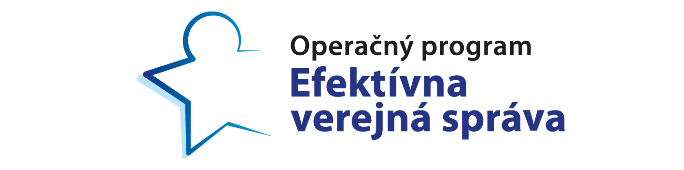 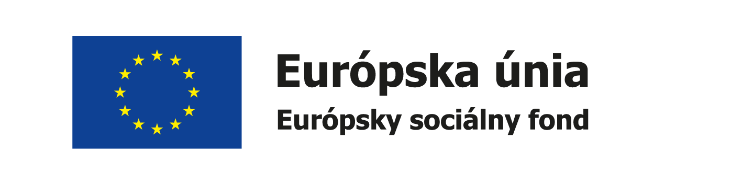 Implementácia opatrení revízií výdavkov projektu Hodnota za peniaze Obsah1	Úvod	52	Metodika odpočtu	113	Zdravotníctvo	123.1	Zhrnutie	123.2	Lieky a lieková politika	173.3	Zdravotnícke pomôcky a revízne činnosti	213.4	Diagnostika	233.5	Nemocnice	263.6	Dáta a procesy	343.7	Analytické úlohy	37Príloha č. 1 Aktuálny stav pripojenia k DRG (stav k 1.10.2019)	384	Doprava	414.1	Zhrnutie	414.2	Plánovanie a príprava investičných projektov v doprave	474.3	Diaľnice, rýchlostné cesty a cesty I. triedy	534.4	Železničná infraštruktúra a osobná doprava	604.5	Dopravné dáta, modely a metodika pre CBA	66Príloha č. 2 Zoznam projektov predložených ÚHP MF SR (stav k 30.6.2019)	695	Informatizácia	735.1	Zhrnutie	735.2	Úspora	785.3	Hodnota	805.4	Riadenie	845.5	Dáta a metodika	865.6	Analytické úlohy	886	Vzdelávanie	906.1	Zhrnutie	906.2	Regionálne školstvo	946.3	Vysoké školy a veda	1036.4	Investície a výdavky	1066.5	Dáta a analýza	1117	Životné prostredie	1137.1	Zhrnutie	1137.2	Úspora	1197.3	Hodnota	1227.4	Riadenie	1307.5	Dáta a metodika	1347.6	Analytické úlohy	1368	Trh práce a sociálne politiky	1398.1	Zhrnutie	1398.2	Rodinná politika	1448.3	Politika zamestnanosti	1468.4	Sociálne poistenie a dôchodky	1498.5	Sociálne služby	1538.6	Investície a výdavky v oblasti sociálneho zabezpečenia	154Zoznam skratiek	159Zoznam grafov	165Zoznam tabuliek	165Zoznam obrázkov	167Zoznam boxov	167ÚvodRevíziou výdavkov prešlo celkovo 9 sektorov, ktoré spolu tvoria 51,1 % celkových verejných výdavkov. Ďalšie tri (vnútro, obrana, kultúra) budú hotové do marca 2020 a spolu tvoria 59,7 % celkových verejných výdavkov. Táto správa hodnotí 6 rezortov od schválenia revízie výdavkov v roku 2016 až po 1. polrok 2019. Úsporné opatrenia v celkovej hodnote 764,5 mil. eur sa od schválenia revízií výdavkov vládou SR v rokoch 2016-2018 zrealizovali v celkovej výške 118,2 mil. eur, a to v zdravotníctve (115 mil. eur) a v nemateriálnej miere v rezorte dopravy (3,2 mil. eur). Jediným opatrením, ktoré má potenciál v roku 2019 zvýšiť príjmy štátneho rozpočtu je zvýšenie poplatkov za skládkovanie v rezorte životného prostredia (12 mil. eur). Implementácia 188 opatrení zaznamenala v 1. polroku 2019 progres v životnom prostrední a v školstve, stagnovala v doprave a informatizácii, pričom opačný trend zaznamenala v rezorte zdravotníctva, na trhu práce a v oblasti sociálnych politík. Plneniu opatrení v súlade s implementačnými plánmi najčastejšie bráni postavenie agendy hodnoty za peniaze v prioritách rezortov, rezortizmus (napr. nerealizovaný zákon o dlhodobej starostlivosti), časové prieťahy v legislatívnom procese (napr. zákon o výstavbe a zákon o EIA), ale aj proces verejného obstarávania (investície do dopravy a sanácie envirozáťaží). Preto je nevyhnutné práce na jednotlivých opatreniach zrýchliť a prioritizovať ich v rámci agendy jednotlivých rezortov, aj napriek nadchádzajúcim parlamentným voľbám. Najväčší potenciál pre zlepšenie hodnoty za peniaze predstavujú zatiaľ nerealizované opatrenia ako analyticky podložená prioritizácia investičných projektov v rezorte dopravy, zvýšenie efektívnosti dôchodkového sporenia, racionalizácia siete škôl v rezorte školstva alebo stratifikácia nemocníc v zdravotníctve. Hodnotové opatrenia, vyžadujúce si zmenu legislatívy, sú realizované nielen štandardným legislatívnym procesom, ale vo významnej miere poslaneckými návrhmi, a to najmä v rezortoch školstva, sociálnych vecí, ako aj zdravotníctva (zvýšenie rodičovského príspevku od 2020, úprava platov mladých učiteľov), čo zasahuje do predvídateľnosti legislatívneho prostredia a udržateľnosti verejných financií. V informatizácii a v životnom prostredí sa zlepšil proces výberu a hodnotenia budúcich investičných projektov. Oba rezorty vypracovali metodiky CBA s cieľom objektivizovať rezortné špecifiká a zverejnili zásobníky projektov resp. svoje investičné plány, ktoré sa aktualizujú na 6-mesačnej báze. K zverejneniu investičných plánov pristúpil aj rezort školstva a práce, čím sa zabezpečí transparentnejší proces kontroly investičného procesu a v konečnom dôsledku aj efektívnejšie vynakladanie verejných zdrojov. Hoci rezort dopravy vypracoval rezortnú CBA metodiku ešte v roku 2017, pre dosiahnutie hodnoty za peniaze v doprave je nevyhnutné pokračovať v prioritizácii projektov a zverejniť zásobník projektov zohľadňujúc ekonomické aspekty, ako aj regionálne špecifiká, a to do konca októbra 2019. Od roku 2017 MF SR alokovalo do sektora zdravotníctva pre rozvoj nemocníc kapitálové výdavky vo výške 240 mil. eur, finančné prostriedky sú alokované bez jasného plánu prioritizácie projektov a oblastí podpory. Kvalita dát, ich dostupnosť a validácia zostáva pre všetky rezorty i naďalej výzvou. Pre kvalitný odpočet plnenia opatrení a tvorbu verejných politík je zároveň kľúčové aj zdieľanie dát medzi jednotlivými ústrednými orgánmi štátnej správy a ich podriadenými organizáciami. Platí to najmä v prípade plnenia opatrení revízie výdavkov na dopravu, a to špecificky v osobnej železničnej preprave, ktorá mešká od roku 2017 aj z dôvodu neochoty ZSSK dáta zdieľať. ZDRAVOTNÍCTVOOd schválenia Revízie výdavkov na zdravotníctvo I. sa vďaka úsporným opatreniam znížili vybrané výdavky verejného zdravotného poistenia o 115 mil. eur v období 2017 až 06/2019. V rovnakom období sa však sledované výdavky univerzitných a fakultných nemocníc zvýšili o 138 mil. eur, primárne v dôsledku legislatívnych opatrení ovplyvňujúcich osobné náklady (95 mil. eur) (tabuľka 1). V prvom polroku 2019 tak nebola generovaná žiadna úspora, sledované výdavky sa zvýšili o 23 mil. eur. V oblasti liekov, ktorá má najväčší úsporný potenciál, došlo od roku 2016 k šiestim novelám zákona č. 363/2011 Z. z., avšak pravidlá pre preplácanie liekov na výnimky zavedené neboli a výdavky na tieto lieky rastú. Pozitívom je novelizácia zákona o lieku z konca roka 2018, vďaka ktorej nové nákladné lieky už nevstupujú do kategorizácie v nekontrolovanej miere. Problémom zostávajú drahé lieky, ktoré boli kategorizované v minulosti a sú naďalej uhrádzané z VZP bez ohľadu na ich nákladovú efektívnosť.Hospodárenie UN a FN bolo počas celého obdobia stratové a strata sa naďalej prehlbuje. Jednorazový efekt oddlženia vo výške 45,5 mil. eur zlepšil EBITDA týchto 13 nemocníc v 1. polroku 2019  zo záporných 58 mil. eur na záporných 12,5 mil. eur. Napriek tomu, že výnosy zo ZP rastú rýchlejším tempom (tabuľka 4), naďalej nepokrývajú rastúce náklady na platy, lieky, krv a ŠZM. Nemocnice nedosahujú úspory ani v nemedicínskych prevádzkových nákladoch – náklady na energie sa medziročne zvýšili o 22 %, ostatné prevádzkové náklady o 5 %. Práve analýzou nemedicínskych nákladov IJ identifikovala potenciálne úspory do výšky 20 % na obstarávaní týchto tovarov a služieb. Plnenie ozdravných plánov, ktoré sú podmienkou účasti na oddlžovaní, zostáva aj naďalej neprístupné verejnej kontrole.Stratifikácia nemocníc, plná funkcionalita DRG a eZdravie patria medzi kľúčové hodnotové opatrenia rezortu. Schválenie legislatívy NR SR v projekte stratifikácie bude mať vplyv na efektívnu implementáciu projektu a výsledky pre občana. Implementácia ďalšieho modulu e-Zdravia (e-Lab) mešká oproti plánovanému termínu zapojenia od 1/2019. Hoci nemocnice vykazujú poskytnutú ZS v systéme DRG a náklady podľa kalkulačnej príručky ÚDZS, vykazované údaje neposkytujú dostatočnú kvalitu pre validáciu a realizáciu financovania a zdravotné poisťovne pokračujú v zazmluvňovaní PZS na základe prospektívnych rozpočtov (PRUZZ). Otvorenou otázkou, ktorá významne ovplyvňuje výsledky v zdravotníctve, zostáva financovanie sektora. Prvým splneným predpokladom pre informovanejšiu diskusiu je zmena legislatívy, vďaka ktorej sa bude od roku 2019 (pri príprave rozpočtu na rok 2020) viesť verejná diskusia o celkových zdrojoch v zdravotníctve namiesto percenta za poistencov štátu. Druhým je diskusia o výsledkoch v zdravotníctve. Rozpočtovým nástrojom na to je programové rozpočtovanie pre celé verejné zdravotné poistenie, pre ktoré bola vytvorená základná programová štruktúra, vrátane merateľných ukazovateľov. Pre jeho implementáciu je však nevyhnutná relevantná a dôveryhodná dátová báza a spolupráca  MF SR, MZ SR a zdravotných poisťovní.Tabuľka 1: Úsporné opatrenia MZ SR (mil. eur)DOPRAVAStanovenie investičných priorít na základe analyticky podložených potrieb (prioritizácia) je pre rezort dopravy kľúčové. Najdôležitejším opatrením hodnoty za peniaze v doprave od momentu schválenia Revízie výdavkov na dopravu v roku 2016 je sfinalizovanie kritérií pre prioritizáciu investičných projektov v doprave s ambíciou do 31.10.2019 na základe týchto kritérií vypracovať a zverejniť investičný plán MDV SR spolu s finančným krytím a harmonogramom. Plánovanie, prioritizácia a realizácia dopravných projektov podľa vopred určených harmonogramov zvýši transparentnosť a skráti čas a náklady na prípravu investičných projektov, čím prispeje aj k optimalizácii interných kapacít. V súčasnosti je rozpracovaných približne 90 úsekov diaľnic a rýchlostných ciest. Od roku 2016, ÚHP MF SR hodnotil 14 projektov s celkovými nákladmi 2,2 mld. eur. Rozpočet hodnotených projektov sa na základe diskusií ÚHP s investormi znížil pred verejným obstarávaním o 104 mil. eur bez zmeny rozsahu investície (v priemere o 4 %). K 2 projektom spustilo MDV SR obstarávanie bez predchádzajúceho posúdenia ÚHP a pri 2 projektoch  išlo o nesúlad výkladu pravidiel na hodnotenie projektov medzi MDV SR a ÚHP. Odporúčania ÚHP na prehodnotenie realizácie finančne nenávratných častí projektu MDV SR v niektorých prípadoch akceptovalo v minimálnej miere (napr. pri projekte ŽSR „Elektrifikácia trate Haniska – Veľká Ida – Moldava nad Bodvou mesto“ a NDS „R4 Prešov – severný obchvat II. etapa). Tieto 2 projekty navrhlo MDV SR vláde SR schváliť s inými závermi, než bolo prezentované v odporúčaní ÚHP, a vláda ich schválila. Revízia výdavkov na dopravu v roku 2016 identifikovala úsporné opatrenia vo výške 0,5 mil. eur.Stav ciest I. triedy sa od schválenia Revízie výdavkov na dopravu v roku 2016 zhoršil. Dĺžka ciest I. triedy v nevyhovujúcom a havarijnom stave v SR od roku 2016 narástla o 8 %. V súčasnosti dosahuje úroveň 40,7 %, z toho v havarijnom stave sa nachádza 7,9 % ciest (256 km ciest). Rozpočet 23 mil. eur na bežnú údržbu a opravy ciest na rok 2019 sa však v porovnaní s predchádzajúcim rokom nezmenil. Zanedbaná bežná údržba ciest má byť v nasledujúcich 4 rokoch krytá veľkoplošnými opravami a údržbou  ciest v hodnote 200 mil. eur. Z dôvodu nedostatkov v nastavení tejto zákazky ÚVO súťaž zastavil, čím sa zvyšuje riziko, že sa tento rok žiadna z rekonštrukcií ciest nespustí. V 1. polroku 2019 bola dopracovaná revízia výdavkov na dopravu v oblasti železničnej infraštruktúry. Optimalizačná analýza ŽSR odporučila 11 finančných opatrení. Ani v 1. polroku 2019 však neprišlo k dohode na  detaile a štruktúre poskytovaných dát potrebných na dopracovanie Revízie výdavkov v osobnej železničnej doprave. INFORMATIZÁCIARevízia výdavkov na informatizáciu identifikovala potenciálnu úsporu v intervale 73 – 137 mil. eur, z toho v roku 2019 vo výške 25,5 – 48,5 mil. eur. Očakávaná úspora sa nedosiahla, resp. sa jej plnenie nedá vyhodnotiť. Doručené migračné plány neobsahujú kalkuláciu finančného dopadu migrácie do vládneho cloudu na IT rozpočty kapitol. Na centralizácii podporných IT služieb od prijatia revízie výdavkov ÚPVII nezačal pracovať, rovnako tak nebola uzatvorená ani zmluva na zabezpečenie licencií Microsoft.Nová metodika pre prípravu IT projektov a zjednotenie pravidiel ich hodnotenia prispeli k úspore nákladov voči prvotnému odhadu v priemere o 15 %. Naďalej existujú rezervy pre výber a riadenie projektov. Hodnotením ÚHP MF SR prešlo celkovo 55 projektov s investičnými nákladmi 1,2 mld. eur, úspora nákladov voči prvotnému odhadu je v priemere 15 %. ÚHP MF SR má posudzovať všetky investičné projekty s nákladmi nad 10 mil. eur, viaceré projekty ale rezorty nezaslali na posúdenie. Predložené neboli napríklad projekty MV SR v celkovej hodnote 346 mil. eur. Posunom vpred je aktualizácia metodiky pre prípravu projektov financovaných z OPII, zjednotenie pravidiel pre nové investičné projekty bez ohľadu na zdroj financovania a vznik verejného zásobníka projektov, ktorý ma byť aktualizovaný každých 6 mesiacov. Do budúcnosti je potrebné rozšíriť zásobník aj o projekty financované zo štátneho rozpočtu.V oblasti hodnoty došlo k čiastočnému pokroku, niektoré projekty s potenciálom zlepšiť stav informatizácie ale neboli realizované. V roku 2017 došlo k zníženiu úrovne zabezpečenia elektronických podaní, podarilo sa nastaviť aj proces automatického vydávania BOK-u k eID na klientskych centrách. Napriek tomu je na využitie polovice elektronických služieb potrebný elektronický podpis, ktorý má nahraný len 6 % (267 tis.) platných občianskych preukazov. Mobilné ID, ktoré by uľahčilo prihlasovanie a využívanie elektronických služieb nebolo doteraz dokončené, hoci podľa Implementačného plánu aj NKIVS malo byť prihlasovanie mobilom funkčné od roku 2017. Dizajn manuál elektronických služieb vytvorený v roku 2018 nie je záväzný ani univerzálne používaný pre všetky elektronické služby štátu.V medzinárodnom porovnaní sa výsledky slovenskej informatizácie výrazne nezlepšili, Slovensko zostáva pod priemerom EÚ na 21. mieste. V porovnaní podľa indexu DESI sa Slovensko pozične od prijatia Revízie výdavkov na informatizáciu nezlepšilo, skóre narástlo o 6 p.b. V sub-indexe digitálne verejné služby bolo zlepšenie výraznejšie, zlepšilo sa postavenie (o 3 miesta) aj výsledok (o viac ako 10 p.b.). Podiel používateľov elektronickej verejnej správy je ale stále výrazne nižší (o 10 p.b.) ako priemer EÚ.VZDELÁVANIERevízia výdavkov v roku 2017 definovala na obdobie troch rokov (2018-2020) potenciálnu úsporu vo výške 48 mil. eur, ktorá do 06/2019 nebola dosiahnutá. Plán racionalizácie siete škôl je aj po 1,5 roku nejasný, rezort nepredložil žiadne konkrétne opatrenia. Nepodarilo sa zatiaľ ani zvýšiť podiel študentov končiacich VŠ s bakalárskym titulom, čo môže byť ovplyvnené okrem iného aj pomalšou implementáciou podpory profesijne orientovaných bakalárskych programov. Časť úspory, ktorá mohla byť použitá na lepšie previazanie odmeňovania na kvalitu práce učiteľov nezabezpečilo ani zrušenie kreditového systému. Opatrenia, ktoré majú lepšie prepojiť odmeňovanie učiteľov s kvalitou vzdelávania žiakov sa zrealizovali zatiaľ len čiastočne (zavedením atestačného portfólia). Transformácia kreditového príplatku na príplatok za profesijný rozvoj od 09/2019 nemení finančnú motiváciu učiteľov vzdelávať sa a nemusí zaručiť zvýšenie kvality vzdelávania žiakov. Zároveň z dôvodu zachovania príplatkov za vzdelávanie nebude v prechodnom období dosiahnutá úspora, ktorá by mohla byť použitá na zvýšenie podielu odmien a osobných príplatkov, ktoré by lepšie reflektovali kvalitu práce pedagógov.Rezortu sa podarilo plniť hlavne opatrenia, ktoré podporujú atraktivitu učiteľského povolania zvýšením ich mzdového ohodnotenia. Platy učiteľov sa v 09/2017 plošne zvýšili o 6 %, od 01/2019 o ďalších 10 %. Od 09/2019 došlo aj k úprave platov začínajúcich učiteľov. Táto zmena však nebola uskutočnená štandardným procesom úpravy legislatívy, ale poslaneckým návrhom. Vzhľadom na nárast priemerných platov v hospodárstve aj napriek uskutočnenému zvýšeniu dosiahnu platy učiteľov v regionálnom školstve v roku 2019 len približne 66,3 % mzdy vysokoškolsky vzdelaných zamestnancov.  V oblasti vysokého školstva rezort začal realizovať konkrétne kroky, smerujúce k reforme systému akreditácií ako aj hodnoteniu tvorivej činnosti VŠ schválením požadovaných legislatívnych opatrení. Ich vplyv na zvýšenie kvality vysokoškolského vzdelávania bude však možné posúdiť až o niekoľko rokov. Lepšie sledovanie uplatnenia sa absolventov na trhu práce zatiaľ nie je možné. V procese prepojenia databáz medzi MŠVVaŠ SR a ostatnými inštitúciami nedošlo takmer k žiadnemu pokroku, pričom realizácia prieskumov sa posúva až na koniec roka 2019.ŽIVOTNÉ PROSTREDIERevízia výdavkov na životné prostredie v roku 2017 identifikovala opatrenia prinášajúce úsporu alebo výnos vo výške 157 mil. eur.  Do 06/2019 nebola dosiahnutá žiadna úspora. Jediným opatrením, ktoré má potenciál v roku 2019 dosiahnuť plánovaný výnos, je zvýšenie poplatkov za skládkovanie (12 mil. eur). Plánovaná úspora zo zrušenia fakultatívnych oslobodení (uhlie, elektrina, plyn) vo výške 65 mil. eur sa do konca roka 2020 nezrealizuje, dôvodom je politické rozhodnutie. Audit BCG v SVP š.p. v roku 2017 identifikoval úsporné opatrenia vo výške 30 mil. eur a následne revízia schválená vládou SR zaviazala SVP š.p. dosiahnuť úsporu vo výške 20 mil. eur do 2020. Do 06/2019 nedosiahol SVP žiadnu úsporu a zároveň sa zhoršuje finančná situácia podniku. Zavedenie inovatívnych foriem financovania Štátnej ochrany prírody malo za cieľ dosiahnuť úsporu vo výške 6 mil. eur, ktorú sa však za 2 roky nepodarilo dosiahnuť. Jednou z možností, ktorá dokáže vygenerovať pravidelné dodatočné príjmy ŠOP, je spoplatnenie vstupu do národných parkov. Napriek tomu, že sa spoplatnenie dá zaviesť aj na pozemkoch, ktoré ŠOP nevlastní, rezort MŽP SR o tom neuvažuje.Pre lepšie posudzovanie a riadenie investičných projektov MŽP vypracovalo a zverejnilo rezortnú metodiku CBA z OP ŽP. Po doprave a informatizácii je životné prostredie 3. rezortom, ktorý túto sektorovú CBA metodiku schválil. ÚHP MF SR od roku 2017 hodnotil 2 projekty z rezortu životné prostredia s celkovými nákladmi 39,5 mil. eur. K 2 projektom s celkovými nákladmi 79,4 mil. eur  spustilo MŽP SR obstarávanie bez predchádzajúceho posúdenia ÚHP.Tabuľka 2: Úsporné opatrenia MŽP SR (v mil. eur)Zdroj: IJTRH PRÁCE A SOCIÁLNE POLITIKYRevízia výdavkov na trh práce a sociálne politiky definovala na obdobie troch rokov (2018-2020) potenciálnu úsporu 59 mil. eur, ktorá do 06/2019 nebola dosiahnutá. Väčšinu úspor (49 mil. eur) má zabezpečiť implementácia ročného zúčtovania sociálneho poistenia (RZ SP), ktorá sa však podľa schválenej legislatívnej úpravy zavedie až v roku 2022. Na základe analýzy ÚHP bola ďalšia úspora (10 mil. eur) identifikovaná v prípade fungovania Sociálnej poisťovne. SP však žiadne výsledky efektívnejšieho hospodárenia IJ nepredložila. Stratégia podpory rodinnej politiky zo strany MPSVR SR je napriek viacerým vypracovaným analýzam nejasná. K zavedeniu flexibilného čerpania rodičovského príspevku rezort svoje stanovisko nevyjadril, na druhej strane sa realizujú úpravy podmienok podpory mladých rodín a to nielen štandardným legislatívnym procesom (zavedenie možnosti čerpania materskej oboma rodičmi od 01/2019) ale aj poslaneckým návrhom (zvýšenie rodičovského príspevku od 2020), v ktorom však absentujú analytické výstupy.Pozitívom v oblasti zamestnanosti je priebežné analyzovanie efektívnosti jednotlivých nástrojov AOTP, pričom analýze podpory zamestnávania občanov so zdravotným postihnutím sa detailnejšie venuje pripravovaná Záverečná správa revízie výdavkov na skupiny ohrozené chudobou alebo sociálnym vylúčením. Zlepšiť zamestnateľnosť najmä dlhodobo nezamestnaných by malo aj poskytovanie individualizovaného poradenstva, ktorých kvalitatívne výstupy sa budú môcť vďaka on-line formulárom veľmi rýchlo a efektívne vyhodnocovať. Implementácia úloh, ktoré by mali zabezpečiť vyššiu efektívnosť dôchodkového sporenia, a tým aj vyššie výnosy pre sporiteľov, zaostáva. Napriek vypracovanej analýze opatrení v roku 2018, ktoré by mali podporiť efektívnejšie rozloženie úspor v II. a III. pilieri pre sporiteľov, MPSVR SR zrealizovalo zatiaľ len čiastočné legislatívne úpravy (zlepšenie informovanosti sporiteľov). Zavedenie predvolenej investičnej stratégie v II. pilieri vzhľadom na vek sporiteľa, ktorá by umožnila lepšie zhodnotenie úspor pre sporiteľov, sa uskutoční až v roku 2020, čím sa oneskorí potenciálny prínos pre občana.Pokrok v oblasti sociálnych služieb je nedostatočný. Zlepšiť dostupnosť ako aj relevantnosť údajov o sociálnych službách by mala zabezpečiť úprava zákona o sociálnych službách, najskôr však v roku 2021. Z dôvodu  pretrvávajúcej nízkej kvality údajov nedokončil analytický útvar MPSVR SR ani analýzu nákladovosti vybraných sociálnych služieb. Komplexnú revíziu výdavkov na dlhodobú starostlivosť MF SR zatiaľ nepripravuje, úvod do dlhodobej starostlivosti je súčasťou Záverečnej správy revízie výdavkov na zdravotníctvo II.Metodika odpočtuZdravotníctvoZhrnutieOd schválenia Revízie výdavkov na zdravotníctvo I. sa vďaka úsporným opatreniam znížili vybrané výdavky VZP o 115 mil. eur v období 2017 až 06/2019. V rovnakom období sa však sledované výdavky univerzitných a fakultných nemocníc zvýšili o 138 mil. eur, primárne v dôsledku legislatívnych opatrení ovplyvňujúcich osobné náklady (tabuľka 3). V 1. polroku 2019 tak nebola generovaná žiadna úspora, sledované výdavky sa zvýšili o 23 mil. eur. Čiastkovo sa od roku 2016 podarilo znížiť výdavky VZP na lieky na recept (26,5 mil. eur) a na zdravotnícke pomôcky (20 mil. eur). Hoci zákon o lieku č. 363/2011 Z. z. bol od roku 2016 novelizovaný šesťkrát, pravidlá pre preplácanie liekov na výnimky zavedené neboli. Rovnako tak neboli zavedené limity zo strany ZP pre ambulantných poskytovateľov SVLZ, čo sa negatívne prejavilo zvýšenými výdavkami. Opätovná novelizácia zákona o lieku na konci roka 2018 zamedzila zhoršovaniu negatívneho dopadu predchádzajúcej legislatívnej úpravy. Nové nákladné lieky už nevstupujú do kategorizácie v nekontrolovanej miere. Problémom zostávajú drahé lieky, ktoré boli kategorizované v minulosti a sú naďalej uhrádzané z VZP bez ohľadu na ich nákladovú efektívnosť.Hospodárenie UN a FN bolo počas celého obdobia stratové a strata sa naďalej prehlbuje. Jednorazový efekt oddlženia vo výške 45,5 mil. eur zlepšil EBITDA týchto 13 nemocníc v 1. polroku 2019  zo záporných 58 mil. eur na záporných 12,5 mil. eur. Napriek tomu, že výnosy zo ZP rastú rýchlejším tempom (tabuľka 4), naďalej nepokrývajú rastúce náklady na platy, lieky, krv a ŠZM. Nemocnice nedosahujú úspory ani v nemedicínskych prevádzkových nákladoch – náklady na energie sa medziročne zvýšili o 22 %, ostatné prevádzkové náklady o 5 %. Na druhej strane analýzou nemedicínskych nákladov IJ identifikovala potenciálne úspory do výšky 20 % na obstarávaní týchto tovarov a služieb. Plnenie ozdravných plánov, ktoré sú podmienkou účasti na oddlžovaní, zostáva aj naďalej neprístupné verejnej kontrole.Stratifikácia nemocníc, plná funkcionalita DRG a eZdravie patria medzi kľúčové hodnotové opatrenia rezortu. Prijatie resp. neprijatie legislatívy v projekte stratifikácie bude mať významný vplyv na efektívnu implementáciu projektu a výsledky pre občana. Implementácia ďalšieho modulu e-Zdravia (eLab) mešká oproti plánovanému termínu zapojenia od 1/2019. Hoci nemocnice vykazujú poskytnutú ZS v systéme DRG a náklady podľa kalkulačnej príručky ÚDZS, vykazované údaje neposkytujú dostatočnú kvalitu pre validáciu a realizáciu financovania a zdravotné poisťovne pokračujú v zazmluvňovaní PZS na základe prospektívnych rozpočtov (PRUZZ). Otvorenou otázkou, ktorá významne ovplyvňuje výsledky v zdravotníctve, zostáva financovanie sektora. Prvým splneným predpokladom pre informovanejšiu diskusiu je zmena legislatívy, vďaka ktorej sa bude od roku 2019 (pri príprave rozpočtu na rok 2020) viesť verejná diskusia o celkových zdrojoch v zdravotníctve namiesto percenta za poistencov štátu. Druhým je diskusia o výsledkoch v zdravotníctve. Rozpočtovým nástrojom na to je programové rozpočtovanie pre celé verejné zdravotné poistenie, pre ktoré bola vytvorená základná programová štruktúra, vrátane merateľných ukazovateľov. Pre jeho implementáciu je však nevyhnutná relevantná a dôveryhodná dátová báza a spolupráca MF SR, MZ SR a zdravotných poisťovní.Tabuľka 3: Úsporné opatrenia MZ SR (mil. eur)Tabuľka 4: Výnosy zo ZP v univerzitných a fakultných nemocniciach v pôsobnosti MZ SRTabuľka 5: Plnenie hlavných odporúčaní IJ pre MZ SR v Súhrnnej implementačnej správe 2018Tabuľka 6: Plnenie opatrení Revízie výdavkov na zdravotníctvo v 1. polroku 2019Tabuľka 7: Opatrenia Revízie výdavkov na zdravotníctvo splnené v roku 2018Lieky a lieková politikaLieky - variabilita v predpisovaní, vplyv e-preskripcie (nadspotreba) Opatrenie bolo k 30.6.2019 splnené. Cieľom opatrenia je znížiť výdavky na lieky na recept. K 30.6.2019 tieto výdavky medziročne mierne rástli (tabuľka 8), avšak od roku 2016 (od revízie výdavkov na zdravotníctvo I.) bola dosiahnutá úspora 26,5 mil. eur. Nástrojom zníženia výdavkov podľa revízie I. malo byť zavedenie limitov pre ambulantných poskytovateľov, ku ktorému nedošlo. Očakáva sa, že na pokles výdavkov pozitívne vplýva elektronická preskripcia. Počet vydaných eReceptov sa medziročne zvyšuje, avšak efekt elektronickej preskripcie na sledované výdavky nie je možné kvantifikovať.Revízia I. zároveň identifikovala rozdielnu mieru preskripcie medzi lekármi v rámci odborností. Tá môže byť dôsledkom väčšej chorobnosti pacientov, ale aj defenzívneho správania lekárov. Zníženie variability v predpisovaní by prinieslo dodatočnú úsporu. Nižšia variabilita môže byť docielená okrem stanovenia limitov aj využitím behaviorálnych prístupov. Tie v súčasnosti využívajú niektoré ZP z vlastnej iniciatívy.Opatrenie hodnotí iba úhrady za lieky na recept. Zatiaľ čo tie klesajú, vývoj celkových výdavkov na lieky je od roku 2016 opačný. Tento trend sčasti vysvetľuje väčší objem liekov nakupovaných centrálne prostredníctvom ZP a v menšej miere tiež rastúce výdavky za lieky na výnimky (opatrenie 3).Tabuľka 8: Úhrady ZP za lieky (eur)Zdroj: ZP, MZ SR, spracovanie IJZverejňovanie rebríčkov predpisovania lekárov v rámci odbornostiOpatrenie sa k 30.6.2019 neplní. Očakávaným efektom zverejňovania rebríčkov lekárov v predpisovaní liekov je zníženie nadmernej preskripcie a tak aj výdavkov na preskripčné lieky. Od SIS 2018 MZ SR nepodniklo žiadne kroky pre naplnenie opatrenia. Problematickou zostáva otázka súladu s GDPR. Mieru predpisovania lekárov zatiaľ sledujú ZP interne.Výnimky na lieky - zavedenie pravidiel pre preplácanie výnimiek Opatrenie sa k 30.6.2019 neplní. Namiesto stanovenej úspory sa výdavky za lieky na výnimky od roku 2016 zvýšili o 1,6 mil. eur, medziročne rástli o 7 % (tabuľka 9). Vývoj nezlepšila ani úprava zákona č. 363/2011 Z. z. platná v roku 2018, ktorá umožnila presun viacerých „výnimkových“ liekov medzi kategorizované (uhrádzané z VZP bez nutnosti schválenia zdravotnou poisťovňou).Tabuľka 9: Úhrady ZP za lieky na výnimky (eur) Zdroj: ZP, MZ SR, spracovanie IJNárast výdavkov za lieky na výnimky je spôsobený vyššími úhradami zo strany VšZP (v absolútnom vyjadrení, aj v priemere vzhľadom na počet poistencov). Úhrady ostatných ZP klesali (graf 1).Graf 1: Úhrady ZP za lieky na výnimky v prepočte na 1 000 poistencov (eur)Zdroj: ZP, MZ SR, spracovanie IJZavedenie záväzných pravidiel pre úhradu liekov na výnimkyOpatrenie sa k 30.6.2019 neplní. Úhrade liekov mimo kategorizačného zoznamu predchádza schvaľovanie vybranej liečby. Aj napriek 6-krát realizovanej novele zákona o lieku od roku 2016, v súčasnosti neexistujú jednotné pravidlá schvaľovania zostávajú na individuálnom posúdení zdravotných poisťovní. Podiel schválených žiadostí sa medzi ZP výrazne nelíši a pohybuje sa okolo 90 % (tabuľka 10). Tabuľka 10: Podiel schválených žiadostí o lieky na výnimkyZdroj: ZP, MZ SR, spracovanie IJVšZP schvaľuje žiadosti o výnimky v najvyššej miere. V štátnej poisťovni zároveň dlhodobo pripadá na 1 pacienta-žiadateľa najviac schválení (graf 2) a rozdiel medzi ZP sa v 1H2019 zvyšuje.Graf 2: Počet schválených žiadostí na 100 pacientov-žiadateľovZdroj: ZP, MZ SR, spracovanie IJVýnimkové lieky sú zväčša mimoriadne finančne náročné a inovatívne. S cieľom zvýšiť dostupnosť tejto liečby prijalo MZ SR s účinnosťou od 1/2018 novelu zákona č. 363/2011 Z. z., ktorá umožnila kategorizovanie vyššieho počtu drahých liekov na zriedkavé ochorenia (tzv. orfan lieky) bez zhodnotenia ich nákladovej efektívnosti. K 30.6.2019 bolo zaradených alebo podmienene kategorizovaných 63 takých liekov. Legislatívna úprava sa nepremietla do nižších výdavkov za lieky na výnimky (opatrenie 3) a zároveň dopad na zdroje VZP sa už v priebehu roka 2018 ukázal byť významne negatívny. Z toho dôvodu bolo znenie zákona s platnosťou od 1/2019 opätovne upravené. Táto úprava však ovplyvnila iba nové žiadosti o kategorizáciu, nedotkla sa už raz kategorizovaných liekov z roka 2018, ktoré sú naďalej uhrádzané z VZP bez ohľadu na ich nákladovú efektívnosť. Tabuľka 11: Dopad orfan liekov kategorizovaných k 30.6.2019 na VZP v rokoch 2018 – 2020 (eur)  		Zdroj: MZ SR, spracovanie IJPreskripcia generík - Vydávanie receptu na účinnú látku namiesto konkrétneho liekuRevízia výdavkov II. (priebežná správa) odporúča zaviesť vydávanie receptu na účinnú látku bez názvu konkrétneho lieku. Pravidlá predpisovania definuje zákon č. 362/2011 Z. z. Pri liečivách, na ktoré sa vzťahuje generická preskripcia je predpisujúci lekár povinný uviesť primárne názov účinnej látky (spolu s iným charakteristikami stanovenými zákonom, obzvlášť paragrafmi 119 a 120). Zároveň  zákon naďalej dovoľuje lekárovi uviesť na recept aj názov konkrétneho lieku. V 1H2019 bol otvorený legislatívny proces k novele zákona č. 362/2011 Z. z., avšak neboli realizované žiadne zmeny vedúce k vyššej spotrebe generík a biosimilárov voči originálnym liekom. Opatrenie sa k 30.6.2019 neplní.V medziročnom porovnaní sa úhrady za generické a biosimilárne lieky a rovnako tak ich podiel na celkových úhradách za lieky vydávané na recept zvyšujú len pomaly (tabuľka 12).Tabuľka 12: Úhrady za generické a biosimilárne lieky (eur)Zdroj: ZP, MZ SR, spracovanie IJVýmena informácií o exporte liekov medzi ŠUKL a FS SR/ŠÚ SROpatrenie sa k 30.6.2019 plní čiastočne. Od Súhrnnej implementačnej správy za rok 2018 MZ SR nerealizovalo ďalšie kroky v súvislosti s týmto opatrením. Opatrenie nepatrí medzi priority rezortu. Povinné zbieranie dát o užívaní podmienene kategorizovaných liekovOpatrenie sa k 30.6.2019 plní čiastočne. MZ SR naďalej zbiera údaje o spotrebe liekov podmienene zaradených do zoznamu kategorizovaných liekov a sleduje plnenie podmienok odklonenia od schválenej spotreby z dôvodu rozhodovania o vyrovnacom rozdiele a podmienenej úhrade na ďalšie obdobie. Revízia úhrad kategorizovaných liekovOpatrenie sa k 30.6.2019 neplní, nakoľko sa legislatívna úprava prejaví až po 1H2019. MZ SR vykonáva revíziu úhrad kategorizovaných liekov pravidelne každé 3 mesiace (tzv. malá revízia) s cieľom zohľadniť zmeny cien liekov v uplynulom období a vstup nových liekov do kategorizácie. Okrem toho sa MZ SR zaviazalo v roku 2019 vykonať „veľkú“ revíziu úhrad liekov, ktorá prehodnocuje úhradové skupiny, zaradenie liekov v týchto skupinách a určenie jednotnej skupinovej úhrady zdravotných poisťovní. V 02/2019 boli vytvorené nové úhradové skupiny a skupinové úhrady na jednotku ŠDL. Metodika rozdelenia liekov do skupín, v ktorých sú lieky navzájom porovnateľné nie je jednoznačná a aj z toho dôvodu dochádza v niektorých prípadoch k nedodržaniu pravidla o úhrade podľa najlacnejšieho lieku v skupine. Úpravy sa však prejavili až v kategorizačnom zozname liekov platnom od 07/2019, preto sa efekt revízie dostaví až po sledovanom období 1H2019. IZP a ÚHP sa zhodujú, že pôvodne plánovaná ročná úspora v dôsledku veľkej revízie vo výške 50 mil. eur nebude dosiahnutá. Skutočný dopad revízie úhrad bude kvantifikovaný na základe dát za 2. polrok 2019.Zdravotnícke pomôcky a revízne činnostiZdravotnícke pomôcky – externé referencovanie a revízne činnostiOpatrenie bolo k 30.6.2019 splnené. Od roku 2016 bola na výdavkoch za zdravotnícke pomôcky dosiahnutá úspora 20 mil. eur, ktorá prevyšuje cieľ (15 mil. eur) definovaný revíziou výdavkov I. Napriek tomu v 1H2019 došlo medziročne k rastu výdavkov v kategórii štandardných aj individuálnych pomôcok (tabuľka 13). Tabuľka 13: Úhrady za zdravotnícke pomôcky (eur)Zdroj: ZP, MZ SR, spracovanie IJZlepšenie revíznych činností VšZPOpatrenie bolo k 30.6.2019 splnené. Opatrenie sledované z pohľadu finančného efektu priamych revízií VšZP sa plnilo už v roku 2017, kedy bola poisťovňa v Ozdravnom pláne. V nasledujúcich rokoch sa zaznamenaný dopad priamej aj nepriamej revíznej činnosti znižoval (tabuľka 14). Trend nižšieho finančného dopadu revíznej činnosti zaznamenala aj ZP Dôvera (tabuľka 15). Tabuľka 14: Výsledky externých revízií VšZPZdroj: VšZP, MZ SR, spracovanie IJRevízne činnosti ZP odhaľujú neúčelnú a nesprávne vykázanú zdravotnú starostlivosť. Cieľom je kontrola dodržiavania pravidiel a hospodárnosti vynakladaných zdrojov. Spôsob vykonávania kontrol sa v priebehu času mení – väčší dôraz na revízne činnosti ex-ante, využívanie pokročilých analytických softvérov, spolupráca ZP v zahraničí. Postupom času ZP využívajú aj preventívne nástroje, ktorých cieľom je buď PZS vzdelávať alebo zabraňovať poskytnutiu nesprávnej starostlivosti už pri jej vzniku. Efektívnym spôsobom je nastavenie pravidiel v softvéri, ktoré poskytovateľovi „nedovolia“ vykázať a vykonať nesprávnu zdravotnú starostlivosť. Príkladom je funkcia elektronického zdravotníctva eRecept, ktorá pri predpisovaní lieku upozorní na nesprávne vyplnené údaje, porušenie indikácie a v budúcnosti potenciálne aj na negatívne kontraindikácie s inými liekmi pacienta. ZP využívajú tiež ex-ante komunikáciu s poskytovateľmi, ktorej cieľom je upraviť ich správanie v súlade s pravidlami. V dôsledku spomenutých prístupov k nesprávnej zdravotnej starostlivosti nedôjde a ich efekt sa neprejaví vo forme zaúčtovaného finančného dopadu revízií. Preto vyhodnotenie efektívnosti revíznych činností nie je jednoznačné. Tabuľka 15: Porovnanie revíznych činností zdravotných poisťovní v rokoch 2015-2018Zdroj: Správy o činnosti ZP a Správy o výsledkoch kontrolnej činnosti ZP, spracovanie IJDiagnostikaSVLZ - zníženie jednotkových cien a limitov CT a MR vyšetreníOpatrenie nebolo k 30.6.2019 splnené, napriek medziročnému poklesu výdavkov na CT a MR vyšetrenia v 1H2019 o 400 tis. eur. Cieľová úspora (22 mil. eur) z revízie výdavkov I. pre roky 2017-2019 sa plní iba na 29 %.Tabuľka 16: Úhrady za CT a MR vyšetrenia (eur)Zdroj: ZP, MZ SR, spracovanie IJMedziročný pokles celkových výdavkov bol dôsledkom nižších úhrad VšZP (graf 3), čo však nebolo na úkor menšieho počtu CT vyšetrení. V prípade MR sa počet výkonov síce medziročne znížil (graf 4), ale menšou mierou ako úhrady štátnej poisťovne. Graf 3: Medziročná zmena úhrad za CT a MR výkony v 1H2019Graf 4: Medziročná zmena počtu CT a MR výkonov v 1H2019    Zdroj: ZP, MZ SR, spracovanie IJZP Union a Dôvera preplatili v 1H2019 viac CT aj MR vyšetrení v porovnaní s rovnakým obdobím predošlého roka avšak tempo rastu úhrad bolo pomalšie než rast počtu výkonov. Popísaný vývoj vo všetkých ZP umožnili nižšie jednotkové ceny (tabuľka 17). Z hľadiska úspory je dôležité, aby tento trend pokračoval a zároveň bol sprevádzaný aj väčším dôrazom na kontrolu počtu výkonov – aby nedochádzalo k duplicitným či defenzívne indikovaným vyšetreniam.Tabuľka 17: Jednotkové ceny CT a MR výkonovZdroj: ZP, MZ SR, spracovanie IJSVLZ – zavedenie limitov pre ambulantných poskytovateľov Opatrenie sa k 30.6.2019 neplní a negeneruje žiadne úspory. Výdavky na laboratórne vyšetrenia sa v 1H2019 zvýšili o 3,3 mil. eur. Limity na výkony pre ambulantných poskytovateľov zdravotnej starostlivosti neboli zavedené. S prijatím limitov súvisia aj štandardné diagnostické a terapeutické postupy, ktoré okrem iného určujú rozsah vyšetrení potrebný pre poskytnutie bezpečnej zdravotnej starostlivosti a sú oporou v rozhodovaní zdravotníckych pracovníkov. V období do 6/2019 bol z oblasti laboratórnej diagnostiky schválený štandardný postup iba pre klinickú mikrobiológiu.Tabuľka 18: Úhrady za výkony laboratórnych vyšetrení (mimo CT a MR; eur)Zdroj: ZP, MZ SR, spracovanie IJUž revízia výdavkov I. konštatovala, že jedným z dôvodov vysokých výdavkov na laboratórne vyšetrenia sú duplicitné vyšetrenia. Jedným z riešení mala byť funkcia elektronického zdravotníctva umožňujúca lekárovi vidieť indikované laboratórne vyšetrenia a výsledky pacienta. Spustenie funkcie mešká a spolu s ňou aj možnosť eliminácie duplicitných vyšetrení.Graf 5: Úhrady poisťovní za laboratórne výkony (mil. eur)Zdroj: ZP, MZ SR, spracovanie IJZazmluvnenie nových SVLZ poskytovateľovOpatrenie sa k 30.6.2019 neplní. S cieľom zvýšiť dostupnosť vyšetrení v regiónoch a zlepšiť vzdelávanie lekárov pri univerzitných pracoviskách pripravilo MZ SR v roku 2018 verejné obstarávanie pre nové MR prístroje. V období 1–6/2019 neboli zazmluvnení žiadni noví poskytovatelia. Otvorenie nových pracovísk sa očakáva v 2H2019.Zmena financovania RTGOpatrenie sa k 30.6.2019 neplní. Časť poskytnutých CT vyšetrení môže byť nahradená RTG výkonmi bez negatívneho dopadu na kvalitu výsledku zobrazovacieho vyšetrenia. Využitie kvalitných RTG prístrojov znižuje radiačnú dávku pre pacienta a zároveň šetrí verejné prostriedky. S týmto cieľom mala VšZP od 1/2019 podľa priebežnej revízie výdavkov II. zvýšiť jednotkové ceny za RTG vyšetrenia v závislosti od kvality prístroja. K zmene cien pristúpila VšZP až od 5/2019, preto sa jej efekt v 1H2019 nemohol výraznejšie prejaviť (tabuľka 19). Nové nastavenie cien malo zohľadniť parametre kvality nových prístrojov obstarávaných MZ SR. Časový posun vyplýva z oneskorenia centrálneho obstarávania.Tabuľka 19: Počet RTG vyšetreníZdroj: ZP, MZ SR, spracovanie IJNemocniceAj v 1H2019 hospodárila väčšina UN a FN so stratou. Iba 5 z 13 nemocníc dosiahli kladný výsledok hospodárenia, pričom im k tomu výrazne pomohlo pokračujúce oddlžovanie. Bez tohto efektu by kladný prevádzkový výsledok hospodárenia (EBITDA) dosiahla iba FN NR. Celkový dopad oddlžovania v 1H2019 dosiahol výšku 45,7 mil. eur.Graf 6: Efekt oddlžovania na prevádzkový výsledok hospodárenia UN a FN v 1H2019 (eur)Zdroj: MZ SR, prepočty IJLepšiemu hospodáreniu UN a FN nepomohli ani vyššie úhrady zo ZP. Výnosy z poisťovní sa medziročne zvýšili o 49 mil. eur, čím pokryli rast osobných nákladov (36 mil. eur) a väčšiu časť rastu nákladov na lieky a ŠZM (18 mil. eur). Napriek pozitívnemu trendu naďalej platí, že celkové výnosy zo ZP nepokrývajú 100 % nákladov na hlavnú činnosť nemocníc – osobné náklady a náklady na lieky, krv a ŠZM. Tabuľka 20: Výnosy zo ZP v univerzitných a fakultných nemocniciach v pôsobnosti MZ SROptimalizácia prevádzkových nákladovOpatrenie sa k 30.6.2019 neplní. Prevádzkové nemedicínske náklady UN a FN sa medziročne zvýšili o 9 %, resp. 3,4 mil. eur. Náklady rástli v rôznej miere vo všetkých 3 sledovaných oblastiach – spotreba energií, opravy a udržovanie, ostatné prevádzkové náklady. Všetky UN a FN zaznamenali vyššie náklady na energie, v súčte o 2,1 mil. eur. V 1H2019 nemocnice vynakladali na opravy a udržovanie len mierne vyššiu úroveň prostriedkov ako v rovnakom období predošlého roka (zvýšenie o 0,5 %).Graf 7: Prevádzkové náklady UN a FN v 1. polroku 2018 a 2019 (mil. eur)Zdroj: MZ SR, spracovanie IJOstatné prevádzkové náklady UN a FN sa medziročne zvýšili o 1,3 mil. eur. Zahŕňajú niekoľko účtov, pričom najväčšiu časť (takmer 80 %) tvoria ostatné služby (napr. pranie, upratovanie, stravovanie, strážne služby, logistika a pod.). Analýza zmlúv z roku 2018 o obstarávaní prevádzkových služieb UN a FN odhalila výrazné rozdiely v jednotkových cenách. Zjednotením zmluvných podmienok existuje podľa IJ priestor pre potenciálnu úsporu do 20 %Optimalizácia procesov ÚZSOpatrenie sa k 30.6.2019 neplní. Opatrenie sleduje vývoj osobných nákladov UN a FN. V 1H2019 sa osobné náklady zvýšili vo všetkých nemocniciach, v súčte o 35,7 mil. eur (13 %). Okrem platového automatu ovplyvňuje rast nákladov aj navýšenie koeficientov miezd nelekárskeho zdravotníckeho personálu, rekreačné poukazy a príplatky za prácu cez víkendy, sviatky a nočné. Osobné náklady týchto 13 nemocníc za 1H2019 tvoria v priemere 55 % celkových nákladov a 63 % celkových výnosov (očistených o vplyv oddlženia) nemocníc.Pri súčasnom nastavení odmeňovania zdravotníckych pracovníkov v zariadeniach ústavnej ZS požiadavkách Zákonníka práce je očakávanie úspory na osobných nákladoch nerealistické. V krátkodobom horizonte nie je možné zmeniť medicínske procesy tak, aby viedli k zníženiu potreby personálu. Odhady IZP a ÚHP naopak poukazujú na chýbajúci počet zdravotníckeho personálu.Počet hospitalizačných prípadov, ako miera výkonnosti ústavnej zdravotnej starostlivosti, sa v 1H2019 oproti vlaňajšku nemenil. Napriek tomu, že UN a FN vykonávajú aj činnosti v rámci ambulantnej a jednodňovej ZS či výkony SVLZ, ústavná (lôžková) starostlivosť tvorí prevažnú časť. Vývoj činností ÚZS nenaznačuje žiadnu súvislosť s vývojom osobných nákladov (graf 8). Zároveň sa priemerný prepočítaný počet zamestnancov medziročne zvýšil len minimálne (o 2 %). Výšku osobných nákladov tak najvýznamnejšie ovplyvňuje spomínané nastavenie systému odmeňovania.Graf 8: Medziročná zmena výšky osobných nákladov a počtu hospitalizačných prípadov (zmena 1H2018 vs. 1H2019)* Údaje o hospitalizačných prípadoch UN BA neboli dodané.					Zdroj: MZ SR, spracovanie IJOptimalizácia nákupu liekov a ŠZMOpatrenie sa k 30.6.2019 neplní. Namiesto úspory sa náklady UN a FN na lieky a ŠZM v 1H2019 zvýšili o 18 mil. eur. Tempo rastu (15 %) sa oproti predošlému obdobiu zdvojnásobilo. Negatívny trend bol spôsobený vývojom v nákladoch na lieky – tie rástli vo všetkých sledovaných nemocniciach s výnimkou FN TN, v súčte o 13 mil. eur tempom 26 % (graf 9). Dôvodom výrazného zvýšenia je vyradenie niektorých drahých liekov (Lucentis, Eylea) z centrálneho nákupu poisťovní. Ich spotreba sa po výpadku CN premietla v nákladoch nemocníc, no bola krytá platbami zo ZP. Vyššie náklady ovplyvnila tiež liečba novými drahými liekmi (Spinraza), čo bol prípad špecificky v detských fakultných nemocniciach. Náklady na ŠZM rástli v 1H2019 rovnakým tempom ako v predošlom roku – o 7 %. Graf 9: Medziročná zmena nákladov na lieky a ŠZM v UN a FN (zmena 1H2018 vs. 1H2019)Zdroj: MZ SR, spracovanie IJŠZM - referencovanie kategorizovaného ŠZMOpatrenie sa k 30.6.2019 neplní. Referencovanie cien ŠZM prebieha naďalej voči cenám v ČR a nebolo rozšírené o ďalšie krajiny. Referencovanie ŠZM je problematické kvôli malému počtu krajín s oficiálnymi databázami o ŠZM. Referencovanie cien ŠZM má len odporúčací charakter a nie záväzný tak, ako je to v prípade liekov. Vývoj v UN a FN (opatrenie 17) poukazuje na rastúce náklady na ŠZM. Úprava siete akútnych nemocníc a reprofilizácia nemocníc (stratifikácia siete nemocníc)
Opatrenie sa k 30.06.2019 neplní. Projekt stratifikácie nemocníc bol spustený 13.7.2018 po 3-ročnej analytickej príprave.  Riadiaci výbor stratifikácie vypracoval plán stratifikácie v 10/2018, ako aj legislatívu, ktorá bola pripravená od 12/2018. MZ SR pristúpilo k prehodnoteniu legislatívy v spolupráci s hlavnými odborníkmi, čím sa predĺžil legislatívny proces o 4 mesiace. V apríli 2019 bol spustený legislatívny proces len k zákonu č. 581/2004 Z. z. o zdravotných poisťovniach a samotnej reforme stratifikácie. V 5/2019 na základe rozhodnutia ministerky zdravotníctva došlo k spojeniu dvoch zákonov – zákona č. 581/2004 Z. z. o zdravotných poisťovniach a zákona č. 578/2004 Z. z. o poskytovateľoch zdravotnej starostlivosti, zdravotníckych pracovníkoch, stavovských organizáciách v zdravotníctve – čo predĺžilo legislatívny proces o ďalšie 2 mesiace. V sledovanom období do 30.6.2019 nebol návrh legislatívy o stratifikácii predložený na schválenie vládou SR. Reforma stratifikácie je v minimálne 6-mesačnom sklze, s následným politickým rozhodnutím o ústavnom zákone. Po sledovanom období, v 9/2019 bol návrh stratifikácie schválený vládou SR. Pre účinnosť zákona sa vyžaduje ešte schválenie zákona NR SR a podpis prezidentky SR. Sieť nemocníc bude po implementácii zákona k stratifikácii pozostávať z nemocníc troch typov – lokálnych, regionálnych a národných, ktoré budú dopĺňať 3 typy špeciálnych zariadení – nemocnice pre následnú zdravotnú starostlivosť (časom možno dlhodobú starostlivosť), kompetenčné centrá a špecializované nemocnice. MZ SR v stratifikácii špecifikuje, aké výkony a v akom minimálnom rozsahu bude musieť ten ktorý typ nemocnice poskytovať (tzv. EBHR limity) a definuje čakacie lehoty na zákroky. Nemocnice budú môcť poskytovať výkony aj nad rámec tých povinných za predpokladu, že splnia minimálny objem výkonov určený ministerstvom. Koncepcia totiž vychádza zo skutočnosti, že viac výkonov vedie k ich vyššej kvalite. Nemocnice sa tak budú môcť špecializovať na konkrétne oblasti a v nich sa medzi sebou vzájomne porovnávať. Na základe definovanej siete nemocníc (ktorú určila stratifikácia) by MZ SR v súlade s princípom hodnoty za peniaze malo alokovať kapitálové výdavky v celkovom objeme 240 mil. eur (pre roky 2017-2019) na základe tejto prioritizácie nemocníc. V období 1/2017 – 6/2019 pridelilo MZ SR zariadeniam celkovo 177,8 mil. eur (tabuľka 21), ktorých čerpanie však nebolo v súlade s princípmi stratifikácie. Čerpanie kapitálových výdavkov ovplyvňuje zdĺhavý proces verejného obstarávania, ako aj nejasná prioritizácia projektov. Tabuľka 21: Pridelené kapitálové výdavky v rokoch 2017-1H2019Zdroj: MZ SRZavedenie štandardných diagnostických a terapeutických postupovOpatrenie sa k 30.6.2019 plní čiastočne. Štandardné diagnostické a terapeutické postupy hrajú dôležitú úlohu pre poskytovanie kvalitnej a bezpečnej ZS. Ku koncu roka 2018 bolo schválených 135 jednotlivých štandardných postupov z 31 oblastí ZS. V období 1–6/2019 boli schválené ďalšie 3 ŠDTP a v príprave na podpísanie ministerkou zdravotníctva čaká dodatočných 69 postupov. K 30.6.2019 bolo zároveň rozpracovaných 254 nových štandardných postupov a vrátených na prepracovanie 59.Elektronizácia zdravotnej dokumentácie a elektronická dokumentácia preskripcieOpatrenie sa k 30.6.2019 plní čiastočne. Od 1/2018 začala ostrá prevádzka elektronického zdravotníctva. Od 1/2019 platí pre poskytovateľov ZS povinnosť pripojenia do eZdravia pod hrozbou sankcie, čo predpokladá vyššiu mieru pripojenia. Podľa údajov NCZI bolo ku koncu 6/2019 pripojených 96 % pracovísk ambulantných PZS, 86 % pracovísk zariadení ústavnej ZS a 91 % pracovísk lekárenskej ZS. K rovnakému dátumu bolo vydaných 19 520 elektronických preukazov zdravotníckeho pracovníka, z ktorých približne 63 % lekárov využívalo v 1H2109 eZdravie aktívne – t.j. zapísalo aspoň 1 elektronický záznam z vyšetrenia. Podľa dát NCZI počet elektronických záznamov z vyšetrení priebežne rastie a rovnako tak aj počet predpísaných a vydaných elektronických receptov. Na druhej strane je stále bežnou praxou, že pacient odchádza od lekára aj s papierovým receptom – podľa dát ZP počet papierových receptov neklesá.Záujem pacientov o využívanie elektronickej zdravotnej knižky zostáva naďalej nízky – k 30.6.2019 sa prihlásilo do EZK len 0,5 % z občanov schopných využívať túto službu. Využitie novej funkcie eObjednanie bolo ku koncu 6/2019 zanedbateľné (4 PZS).Funkcia eLab nebola k 30.6.2019 spustená. Funkcia umožní lekárom zobraziť indikované vyšetrenia a výsledky a neskôr aj možnosť vypisovať elektronické žiadanky. Od eLab-u sa očakáva zníženie duplicitných vyšetrení a úspora zdrojov VZP.Obrázok 1: Funkcie elektronického zdravotníctva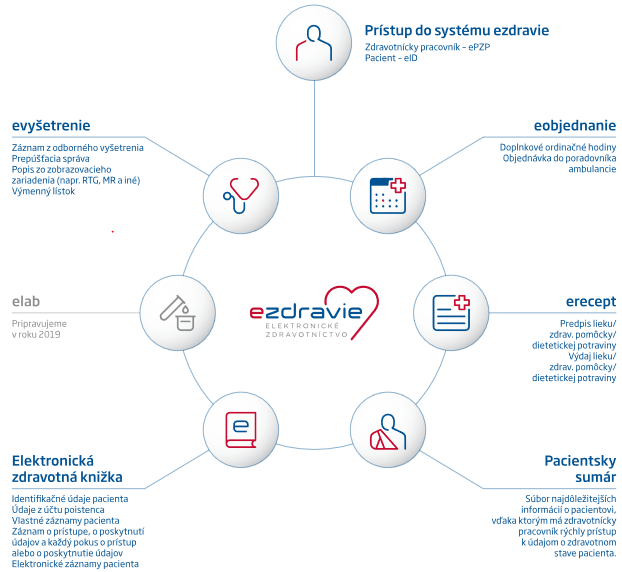 Zdroj: NCZIZavedenie prehľadných pravidiel pri platbách pacientov 
Opatrenie sa k 30.6.2019 neplní. V 1H2019 nedošlo k žiadnemu progresu k naplneniu opatrenia.Zavedenie a sfunkčnenie systému DRG
Opatrenie sa k 30.6.2019 plní čiastočne. V roku 2017 bol spustený úhradový mechanizmus naviazaný na klasifikačný systém diagnostických skupín (DRG). Postupne počas roka 2017 nemocnice uzatvárali zmluvy s poisťovňami pre formálne potvrdenie záväznosti prechodu na DRG. Stav zazmluvnenia zdravotnými poisťovňami je súčasťou Prílohy č.1. Hoci nemocnice vykazujú poskytnutú ZS v systéme DRG a náklady podľa kalkulačnej príručky ÚDZS, využívajú zdravotné poisťovne v procese úhrad tzv. prospektívne rozpočty (PRUZZ). Tieto rozpočty sa v prípade ústavnej zdravotnej starostlivosti plnia cez vykazovanie (tzv. kódovanie) DRG skupín, ktorých nákladová a medicínska náročnosť je vyjadrená ich relatívnymi váhami. Kvalita kódovania sa v čase postupne aj v dôsledku získavanej rutiny u poskytovateľov a stálej kultivácie systému zo strany CKS (ÚDZS) napreduje. Z pohľadu prehodnocovania a aktualizácie efektívnych váh však poskytovatelia  neposkytujú dostatočnú a kvalitnú dátovú bázu pre ich validáciu a úpravy. DRG má za sebou prvý plný rok vykazovania v roku 2018. V roku 2018 zaslalo ekonomické údaje iba 36 subjektov z celkového počtu 86 zapojených do systému. V roku 2019 je pre ďalšiu implementáciu DRG kľúčové validovať vykázané ekonomické dáta zo strany poskytovateľov ZS, ako aj zamerať sa na precízne rozúčtovanie nákladov ZS, ktoré sú z pohľadu nastavenia relatívnych váh a realizáciu financovania kľúčové. Tieto aktivity boli predmetom aktivít Riadiaceho výboru pre DRG v 1. polroku 2019.  Dáta a procesyPrístup k údajovej báze zdravotníckych informácií a dát sa od realizácie Revízie v zdravotníctve I. výrazne zlepšil. Na druhej strane kvalita údajov zostáva i naďalej výzvou, a to najmä z pohľadu metodologických nezrovnalostí či verifikácie rôznych zdrojov. Neexistuje jednotná metodika pre porovnanie dát a bázy, z ktorej produkujú svoje štatistiky NCZI, ÚDZS, MZ SR či MF SR. Reporting týchto dát je v rozličnej miere detailu, metodologicky, termínovo i periodicitou nezosúladený. Kvôli neexistencii súhrnného dokumentu s popisom metodologických rozdielov je každá analýza údajov administratívne i časovo veľmi náročná.Jednotnej analýze nákladov/výdavkov na zdravotnú starostlivosť by pomohla jednotná forma a významnejšia miera detailu výročných správ ZP, vrátane jasného popisu dát a ich metodológie. Od 1.1 2005 platí Vyhláška MZ SR – č. 767/2004 Z. z. o náležitostiach správy o činnosti zdravotnej poisťovne, ktorá nebola už 14 rokov novelizovaná a obsahuje tak len 7 povinných údajov, ktoré majú zdravotné poisťovne vo svojich výročných správach uvádzať, aj to len vo väzbe na právne povinnosti. Ako vzor pre úpravu Vyhlášky č. 767/2004 Z. z. môže slúžiť český prístup a spôsob vykazovania nákladov na zdravotnú starostlivosť nielen v absolútnej hodnote, ale aj prepočítaná na pacienta. Vo finančnej analýze je priam žiaduce nastaviť systém preklápania nákladov zdravotnej starostlivosti na výdavky a odhad časového rozlíšenia, nakoľko akákoľvek hlbšia analýza výstupov, najmä z pohľadu MF SR (hotovostný princíp), je nezlučiteľná s akruálnym princípom MZ SR a zdravotných poisťovní. Priebežná správa revízie výdavkov na zdravotníctvo II. odporúča zároveň zavedenie programového rozpočtovania na celé verejné zdravotné poistenie, nielen na kapitolu MZ SR. Zavedenie programového rozpočtovania vo verejnom zdravotnom poistení si vyžaduje úzku spoluprácu MZ SR, MF SR a zdravotných poisťovní. Zdravotné poisťovne momentálne nevykazujú výdavky v programovej štruktúre v zavedenom systéme, k zmene by mohlo dôjsť na základe dohôd a legislatívnymi úpravami. Výhody rozpočtovania na základe určených cieľov a dosahovaných výsledkov prevyšujú potenciálne prekážky. Takýmto spôsobom bude možné eliminovať opakujúce sa tlaky na dofinancovanie zdravotníctva, čo nie je z dlhodobého hľadiska udržateľné a považuje sa za nesystémový krok pre predvídateľnosť plánovania a realizáciu nákupu. Stabilite legislatívneho prostredia nielen v zdravotníctve by výrazne pomohol transparentnejší legislatívny proces (typickým príkladom je novela zákona o lieku – novelizovaná krížovou novelou a poslaneckým návrhom v 12/2018), ako aj predvídateľné legislatívne prostredie (napr. nastavenie účinnosti zákonov vždy k 1. januáru nasledujúceho roka). Miera detailu zverejňovaných dokumentov na Kategorizačnom portáli má pozitívny trend. Prostredníctvom zverejnených životopisov je možné sledovať profil členov týchto kategorizačných komisií. V porovnaní s medzinárodnými štandardmi však ďalším krokom k zvýšeniu transparentnosti môže byť zverejňovanie vyhotovených zvukových záznamov zo zasadnutí týchto orgánov, či realizácia výberového procesu na obsadzovanie postov v komisiách, ktorá sa v roku 2017 nerealizovala. Nakoľko v ostatnom období dochádzalo k medializácii mnohých prípadov okolo kategorizácie liekov, príkladom na zlepšenie fungovania kategorizačnej komisie a rady, ako aj k stransparentneniu rozhodovacieho procesu na najvyššej manažérskej úrovni môže byť Česká republika.Box 1: Kategorizácia liekov v SR a ČRZdroj: Zákon č. 363/2011 Z. z., MZ SR, Zákon č. 48/1997 Sb., SÚKLa 32.  Rast miezd nelekárskeho personálu ÚZS a AZSOdmeňovanie niektorých zdravotníckych pracovníkov v zariadeniach poskytovateľov ústavnej zdravotnej starostlivosti upravuje zákon č. 578/2004 Z. z. Určuje minimálnu výšku základnej zložky mzdy ako x-násobok priemernej mesačnej mzdy zamestnanca v hospodárstve SR za obdobie predchádzajúcich 2 kalendárnych rokov. Novelou zákona MZ SR pristúpilo k zvýšeniu násobkov pre 20 nelekárskych zdravotníckych povolaní vo výške približne 10 % s účinnosťou od 1/2019. Priebežná správa revízie výdavkov na zdravotníctvo II. vyčíslila toto opatrenie na 77 mil. eur pre celý sektor v roku 2019.Na výšku celkovej vyplatenej mzdy zdravotníckych pracovníkov vplýva viacero faktorov – okrem popísaného navýšenia koeficientov aj rast priemernej mzdy v hospodárstve, na ktorú je naviazaný výpočet základnej zložky (tzv. platový automat); zvýšenie príplatkov za prácu v noci, cez víkendy a sviatky; zvyšovanie minimálnej mzdy, ktorá je základom pre výpočet výšky príplatkov; individuálne špecifiká personálnej politiky PZS.V snahe vyhodnotiť plnenie opatrení 31 a 32 IJ analyzovala mzdy nelekárskych zdravotníckych pracovníkov v 2Q2018 a 2Q2019. Analýza má niekoľko obmedzení:údaje dostupné iba za verejných PZS a z toho vyplývajúce nízke zastúpenie personálu ambulantných PZS (5 % zo všetkých analyzovaných úväzkov);hodnotené boli celkové vyplatené mzdy, nie iba tarifná zložka, ktorej sa navýšenie koeficientov priamo týka – dôvodom je kvalita vykazovania zo strany PZS a možnosť presunu prostriedkov medzi zložkami mzdy;v obidvoch porovnávaných obdobiach došlo k zmene výšky príplatkov vyplývajúcich zo Zákonníka práce (sociálne balíčky) – zmeny mali vplyv na výšku celkovej mzdy avšak nie sú separátne vyčíslené;sumárne číslo za všetky druhy pracovníkov.Celkové hrubé mzdy vybraných zdravotníckych pracovníkov vzrástli medziročne o 16,8 % (tabuľka 22). Vyššie tempo rastu v AZS je dôsledkom vysokej početnosti zdravotníckych záchranárov, ktorým sa koeficienty zvýšili najvýraznejšie. Zaznamenaný rast miezd zahŕňa všetky vyššie pomenované efekty. Priemerná mesačná mzda v hodnotenom období (efekt platového automatu) rástla tempom 4,6 %. Zvyšných 12,2 % pripadá na navýšenie koeficientov, rast minimálnej mzdy a príplatkov podľa Zákonníka práce, a individuálne opatrenia personálnej/mzdovej politiky zamestnávateľov-poskytovateľov ZS. Analýza nepopisuje rozdielne tempá rastu miezd naprieč rozdielnymi druhmi zdravotníckych pracovníkov. Väčšinové zastúpenie majú sestry (60 %), ktorých celkové mzdy u verejných PZS rástli medziročne rovnako o 16,8 %.Tabuľka 22: Priemerná mesačná hrubá mzda nelekárskych zdravotníckych pracovníkov (eur)Zdroj: MZ SR, spracovanie IJK navýšeniu miezd o 10 % deklarovaných MZ SR tak podľa vyššie popísaných údajov v prípade pracovníkov verejných PZS pravdepodobne došlo. Ide o priemernú hodnotu – v individuálnych prípadoch nemuselo dôjsť k plnému navýšeniu z dôvodu vyššej úrovne tarifnej zložky už pred zmenou zákonného minima. Zároveň bolo navýšenie miezd kalkulované pre účely tvorby rozpočtu na ročné dáta. Vzhľadom na vyššie opísané obmedzenia a zmeny v priebehu roka je rozumné vyhodnotiť opatrenie až na základe kompletných dát za celý rok. K 30.6.2019 sa opatrenie nevyhodnocuje.Prevencia – skríningy rakovinyOd januára 2019 MZ SR v spolupráci so zdravotnými poisťovňami spustili oportúnny skríning rakoviny hrubého čreva. ZP na základe vybraných charakteristík (vek, pohlavie a pod.) zaslali 20 000 poistencom listy s testom na okultné krvácanie. Cieľom kampane bola 50 % účasť oslovených poistencov. Podľa údajov zo ZP medializovaných v 7/2019 sa skríningu zúčastnilo 20 % poistencov VšZP, 21 % poistencov ZP Dôvera a 23 % poistencov ZP Union. Analytické úlohyAnalytické úlohy vykazuje IJ z pohľadu ich realizácie len farebným rozlíšením. Príloha č. 1 Aktuálny stav pripojenia k DRG (stav k 1.10.2019)DopravaZhrnutieJedným z hlavných odporúčaní Implementačnej jednotky pre MDV SR, schváleným vládou SR, je finalizácia kritérií pre prioritizáciu investičných projektov v doprave s ambíciou do 31.10.2019, na základe týchto kritérií vypracovať  investičný plán MDV SR spolu s finančným krytím a harmonogramom. Na základe metodiky hodnotenia projektov, ktorú vypracuje ÚHP v spolupráci s MDV SR, bude v materiáli vypracované aj predbežné hodnotenie plánovaných cestných investícií na základe metodiky a stanovených priorít, z ktorých vznikne zásobník projektov. Plánovanie, prioritizácia a realizácia dopravných projektov podľa vopred určených harmonogramov zvýši informovanosť a potenciálne skráti čas na prípravu investičných projektov, ktoré budú pripravované v menšom počte a prislúchajúcej kvalite. V súčasnosti je rozpracovaných približne 90 úsekov diaľnic a rýchlostných ciest. Stav ciest I. triedy sa od schválenia Revízie výdavkov na dopravu v roku 2016 zhoršil. Dĺžka ciest I. triedy v nevyhovujúcom a havarijnom stave v SR od roku 2016 narástla o 8 %. V súčasnosti dosahuje úroveň 40,7 %. Dĺžka ciest I. triedy v havarijnom stave sa od roku 2016 zvýšila o 6,8 % a v súčasnosti dosahuje 7,9 % všetkých ciest I. triedy. Na základe vyjadrenia MDV SR, sa rozpočet na bežnú údržbu a opravy ciest v porovnaní s predchádzajúcim rokom nezmenil, a to i napriek žiadosti MDV SR o navýšenie limitu výdavkov na rok 2019 o 85 mil. eur (z toho zvýšenie o 35 mil. eur na opravu a údržbu ciest I. triedy na úroveň 75 mil. eur a zvýšenie o 50 mil. eur na veľkoplošné opravy vozoviek) v rámci rozporu k navrhovaným limitom MF SR na tento účel. Za účelom realizácie a financovania projektu „Veľkoplošná oprava a údržba ciest I. triedy“ podľa stanoveného prerozdelenia na jednotlivé kraje uzatvorilo MDV SR a MF SR memorandum o spolupráci s celkovým rozpočtom 200 mil. eur kumulatívne (50 mil. eur/rok) na obdobie 4 rokov. Z dôvodu nedostatkov v nastavení tejto zákazky ÚVO súťaž zrušil, čím sa zvýšilo riziko, že sa tento rok finančné prostriedky memorandom alokované na MF SR čerpať nebudú.„Optimalizačná analýza Železníc Slovenskej republiky“, realizovaná IJ a ÚHP v 1H2019, odporúčala 11 finančných opatrení. V súčasnosti ŽSR vypracúva implementačný plán s harmonogramom a merateľnými ukazovateľmi. Počas realizácie budú vyčíslenia opatrení priebežne aktualizované. Útvar hodnoty za peniaze Ministerstva financií SR od roku 2016 hodnotil 14 projektov z rezortu dopravy s celkovými nákladmi 2,2 mld. eur. Rozpočet hodnotených projektov sa na základe diskusií ÚHP s investormi znížil pred verejným obstarávaním o 104 mil. eur bez zmeny rozsahu investície (v priemere o 4 %). K 2 projektom spustilo MDV SR obstarávanie bez predchádzajúceho posúdenia ÚHP a pri 2 projektoch išlo o nesúlad výkladu pravidiel na hodnotenie projektov medzi MDV SR a ÚHP. Uplatňovanie metodík pre analýzy investičných projektov sa výrazne zlepšilo, proces prípravy však stále nie je dostatočný. Po aktualizácii metodiky pre tvorbu štúdií uskutočniteľnosti a analýzy prínosov a nákladov v spolupráci MDV SR a ÚHP MF SR sa výrazne zvýšila kvalita a spoľahlivosť dopravných modelov a prognóz aj posúdenia spoločenskej návratnosti, najmä v cestných projektoch. V 01/2019 došlo k písomnej dohode medzi ÚHP MF SR a MDV SR o aplikácii kolíznych pravidiel vyplývajúcich z Rámca na hodnotenie verejných investičných projektov v SR, Revízie výdavkov a uznesení vlády SR s presne určenými postupmi pri príprave a hodnotení projektov. Zlepšuje sa aj dostupnosť údajov, kvalita poskytovaných dát a ich zverejňovanie. MDV SR zverejňuje za všetky zazmluvnené investičné dopravné projekty OPII štruktúrované podrobné údaje. Zároveň sa zverejňujú aj štruktúrované údaje o projektoch v zásobníku OPII. Podľa názoru IJ by malo nasledovať zverejňovanie údajov o projektoch, ktoré nespadajú pod OPII. Rovnako sa rozširuje sada údajov, ktoré sú zverejňované ako opendata na data.gov.sk. Analytická jednotka MDV SR, organizačne zaradená pod štátnu tajomníčku MDV SR, bola v roku 2019 premenovaná na Inštitút dopravnej politiky. Spolu na IDP robí v súčasnosti 13 zamestnancov, pričom 4 z nich na analytických pozíciách. IDP zatiaľ nezverejnil ani nepredložil na recenziu Odborno-metodickej komisii MV SR žiadny analytický výstup. Výstupy IDP sú zverejnené na stránke MDV SR. Podľa názoru IJ bola väčšina analytických materiálov doposiaľ objednávaná u externých dodávateľov, pričom výsledné analýzy nie sú zverejnené.Tabuľka 24: Plnenie hlavných odporúčaní IJ pre MDV SR v Súhrnnej implementačnej správe 2018Tabuľka 25: Plnenie hlavných odporúčaní IJ pre MF SR v Súhrnnej implementačnej správe 2018Tabuľka 26: Plnenie opatrení Revízie výdavkov na dopravu v roku 2019Tabuľka 27: Opatrenia Revízie výdavkov na dopravu splnené v roku 2017Plánovanie a príprava investičných projektov v dopravePre nové investičné projekty nad 20 mil. eur v rámci prípravy zadania štúdie realizovateľnosti posúdiť vhodnosť aplikácie multimodálnych variantov a vykonať takéto posúdenie"Metodický rámec pre vypracovanie štúdie uskutočniteľnosti", ktorý stanovuje postup pri posudzovaní projektových alternatív na začiatku prípravy projektu, je v platnosti od 11/2018. V súvislosti s multimodálnym posudzovaním zdôrazňuje, že výber najvhodnejšieho módu alebo kombinácie módov by sa mal stanoviť v strategickom dokumente – dopravnom pláne, ktorého súčasťou by mal byť predovšetkým kvalitný multimodálny dopravný model. Alternatívou je spracovanie tzv. predbežnej štúdie uskutočniteľnosti, čo by sa však malo diať iba výnimočne.Napriek tomu, že daný metodický rámec bol vydaný primárne pre eurofondové projekty, IJ hodnotí pozitívne, že na základe odporúčania sa ním riadia všetky nové investičné projekty nad 20 mil. eur bez ohľadu na zdroj financovania. MDV SR však rezortné organizácie upozornilo na dodržiavanie rámca na základe odporúčania IJ len neformálne.Na základe údajov v tabuľke 28 bol po 11/2018 spustený 1 nový investičný projekt, ku ktorému sa pripravuje štúdia uskutočniteľnosti. Súčasťou ŠÚ je aj povinnosť multimodálneho posúdenia projektu. Opatrenie sa k 30.6.2019 plní.Tabuľka 28: Zoznam nových investičných projektov nad 20 mil. eur a ich stav k 30.6.2019 zdroj: MDV SR, ÚHP MF SROdporúčanie IJ: Formálne oboznámiť rezortné organizácie MDV SR s metodickým usmernením a jeho aplikáciou pri nových projektoch nad 20 mil. eur bez ohľadu na zdroj financovania.Realizovať štúdie realizovateľnosti na začiatku predinvestičného procesuÚHP boli v 1H2019 predložené štúdie realizovateľnosti k 7 projektom na začiatku predinvestičného procesu, pričom finálne hodnotenie bolo vydané k 2 projektom: projekt ZSSK: „Vybudovanie infraštruktúry na kontrolu a prípravu vozového parku železničnej osobnej dopravy – Nové Zámky“ a projekt ŽSR: „Modernizácia elektronickej komunikačnej siete ŽSR“. Na základe listu o záväznosti Rámca na hodnotenie verejných investičných projektov v SR medzi MDV SR a MF SR majú mať všetky investičné projekty štúdiu uskutočniteľnosti spracovanú podľa aktuálnej metodiky OPII a jej hodnotenie ÚHP pred začatím ďalšieho stupňa prípravy. IJ hodnotí pozitívne, že v prípade predkladania projektov na posúdenie ÚHP ako aj hodnotenia nových projektov zo strany ÚHP dochádza k posunu a odbúravaniu časových prieťahov. Opatrenie sa k 30.6.2019 plní.Tabuľka 29: Zoznam investičných projektov MDV SR s povinnosťou mať štúdiu realizovateľnosti na začiatku predinvestičného procesu a ich stav k 30.6.2019zdroj: MDV SR, ÚHP MF SRPreskúmať proces EIA vo väzbe na ostatné fázy prípravy projektu s cieľom zefektívniť celý procesMŽP SR začalo v roku 2018 legislatívny proces k návrhu zákona o posudzovaní vplyvov na životné prostredie a v súčasnosti prebieha vyhodnocovanie MPK. Ambíciou predkladateľa je, aby od 01/2020 bol tento zákon účinný, v čom vidí IJ riziko vzhľadom na koniec volebného obdobia. Na zefektívnenie procesu prípravy investičných projektov je potrebné súčasne zmeniť aj legislatívu MDV SR. V tejto oblasti rovnako prebieha legislatívny proces k novým zákonom o výstavbe a o územnom plánovaní. Obidva zákony sú vo fáze vyhodnotenia MPK. Opatrenie sa k 30.6.2019 plní len čiastočne.Prehodnocovať pokračovanie v predprojektovej a projektovej príprave projektov s realizáciou plánovanou až v dlhodobom horizonte 10 r.Jedným z najdôležitejších krokov v rezorte dopravy je stanovenie prioritizácie investičných projektov na základe analyticky podložených kritérií. Doterajšia prax poukazuje skôr na plánovanie výstavby na základe politických rozhodnutí konkretizovaných čiastočne v Programovom vyhlásení vlády. Vedie to len v prípade jednej organizácie MDV SR – NDS k rozpracovaniu 90 cestných investičných projektov za posledných 20 rokov. Ďalšie projekty pripravuje aj SSC a ŽSR. Príprava investičných projektov trvá v priemere 7 rokov, samotná výstavba približne 3 roky. Náklady na projektovú dokumentáciu tvoria cca 5 % z celkovej ceny projektu. Napriek tomu, že ÚHP MF SR má mandát hodnotiť investičné projekty pred VO a pri nových projektoch aj vypracovanú štúdiu uskutočniteľnosti, jeho hodnotenia nie sú pre rezort záväzné. Odporúčania ÚHP na prehodnotenie realizácie finančne nenávratných častí projektu MDV SR v niektorých prípadoch akceptovalo v minimálnej miere (napr. pri projekte ŽSR „Elektrifikácia trate Haniska – Veľká Ida – Moldava nad Bodvou mesto“ a NDS „R4 Prešov – severný obchvat II. etapa). Tieto 2 projekty navrhlo MDV SR vláde SR schváliť s inými závermi, než bolo prezentované v odporúčaní ÚHP, a vláda ich schválila. MDV SR má od 01/2017 zverejnený „Strategický plán rozvoja dopravy SR do roku 2030“, v ktorom sú podrobne popísané existujúce problémy v doprave a na ktorý mal nadväzovať tzv. implementačný plán so zoznamom a harmonogramom konkrétnych projektov. Hoci bol vypracovaný, nebol už však zverejnený. Dlhodobé plánovanie dopravných investičných projektov sa tak deje bez adekvátnej verejnej kontroly, čo podľa názoru IJ prináša možnosti na ovplyvňovanie rozhodnutí MDV SR zo strany obcí a regiónov a netransparentný výber projektov. Od 02/2018 vedie ÚHP a MDV SR diskusie ohľadne podoby kritérií, na základe ktorých by sa mali dopravné investičné projekty hodnotiť a následne prioritizovať. Podľa názoru IJ je potrebné splniť jedno z hlavných odporúčaní SIS 2018 „Po sfinalizovaní kritérií pre prioritizáciu investičných projektov v doprave s ambíciou do 31.10.2019, na základe týchto kritérií vypracovať a zverejniť investičný plán MDV SR spolu s finančným krytím a harmonogramom“. Opatrenie sa k 30.6.2019 plní len čiastočne.Preskúmať legislatívne možnosti na minimalizáciu so stavbou nesúvisiacich investícií spolu s vyčíslením rozpočtového dopaduNa základe záverov rokovania pracovnej skupiny MDV SR vypracovalo analýzu danej problematiky v susedných štátoch - v Česku, Maďarsku, Nemecku, Poľsku a Rakúsku. Daný prehľad ukazuje, že problematika vyvolaných investícií nie je upravená v legislatíve EÚ a je výlučne riešená na úrovni členských štátov a ich samosprávnych celkov, keďže územné a stavebné konanie je národnou kompetenciou. Legislatíva vybraných štátov obsahuje záväzne podmienky, ktoré musia byť zo strany investora splnené, aby dostal súhlas tretej strany na plánovanú výstavbu. Najbližšie k legislatíve SR je v tomto smere Česká republika. Problém vyvolaných investícií okrem zvyšovania nákladov pri výstavbe dopravnej infraštruktúry spôsobuje aj problémy v prípade neprevzatia vyvolanej investície do správy obce, ktorá si ju pri povoľovaní výstavby vyžiadala. Rovnako niektoré technické predpisy používané v rezorte dopravy neúmerne navyšujú cenu stavby – napr. v prípade železničnej infraštruktúry zákon o dráhach č. 513/2009 Z. z. (ktorý vyžaduje mimoúrovňové križovanie pre každé priecestie a priechod pri modernizácii železničnej infraštruktúry) alebo v prípade DaRC nevyužívaním zníženia hluku prostredníctvom obmedzenia rýchlosti jazdy vozidiel v kritickom úseku – na základe TP 052. IJ na druhej strane hodnotí pozitívne prijatú novelu zákona č. 513/2009 Z. z. o dráhach, ktorou bola doplnená povinnosť vlastníka stavby prevziať vyvolanú investíciu, inak je povinný stavebníkovi uhradiť náklady na údržbu, prevádzku a zabezpečenie stavby až do jej prevzatia.V súčasnosti prebieha vyhodnotenie MPK k stavebnému zákonu a zákonu o územnom konaní, ktoré by  problematiku vyvolaných investícií mohli riešiť. K obom zákonom neprebehla dostatočná odborná diskusia a až do MPK väčšina odbornej verejnosti nevedela, čo budú dané zákony obsahovať a či proces prípravy stavieb (najmä líniových) zjednoduší. Opatrenie sa k 30.6.2019 plní iba čiastočne. Tabuľka 30: Podiel výdavkov na priamo vyvolané investície a nepriamo vyvolané investície na celkových výdavkoch projektovZdroj: MDV SROdporúčanie IJ: Zvolať druhé stretnutie pracovnej skupiny a prerokovať predloženú analýzu a prípadné návrhy riešenia danej problematiky legislatívnou úpravou.  Dôsledne sledovať možnosť maximálneho využitia predchádzajúcich stupňov projektovej dokumentácieNa základe IP 2019 sa dané opatrenie odpočtuje pomocou obstarania projektovej dokumentácie formou združenej dokumentácie (DUR + DSP, DSP + DP/DRS). Za 1H2019 bola obstaraná združená dokumentácia pre 3 projekty cestnej infraštruktúry od NDS a 26 projektov od SSC. Opatrenie sa k 30.6.2019 plní.Tabuľka 31: Zoznam projektov so zabezpečovanou združenou dokumentáciou Zdroj: MDV SRSkvalitniť interné expertné kapacity objednávateľov v rezorte dopravy / MDV SR na lepšiu formuláciu zadaní, priebežnú a záverečnú kontrolu projektovInterné expertné kapacity MDV SRNa základe podkladov od MDV SR sa v 1H2019 nedala externe posúdiť žiadna projektová dokumentácia. Rovnako neboli vykonané žiadne externé kontroly projektov v rezorte dopravy. Bola vykonaná 1 interná kontrola, zameraná na DÚR pre stavbu D3 Zelený most Svrčinovec. Analytická jednotka MDV SRAnalytická jednotka MDV SR, organizačne zaradená pod štátnu tajomníčku MDV SR, bola v roku 2019 premenovaná na Inštitút dopravnej politiky. Člení sa na 2 odbory: odbor harmonizácie verejnej osobnej dopravy a odbor rozvoja dopravnej infraštruktúry. Spolu na IDP robí aktuálne 13 zamestnancov, z toho sú 4 analytické pozície. Medzi hlavné činnosti, ktorým sa analytická jednotka IDP venuje, patrí:Dopravný model SR – tu IDP spolupracuje s ÚHP MF SR na jeho aktualizácii.Metodika a minimálne štandardy dopravného modelovania – metodika bola sfinalizovaná koncom roka 2018, vypracoval ju však externý dodávateľ.Národná dopravná autorita – analytické podklady boli vypracované VÚD a.s. MDV SR spracovalo štandardy dopravnej obslužnosti pre potreby vypracovania plánov dopravnej obslužnosti VÚC. Zavedenie Národnej dopravnej autority, ktoré je aj súčasťou Programového vyhlásenia vlády tak stále mešká.Národný dopravný generel SR - analytické podklady boli vypracované VÚD a.s. IDP aktualizuje a zbiera vstupné dáta pre dopravný model. IDP sa venuje aj analýze goldplatingu, spracovaniu stanovísk MDV SR k územným plánom v súlade so zákonom č. 50/1976 Zb. o územnom plánovaní a stavebnom poriadku a k zámerom a strategickým materiálom podľa zákona č. 24/2006 Z. z. o posudzovaní vplyvov na životné prostredie a spracovaniu a vyhlasovaniu a vyhodnocovaniu výziev na predkladanie žiadostí o dotácie na podporu rozvoja cyklistickej dopravy a cykloturistiky.Výstupy IDP sú zverejnené na stránke MDV SR. IDP zatiaľ nezverejnil ani nepredložil na recenziu Odborno-metodickej komisii MV SR žiadny analytický výstup.  Podľa názoru IJ bola väčšina analytických materiálov doposiaľ objednávaná u externých dodávateľov. Výsledné analýzy nie sú zverejnené, tak ako to býva verejným záväzkom analytických inštitútov. Opatrenie sa k 30.6.2019 neplní.Odporúčanie IJ: Zverejňovať analýzy, ktoré boli objednané pre účely práce analytickej jednotky.Poskytovať verejnosti relevantné podklady o pripravovaných investičných projektochV súčasnosti majú všetky zazmluvnené investičné dopravné projekty OPII zverejnené štruktúrované podrobné údaje v editovateľnom formáte na stránke www.opii.gov.sk v časti Projekty pre každý projekt samostatne pod označením: „Rozšírené údaje o projekte“. Tieto údaje sa aktualizujú pravidelne na konci kalendárneho polroka. Zároveň sa zverejňovanie údajov týka aj nových zazmluvnených projektov OPII, pre ktoré platí povinnosť, že mesiac po podpísaní zmluvy o NFP musia zverejniť všetky údaje. 57 % projektov má zverejnené aj všetky zadefinované stupne projektovej dokumentácie. Čo sa týka zverejňovania podkladov k projektom zo zásobníka OPII, sú zverejňované na stránke www.opii.gov.sk v štruktúrovanej podobe. Podľa názoru IJ by malo nasledovať zverejňovanie údajov o projektoch, ktoré nespadajú pod OPII. Opatrenie sa k 30.6.2019 plní len čiastočne.Diaľnice, rýchlostné cesty a cesty I. triedyHľadať spôsoby zvýšenia výdavkov na opravy a údržbu ciest I. triedy tak, aby nedochádzalo k zvyšovaniu podielu ciest I. triedy v nevyhovujúcom a havarijnom stavePodiel ciest I. triedy v nevyhovujúcom a havarijnom stave v SR sa držal aj v 1H2019 nad úrovňou 40 %. Podiel ciest I. triedy v havarijnom stave sa medziročne mierne znížil a v súčasnosti dosahuje 7,9 %.Graf 10: Stav ciest I. triedyZdroj: SSC, Prehľad stavu ciest I., II. a III. triedy, 06/2019V regionálnom porovnaní má najhorší stav ciest I. triedy IVSC BA. V nevyhovujúcom a havarijnom stave je 445 km ciest, ktoré IVSC BA spravuje. Od roku 2016 došlo k zvýšeniu podielu ciest v havarijnom stave v správe IVSC BA - až o pätinu. Naopak, k najvýraznejšiemu zlepšeniu stavebnotechnického stavu ciest došlo v sledovanom období u ciest I. triedy v správe IVSC ZA, kde sa podiel ciest v najhoršom stave znížil o polovicu. Stav ciest v IVSC BA ilustruje, ako poddimenzovanú bežnú údržbu ciest sanujú zostávajúce IVSC cez modernizácie a rekonštrukcie. Tieto sú totiž financované z eurofondov, na čerpanie ktorých však nemá IVSC BA v rámci Bratislavského kraja nárok. Dlhodobo odporúčaným riešením tejto situácie je podľa IJ výrazné zvýšenie finančných prostriedkov na bežnú údržbu ciest, aby nedochádzalo k havarijným stavom ciest a mostov I. triedy. Rozpočet na bežnú údržbu a opravy ciest na rok 2019 sa však v porovnaní s predchádzajúcim rokom nezmenil, avšak v zmysle podpísaného memoranda sú na MF SR alokované finančné prostriedky vo výške 200 mil. eur. Opatrenie sa k 30.6.2019 neplní.Tabuľka 32: Stav ciest I. triedy podľa jednotlivých IVSC v roku 2016 a 2019Zdroj: SSC, Prehľad stavu ciest I., II. a III. triedy, 06/2016 a 06/2019Dňa 20.3.2019 nadobudlo účinnosť memorandum  MF SR a MDV SR "Zabezpečenie spolupráce na financovaní a realizácii projektu Veľkoplošná oprava a údržba ciest I. triedy". Zabezpečujú sa ním finančné prostriedky vo výške 200 mil. eur, ktoré budú uvoľňované na základe požiadavky SSC v predpokladanom ročnom objeme cca 50 mil. eur.Na základe tohto memoranda vyhlásila SSC dňa 16.5.2019 VO na veľkoplošné opravy ciest. Obstarávané práce sa týkajú celých úsekov, pričom po vysúťažení bude SSC objednávať výkony na konkrétne časti elektronickými aukciami. Na základe námietok k danému VO vydal ÚVO dňa 25.6.2019 predbežné opatrenie a súťaž zastavil do preskúmania a vydania rozhodnutia, ktorým súťaž zrušil.   Vo vyhlásenom VO vidí IJ niekoľko problémov: Vysúťažená firma musí pokryť celé územie SR, keďže sa práce nesúťažia regionálne. Týmto môže dôjsť k situácii, že sa zapojí malý počet uchádzačov a výsledná cena bude príliš vysoká. Regionálnym rozložením súťaží by sa mohli zapojiť aj menšie firmy a stlačiť tak cenu nižšie. Predmetom zákazky majú byť všetky štyri hlavné technologické postupy veľkoplošnej opravy vozoviek a SSC vyžaduje referencie k preukázaniu úspešného zrealizovania zákaziek minimálne v hodnote 1 mil. eur za každý postup. Podľa informácií IJ sa väčšina firiem nevenuje všetkým použitým technológiám v takom rozsahu, aby splnila požadované kritériá, je tu preto riziko kolúzneho správania firiem a vysúťaženie vyšších cien zákaziek.Dlhé obdobie viazanosti cien ponuky (12+48 mesiacov), keďže predložené ceny v ponukách uchádzačov majú byť počas celej doby rámcovej dohody (4 roky) nemenné. Ceny prác sú však výrazne volatilné, takže správne odhadnutie ceny na nasledujúcich 5 rokov je náročné. Môže dôjsť k výraznému obmedzeniu ponuky v elektronických aukciách na čiastkové zákazky. SSC plánuje uzavrieť rámcovú zmluvu iba s tromi najúspešnejšími uchádzačmi. Tí budú následne súťažiť v jednotlivých elektronických aukciách. Výrazným obmedzením počtu ponúk tak môže dôjsť k situácii, že sa na niektoré čiastkové zákazky neprihlási žiaden uchádzač.Tabuľka 33: Čerpanie peňažných prostriedkov na bežné opravy a údržbu podľa jednotlivých analytických skupín v roku 2019 v tis. eurZdroj: MDV SRTabuľka 34: Čerpanie kapitálových výdavkov podľa jednotlivých IVSC v 1. polroku 2019 v tis. eurZdroj: MDV SRZverejňovať v ročnom intervale počet vybraných kľúčových výkonov jednotlivých činností opráv a vybraných kľúčových výkonov údržby ciest I. triedy a ich náklady v členení podľa IVSCSlovenská správa ciest zverejnila v 1H2019 výkony činností opráv a údržby ciest I. triedy v členení podľa IVSC za rok 2017 a 2018 v .xls formáte a v členení podľa IVSC. Opatrenie sa k 30.6.2019 plní.Hľadať spôsoby zníženia jednotkových nákladov jednotlivých činností opráv a údržby diaľnic a rýchlostných ciest realizovaných vlastnými kapacitami NDS. Pravidelne (minimálne na ročnej báze) zverejňovať počet vybraných kľúčových výkonov jednotlivých činností opráv a vybraných kľúčových výkonov údržby diaľnic a rýchlostných ciest a ich náklady v členení podľa stredísk údržbyNDS zverejnila vybrané kľúčové výkony opráv a údržby diaľnic a rýchlostných ciest podľa stredísk údržby za rok 2018 v užívateľsky vhodnom formáte .xls. V porovnaní s rokom 2017 však nezvýšila počet zverejňovaných výkonov a zverejňuje približne 50 % rozpočtu bežných výdavkov na opravy a údržbu DaRC. Napriek odporúčaniu IJ zverejnila NDS v jednotlivých kategóriách činností opráv a údržby iba celkovú sumu, bez vyčíslenia jednotlivých činností, ktoré sú v danej kategórii zahrnuté. Pre utvorenie celkového obrazu o činnostiach, ktoré NDS vykonáva, je však pre porovnanie medziročného vývoja potrebné zverejniť všetky činnosti vrátane roku 2016. Následne sa môže pristúpiť k vyhodnoteniu, či došlo k zníženiu jednotkových nákladov v činnostiach opráv a údržby diaľnic a rýchlostných ciest. Opatrenie sa k 30.6.2019 plní len čiastočne.Odporúčanie IJ: Zverejniť, podľa vzoru SSC a ŽSR, podrobné činnosti v jednotlivých kategóriách činností opráv a údržby NDS. Prioritné projekty diaľnic a rýchlostných ciest pred verejným obstarávaním na dodávateľa stavebných prác budú hodnotené aj zo strany MF SRÚHP MF SR začal v 1H2019 posudzovať 1 investičný projekt cestnej infraštruktúry R2 Kriváň – Mýtna, ktorého VO bolo v 3Q2018 vyhlásené bez posúdenia. V súťaži vyhralo konzorcium Združenie R2 Kriváň - Mýtna. K danému obstarávaniu však vzniesol pripomienky ÚVO a nariadil opätovne vyhodnotiť ponuky. Zo zoznamu prioritných projektov v tabuľke č. 35 začal ÚHP posudzovať 1 projekt: „R2 Rožňava – Jablonov nad Turňou (Soroška)“. Opatrenie sa k 30.6.2019 plní.Tabuľka 35: Prioritné investičné projekty MDV SR (mil. eur), stav k 30.6.2019    * Najaktuálnejší údaj       **SSC s DPH								       zdroj: MDV SROd schválenia Revízie výdavkov na dopravu v roku 2016 dal ÚHP MF SR finálne stanovisko k 1 projektu zo zoznamu prioritných projektov v tabuľke 13. Žiaden z projektov v danej tabuľke sa nedostal do realizačnej fázy (VO na zhotoviteľa).Z tabuľky projektov v pokročilom štádiu (tabuľka č. 13 v Revízii výdavkov na dopravu) dal ÚHP stanovisko k 2 projektom cestnej infraštruktúry. Projekty v tejto tabuľke boli v Revízii vyňaté spod povinnosti hodnotenia ÚHP. Pravidlá predkladania projektov na hodnotenie ÚHP boli po schválení Revízie však v 06/2017 zmenené prijatím Rámca na hodnotenie verejných investičných projektov v SR a naňho nadväzujúcimi uzneseniami vlády SR a MDV SR je povinné predkladať všetky investičné projekty s nákladmi nad 40 mil. eur (resp. nad 10 mil. eur v informatizácii) na hodnotenie MF SR. Do realizačnej fázy sa dostali všetky projekty z danej tabuľky. Všetky budúce investičné projekty, ktorých predpokladaný investičný náklad je vyšší ako 40 mil. eur, budú vo fáze prípravy štúdie realizovateľnosti (ak sa spracováva) podrobené analýze nákladov a prínosov aj zo strany MF SR ÚHP MF SR v 1H2019 posudzoval 9 cestných investičných projektov MDV SR v celkovej hodnote 1,9 mld. eur, ktorých investičný náklad presahuje 40 mil. eur. Finálne hodnotenie vydal k 2 projektom. Opatrenie sa k 30.6.2019 plní.Tabuľka 36: Zoznam budúcich cestných investičných projektov, ktorých predpokladaný investičný náklad je vyšší ako 40 mil. eur posudzovaných ÚHP MF SR v 1. polroku 2019Zdroj: ÚHP MF SRPripraviť pravidlá pre schvaľovanie PPP projektov a koncesií s cieľom zabezpečiť dlhodobú udržateľnosť verejných financií a zároveň definovať priestor pre realizáciu PPP projektov a koncesií prinášajúcich hodnotu za peniazePríprava pravidiel pre schvaľovanie PPP projektov a koncesií, s cieľom zabezpečiť dlhodobú udržateľnosť verejných financií, je v gescii MF SR. Práce na nej prebiehali nedostatočným tempom a v roku 2019 boli ukončené rozhodnutím MF SR, že pravidlá pripravovať nie je potrebné a súčasný strop výdavkov na PPP projekty je dostatočný. Podľa názoru IJ je pravidlá potrebné zadefinovať napriek tomu, že sa v súčasnosti neplánujú výrazné investície formou PPP projektov. Rovnako je potrebné stanoviť výdavkový strop pre tieto investície. Opatrenie sa k 30.6.2019 neplní.Železničná infraštruktúra a osobná dopravaDetailne analyzovať komplexné dopady prípadnej eliminácie 234 km tratí s nízkym využitím bez osobnej dopravy a na základe výsledkov upresniť odhad úspory 6 mil. eur ročne s potenciálnymi jednorazovými nákladmi vo výške maximálne 70 mil. eurDetailne analyzovať komplexné dopady zastavenia dopravy a rozhodnutia o prípadnom zrušení 91 km tratí s minimálnou osobnou dopravouNa riešenie týchto opatrení si MDV SR obstaralo štúdiu u externého dodávateľa (VÚD - „Hodnotenie perspektívnosti vybraných tratí ŽSR za účelom udržateľnosti železničného systému a uplatnenie nástrojov dopravnej politiky pre zlepšenie dopravnej obslužnosti a mobility obyvateľstva“). Na základe pripomienok ÚHP k tejto štúdii (potreba vyčíslenia nákladov podľa jednotlivých tratí, súčasného aj potenciálneho dopytu po preprave na jednotlivých tratiach ako aj analyzovania ďalších možností znižovania nákladov mimo rušenia tratí) MDV SR danú analýzu prepracuje. Termín finalizácie v IP 2019 bol stanovený na 1Q2019, MDV SR ho však nesplnilo. Opatrenie sa k 30.6.2019 neplní.Všetky budúce investičné projekty, ktorých predpokladaný investičný náklad je vyšší ako 40 mil. eur, budú vo fáze prípravy štúdie realizovateľnosti (ak sa spracováva) podrobené analýze nákladov a prínosov aj zo strany MF SRV priebehu 1H2019 neboli ÚHP MF SR predložené na posúdenie žiadne nové projekty železničnej infraštruktúry. K 2 projektom (viď tabuľka č. 37), ktoré boli posudzované v roku 2018, vydal ÚHP finálne stanovisko. Opatrenie sa k 30.6.2019 plní.Tabuľka 37: Zoznam investičných projektov železničnej infraštruktúry posudzovaných ÚHP MF SR v 1. polroku 2019Zdroj: ÚHP MF SRPrioritné projekty železničnej infraštruktúry (tabuľka 20 RVD) pred verejným obstarávaním na dodávateľa stavebných prác budú hodnotené aj zo strany MF SRV 1H2019 prebiehalo hodnotenie 3 prioritných investičných projektov železničnej infraštruktúry, pričom finálne hodnotenie ÚHP vydalo k 1 z nich – projekt „Komunikačná infraštruktúra služieb telematiky ŽSR“. Opatrenie sa k 30.6.2019 plní.  Tabuľka 38: Zoznam prioritných investičných projektov železničnej infraštruktúry posudzovaných ÚHP MF SR v 1. polroku 2019Zdroj: ÚHP MF SRTabuľka 39: Prioritné investície ŽSR s hodnotou nad 20 mil. eur, stav k 30.6.2019Zdroj: MDV SROd schválenia Revízie výdavkov na dopravu v roku 2016 dal ÚHP MF SR finálne stanovisko k 2 projektom zo zoznamu prioritných projektov v tabuľke 39 a 1 projekt v danej tabuľke sa dostal do realizačnej fázy (VO na zhotoviteľa): Nákup diagnostických vozidiel ŽSR. Z tabuľky projektov v pokročilom štádiu (tabuľka č. 19 v Revízii výdavkov na dopravu) dal ÚHP stanovisko k 2 projektom železničnej infraštruktúry. Projekty v tejto tabuľke boli v Revízii vyňaté spod povinnosti hodnotenia ÚHP. Pravidlá predkladania projektov na hodnotenie ÚHP boli po schválení Revízie však v 06/2017 zmenené prijatím Rámca na hodnotenie verejných investičných projektov v SR a naňho nadväzujúcimi uzneseniami vlády SR a MDV SR je povinné predkladať všetky investičné projekty s nákladmi nad 40 mil. eur (resp. nad 10 mil. eur v informatizácii) na hodnotenie MF SR. Do realizačnej fázy sa dostala polovica projektov z danej tabuľky.Optimalizovať počet zamestnancov ŽSR v súvislosti s modernizáciou, znižovaním rozsahu prvkov železničnej infraštruktúry a optimalizáciou činnostíNa základe údajov v tabuľke 40 došlo v 1H2019 k miernemu zlepšeniu v počte km spravovaných tratí na 1 zamestnanca ŽSR, čo je následkom mierneho medziročného zníženia počtu zamestnancov. Opatrenie sa k 30.6.2019 plní len čiastočne.Tabuľka 40: Celkové náklady ŽSR a počet km spravovaných tratíZdroj: ŽSR Realizovať úspory v riadení dopravy investíciami podľa aktuálnych možností RVS a eurofondov. Prioritne realizovať najprínosnejšie investícieToto opatrenie je priamo previazané s opatrením č. 19 (Optimalizovať počet zamestnancov ŽSR v súvislosti s modernizáciou, znižovaním rozsahu prvkov železničnej infraštruktúry a optimalizáciou činností), keďže sa obe opatrenia viažu aj na potrebné investície v riadení dopravy. Celkové náklady na 1 km spravovaných tratí z dôvodu prebiehajúcej zmeny doby odpisovania dlhodobého majetku ŽSR nie je možné vyčísliť. Opatrenie sa k 30.6.2019 neodpočtuje.Tabuľka 41: Mzdové výdavky ŽSR na riadenie tratíZdroj: ŽSR Kvantifikovať optimálne finančné prostriedky na údržbu a prínosy z nej plynúce. Zverejňovať v ročnom intervale počet vybraných kľúčových výkonov jednotlivých činností opráv a údržby a ich nákladyV IP 2019 je dohodnuté zverejniť údaje o výkonoch a nákladoch jednotlivých činností opráv a údržby ŽSR do konca 1H2019. K zverejneniu údajov za rok 2018 však nedošlo. Opatrenie sa k 30.6.2019 neplní.Zvýšením účinnosti formou budovania filtračno-kompenzačných zariadení a energetického dispečingu dosiahnuť ročnú úsporu nákladov v objeme 0,5 mil. eur. Budú preskúmané ďalšie možnosti znižovania nákladov na nákup elektrickej energieV IP 2019 je dohodnuté odpočtovanie tohto opatrenia ročne. Opatrenie sa k 30.6.2019 neodpočtuje.V 1H2019 realizovala IJ ÚV SR v spolupráci s ÚHP MF SR „Optimalizačnú analýzu Železníc Slovenskej republiky. Projekt odporučil 11 finančných opatrení. Počas realizácie budú vyčíslenia opatrení priebežne aktualizované.ŽSR vypracuje implementačný plán na realizáciu opatrení auditu do 31.12.2019, ktorého súčasťou bude aj časový harmonogram realizácie jednotlivých navrhovaných opatrení, merateľné ukazovatele a z nich vyplývajúce úspory. V IP bude uvedený plán realizácie opatrení, kalkulácia úspory v jednotlivých rokoch a zároveň potreba finančného krytia dodatočných investícií. Predpokladaný termín sfinalizovania implementačného plánu je koniec 4Q2019. Hľadať opatrenia na optimalizáciu jednotkových nákladov a zvyšovanie výnosov, spolu o 20 % v dotovanej verejnej osobnej železničnej doprave  eNa základe dohody v IP 2019 sa dané opatrenie odpočtuje podľa potenciálnych merateľných ukazovateľov: výška úhrady na objednaný produktívny 1 vlkm zo strany objednávateľa (MDV SR),dotačná náročnosť na 1 oskm,tržby na vlkm,počet vlkm na hnacie vozidlo zo strany dopravcu (ZSSK),pričom prvé dva ukazovatele majú klesať a druhé dva stúpať (spolu v priemere medziročne spolu o 5 %). Tieto ukazovatele sú podľa vyjadrenia ZSSK obchodným tajomstvom a nie je ich možné v správe zverejniť. Z tohto dôvodu IJ ÚV SR zverejňuje iba medziročné zmeny daných ukazovateľov.Tabuľka 42: Medziročné zmeny ukazovateľov ZSSK v 1. polroku 2019   Zdroj: ZSSKV 1H2019 došlo pri dvoch opatreniach (tržby na vlkm a počet vlkm na hnacie vozidlo) k plneniu plánovanej úspory a pri dvoch (výška úhrady na objednaný produktívny 1 vlkm a dotačná náročnosť na 1 oskm) k neplneniu úspory. Výsledkom je, že sa opatrenie k 30.6.2019 plní len čiastočne.Tabuľka 43: Medziročné zmeny ukazovateľov ZSSK za 1. polrok 2016-2019Zdroj: ZSSKV porovnaní vývoja daných ukazovateľov od roku 2016 došlo k zlepšeniu v 3 potenciálnych ukazovateľoch a k zhoršeniu v 1 (výška úhrady na objednaný produktívny 1 vlkm) oproti plánovanej úspore.Zlepšeniu obehov lokomotív, vozňov a turnusov zamestnancov sa v roku 2018 venoval projekt AROT (Automatizácia riadenia obehov a turnusov), ktorého súčasťou bol aj ÚHP MF SR. Fakulta prevádzky a ekonomiky dopravy a spojov Žilinskej univerzity vypracovala analytický podklad „Analytická štúdia – podklad pre vypracovanie metodiky spracovania obehov vlakových náležitostí“, ktorý mal byť základom pre praktickú časť projektu – a to v spolupráci s Fakultou riadenia a informatiky Žilinskej univerzity - zoptimalizovať použitie strojov a personálu. Táto časť projektu však bola zrušená. V situácii, keď majú rušne ZSSK priemerný denný beh o viac ako 100 km nižší oproti rušňom Českých dráh, je zastavenie projektu prekvapivé. IJ odporúča prehodnotiť rozhodnutie o pozastavení optimalizácie obehov.Ďalším významným projektom, ktorému sa ZSSK v súčasnosti venuje, je návrh novej zmluvy o výkonoch vo verejnom záujme. IJ bola spolu s ÚHP prizvaná na workshop ZSSK ohľadne prípravy novej zmluvy po roku 2020 ako aj finančného modelu na výpočet ekonomicky oprávnených nákladov, ktoré sú MDV SR preplácané. IJ hodnotí pozitívne, že sa tejto problematike venuje pozornosť a sú k tvorbe novej zmluvy prizvaní aj odborníci mimo MDV SR, keďže ide o kontrakt za niekoľko miliárd eur. MDV SR uzavrelo s poradenskými firmami Deloitte a Eurotarget rámcovú zmluvu, v rámci ktorej bol firme Eurotarget zadaný projekt: „Fungovanie železničných dopravcov v zmenených podmienkach v oblasti poskytovania štátnej pomoci a v podmienkach liberalizácie trhu ŽOD v novom programovom období – spracovanie novej metodiky zmluvných vzťahov pri poskytovaní služieb vo verejnom záujme.“Ani v 1H2019 neprišlo k dohode na detaile a štruktúre poskytovaných dát zúčastnených zmluvných strán (IJ ÚV SR, ÚHP MF SR, MDV SR a ZSSK) potrebných na dopracovanie Revízie výdavkov v osobnej železničnej doprave. Dopravné dáta, modely a metodika pre CBAZadefinovať rozsah zberu dát, jeho periodicitu, formát, zdroj a zodpovednú organizáciu a iniciovanie úpravy metodiky zisťovania ŠÚ SR na aktuálne požiadavky dátMateriál ohľadom zadefinovania rozsahu zberu dát nie je ešte sfinalizovaný, naďalej prebiehajú rokovania s jednotlivými organizáciami ohľadom formátu údajov. V IP 2019 je dohodnutý termín na naplnenie databáz na koniec roka 2019. IJ odporúča výrazne zrýchliť práce na danom opatrení, aby MDV SR stihlo termín v IP.Druhá časť opatrenia sa týka zmien v štatistických výkazoch, ktoré MDV SR odoslalo ŠÚ SR do Programu štátnych štatistických zisťovaní na roky 2018-2020. IJ odporúča MDV SR, aby sa otázkou zredukovania duplicitných vykazovaní údajov začalo podrobnejšie zaoberať. V prípade, že štatistický výkaz vypĺňa iba rezortná organizácia (napr. SSC, ŽSR alebo NDS), podľa názoru IJ nie je potrebné dané údaje zbierať formou štatistického formuláru prostredníctvom súkromnej spoločnosti Výskumný ústav dopravný, a.s. Údaje, ktoré potrebuje ŠÚ SR pre doplnenie svojich štatistických zisťovaní, by mohli rezortné organizácie poskytnúť ŠÚ SR na priamo. Opatrenie sa k 30.6.2019 plní len čiastočne.IJ však pozitívne hodnotí, že štatistické zisťovanie o miestnych komunikáciách s 3 ročnou periodicitou, ktoré MDV SR vykonávalo v minulom období prostredníctvom VÚD a.s., realizuje ministerstvo tento rok vlastnými zamestnancami. Odporúčanie IJ: V spolupráci so ŠÚ SR a rezortnými organizáciami navrhnúť do novej vyhlášky Program štátnych štatistických zisťovaní na roky 2021-2023 úpravu a redukciu údajov zbieraných pomocou štatistických zisťovaní MDV SR, s dôrazom na zber údajov, ktorými rezort nedisponuje. Údaje, ktoré zbierajú rezortné organizácie, by mohli poskytnúť ŠÚ SR na priamo.Sprístupňovať relevantné dopravné dáta verejnosti, najmä na účely vytvárania koncepčných materiálov a stratégií v oblasti dopravyWebová stránka MDV SR, sekcia Štatistika, mala byť na základe nového termínu v IP 2019 upravená do konca 2Q2019. Ministerstvo však opätovne termín nedodržalo a nová stránka so štatistikou MDV SR bola spustená až v 09/2019. Napriek tomu, že zmena stránky nie je časovo náročná, proces jej zmeny trval vyše roka. V 1H2019 zverejnilo MDV SR na stránke data.gov.sk 6 nových datasetov SSC a ŽSR. Po ukončení zberu dát pre štatistické zisťovanie Miestne komunikácie za rok 2018 MDV SR zverejní údaje obcí, ktoré na to dajú súhlas vo forme otvorených dát. Opatrenie sa k 30.6.2019 plní len čiastočne.Zabezpečiť prístup k vstupným údajom, metodikám, výstupom dopravných modelov nastavením podmienok v zmluvách s dodávateľmi diel vo verejných obstarávaniach začatých po 10/2016Podriadené organizácie boli listom ministra dopravy a výstavby SR informované o požiadavke zabezpečovať prístup k údajom, metodikám a výstupom z dopravných modelov v zmluvách s dodávateľmi. V súčasnosti je požiadavka zapracovaná vo všetkých nových súťažných podmienkach pre verejné obstarávanie na diela, ktorých súčasťou je dopravné modelovanie. V 1H2019 bol dodaný dopravný model pre R2 Zvolen – Košice s prístupnými dátami. Opatrenie sa k 30.6.2019 plní.Vytvoriť metodiku a minimálne štandardy dopravného modelovania, ktoré stanovia mantinely pre tvorcov modelov v závislosti od druhu dopravného modelu MDV SR spracováva aktualizáciu dopravného modelu SR. V rámci 2Q2019 bola podľa metodickej príručky spracovaná nová zonácia dopravného modelu SR. Zástupcom samospráv bolo odporúčané postupovať pri spracovaní dopravných prognóz (napr. Plány udržateľnej mobility) podľa uvedenej metodickej príručky. Opatrenie sa k 30.6.2019 plní.V rozsahu finančných a kapacitných možností NDS zabezpečiť na požiadanie úpravu dát z mýta do anonymizovanej formy použiteľnej pre dopravné modelovanie (nielen intenzity, aj smerové dáta) a na požiadanie sprístupniť vo vopred definovanom rozsahu dáta MDV a zhotoviteľom dopravných modelov NDS boli v 1H2019 doručené 3 požiadavky na poskytnutie dát z mýtneho systému. Žiadostiam bolo vyhovené. Opatrenie sa k 30.6.2019 plní.Zabezpečiť prípravu, zber a spracovanie údajov o mobilitnom správaní obyvateľstva v rámci štatistiky rodinných účtov V IP 2019 sa MDV SR zaviazalo zabezpečiť zaradenie otázok o mobilitnom správaní obyvateľstva do štatistiky rodinných účtov na testovanie ŠÚ SR. V roku 2018 boli dohodnuté moduly, ktoré ŠÚ SR do štatistického zisťovania zaradí. Napriek dostatku času potrebného na úspešné ukončenie úlohy od zverejnenia revízie výdavkov, MDV SR do daného termínu nestihlo otázky do štatistiky rodinných účtov zaradiť. Podľa názoru IJ existuje riziko, že pravidelný zber údajov o mobilitnom správaní nebude realizovaný ani v roku 2020. Opatrenie sa k 30.6.2019 neplní.   Vytvoriť jednotnú štandardizovanú metodiku CBA s konzistentnými a validovanými predpokladmiCBA príručka 2.0 je platná od 06/2017, v 11/2018 bola vydaná jej aktualizácia v podobe verzie 2.1. V priebehu roku 2019 je plánovaná ďalšia výraznejšia aktualizácia príručky, pričom v návrhu IP 2019 je stanovený termín na 12/2019. Prvé práce na aktualizácii v spolupráci s ÚHP sa už rozbehli. Opatrenie sa k 30.6.2019 plní. Zabezpečiť kontrolovateľnosť CBA v štúdiách realizovateľnosti NDS zo strany MDV SR a MF SR: vyžadovať v obstarávaniach začatých po 10/2016 od zhotoviteľa detailné podklady a dokumentáciu k CBA, samotný dopravný model, aj projekt výpočtu socio-ekonomických benefitovPožiadavka zabezpečiť kontrolovateľnosť CBA je zapracovaná vo všetkých nových súťažných podmienkach pre verejné obstarávanie na diela. V 1H2019 bolo vyhlásené 1 verejné obstarávanie na dodanie projektovej dokumentácie na stavby. Súčasťou súťažných podkladov je aj požiadavka na dodanie CBA. Opatrenie sa k 30.6.2019 plní.Príloha č. 2 Zoznam projektov predložených ÚHP MF SR (stav k 30.6.2019)InformatizáciaZhrnutieVýsledky slovenskej informatizácie sa od prijatia Revízie výdavkov na informatizáciu výraznejšie nezlepšili, Slovensko naďalej zostáva pod priemerom EÚ. Pozične sa v rámci EÚ výsledky IT nezlepšili, napriek dosiahnutému pokroku v jednotlivých meraných ukazovateľoch. Oproti roku 2018 skóre narástlo o 2 p.b., pozične ale Slovensko o jednu pozíciu kleslo a obsadilo 21. miesto. Lepší výsledok dosiahla z krajín V4 Česká republika (18. miesto), horšie boli hodnotené Maďarsko a Poľsko.V hodnotení digitálnych verejných služieb dosiahlo Slovensko najvýznamnejší pokrok oproti roku 2018, napriek tomu ale ostáva výrazne pod priemerom EÚ (o viac ako 9 p.b.). V rámci digitálnych verejných služieb najlepší výsledok vykazuje ukazovateľ otvorené dáta, kde dosahuje Slovensko lepší výsledok ako je priemer EÚ. Naopak, podiel používateľov elektronickej verejnej správy vyplňujúcich elektronické formuláre určené verejným orgánom medziročne klesol (o 1 p.b.) a je o 10 p.b. nižší ako priemer EÚ . Naďalej platí, že najhoršie postavenie má Slovensko v oblasti DESI 1 Internetové pripojenie, ktoré monitoruje podiel občanov pripojených na internet a cenu internetového pripojenia.Tabuľka 44: Index digitálnej ekonomiky a spoločnosti (DESI) v rokoch 2017 – 2019Od prijatia Revízie výdavkov na informatizáciu sa malo ušetriť 73 – 137 mil. eur, z toho v aktuálnom roku 25,5 – 48,5 mil. eur. Očakávaná úspora sa nedosiahla, definované úsporné opatrenia neboli splnené, resp. sa ich plnenie nedá vyhodnotiť. Doručené migračné plány neobsahujú kalkuláciu finančného dopadu migrácie do vládneho cloudu na IT rozpočty kapitol. Na centralizácii podporných IT služieb od prijatia Revízie výdavkov nezačal ÚPVII pracovať, rovnako tak nebola uzatvorená ani zmluva na zabezpečenie licencií Microsoft.Pri opatreniach na zvýšenie hodnoty došlo k čiastkovému pokroku, využívanie elektronických služieb ale ostáva naďalej nedostatočné. V roku 2017 došlo k zníženiu úrovne zabezpečenia elektronických podaní, podarilo sa nastaviť aj proces automatického vydávania BOK-u ku eID na klientskych centrách. Napriek tomu je na využitie polovice elektronických služieb potrebný elektronický podpis, ktorý má nahraný len 6 % (267 tis.) platných občianskych preukazov. Elektronické schránky používajú predovšetkým právnické osoby, fyzických osôb s aktivovanou elektronickou schránkou je menej ako 100 tis (3,5 % občanov s platným eID). Monitoring využitia IS VS je nedokonalý, náklady na transakciu nie sú dostupné ani pre najväčšie prevádzkované systémy s nákladmi nad 100 tis. eur ročne.Projekty s potenciálom zlepšiť súčasný stav informatizácie (mobilné ID, využitie eID v komerčnej sfére) neboli realizované, resp. sa pokrok v ich realizácii nedá vyhodnotiť. Podľa akčného plánu Revízie výdavkov na informatizáciu aj NKIVS malo byť prihlasovanie mobilom funkčné od roku 2017, mobilné prihlasovanie ale nie je dokončené ani v 1. polroku 2019. V roku 2018 bol síce vytvorený dizajn manuál elektronických služieb, nie je však záväzný ani univerzálne platný pre všetky elektronické služby štátu.Nová metodika pre prípravu IT projektov a zjednotenie pravidiel ich hodnotenia prispeli k úspore nákladov voči prvotnému odhadu v priemere o 15 %. Naďalej existujú rezervy pre výber a riadenie projektov. Hodnotením ÚHP MF SR prešlo celkovo 55 projektov s investičnými nákladmi 1,2 mld. eur, úspora nákladov voči prvotnému odhadu je v priemere 15 %. ÚHP MF SR má posudzovať všetky investičné projekty s nákladmi nad 10 mil. eur, v prípade spolufinancovania z fondov EÚ sú hodnotené aj projekty s nižšími nákladmi. Viaceré projekty ale rezorty nezaslali na posúdenie. Predložené neboli napríklad projekty MV SR v celkovej hodnote 346 mil. eur, nie je tak možné overiť, či požiadavky zodpovedajú skutočným potrebám a cena aktuálnej situácii na trhu. Posunom vpred je aktualizácia metodiky pre prípravu projektov financovaných z OPII, zjednotenie pravidiel pre nové investičné projekty bez ohľadu na zdroj financovania a vznik verejného zásobníka projektov, ktorý má byť aktualizovaný každých 6 mesiacov. Pre ďalšie zlepšenie riadenia investícií je potrebné včas zverejňovať v zásobníku všetky projekty a dbať na to, aby bol priložený rozpočet s najlepším odhadom nákladov, nie ich hornou hranicou, za ktorú je možné projekt realizovať.Od prijatia Revízie výdavkov na informatizáciu v roku 2016 došlo k zvýšeniu výdavkov na IT o 15 % (65 mil. eur). Štát ročne vynakladá na prevádzku a investície v oblasti IT viac ako 500 mil. eur ročne, z toho viac ako 60 % tvoria bežné výdavky. V roku 2019 sa očakáva ďalší rast výdavkov na prevádzku IT (o 8 mil. eur), časť kapitálových výdavkov bude pravdepodobne presunutá do roku 2020 a skutočná výška celkových výdavkov nedosiahne v júni očakávaných 697 mil. eur.Graf 11: Vývoj bežných a kapitálových výdavkov na IT (v mil. eur)Zdroj: RISTabuľka 45: Plnenie hlavných odporúčaní IJ ÚV SR pre ÚPVII v Súhrnnej implementačnej správe 2018Tabuľka 46: Plnenie hlavných odporúčaní IJ ÚV SR pre MV SR v Súhrnnej implementačnej správe 2018Tabuľka 47: Plnenie opatrení Revízie výdavkov na informatizáciu v 1. polroku 2019Tabuľka 48: Opatrenia Revízie výdavkov na informatizáciu splnené v roku 2017Tabuľka 49: Opatrenia Revízie výdavkov na informatizáciu splnené v roku 2018ÚsporaVypracovať záväzný plán migrácie do cloudu a naviazanie na IT rozpočtyŠtát plánuje do roku 2025 vynaložiť na výstavbu a prevádzku vládneho cloudu viac ako 270 mil. eur, naďalej však nemá úplný záväzný plán migrácie a premiestnenie IS VS do cloudu nezohľadňuje v rezortných rozpočtoch na IT. Projekt hybridného cloudu nebol v 1. polroku 2019 dokončený. V rámci dopytovej výzvy na podporu migrácie boli v sledovanom období podporené 4 projekty. Opatrenie sa plní čiastočne.Pri príprave migračných plánov a ich naviazaní na IT rozpočty jednotlivých kapitol nedošlo k žiadnemu pokroku, finančné dopady migrácie nie je v súčasnosti možné kvantifikovať. Migračné plány doručilo 11 rezortov, na základe ich aktuálnej podoby nie je možné vyhodnotiť, či sa migráciou do vládneho cloudu dosiahne úspora stanovená v Revízii výdavkov na informatizáciu vo výške 10-15 mil. eur ročne. Služby vládneho cloudu poskytujú dátové centrá (DC) Kopčianska a Tajov. Deklarované využitie kapacít na úrovni 80 % je v súlade s plánom na rok 2019, skutočné využitie kapacity nie je možné overiť. Dostupné údaje sledujú kapacitu, ktorá je vo vládnom cloude na jednotlivé projekty alokovaná, nie reálne spotrebované cloudové služby. Údaje o reálnom využití alokovanej kapacity nie sú dostupné. Z toho dôvodu môžu byť údaje zobrazené v grafe č. 12 nadhodnotené. Pri migrácii systémov je potrebné pred rozširovaním kapacít cloudu zvyšovať využitie dostupných zdrojov. Požiadavky nových informačných systémov na kapacitu neprechádzajú dostatočným testom potreby. Jedným z nástrojov na zvýšenie efektivity môže byť prenesenie nákladov na cloudové služby na jednotlivé úrady, čím by sa vytvoril tlak na žiadateľov optimalizovať svoje požiadavky na kapacitu.Graf 12: Plánované a skutočné využitie vládneho cloudu k 1.8.2019 Zdroj: CBA projektov cloudu MF SR a MV SR, údaje MV SR, prepočet ÚHP MF SRRezorty s najväčším počtom prevádzkovaných IS VS udávajú nízky počet IS VS, ktoré budú alokované vo vládnom cloude. MF SR spravujúce 144 IS VS, plánuje do roku 2023 zmigrovať len 9 z nich, MV SR s 52 IS VS neplánuje premiestnenie ani jedného systému. ÚPVII pracuje na projekte tzv. hybridného cloudu, ktorý by umožnil presun IS VS do cloudu s tým, že systémy so špecifickými nárokmi a vlastnosťami by ostali v správe jednotlivých rezortov. ÚPVII pripravuje s dodávateľom od roku 2018 kategorizáciu požiadaviek na služby hybridného cloudu, do 06/2019 nebol proces ukončený. Finálne schválenie materiálov pre certifikačný proces je predpokladané v 3Q2019. Podľa IJ však príprava hybridného cloudu nemôže ovplyvniť prípravu migračných plánov a kalkuláciu finančnej náročnosti migrácie do vládneho cloudu.ÚPVII zverejnil v 08/2018 dopytovú výzvu Migrácia informačného systému verejnej správy do cloudovej infraštruktúry ako služby, ktorej cieľom je prostredníctvom finančnej pomoci urýchliť migráciu IS VS do vládneho cloudu. Na tento účel je vyčlenených 10 mil. eur z OPII – PO7. Podmienkou získania finančnej podpory je aj kalkulácia finančnej náročnosti. Celkovo bolo v rámci dopytovej výzvy podporených 7 projektov, z toho 4 projekty v 1Q 2019.Centralizovať zabezpečenie podporných IT služieb ako sú telekomunikácie a konektivitaRevízia výdavkov identifikovala potenciálnu úsporu vo výdavkoch na IT centralizáciou poskytovania podporných IT služieb. Centrálne sa v prvom kroku mali poskytovať telekomunikačné služby, konektivita a licencie. V oblastiach telekomunikačných služieb a konektivity bola vypočítaná úspora v rozmedzí 10 – 30 % celkových nákladov (9 – 27 mil. ročne) na tieto služby. Opatrenie sa neplní od schválenia revízie, v 1. polroku 2019 nedošlo ani k žiadnemu pokroku pri jeho plnení.V IP 2019 je stanovený nový termín na splnenie tohto opatrenia na 31.12.2019.Zefektívniť podmienky zabezpečenia licencií produktov MicrosoftVerejné obstarávanie na nákup produktov Microsoft bolo vyhlásené v 09/2018, ani v 1H2019 ale nedošlo k ukončeniu obstarávania a podpisu zmluvy. Opatrenie sa čiastočne plní.Platnosť centrálnej zmluvy skončila ku koncu roku 2017, ÚPVII a MF SR pripravili podklady k novej centrálnej zmluve. Podľa stanoviska ÚHP MF SR je prechod na centrálnu zmluvu nákladovo najefektívnejší variant s potenciálnou úsporou 13,4 mil. eur v období 3 rokov. Priebeh a náležitosti centrálneho nákupu licencií opakovanie posudzoval Úrad pre verejné obstarávanie (ÚVO), ktorý vydal v 05/2019 rozhodnutie, v ktorom nariadil MF SR, aby upravil súťažné podklady. Rozhodnutie nadobudlo účinnosť v 06/2018. Po úprave súťažných podkladov bola súťaž na nákup licencií opätovne vyhlásená v 07/2019. Štátne podniky a niektoré obchodné spoločnosti s majetkovou účasťou štátu (napr. SVP či ZSSK) nakupujú licencie mimo centrálnu zmluvu za menej výhodných podmienok aké poskytuje centrálna zmluva. Do budúcnosti je potrebné umožniť zapojenie čo najväčšieho počtu inštitúcií do centrálnych licenčných zmlúv, čím sa dosiahnu lepšie jednotkové ceny licenčných produktov.HodnotaPrehodnotiť mieru požadovanej bezpečnosti elektronických služiebVydávať BOK k novým eID automatickyOpatrenia boli z vecnej stránky splnené, IJ monitoruje ich praktické dopady. Novelou zákona o e-governmente z 09/2017 došlo k zjednodušeniu procesu prihlasovania do elektronických služieb štátu. Oproti Revízii výdavkov na informatizáciu, podľa ktorej autentifikáciu KEP-om vyžaduje 8 z 10 elektronických služieb tak došlo k zlepšeniu, keď autentifikáciu zadaním KEP-u vyžaduje približne polovica všetkých poskytovaných služieb. Na zvýšenie počtu využití elektronických služieb je potrebné zvážiť ďalšie zjednodušenie autentifikácie tak, aby sa znížil počet služieb, na ktorých využitie je potrebné zadať okrem BOK-u aj KEP.V roku 2017 sa podarilo nastaviť aj proces vydávania BOK-ov automaticky k eID vydávaným na klientskych centrách. Na základe príkazu vydaného Prezídiom policajného zboru SR majú pracovníci vydávajúci občianske preukazy povinnosť zaistiť ich aktiváciu zadaním BOK-u automaticky pri jeho vydaní. V praxi tak 4 z 5 vydaných občianskych preukazov aktivujú BOK-om ihneď pri ich vydaní.Tabuľka 50: Miera aktivácie eID zadaním BOK-u (k novo vydaným eID)Zdroj: MV SR, spracovanie IJ  Skutočné využívanie IT služieb štátu je ale naďalej nedostatočné, čo pripravuje občanov a úrady o potenciálne úspory financií a času. Podiel používateľov elektronickej verejnej správy vyplňujúcich elektronické formuláre určené verejným orgánom meraný v rámci indexu DESI medziročne klesol (o 1 p. b.), vyplnené formuláre odosiela len 54 % používateľov internetu. Oproti priemeru EÚ (64 %) zaostáva Slovensko o 10 p.b. V roku 2019 malo digitálne služby využívať 2 mil. občanov, čím sa mala dosiahnuť úspora času v hodnote takmer 9 mil. eur.Jedným z dôvodov nízkeho využívania elektronických služieb je nízka penetrácia nástrojov na elektronickú komunikáciu. Občanov schopných plne využívať digitálne služby štátu je stále len 267 tis. Na elektronickú komunikáciu so štátom je nevyhnutný elektronický občiansky preukaz (eID) a aktivované bezpečnostné prvky – bezpečnostný ochranný kód (BOK) a kvalifikovaný elektronický podpis (KEP). Box 2: Vplyv novely zákona o e-governmente na využitie elektronických služiebZdroj: MetaIS, spracovanie IJV prípade nastavenia automatického vydávania elektronických podpisov by sa počet občanov schopných využívať elektronické služby v roku 2018 zvýšil o viac ako 300 tis., za 1H2019 o ďalších 120 tis.Hoci eID už v súčasnosti má takmer 3 mil. ľudí, 60 % (1,7 mil.) občianskych preukazov má aktivovaný bezpečnostný ochranný kód. Certifikát ku KEP má ku 06/2019 nahraných len 267 tis. preukazov – teda menej ako 10 % všetkých platných eID. Graf 13: Počet vydaných eID, BOK-ov a KEP-ov od 1.1.2018 do 30.6.2019Zdroj: MV SRBez aktivovaného elektronického podpisu nemôžu občania využiť viac ako polovicu elektronických služieb štátu, napríklad nezískajú výpis z registra trestov či prídavky na dieťa. Nedostatočné rozšírenie nástrojov na elektronickú komunikáciu nepriamo obmedzuje aj využitie koncových služieb realizovaných projektov, bráni tak realizácii očakávaných prínosov projektov. Box 3: Elektronizácia služieb matrikyElektronické schránky využívajú prevažne právnické osoby, ich aktivácia fyzickými osobami je nízka. Elektronická schránka aktivovaná na doručovanie je pritom ďalším z predpokladov na plnohodnotnú elektronickú komunikáciu so štátom s potenciálom zrýchliť a zlacniť verejné služby. Schránku má k 06/2019 aktivovanú na doručovanie viac ako 300 tis. právnických osôb, fyzických osôb s aktívnou schránkou je menej ako 100 tis. Ročný počet aktivovaných elektronických schránok sa nezvyšuje.Tabuľka 53: Elektronické schránky aktivované na doručovanie Zdroj: NASESVytvoriť záväzný UX manuál pre vládne službyJednotný dizajn manuál má integrovať vzhľad služieb a formulárov tak, aby používateľ elektronických služieb štátu mal pri používaní digitálnych služieb jednotný používateľský zážitok. Manuál bol vytvorený a zverejnený v roku 2018. Bol vydaný metodickým usmernením ÚPVII a má len odporúčací charakter – jednotliví poskytovatelia služieb tak nie sú povinní sa manuálom pri dizajne nimi poskytovaných služieb riadiť.Opatrenie je čiastočne splnené, vytvorený manuál nie je záväzný pre všetky poskytované elektronické služby. Nie je tiež jasné, pre ktoré služby sa manuál uplatňuje v praxi. IJ ÚV SR odporúča záväznosť manuálu pre všetky poskytované elektronické služby štátu napr. uznesením vlády SR, resp. zverejnenie zoznamu služieb, ktoré sú v súlade s dizajn manuálom.Otvoriť eID podnikateľom sprístupnením APIPri vytváraní eID bolo jedno z plánovaných využití nového elektronického občianskeho preukazu aj jeho využitie mimo služieb štátnej správy. Využitie v súkromnom sektore otváralo možnosti širšieho využitia eID napr. pri autentifikácii služieb finančných inštitúcií, autentifikáciu v online obchode či podpisovaní zmlúv. S týmto využitím počítal aj NP Elektronická identifikačná karta v rámci projektov OPIS. Projekt Elektronická identifikačná karta bol podporený v roku 2009 sumou 46,5 mil. eur, pri jeho realizácii ale nedošlo k plnému sprístupneniu funkcionalít eID pre tretie strany. Integrácia eID na služby tretích strán je možná, podľa stanoviska MV SR ale nie je záujem na jej využitie. K sprístupneniu API eID nedošlo, podľa MV SR z dôvodu bezpečnosti a ochrany osobných údajov. Opatrenie sa neplní.Preskúmať alternatívne spôsoby overenia identityIJ ÚV SR na vyhodnotenie opatrenia neboli poskytnuté podklady, pokrok pri plnení opatrenia preto nie je možné vyhodnotiť. Podľa dostupných informácií sa na projekte pracuje, nie je ale jasné, aký je súčasný stav projektu ani presný termín spustenia do plnej prevádzky. IJ ÚV SR žiadala o poskytnutie údajov NASES aj ÚPVII, podklady potrebné na vyhodnotenie neboli napriek tomu poskytnuté. Napriek tomu, že termín realizácie projektu bol podľa NKIVS stanovený na rok 2017, detaily projektu NASES niekoľkokrát zmenil a projekt sa preto nepodarilo realizovať ani do 30.6.2019. Ide pritom o dôležité riešenie na podporenie využívania elektronických služieb. Mobilné prihlasovanie by pri bežnom prihlasovaní nahrádzalo občiansky preukaz, čím by sa významne uľahčil prístup k elektronickým službám štátu.RiadenieCentrálne riadiť a nakupovať komoditné IT ako sú licencieOpatrenie sa čiastočne plní, IJ ÚV SR pozitívne hodnotí prijatie uznesenia zaväzujúceho orgány štátnej správy nakupovať licencie využitím centrálnych zmlúv. Uznesenie o Povinnosti prednostne pristupovať k platným a účinným centrálnym IKT zmluvám bolo schválené vládou v 06/2019. Povinnosť centrálneho nákupu licencií je základným predpokladom pre vytvorenie systému ich centrálneho riadenia. V súčasnosti ale ostáva otázne vynútenie zapojenia úradov do centrálnej zmluvy, keďže ÚPVII nedisponuje žiadnym sankčným nástrojom. Štátne orgány tak v realite pri nákupe licencií nemusia centrálne zmluvy využiť.Na vytvorenie systému centrálneho riadenia licencií je potrebné zaviesť aj centrálnu evidenciu licencií a nastaviť riadenie spotreby licencií. Nasledovať by preto mala evidencia licencií v MetaIS s údajmi o skutočnom využívaní licencií v rámci jednotlivých organizácií. Nevyužívané licencie by malo byť možné podľa potreby presúvať medzi organizáciami tak, aby sa zaistilo efektívnejšie využitie nakúpených produktov.Štát okrem Microsoftu spravuje ďalšie dve veľké licenčné zmluvy na licencie Oracle a podporu pre licencie SAP. V 07/2019 došlo k podpisu zmluvy na centrálny nákup licencií Oracle v celkovej hodnote 36 mil. eur. Zmluva pokrýva organizácie štátnej a verejnej správy, ako aj organizácie v ich zriaďovateľskej pôsobnosti zostavujúce konsolidovanú účtovnú uzávierku.Zmluva o zabezpečení služieb podpory licencií SAP v celkovej hodnote 23,5 mil. eur prináša podľa MF SR ročnú úsporu viac ako 1,2 mil. eur . Zmluvnými stranami na strane štátu sú MF SR, MV SR a MŠVVaŠ SR, spojením ktorých došlo podľa obstarávateľa k získaniu výhodnejších licenčných podmienok, pričom zmluva bola uzatvorená ešte v 07/2018. MF SR ďalej poskytuje licencie subjektom zapojeným a využívajúcim služby IS v správe MF SR, napr. Ekonomický informačný systém, Informačný systém účtovníctva fondov, Centrálny konsolidačný systém.Vytvoriť zásobník projektov a verejne ho odpočtovaťIJ ÚV SR spolupracovala s ÚPVII na špecifikácii zásobníka a konzultovala jeho navrhovanú formu. IJ hodnotí pozitívne, že došlo k zverejneniu zásobníka projektov, pretože existencia zásobníka je nutným predpokladom pre lepší výber a riadenie projektov. IJ naďalej odporúča do existujúcej verzie doplniť prioritizáciu IT projektov, ktorá zlepší výber realizovaných projektov a posilní jeho verejnú kontrolu. Tento zásobník projektov sa má aktualizovať každých 6 mesiacov, obdobne ako je to pri ďalších rezortoch. Zisteným nedostatkom po detailnom skúmaní zásobníka je absencia projektov financovaných zo štátneho rozpočtu, kvôli čomu bolo zmenené hodnotenie oproti Súhrnnej implementačnej správe 2018. Zásobník nateraz obsahuje len projekty financované z OPII, neeviduje projekty hradené zo štátneho rozpočtu. Podľa stanoviska ÚPVII úrad aktuálne nedisponuje údajmi o pripravovaných projektoch zo štátneho rozpočtu, zmeniť by to mala pripravovaná vyhláška o riadení projektov k Zákonu č. 95/2019 o ITVS. Po prijatí vyhlášky bude zásobník projektov doplnený aj o projekty financované zo štátneho rozpočtu, pri celkovej hodnote projektu vyššej ako 200 tis. eur. Opatrenie sa z dôvodu absencie projektov zo štátneho rozpočtu plní čiastočne, IJ odporúča čo najskôr do zásobníka tieto projekty doplniť. Vypracovať koncepciu riadenia informatizácieKoncepcia riadenia informatizácie verejnej správy bola ako strategický dokument riadenia informatizácie zverejnená v 10/2017. Koncepcia v tejto podobe podľa IJ ÚV SR vykazuje kvalitatívne nedostatky, predovšetkým z pohľadu absencie detailného časového rámca, presných merateľných ukazovateľov, ktoré by umožňovali odpočet tejto koncepcie a nesúladu s Revíziou výdavkov na informatizáciu. Podľa SIS 2017 malo dôjsť k aktualizácii koncepcie, resp. NKIVS v termíne do 31.12.2018. NKIVS nebola aktualizovaná ani do 30.6.2019, podľa ÚPVII dôjde k aktualizácii dokumentu v 2H2019. Opatrenie sa preto k 30.6.2019 neplní, ÚPVII totiž v sledovanom období neaktualizoval NKIVS, ani v príprave aktualizovanej verzie nijako nepokročil.Vypracovať správu o stave štátneho IKTSlovensko nevyhodnocuje a nekomunikuje vývoj informatizácie zrozumiteľne a dostatočne kvalitne. ÚPVII každoročne pripravuje Informáciu o plnení Národnej koncepcie informatizácie verejnej správy Slovenskej republiky (ďalej ako „ Informáciu o plnení NKIVS“), ktorá vyhodnocuje pokrok v plnení NKIVS. Informácia sledujúca obdobie od 1.1.2018 do 31.12.2018 bola pripravená ÚPVII, Vládou SR bola vzatá na vedomie 17.4.2019.. Informácia o plnení NKIVS má hodnotiť ročný vývoj informatizácie, robí to ale nejasne, bez definovaných priorít a nedostatkov. Obsahuje široký zoznam meraných ukazovateľov, neporovnáva ale v nich dosiahnutý pokrok, resp. nedostatočný pokrok nevysvetľuje.  Po doplnení merateľných ukazovateľov revízie výdavkov IJ ÚV SR vyhodnotila, že Informáciu o plnení NKIVS je možné čiastočne považovať za správu o štátnych IKT. Informácia vyhodnocuje rozsiahly súbor merateľných ukazovateľov a sleduje pokrok pri naplňovaní cieľov NKIVS. Po dohode s ÚPVII došlo k aktualizácii Informácie a zahrnutiu pripomienok IJ ÚV SR. Súčasťou Informácie sa tak okrem Indexu vývoja digitálnej ekonomiky a spoločnosti (DESI) stali aj ukazovatele vyhodnocujúce vyťaženosť cloudu, vydávanie BOK-ov k eID a centrálne úradné doručovanie. Opatrenie sa k 30.16.2019 plní čiastočne.Dáta a metodikaAktualizovať metodiku CBA pre OP II (PO 7)Splnením tohto opatrenia vzniká podľa IJ ÚV SR zásadný nástroj na zjednotenie pravidiel pre posudzovanie investičných projektov do budúcnosti. Metodika CBA bola aktualizovaná v rámci Metodického pokynu v 3Q2018. Opatrenie bolo splnené. Aktualizovaná metodika CBA je v súlade s odporúčaniami Revízie výdavkov na informatizáciu. Výber variant má podľa novej metodiky prebiehať uplatnením multikriteriálnej analýzy, pričom stanovuje, že do hodnotenia CBA vstupujú tie návrhy riešenia, ktoré splnili všetky vylučovacie kritéria stanovené v multikriteriálnej analýze. Minimálny počet hodnotených variant je stanovený na tri. V rámci CBA sa okrem finančných výnosov vyčísľujú aj kvalitatívne prínosy (napr. úspora času úradníka). Analýza citlivosti sa neobmedzuje podľa novej metodiky len na test jednotlivých parametrov izolovane, ale predpokladá aj testovanie vplyvu zmeny viacerých premenných naraz (analýza scenárov). Naopak, nedostatkom je časté nerešpektovanie Metodiky pri prvom predložení projektu (v súlade s ňou sú projekty dopracované až následne), určovanie prínosov projektov na základe expertných odhadov namiesto merania a nedodanie rozpočtu na dostatočne detailnej úrovni (resp. jeho dodanie až po vyžiadaní). Vypracovať definíciu štandardizovaného miesta zamestnanca z pohľadu ITOpatrenie sa neplní, nakoľko jeho plnenie nepatrilo medzi priority ÚPVII. Termín na splnenie opatrenia bol určený na 30.1.2019, keďže ÚPVII nezačal na opatrení pracovať, nepodarilo sa termín dodržať. Opatrenie sa nezačalo plniť ani do konca 1. polroka 2019.Bez definovania štandardizovaného miesta zamestnanca z pohľadu IT nie je jasné, na aký softvér a hardvér má zamestnanec štátnej správy nárok. Úrady tak môžu nakupovať IT produkty nad rámec reálnej potreby konkrétnych zamestnancov, ktorých praktické využitie je otázne.  Aktualizovať údaje o všetkých informačných systémoch verejnej správy v IS META ISÚdaje o používaní a nákladoch jednotlivých ISVS stále nie sú komplexne sledované a pravidelne aktualizované v Centrálnom metainformačnom systéme verejnej správy. Náklady sú sledované len pre najväčšie informačné systémy s celkovými prevádzkovými nákladmi nad 100 000 eur ročne, údaje o využití sú dostupné pre systémy vytvorené v rámci Operačného programu informatizácia spoločnosti. Podľa údajov ÚPVII je monitorovaných 80 % koncových služieb v rámci projektov OPIS, presný údaj o počte monitorovaných služieb celkovo nie je k dispozícii. Na základe podkladov nie je možné plnenie opatrenia vyhodnotiť.Nesystematický zber údajov znemožňuje porovnanie systémov podľa nákladov vynaložených na jedno použitie systému. Lepšia dostupnosť dát by umožnila hodnotiť informačné systémy prevádzkované štátom a prostredníctvom porovnania dosiahnuť úsporu na prevádzke jednotlivých systémov. IJ ÚV SR preto navrhuje postupne zaviesť monitoring využitia všetkých koncových služieb prevádzkovaných štátom, prioritou do konca roku 2019 je zavedenie monitoringu využitia koncových služieb IS VS s celkovými nákladmi väčšími ako 100 000 eur. Žiaducim konečným stavom je porovnanie nákladovosti na transakciu jednotlivých poskytovaných služieb.Navrhnúť zber dát v rezortných podprogramoch s registrom ISVSAktualizáciou Metodického pokynu na usmernenie rozpočtovania IT došlo k zvýšeniu počtu IS VS, pre ktoré bude možné sledovať a analyzovať výdavky. Taktiež v súlade s Metodikou došlo k vytvoreniu samostatných prvkov v Rozpočtovom informačnom systéme pre jednotlivé IS VS, ktorých výdavky na prevádzku a údržbu presahujú sumu 100 000 eur ročne. Po vytvorení rozpočtových prvkov bude v rámci medzirezortného programu 0EK umožnené lepšie sledovanie výdavkov na jednotlivé systémy, zároveň úroveň prvkov poskytuje väčší detail o výdavkoch na štátne IT. V súčasnosti sa nedá s istotou povedať, že na úrovni prvkov sú evidované náklady všetkých IS VS s nákladmi nad 100 tis. eur. Niektoré rezorty síce nové špecializované prvky vytvorili, na sledovanie výdavkov na úrovni prvkov sa ale jedná o nedostatočný detail (viď Box 4). Opatrenie sa čiastočne plní.Okrem nákladov je potrebné pre jednotlivé systémy sledovať a vyhodnocovať aj ďalšie relevantné prevádzkové a výkonnostné údaje (napr. náklady na ľudské zdroje, spotreba cloudových služieb). Evidencia týchto dodatočných informácií by mala byť následne nastavená v MetaIS.Box 4: Príklad evidencie nákladov systémov nad 100 tis. eurNávrh zberu dát za účelom benchmarkingu prevádzky výdavkov na ITÚdaje o výdavkoch na prevádzku sú stále neúplné, resp. sú nedostatočné pre porovnanie IT prevádzky jednotlivých úradov. Podiel prevádzky na celkových výdavkoch na IT pritom rastie, v roku 2018 tvorili bežné výdavky viac ako 60 % (311 mil. eur) výdavkov na IT. Čiastočným zlepšením by bolo prijatie Metodiky centrálneho riadenia IT výdavkov, ktorú začal pripravovať ÚPVII. Metodika upresňuje definíciu IT výdavku s tým, že nová definícia má odstrániť nedostatky číselníku EKRK, pomocou ktorého nie je možné priradiť k IT výdavkom niektoré druhy výdavkov, napríklad výdavky na ľudské zdroje. Ďalším krokom by mala byť analýza výdavkov podľa servisných zmlúv štátu (SLA). IJ má k dispozícii pracovnú verziu Metodiky, ktorá bola vytvorená ešte v roku 2018. V 1. polroku 2019 sa s plnením tohto opatrenia ďalej nepokročilo, Metodika nebola sfinalizovaná ani prijatá. Opatrenie nebolo k 30.6.2019 splnené.Analytické úlohyVšetky budúce IT projekty nad 10 mil. eur podrobiť analýze nákladov a prínosovÚHP MF SR posúdil v 1. polroku 2019 celkovo 21 IT projektov, ku ktorým publikoval stanovisko. Od prijatia Revízie výdavkov na informatizáciu bolo spolu posúdených 42 projektov v celkovej hodnote 845,3 mil. eur.Tabuľka 55: Zoznam posúdených IT projektov Zdroj: ÚHP MF SRPripraviť analýzu služieb pre prioritne elektronickú komunikáciuOpatrenie nebolo k 30.6.2019 splnené. Analýza služieb pre prioritne elektronickú komunikáciu mala byť vytvorená v roku 2017, prvý výstup bol IJ ÚV SR zaslaný na posúdenie až v 2. polroku 2019. Predložená analýza sa nevenuje identifikovaniu prioritných služieb na elektronickú komunikáciu, ktoré by mali byť v budúcnosti primárne rozvíjané a podporované s ohľadom na ich najväčší potenciál zlepšiť využívanie e-governmentu. Analýza oproti tomu popisuje elektronické výpisy, ktoré už občania nemusia predkladať úradom. Predložený materiál nie je plnením tohto opatrenia.Odporúčanie IJ: Vypracovať analýzu služieb pre prioritne elektronickú komunikáciu s ohľadom na početnosť interakcií občana resp. podnikateľa s verejnou správou, digitalizáciu jednotlivých agend verejnej správy a oblasti monitorované v eGovernment Benchmark.Vypracovať analýzu využívania a zabezpečenia softvérových licencií (Microsoft, Oracle, SAP)Opatrenie sa neplní. Systém zberu dát, analýzy využívania a potreby licencií nie je nastavený a analýzy sa pripravujú rozdielne pre jednotlivé produkty. Podľa ÚPVII bude vykonaná analýza pre každú pripravovanú centrálnu licenčnú zmluvu, v praxi sa to ale vždy nedeje.Posudzovanie využívania a potreby licencií sa nedeje systematicky, zber dát a analýza využívania a potreby sa pripravujú v rozdielnej kvalite pre jednotlivé licenčné produkty. Zber dát pre centrálnu zmluvu na zabezpečenie podpory licencií SAP nebol pred uzatvorením zmluvy uskutočnený vôbec, zber údajov pre centrálny nákup produktov Oracle bol uskutočnený ešte v roku 2017. V roku 2018 bola vypracovaná analýza využívania a zabezpečenia licencií Microsoft, ktorá slúži ako podklad pre pripravovanú centrálnu zmluvu. V 07/2018 vydal ÚHP MF SR stanovisko, v ktorom identifikoval najefektívnejší variant ďalšieho zabezpečenia licencií Microsoft pre štátnu správu s ročnou úsporou 13,4 mil. eur. VzdelávanieZhrnutie Revízia výdavkov v roku 2017 definovala na obdobie troch rokov (2018-2020) celkovú úsporu 48 mil. eur. Do 06/2019 však nebola dosiahnutá žiadna úspora. Racionalizácia siete škôl má priniesť 12 mil. eur do roku 2020. Plán racionalizácie je stále nejasný. MŠVVaŠ SR malo pripraviť plán implementácie konkrétnych opatrení, do 06/2019 ho nezverejnilo a ani nepredložilo návrh legislatívnych úprav. Racionalizácia siete základných škôl sa tak v tomto volebnom období už nezrealizuje.Celkovo 15 mil. eur malo zabezpečiť zrušenie získavania príplatkov za kredity do roka 2020. Táto suma mala byť podľa revízie výdavkov alokovaná na zvýšenie podielu netarifnej zložky mzdy, ktorá by umožnila lepšie previazanie systému odmeňovania na kvalitu práce učiteľov. Od 01/2018 je platnosť kreditov neobmedzená. Finančná motivácia absolvovať určité typy vzdelávania ostáva platná aj po legislatívnych úpravách od 09/2019. Kreditový príplatok (priznaný do 31.8.) bude v dôsledku prechodného obdobia vyplácaný do 08/2026 ako príplatok za profesijný rozvoj, dovtedy nebude dosiahnutá žiadna úspora.  Zvýšenie počtu bakalárov, ktorí nepokračujú v magisterskom štúdiu, malo zabezpečiť do roka 2020 úsporu 21 mil. eur. MŠVVaŠ SR v rámci úpravy metodiky rozpisu dotácií VŠ na rok 2019 podmienilo sumu 9,7 mil. eur určenú na podporu študentov VŠ na II. stupni na implementáciu štrukturálnych zmien škôl. Návrhy zmien VŠ neboli do 06/2019 definované, IJ nedokáže vyhodnotiť ich efekt na motiváciu VŠ zvyšovať podiel bakalárov ani dosiahnutie úspory.  Rezortu sa podarilo plniť hlavne opatrenia, ktoré viedli k zvýšeniu mzdového ohodnotenia učiteľov. Schválená plošná valorizácia platov v rokoch 2016, 2017 a 2019 bola celkovo o 84 mil. eur vyššia ako plánovaný nárast podľa Programového vyhlásenia vlády SR (PVV). Platy učiteľov v RŠ na základe vyššej valorizácie dosiahnu v roku 2019 približne 66,3 % mzdy vysokoškolsky vzdelaných zamestnancov. V prípade navýšenia podľa PVV by zostali na úrovni 65 % miezd vysokoškolsky vzdelaných ľudí. K ďalšiemu zvýšeniu atraktívnosti učiteľského povolania má prispieť aj zvýšenie nástupných platov mladých učiteľov od 09/2019.Legislatívny proces prípravy a schválenia nového zákona o pedagogických a odborných zamestnancoch trval 1,5 roka, k plneniu opatrení revízie výdavkov prispel čiastočne. Kreditový systém bol síce zrušený, ale transformácia kreditového príplatku na príplatok za profesijný rozvoj nemení finančnú motiváciu učiteľov vzdelávať sa a nemusí zaručiť zvýšenie kvality vzdelávania žiakov. Zákon zaviedol nový model atestácie, ktorý zlepší väzbu medzi odmeňovaním a kvalitou práce učiteľov. Vyhláška, ktorá má určiť obsah posudku atestačného portfólia však nebola do 06/2019 schválená. Zákon zároveň zavádza systém hodnotenia kvality poskytovaného vzdelávania, zatiaľ však nie je známa metodika ani kritériá hodnotenia kvality vzdelávania. Chýba aj nastavenie plošného a pravidelného mechanizmu kontroly v profesijnom rozvoji.Efektívnejšie fungovanie rezortu vrátane podriadených organizácií sa zrealizovalo od roka 2018 čiastočne. Na základe vypracovanej analýzy MŠVVaŠ SR od 1H2019 realizuje jednotlivé kroky vedúce k efektívnemu využívaniu vlastných priestorov. Zároveň od 01/2019 kvartálne vyhodnocuje priebežné plnenie úloh jednotlivých priamo riadených organizácií vyplývajúcich z uzavretých kontraktov. Cieľom je okrem zlepšenia monitoringu výdavkov aj efektívnejšia alokácia zdrojov na prioritné úlohy rezortu. Vypracovaný návrh centrálneho obstarávania vybraných komodít, ktorý by mohol priniesť úsporu, ministerka do 06/2019 neschválila. Zlúčenie NÚCŽV so ŠIOV zatiaľ k optimalizácii fungovania priamo riadených organizácií ministerstva neprispelo. Vzhľadom na navýšenie konečného rozpočtu NÚCŽV v 06/2019 na viac ako 2-násobok pôvodnej výšky výdavkov a vznik ďalších záväzkov, ani v roku 2019 nebude dosiahnutá očakávaná úspora. Tabuľka 56: Plnenie hlavných odporúčaní IJ pre MŠVVaŠ SR v Súhrnnej implementačnej správe 2018Tabuľka 57: Plnenie opatrení Revízie výdavkov na vzdelávanie v 1. polroku 2019Tabuľka 58: Opatrenia Revízie výdavkov na vzdelávanie splnené v roku 2018Regionálne školstvoPrijať opatrenia na podporu racionalizácie siete základných škôlV súlade s IP 2019 bol určený nový termín (06/2019), dokedy mal rezort definovať harmonogram implementácie opatrení na podporu racionalizácie. Konkrétne opatrenia podporujúce racionalizáciu mali byť prijaté do 09/2019. Zefektívnenie siete ZŠ by malo podľa revízie výdavkov priniesť v období 3 rokov (2018-2020) úsporu vo výške 12 mil. eur. Plán racionalizácie siete škôl nebol ani do 06/2019 definovaný. Plánovaná celková úspora za 2 roky vo výške 4 mil. eur nebude dosiahnutá ani do konca roka 2019. Opatrenie sa k 30.06.2019 neplní. Rezort nepredložil počas 1H2019 žiadne konkrétne opatrenia na podporu racionalizácie ani harmonogram ich implementácie. Racionalizácia siete základných škôl sa tak v tomto volebnom období už nezrealizuje.Za účelom podpory racionalizácie siete škôl MŠVVaŠ SR pripravuje už od roku 2018 návrh nového zákona o štátnej správe v školstve a školskej samospráve, ktorý mal byť v súlade s Plánom legislatívnych úloh vlády SR na rok 2019  do 04/2019 predložený na schválenie vládou SR. Termín definovaný v PLÚ vlády SR nebol dodržaný. Okrem tohto zákona MŠVVaŠ SR pripravuje novelizáciu zákona č. 597/2003 Z. z. o financovaní základných škôl, stredných škôl a školských zariadení, termín začatia legislatívneho procesu rezort nešpecifikoval. MŠVVaŠ SR môže od roku 2013 uložiť v rámci dohodovacieho konania zriaďovateľovi tzv. racionalizačné opatrenia. Doteraz bola táto možnosť zo strany rezortu uplatnená len raz, v roku 2013. Zoznam subjektov a ani dôvody udelenia racionalizačných opatrení nie sú zverejnené a MŠVVaŠ SR ich IJ ÚV SR aj napriek opakovanej žiadosti neposkytlo. V súlade s prípravou opatrení, podporujúcich racionalizáciu plánovalo MŠVVaŠ SR vplyv uloženia racionalizačných opatrení z roku 2013 zanalyzovať. Analýza nebola IJ do 06/2019 predložená. Ministerstvo napriek tomu v roku 2019 rozhodlo o zrušení racionalizačných opatrení v prípade posledných obcí, ktorým boli v roku 2013 udelené . Prideľovanie finančných prostriedkov prostredníctvom dohodovacích konaní nie je transparentné. IJ preto odporučila v SIS 2018 zverejňovanie metodiky prideľovania financií vrátane kompletných výsledkov u všetkých žiadateľov. Počas 1H2019 MŠVVaŠ SR prehodnocovalo žiadosti zriaďovateľov škôl, výsledok vrátane vypracovanej metodiky bol zverejnený začiatkom 07/2019 na stránke ministerstva.  Odporúčanie IJ: Predložiť na rokovanie vlády SR v najskoršom možnom termíne úpravu legislatívy, ktorá podporí racionalizáciu siete škôl. V súlade s návrhom opatrení vyčísliť plánovanú úsporu. Zrušiť možnosť získať kredity na kreditový príplatokV súlade s IP 2019 mala byť do 06/2019 zrušená možnosť získavania nových kreditov na príplatok, s očakávanou ročnou úsporou 5 mil. eur. Opatrenie sa k 30.6.2019 neplní, nakoľko aktuálne platná verzia nového zákona nie je v súlade so schválenou revíziou výdavkov na vzdelávanie.Legislatívny proces schvaľovania nového zákona o PZ a OZ trval 1,5 roka, nad rámec plánovaných termínov. Prijatím zákona bol kreditový systém k 1.9.2019 zrušený. Zároveň sa vytvoril zákonný priestor na podporu zvyšovania kvalifikovanosti poskytovaného vzdelávania, ako základného predpokladu zvýšenia kvality výchovy a vzdelávania. V rámci zmeny profesijného rozvoja je od 09/2019 zavedená možnosť získania príplatku za profesijný rozvoj. Ten môže byť priznaný pedagogickému zamestnancovi po 2 rokoch výkonu pracovnej činnosti (ak spĺňa kvalifikačné predpoklady) za absolvovanie rozširujúceho štúdia, štátnej jazykovej skúšky, špecializačného a inovačného vzdelávania na obdobie 7 rokov a ak bude v súlade s potrebami školy alebo školského zariadenia. Zákon mení systém vzdelávania aj zavedením nových typov (kvalifikačné a predatestačné vzdelávanie), zavedením povinnosti absolvovať aktualizačné vzdelávanie či zmenou funkčného vzdelávania.Transformácia kreditového príplatku na príplatok za profesijný rozvoj nemení v prechodnom období (do 08/2026) pôvodnú motiváciu k absolvovaniu vzdelávania. Získanie príplatku je podmienené opäť účasťou na vybraných typoch vzdelávania, čo nemení finančnú motiváciu učiteľov vzdelávať sa a nemusí zaručiť zvýšenie kvality vzdelávania žiakov. Príplatok za kredity (priznaný do 31.8.2019) bude vyplácaný až do 08/2026, dovtedy nebude dosiahnutá žiadna úspora. Odporúčanie IJ: Definovať a raz ročne vyhodnocovať prínosy schváleného zákona k zvýšeniu kvalifikovanosti poskytovaného vzdelávania, ako základného predpokladu zvýšenia kvality výchovy a vzdelávania. Výraznejšie zvýšiť platy pedagogických a odborných zamestnancov na začiatku kariéry úpravou zohľadňovania dĺžky praxe V súlade s IP 2019 mala byť do 06/2019 prijatá legislatíva na zvýšenie platov začínajúcich učiteľov. Legislatívny návrh na úpravu odmeňovania PZ a OZ na začiatku kariéry neprešiel štandardným procesom úpravy legislatívy aj napriek tomu, že bol na to vytvorený dostatočný časový priestor. V 04/2019 bol do NR SR doručený poslanecký návrh novely zákona č. 553/2003 Z. z. o odmeňovaní niektorých zamestnancov pri výkone práce vo verejnom záujme. Jeho cieľom bolo zvýšenie atraktívnosti tohto povolania u začínajúcich učiteľov (RŠ aj VŠ) formou zvýšenia platových taríf na začiatku ich kariéry a ďalšou úpravou ich zvyšovania v závislosti od dĺžky praxe. Znenie novely bolo vypracované v súlade s návrhom revízie výdavkov na vzdelávanie. Koncom 06/2019 bol poslanecký návrh vrátane pozmeňovacích návrhov v NR SR schválený. Tarifné platy PZ a OZ v RŠ sa k 1.9.2019 zvýšili o 9,5 %, v prípade učiteľov VŠ, výskumných, vývojových zamestnancov a doktorandov sa osobná stupnica taríf zvýšila o 8,7 %. Tarifný plat začínajúceho učiteľa sa od 09/2019 zvýšil o 73 EUR (graf 14). Zvýšenie platov sa neuskutočnilo na úkor starších kolegov, dochádza len k rýchlejšiemu nárastu tarify počas prvých rokov. Graf 14: Ukážka platovej triedy 6 (pracovná trieda 1) a vplyv na zvýšenie tarifného platuPozn.: Graf zohľadňuje platové tarify pedagogických a odborných zamestnancov od 1.1.2019.                       Zdroj: MŠVVaŠ SR (OAVP)Prezidentka SR zákon podpísala až v 07/2019, kedy bol aj zverejnený v Zbierke zákonov SR (Z. z.). Do 06/2019 neboli schválené ani s novelou súvisiace nariadenia vlády SR. Opatrenie sa preto plní k 30.6.2019 čiastočne.Zvyšovať priemerné platy pedagogických a odborných zamestnancov, resp. vysokoškolských učiteľovV 10/2018 bola schválená novela zákona č. 553/2003 Z. z. o odmeňovaní niektorých zamestnancov pri výkone práce vo verejnom záujme. V súlade s novelou zákona a Kolektívnou zmluvou vyššieho stupňa na roky 2019-2020 bolo nariadením vlády SR schválené zvýšenie platových taríf pedagogických, odborných zamestnancov, učiteľov vysokých škôl, výskumných a vývojových zamestnancov k 1.1.2019 o 10 % a k 1.1.2020 o ďalších 10 %. Schválené plošné zvýšenie platov pre roky 2019 aj 2020 presahuje plánovaný nárast podľa PVV. Finančný dopad valorizácie platov od 2020 je zohľadnený v návrhu RVS na roky 2020-2022. Čo sa týka regionálneho školstva, podľa OECD predstavoval v roku 2016 podiel priemernej mzdy ku priemernej mzde VŠ vzdelaných zamestnancov 64 %. Po schválenom zvýšení platov učiteľov by mala ich priemerná mzda dosiahnuť v roku 2020 úroveň 68 % mzdy VŠ vzdelaných zamestnancov (berúc do úvahy očakávaný celkový rast miezd).Opatrenie je pre rok 2019 splnené. Úpravou atestačného konania zlepšiť väzbu medzi odmeňovaním a kvalitou pedagogických a odborných zamestnancovV súlade s IP 2019 mal byť k 06/2019 upravený proces atestácií zavedením tzv. atestačného portfólia, ktoré má prispieť k zvýšeniu kvality profesijného rozvoja. Atestácia predstavuje štátne overenie profesijných kompetencií vymedzených profesijným štandardom. Schválený zákon o PZ a OZ zaviedol nový model atestácie, ktorý spočíva hlavne v zavedení atestačného portfólia. Atestácia pozostáva po novom z prípravy na atestačnú skúšku (posúdenie a doplnenie atestačného portfólia), obhajoby atestačného portfólia (nahradila obhajobu atestačnej práce) a samotnej atestačnej skúšky. Atestačné portfólio predstavuje súbor dokladov preukazujúcich získané profesijné kompetencie pedagógov, ktoré sú vyžadované pre zaradenie do vyššieho kariérneho stupňa. Jeho súčasťou má byť aj potvrdenie riaditeľa školy o využívaní vyžadovaných profesijných kompetencií žiadateľa o 1. alebo 2. atestáciu. Presný obsah posudku atestačného portfólia má stanoviť vyhláška MŠVVaŠ SR, ktorá nebola do 06/2019 schválená. V rámci atestačného konania atestačná organizácia posúdi atestačné portfólio a ak je to potrebné, určí spôsob a formu doplnenia portfólia žiadateľa (napr. absolvovaním predatestačného vzdelávania).K zvýšeniu kvality pracovnej činnosti PZ a OZ má prispieť aj podmienka dostatočnej praxe pre žiadateľov o atestáciu. V prípade 1. atestácie musí žiadateľ vykonávať pedagogickú činnosť ako samostatný PZ 5 rokov. V prípade žiadosti o 2. atestáciu musí byť PZ zaradený aspoň 5 rokov v kariérnom stupni s 1. atestáciou. Vzhľadom na chýbajúcu schválenú vyhlášku, ktorá má určiť obsah posudku atestačného portfólia sa opatrenie plní k 30.6.2019 čiastočne. Odporúčanie IJ: Schváliť čo najskôr vyhlášku o posudku atestačného portfólia. Zvýšiť podiel odmien a osobného príplatku na celkovom plate pedagogických zamestnancovV súlade s IP 2019 má rezort do 12/2019 prijať opatrenia na zvýšenie podielu odmien a osobného príplatku. Finančné prostriedky na splnenie úlohy mali byť alokované z plánovanej úspory 5 mil. eur, ktorá sa mala dosiahnuť v roku 2019 zrušením kreditových príplatkov. Podľa revízie výdavkov by práve zvýšenie financií na netarifnú zložku mzdy mohlo lepšie reflektovať kvalitu práce jednotlivých pedagógov. Legislatívne úpravy 2 zákonov ponechávajú od 09/2019 existenciu príplatku za absolvovanie určitých typov vzdelávania. Úspora, ktorá by mohla byť použitá na zvýšenie podielu netarifných zložiek mzdy nebude minimálne do roku 2026 dosiahnutá. Opatrenie sa k 30.6.2019 neplní. Prijať opatrenia na zvýšenie podielu praxe pri príprave budúcich pedagogických zamestnancovV súlade s IP 2019, MŠVVaŠ SR malo do 01/2019 prijať opatrenia na zvýšenie podielu praxe. K plneniu opatrenia čiastkovo prispela aktualizácia štátneho vzdelávacieho programu (ŠVP) pre skupinu odborov 76 Učiteľstvo. K zvýšeniu podielu praxe v rámci prípravy budúcich pedagógov má prispieť aj vyhlásenie výzvy na predkladanie dopytovo-orientovaných projektov v 07/2019. Prvé výsledky budú merateľné najskôr v roku 2020. Na účely jasnej definície slabých a silných stránok súčasného systému prípravy budúcich učiteľov sa MŠVVaŠ SR v NPR 2019 zaväzuje zverejniť počas roka analýzu systému prípravy učiteľov v porovnaní so zahraničím. Počas 1H2019 rezort nepredložil IJ žiadne podklady.Opatrenie sa k 30.6.2019 neplní.Odporúčanie IJ: IJ tak ako v SIS 2018 znova zdôrazňuje doplnkovosť prostriedkov z EŠIF k zdrojom štátneho rozpočtu. Odporúča jasne definovať komplexné a dlhodobo udržateľné riešenie problematiky praktickej prípravy budúcich pedagógov. Zvýšiť relevantnosť a objektívnosť externých testovaní a prostredníctvom testovaní na vzorkách hodnotiť vzdelávací systémV súlade s IP 2019, MŠVVaŠ SR malo do 01/2019 prijať legislatívu, upravujúcu externú administráciu externých celoštátnych testovaní tak, aby bola do konca roka 2019 zavedená na všetkých školách.  Počas 1H2019 sa rozšírila cieľová skupina testovania deviatakov (T9), v 04/2019 sa realizovalo T9 aj u žiakov 4.ročníka osemročných gymnázií. K zvýšeniu objektivity testovaní do 01/2019 malo prispieť zavedenie externého dozoru pedagogických zamestnancov iných základných škôl (prijatím nového zákona o PZ a OZ) ako aj úprava externej administrácie písomných maturitných skúšok (novelou školského zákona č. 245/2008 Z. z.).  Schválený zákon o PZ a OZ rozšíril od 09/2019 povinnosti učiteľov o dozor v triedach počas externého testovania (T5 a T9 a externá časť maturitnej skúšky), čo je zohľadnené aj v Pedagogicko-organizačných pokynoch na školský rok 2019/2020. Úprava externého dozoru počas písomných maturít nebola do 06/2019 zrealizovaná. Novela školského zákona, ktorá by prispela k rozšíreniu aktuálnej úrovne externej administrácie mala byť v súlade s PLÚ vlády SR na rok 2019 do 04/2019 predložená na rokovanie vlády SR. Tento termín nebol rezortom dodržaný. Box 5: Projekt NÚCEM - zavedenie externých overovacích testovaní Zdroj: NÚCEM, spracovanie IJ Koncept testovacích centierPočas 04/2019, v náhradnom termíne externej a písomnej formy „Maturity 2019“ NÚCEM overil na vzorke 67 žiakov funkčnosť tzv. konceptu testovacích centier. Plošné nastavenie on-line testovania by v budúcnosti mohlo prispieť k zvýšeniu objektivity testovania ako aj minimalizácii chybovosti. Jednou z podmienok realizácie je však zabezpečenie nevyhnutnej technickej vybavenosti škôl. Vyhodnotenie dotazníkov 8 SŠ, ktoré boli zapojené do testovania, NÚCEM vypracuje a zverejní najneskôr do 10/2019. Legislatívna úprava za účelom zvýšenia objektívnosti testovaní bola realizovaná len čiastočne, konkrétne výstupy projektu vo forme pilotného testovania na vzorke škôl sa z dôvodu posunu termínov očakávajú až v roku 2020. Opatrenie sa k 30.6.2019 neplní.Posilniť a skvalitniť ponuku vzdelávacích aktivít pre pedagogických zamestnancovV súlade s IP 2019 mala byť do 01/2019 prijatá legislatíva, ktorá by prispela k posilneniu a skvalitneniu ponuky vzdelávania. Schválený zákon o PZ a OZ zmenil od 09/2019 systém vzdelávania pedagogických a odborných zamestnancov, účinok legislatívnych zmien na splnenie opatrenia nie je možné zatiaľ vyhodnotiť. K zvýšeniu kvality profesijného rozvoja „na vstupe“ má prispieť definovanie jasných východísk, týkajúcich sa kvality vzdelávania ako aj samotného priebehu, vrátane požiadaviek na ukončenie vzdelávania.  Kvalitu ponuky vzdelávania by malo podmieniť splnenie zákonom stanovených povinností poskytovateľov vzdelávania a atestačných organizácií. Medzi hlavné prínosy patrí zavedenie povinnosti pre poskytovateľov vzdelávania a atestačných organizácií zverejňovať hodnotenie uskutočneného vzdelávania na vlastnom webovom sídle. Kompetenciu vykonávať kontrolu v oblasti profesijného rozvoja má MŠVVaŠ SR. Napriek zavedeniu systému hodnotenia vzdelávania nie je zatiaľ známa metodika ani kritériá hodnotenia kvality, chýba nastavenie plošného a pravidelného mechanizmu kontroly v profesijnom rozvoji. Hodnoty, týkajúce sa počtu účastníkov vzdelávacích aktivít (vrátane vzdelávania priamo v školách) sú uvedené predbežne za 1H2019, vyhodnotené budú v súlade s IP 2019 koncom roka.Podiel účastníkov kontinuálneho vzdelávania Tabuľka 59: Akreditované vzdelávacie programy (AVP)Pozn: Podiel účastníkov v roku 2019 je počítaný z počtu učiteľov v šk. roku 2018/2019.	Tabuľka 60: Neakreditované formy vzdelávania (NFV)b)	Podiel účastníkov vzdelávaných priamo v školách Tento údaj začalo MPC vyhodnocovať až od roku 2018, kedy sa z celkového počtu účastníkov AVP vzdelávalo priamo v školách 9,1 % pedagógov. K 30.6.2019 to bolo 8,2 %. c)	Podiel účastníkov spokojných s kvalitouV 09/2018 MPC spustilo prostredníctvom Centrálneho informačného systému (CIS) plošné hodnotenie spokojnosti s kvalitou poskytovaného vzdelávania. Každý absolvent vzdelávania má možnosť na základe prijatej notifikácie vyjadriť svoju spokojnosť.Tabuľka 61: Spokojnosť účastníkov vzdelávaniaV súlade s odporúčaním v SIS 2018 sa MPC počas roka 2019 zameriava na dosiahnutie 80 % návratnosti dotazníkov. K 30.6. sa z celkového počtu absolventov v roku 2019 vyjadrilo 65 % (tabuľka 61). Celoročné vyhodnotenie bude zverejnené aj v Správe o činnosti MPC za rok 2019.Odporúčanie IJ: Vydať v súlade s platnou legislatívou štandardizované dotazníky na hodnotenie uskutočneného vzdelávania. Do 12/2019 dosiahnuť 80 % návratnosť dotazníkov MPC a určiť cieľové hodnoty ostatných indikátorov, zohľadňujúcich personálne kapacity MPC. Vytvoriť v CIS možnosť priamo zaslať vedúcemu pedagogickému zamestnancovi svoje pripomienky, postrehy, návrhy týkajúce sa kvality vzdelávania a zabezpečiť ich vyhodnocovanie. Zreálniť personálnu a prevádzkovú náročnosť jednotlivých typov škôlV súlade s IP 2019 mali byť do 06/2019 aktualizované koeficienty personálnej a prevádzkovej náročnosti pre výpočet mzdového normatívu. Základom pre úpravu koeficientov personálnej náročnosti je aktualizácia rámcových učebných plánov (RUP) pre školy, ktoré sú súčasťou štátnych vzdelávacích programov (ŠVP).  Znevýhodnenie SOŠ z dôvodu krátenia normatívu na praktické vyučovanie bolo odstránené schválením úpravy nariadenia vlády SR č. 630/2008 s účinnosťou od 1.1.2019. Za účelom skvalitnenia vzdelávacieho procesu a zreálnenia ekonomickej náročnosti jednotlivých študijných odborov MŠVVaŠ SR schválilo v 12/2018 23 dodatkov k ŠVP pre odborné vzdelávanie a prípravu (OVP) platných od 1.9.2020. Vzhľadom na prijaté legislatívne zmeny počas 1H2019 pripravuje rezort v spolupráci so ŠIOV úpravu ďalších dodatkov k ŠVP pre OVP ako aj úplne nové ŠVP, ktoré obsahujú nové RUP s určením personálnej náročnosti. Plánovaná účinnosť pripravovaných dodatkov ako aj nových ŠVP je tiež od 1.9.2020.Box 6: Proces úpravy Rámcových učebných plánov (RUP)                                                                                                                                                                   Zdroj: MŠVVaŠ SR,  spracovanie IJ Proces schvaľovania úprav, resp. tvorby nových RUP nie je transparentný. Oficiálne zápisy zo zasadnutia jednotlivých pracovných skupín za účelom úprav RUP nie sú na stránke ŠIOV zverejnené. ŠIOV nepredložil IJ ani prehľad faktorov pri jednotlivých študijných odboroch, ktoré viedli k úprave ich ekonomickej náročnosti. Za účelom zreálnenia nielen personálnej ale aj prevádzkovej náročnosti pripravuje MŠVVaŠ SR s účinnosťou od 01/2020 úpravu nariadenia vlády SR č. 630/2008 Z. z.. Mal by reflektovať vyššie uvedené úpravy ŠVP pre OVP, ale aj úpravu RUP pre gymnáziá, ktorá bola schválená už od 09/2015. Zreálnenie prevádzkovej náročnosti by malo byť zabezpečené od 2020 úpravou koeficientov prevádzkového normatívu. Napriek tomu, že rozdiely v normatívoch medzi niektorými kategóriami SOŠ sú zanedbateľné, zníženie počtu 15 kategórií SOŠ rezort zatiaľ neplánuje. Vplyv úpravy koeficientov na zníženie výšky finančných prostriedkov poskytnutých prostredníctvom dohodovacích konaní bude možné vyhodnocovať najskôr v roku 2021. Zároveň závisí od toho, akým spôsobom bude zohľadnená personálna a ekonomická náročnosť škôl v rozpočte verejnej správy.  Úprava nariadenia vlády SR č. 630/2008 Z. z. má byť účinná až k 1.1.2020, úprava RUP aktualizuje len personálnu náročnosť uvedených študijných odborov SOŠ a gymnázií (t.z. mzdový normatív). Opatrenie sa k 30.6.2019 neplní. Vysoké školy a veda Prijať opatrenia na zvýšenie podielu bakalárskych študentov, ktorí nepokračujú v magisterskom štúdiuV súlade s IP 2019, MŠVVaŠ SR malo do 06/2019 prijať konkrétne opatrenia na zvýšenie podielu študentov s ukončeným bakalárskym vzdelaním, ktorí nepokračujú v štúdiu na II. stupni. V súvislosti s plnením opatrenia bola v revízii výdavkov vyčíslená za obdobie 2018-2020 celková úspora 21 mil. eur. Podľa IP 2019 má byť v tomto roku usporených 9 mil. eur.  V súlade so schválenou Metodikou rozpisu dotácie zo štátneho rozpočtu pre verejné vysoké školy na rok 2019 podmienil rezort sumu 9,7 mil. eur určenú na podporu študentov VŠ na II. stupni na implementáciu štrukturálnych zmien vo vysokoškolskom štúdiu. Jednotlivé VŠ mali predložiť návrhy na štrukturálne zmeny do 04/2019. Počas 06/2019 MŠVVaŠ SR prerokovalo s VŠ ich návrhy opatrení, na ktoré chcú použiť „viazanú“ časť dotácie. Väčšina VŠ požiadala o možnosť dopracovania ich návrhov, upravené verzie mali zaslať na ministerstvo do konca  07/2019.  V prípade, ak návrhy VŠ nebudú zo strany rezortu schválené, celková dotácia pre rok 2019 bude o túto časť financií znížená. MŠVVaŠ SR neplánuje do 12/2019 predložiť návrh legislatívnej úpravy zákona o VŠ, ktorá by mohla prispieť k plneniu opatrenia.  Očakávané štrukturálne zmeny VŠ neboli zo strany MŠVVaŠ SR špecifikované, IJ nevie vyhodnotiť priamy efekt úpravy metodiky na motiváciu VŠ zvyšovať podiel študentov s ukončeným bakalárskym štúdiom. K 06/2019 nie je možné ani vyhodnotiť dosiahnutie úspory do 12/2019. Opatrenie sa k 30.6.2019 neplní. Odporúčanie IJ: Preukázať súvislosť implementačných plánov opatrení VŠ na roky 2019-2021 na zvýšenie počtu študentov s ukončeným bakalárskym vzdelaním. Tak ako v roku 2018,  IJ naďalej odporúča MŠVVaŠ SR komplexný prístup k analýze systému financovania VŠ za účelom adresnejšej podpory bakalárskych študentov, napr. naviazať v budúcnosti štrukturálne zmeny VŠ priamo na podporu znižovania podielu bakalárskych študentov pokračujúcich v magisterskom štúdiu.  Upraviť podmienky pre realizáciu profesijne orientovaných bakalárskych programovV súlade s IP 2019 malo MŠVVaŠ SR do 01/2019 upraviť podmienky pre realizáciu profesijne orientovaných bakalárskych programov. Počas roka 2018 realizovalo MŠVVaŠ SR podporu profesijne orientovaných bakalárskych programov schválením kritérií akreditácie profesijne orientovaných bakalárskych študijných programov vysokoškolského vzdelávania, v 12/2018 vyhlásením výzvy na predkladanie žiadostí o poskytnutie NFP s celkovou alokáciou 15 mil. eur.  Prvá fáza výzvy je zameraná na podporu VŠ pri tvorbe profesijne orientovaných bakalárskych študijných programov. V rámci prvého hodnotiaceho kola v 02/2019 bolo predložených 11 projektov v hodnote 2,5 mil. eur (len zdroje EŠIF), s predpokladom vytvorenia 37 profesijne orientovaných bakalárskych programov. Odborné hodnotenie projektov nebolo z dôvodu nedostatku odborných hodnotiteľov do 06/2019 zrealizované.Termín druhého hodnotiaceho kola výzvy bol za účelom jej zosúladenia s platnou legislatívnou úpravou presunutý z 04/2019 na 10/2019. Konanie o žiadostiach predložených v 2. kole sa začne až po termíne uzavretia prvého kola výzvy. Počet akreditovaných profesijne orientovaných bakalárskych programov sa počas 1H2019 nezmenil. Toto štúdium ponúka zatiaľ len Strojnícka fakulta STU, ktorá každoročne prijíma na daný program ďalších študentov (tabuľka 62).  V 07/2019 bola zavedená možnosť finančnej motivácie pre štúdium vybraných študijných programov zavedením podnikových štipendií. Zmluvu o štipendijnom programe môže VŠ uzatvoriť s podnikateľom, poskytovanie podnikového štipendia je zároveň oslobodené od dane z príjmu (DzP). Novela zakazuje podnikateľom podmieňovanie poskytovania štipendia dodatočnými požiadavkami, či povinnosťami, ktoré nie sú súčasťou študijného programu študenta. Prínos prijatej novely k zvýšeniu atraktívnosti profesijných bakalárov alebo ostatných bakalárskych programov bude posúdený na základe údajov o poskytnutých štipendiách, ktoré budú zverejňované v registri študentov VŠ. Opatrenie sa k 30.6.2019 priebežne plní.Reformovať proces akreditácie a akreditačnú autoritu v súlade s ESG 2015V súlade s IP 2018 mal rezort do 01/2018 upraviť proces akreditácie ako aj vytvoriť nezávislú akreditačnú agentúru. Podľa IP 2019 má agentúra dosiahnuť riadne členstvo v ENQA do 01/2021. K zvýšeniu kvality vysokého školstva zriadením Slovenskej akreditačnej agentúry (SAA) a zavedením posudzovania vnútorného systému zabezpečovania kvality VŠ má prispieť v roku 2018 prijatý zákon o zabezpečovaní kvality vysokoškolského vzdelávania. SAA začne naplno fungovať od roku 2020, počas roka 2019 pôsobí ako poradný orgán vlády SR ešte Akreditačná komisia. SAA má byť nezávislou verejnoprávnou inštitúciou, ktorá disponuje v oblasti akreditačného procesu samostatnými rozhodovacími právomocami. Počas 1H2019 vymenovala ministerka jednotlivé orgány SAA. Agentúra pripravuje štandardy pre vnútorný systém zabezpečovania kvality vysokoškolského vzdelávania, štandardy pre študijné programy a pre habilitačné a inauguračné konanie. Štandardy budú predstavovať jasné pravidlá pre určovanie kvality vysokých škôl.  Plánovaný termín ich predloženia je 10/2019, pričom verejnosť bude mať možnosť vyjadriť sa k návrhu pred ich schválením.   Opatrenie bolo vzhľadom na prijatie legislatívy koncom roka 2018 čiastočne splnené. Keďže SAA začne naplno fungovať až od roku 2020 a podľa schválenej legislatívy je povinná požiadať o členstvo v ENQA do konca roka 2022, počas 1H2019 sa opatrenie nehodnotí. Zaviesť tzv. "informed peer review" hodnotenie tvorivej činnosti vysokých škôlV súlade s IP 2019 má MŠVVaŠ SR vypracovať do 01/2021 nové záväzné pravidlá pre hodnotenie vedy. Prvou podmienkou zavedenia nových pravidiel hodnotenia tvorivej činnosti VŠ bola úprava legislatívy, ktorá sa zrealizovala počas roka 2018 schválením novely zákona č. 131/2002 Z. z. o vysokých školách. V súlade s novelou plánuje MŠVVaŠ SR v rokoch 2020 – 2021 vypracovať metodiku nových záväzných pravidiel pre hodnotenie výskumnej činnosti vysokých škôl. Opatrenie bolo na základe prijatia potrebnej legislatívy koncom roka 2018 čiastočne splnené, počas 1H2019 sa nehodnotí. Zvýšiť podiel súťažných grantov (najmä APVV a VEGA) vo verejných výdavkoch na veduV súlade s IP 2019 má MŠVVaŠ SR každoročne zvyšovať podiel súťažných grantov zo štátnych zdrojov na vedu. V roku 2018 vzrástol tento podiel v porovnaní s rokom 2015 o 3,3 p. b. Keďže údaje pre vyhodnocovanie sú dostupné na ročnej báze, opatrenie sa počas 1H2019 nehodnotí. Investície a výdavkyVypracovať a zverejniť investičný plán rezortu školstva, bez ohľadu na zdroj financovaniaV súlade s IP 2019 MŠVVaŠ SR 2-krát ročne aktualizuje a zverejňuje investičný plán na webovej stránke. Upravený investičný plán za 1H2019 bol zverejnený, opatrenie je k 30.6.2019 splnené. Ďalšia aktualizácia sa uskutoční koncom roka 2019.Rozpočtovať a následne aktualizovať všetky plánované investície na úrovni investičných akciíV súlade s IP 2019 má MŠVVaŠ SR na štvrťročnej báze rozpočtovať a priebežne aktualizovať investície na úrovni investičných akcií (IA). Kapitálové výdavky financované zo ŠR boli počas 1H2019 definované na úrovni investičných akcií. Výdavky financované z EŠIF neboli v registri investícií (RI) v RIS rozdelené na konkrétne projekty. Investície sú aj naďalej rozdelené len na úroveň prioritných osí operačných programov. Z dôvodu chýbajúceho rozdelenia investícií z EŠIF na konkrétne projekty je opatrenie k 30.6.2019 splnené čiastočne. Odporúčanie IJ: Definovať v prípade už schválených projektov financovaných z eurofondov kapitálové výdavky na úrovni investičných akcií. Vypracovať rezortnú metodiku pre CBA, ktorá bude vychádzať z Rámca hodnotenia verejných investícií a špecifikuje parametre pre rezort školstvaV súlade s IP 2019 malo MŠVVaŠ SR do 06/2019 vypracovať rezortnú metodiku pre CBA. Napriek pôvodnému termínu plnenia úlohy do 01/2018, MŠVVaŠ SR nepredložilo ani počas 1H2019 návrh metodiky pre rezort školstva. Opatrenie sa k 30.6.2019 naďalej neplní. Odporúčanie IJ: Iniciovať čo najskôr potrebné kroky k vypracovaniu metodiky.Pre investície vypracovať a zverejniť štúdiu uskutočniteľnosti a analýzu CBA v súlade s platným Rámcom hodnotenia verejných investíciíV súlade s IP malo MŠVVaŠ SR pre všetky investičné aktivity v celkovej hodnote nad 40 mil. eur alebo IT investície nad 10 mil. eur  vypracovať a zverejniť CBA.Počas 1H2019 bola vypracovaná štúdia uskutočniteľnosti pre projekt  Elektronizácia služieb regionálneho a vysokého školstva SR (celkové výdavky 13 mil. eur, z toho investičné 7 mil. eur), ku ktorému v 04/2019 vydal ÚHP posudok. Opatrenie sa k 30.6.2019 plní.Posúdiť projekt AccordPočas 1H2019 naďalej prebiehalo posudzovanie dokumentácie projektu ACCORD (CBA a rozpočet) zo strany ÚHP, na základe podkladov predložených z MŠVVaŠ SR v 4Q2018. Projekt bol zároveň posudzovaný aj zo strany JASPERS v rámci procesu IQR (Independent Quality Review), ktorý je predpokladom pre jeho predloženie na schválenie Európskej komisii.ÚHP ani k 30.6.2019 nepredložilo rezortu svoje stanovisko. Opatrenie sa k 30.6.2019 neplní. Stanoviť a sledovať nákladovosť a výkonnosť informačných systémov, vrátane podriadených organizácií rezortuÚlohou MŠVVaŠ SR bolo v súlade s IP 2019 do 01/2019 vypracovať metodiku a stanoviť ukazovatele nákladovosti a výkonnosti informačných systémov. Schválením zákona o informačných technológiách vo verejnej správe sa k 1.5.2019 zadefinovala komplexná úprava IT VS vrátane monitoringu. MŠVVaŠ SR počas 1H2019 v súlade so schváleným metodickým pokynom ÚPVII definovalo 6 IS, ktorých ročné prevádzkové náklady presahujú 100 000 EUR, resp. IS financované z OP IS/OP II a rezort je povinný sledovať ich výdavky v MetaIS a v RISe. Postupne má dôjsť aj k zavedeniu monitoringu výkonnosti IS.  K 06/2019 sleduje rezort v MetaIS nákladovosť 4 IS , monitoring využitia koncových služieb je zavádzaný postupne. Všetky parametre výkonnosti a nákladovosti v zmysle stanovených KPI pre monitorované informačné systémy rezortu schvália zástupcovia ÚPVII do 12/2019. Opatrenie sa k 30.6.2019 plní čiastočne.Odporúčanie IJ: Do 12/2019 zaviesť sledovanie nákladovosti a využitia všetkých 6 IS. V spolupráci s ÚPVII definovať pre rok 2020 ďalšie IS, ktorých náklady a využitie sa začne monitorovať.  Vypracovať plán migrácie IS do vládneho clouduV súlade s IP malo MŠVVaŠ SR do 01/2018 vypracovať plán migrácie a do 06/2019 predložiť odhadovanú kalkuláciu úspory z dôvodu migrácie. Opatrenie sa k 30.6.2019 plní čiastočne. MŠVVaŠ SR predložilo počas roka 2018 IJ detailný plán migrácie jednotlivých IS spolu s odhadom priemerných úspor z dôvodu migrácie. Za účelom posúdenia relevantnosti kalkulácie úspory, IJ odporučila v SIS 2018 posúdiť odhad úspor ÚPVII. MŠVVaŠ SR preposlalo počas 1H2019 výpočet skutočnej úspory za roky 2017-2018 ako aj odhad na ďalšie roky ÚPVII, ktorý do 06/2019 svoje stanovisko rezortu nezaslal.  Odporúčanie IJ: Vyžiadať ku kalkulácii úspory stanovisko ÚPVII.Aktualizovať analýzu centralizácie podporných služieb a optimalizácie priestorov a podriadených organizácií rezortuV súlade s IP 2019 malo MŠVVaŠ SR do 06/2019 dokončiť analýzu optimalizácie priestorov a centralizácie podporných služieb. Rezort počas 1Q2019 dopracoval v časti centralizácie podporných služieb chýbajúcu oblasť ľudských zdrojov, opatrenie bolo k 31.3.2019 splnené. Návrh optimalizácie priestorov jednotlivých PRO vrátane harmonogramu sťahovania vypracovalo MŠVVaŠ SR koncom roka 2018. Počas 1H2019 sa začali realizovať jednotlivé kroky tak, aby sa dosiahli pozitívne prínosy optimalizácie v roku 2021 . Využitie prázdnych priestorov v IUVENTE sa kvôli prebiehajúcemu VO na revitalizáciu priestorov posúva z 2019 na začiatok roka 2020. Priestory NÚCŽV budú po jeho zlúčení so ŠIOV využité APVV, odhadovaný termín sťahovania do voľných priestorov je 12/2019. Plán lepšieho využitia budovy MŠVVaŠ SR na Černyševského ulici v Bratislave sa postupne realizuje. Počas 06/2019 bolo do týchto priestorov presťahované Školské inšpekčné centrum (ŠIC), Stredisko na uznávanie dokladov o vzdelávaní, Sekretariát akreditačnej komisie, Odbor celoživotného vzdelávania ako aj Slovenský historický ústav (SHÚ) v Ríme. Revitalizácia budovy na ulici Búdkova cesta 2 sa realizuje. Predpoklad začiatku jej využívania na verejno-prospešné účely bude v prípade zrealizovania všetkých procesov vrátane verejného obstarávania (VO) možný v 12/2019.Analýzu centralizácie podporných služieb rezort vypracoval počas roka 2018 čiastočne, v 1Q2019 bola dokončená oblasť ľudských zdrojov (návrh optimalizácie činností jednotlivých PRO v oblasti miezd, personalistiky a registratúry). V prípade zavedenia spoločného VO na vybrané komodity MŠVVaŠ SR vypočítalo v horizonte 5 rokov potenciálnu úsporu 4,4 mil. eur. IJ definovala v SIS 2018 zavedenie spoločného VO ako jedno z hlavných odporúčaní, proces nebol počas 1H2019 zo strany rezortu spustený. Odporúčanie IJ: Implementovať v 2H2019 centrálne VO na vybrané komodity a nastaviť pravidelný monitoring úspor a ostatných prínosov (ďalej bude hodnotené ako súčasť optimalizácie PRO). Optimalizovať štruktúru a činnosti priamo riadených organizáciíV súlade s IP 2019 malo MŠVVaŠ SR do 06/2019 optimalizovať štruktúru činností jednotlivých PRO (priamo riadených organizácií).Za účelom zvýšenia hospodárnosti využívania finančných prostriedkov a v súlade so závermi NKÚ SR, MŠVVaŠ SR vypracovalo v roku 2018 novú formu kontraktov, ktoré na rok 2019 presnejšie vymedzili personálnu a finančnú náročnosť plánovaných úloh vybraných PRO. Plnenie úloh rezort vyhodnocuje každý štvrťrok. Cieľom spoločných stretnutí ministerstva s PRO je aj zhodnotenie priebežného čerpania výdavkov, v prípade nových úloh určenie zdroja ich financovania. Za účelom zvýšenia efektívnosti tohto monitoringu ako aj zabezpečenia dostatočnej a včasnej kontroly pripravilo MŠVVaŠ SR počas 1H2019 novú formu kontraktu pre rok 2020, ktorá bude počas 2H2019 predmetom pripomienkového procesu. Sprehľadnenie schvaľovacieho procesu ako aj celkovej evidencie účasti organizácií v pôsobnosti rezortu na eurofondových projektoch má zabezpečiť príkaz ministerky č. 26/2019. Od 08/2019 zaviedol jednotné pravidlá pri schvaľovaní účasti organizácií na nových projektoch financovaných z EŠIF. V prípade projektov schválených v minulosti, kde musí byť zabezpečená ich udržateľnosť, MŠVVaŠ SR vypracovalo prehľad odhadovaných nákladov súvisiacich s ukazovateľmi udržateľnosti.  Dlhodobú stratégiu zlučovania ostatných PRO (po ukončení udržateľnosti eurofondových projektov) MŠVVaŠ SR nevypracovalo. Podľa vyjadrenia rezortu je však možné uskutočniť do 12/2019 zlúčenie Slovenskej pedagogickej knižnice (SPgK) s CVTI. Opatrenie sa k 30.6.2019 neplní. Počas roka 2019 nedôjde napriek zlúčeniu NÚCŽV so ŠIOV k žiadnej úspore. Odporúčanie IJ: Pripraviť ročné vyhodnotenie prínosu kvartálnych odpočtov úloh PRO v súlade s uzatvorenými kontraktmi. Pripraviť plán ďalších krokov vedúcich k zefektívňovaniu fungovania PRO (napr. centralizáciou podporných činností rezortu), špecificky do 12/2019 plán zlúčenia SPgK a CVTI.  Predložiť IJ delimitačný protokol NÚCŽV a kalkuláciu očakávaných budúcich prínosov zlúčenia so ŠIOV. Box 7: Zlúčenie Národného ústavu celoživotného vzdelávania (NÚCŽV) so Štátnym inštitútom odborného vzdelávania (ŠIOV)                                                                                                                                                                 Zdroj: MŠVVaŠ SR,  spracovanie IJDáta a analýzaZabezpečiť prepojenie administratívnych databáz o absolventoch stredných a vysokých škôl a pripraviť a realizovať absolventské a zamestnávateľské prieskumyV súlade s IP malo MŠVVaŠ SR do 01/2019 zabezpečiť prepojenie databáz o absolventoch SŠ a VŠ a zrealizovať absolventské a zamestnávateľské prieskumy. V 04/2019 v rámci záverečnej konferencie spoločného projektu MŠVVaŠ SR a Cedefop (Európskeho centra pre rozvoj odborného vzdelávania) boli odprezentované odporúčania Cedefopu na budovanie dátovej infraštruktúry, resp. vytvorenia centralizovaného dátového manažmentu pre nastavenie systému riadenia zručností na trhu práce. Pre jeho zabezpečenie je však nevyhnutné odstránenie legislatívnych prekážok v dostupnosti údajov. Za účelom prepojenia administratívnych databáz, ktoré budú zdrojom informácií o uplatnení absolventov SŠ a VŠ pripravilo počas 1H2019 MŠVVaŠ SR pre MPSVR SR návrh Rámcovej dohody  o poskytovaní údajov z IS. Z pohľadu MŠVVaŠ SR budú údaje primárne využité pre vyhodnocovanie kritérií na určovanie najvyššieho počtu žiakov SŠ, taktiež pri tvorbe zoznamu študijných odborov a učebných odborov s nedostatočným počtom absolventov pre potreby trhu práce a zoznamu študijných odborov a učebných odborov, ktoré sú nad rozsah potrieb trhu práce. Rámcová dohoda je účinná od 23.8.2019.Údaje o zamestnanosti ako aj vymeriavacích základoch absolventov získavalo MŠVVaŠ SR zo Sociálnej poisťovne (SP) do roka 2018 len v agregovanej podobe. Ku komplexnejšej analýze úspešnosti absolventov by mal prispieť v 05/2019 podpísaný dodatok k zmluve o poskytovaní údajov medzi SP a MŠVVaŠ SR. Čo sa týka prepojenosti údajov absolventoch SŠ, v roku 2019 by sa mala cez CSRÚ zrealizovať integrácia IS RIS (Rezortný informačný systém, MŠVVaŠ SR) a ISSZ (Informačný systém služieb zamestnanosti, ÚPSVaR). V prípade údajov o absolventoch VŠ, počas 1H2019 prebehlo testovanie integrácie údajov CRŠ VŠ a ISSZ, integrácia informačných systémov cez CSRÚ bola zrealizovaná v 09/2019.Absolventské a zamestnávateľské prieskumyPočas 1H2019 rezort pripravoval realizáciu prieskumu absolventov VŠ, na ktorú sú na základe podpísaného kontraktu CVTI s MŠVVaŠ SR pre rok 2019 (úloha č. 44) alokované finančné zdroje. Cieľom je podľa kontraktu získanie údajov súvisiacich s kvalitou vzdelávania, spokojnosťou s nadobudnutým vzdelaním a uplatniteľnosťou na trhu práce, ktoré nie sú dostupné prostredníctvom periodických štatistických zberov v rezorte školstva ani v iných rezortoch. Prieskum by sa mal zrealizovať na jeseň tohto roka. Projektový zámer CVTI, vypracovaný v roku 2018 mal nastaviť aj monitoring absolventov SŠ. IJ počas prípravy PIS 2019 nedostala k tejto oblasti žiadne informácie. K termínu spustenia plánovaných zamestnávateľských prieskumov IJ nedostala žiadne informácie o pokroku. Ani po 1,5 roku nedošlo k pokroku v nastavení jednotného systému prepojenia databáz o absolventoch medzi MŠVVaŠ SR a ostatnými inštitúciami. Poskytovanie údajov sa realizuje len podpisom zmlúv na konkrétny účel. Hlavný gestor úlohy (MŠVVaŠ SR alebo MPSVR SR) nie je jasný. Realizácia prieskumov sa posúva až na koniec roka 2019. Opatrenie sa ani k 30.6.2019 neplní.Odporúčanie IJ: Na základe odporúčaní Cedefopu definovať formu komplexnej databázy o absolventoch vrátane zodpovednosti rezortov. Zrealizovať absolventské a zamestnávateľské prieskumy. Životné prostredie ZhrnutieÚsporné opatrenia, vo výške 157 mil. eur, v rezorte životného prostredia sa od schválenia Revízie výdavkov na životné prostredie v roku 2017 nepodarilo dosiahnuť. Jediným opatrením, ktoré má potenciál v roku 2019 dosiahnuť plánovanú úsporu, je zvýšenie poplatkov za skládkovanie. Aj napriek odporúčaniam IJ nebolo zrušenie fakultatívnych oslobodení v spotrebných daniach gescii MF SR zrealizované. Implementácia odporúčaní auditu BCG na zefektívnenie prevádzky Slovenského vodohospodárskeho podniku, š.p., s potenciálnou úsporou vo výške 20 mil. eur do roku 2020, je pomalá a nepriniesla žiadnu úsporu.Tabuľka 64: Úsporné opatrenia MŽP SR (v mil. eur)Zdroj: IJ, MŽP SRZákon o poplatkoch za uloženie odpadov, rovnako ako aj nariadenie vlády Slovenskej republiky, ktorým sa ustanovuje výška nových sadzieb poplatkov za uloženie odpadov, sú účinné od 01/2019. Legislatívne podmienky pre realizáciu úspory boli splnené. V revízii výdavkov bol pre rok 2019 predpokladaný výnos z komunálneho odpadu vo výške 14 mil. eur, najnovší odhad MŽP SR predpokladá výnos na úrovni 12 mil. eur.Plánovaná úspora zo zrušenia fakultatívnych oslobodení (uhlie, elektrina, plyn) vo výške 65 mil. eur sa do konca roka 2020 nezrealizuje. Aj napriek hlavnému odporúčaniu IJ, aby MF SR do 04/2019 zahájilo legislatívny proces novely zákona o spotrebnej dani z elektriny, uhlia a zemného plynu, MF SR proces nespustilo. V 07/2019 bola do MPK predložená novela zákona č. 609/2007 o spotrebnej dani z elektriny, uhlia a zemného plynu, avšak podľa vyjadrenia MF SR – na základe politického rozhodnutia MF SR a MH SR - bez ustanovení týkajúcich sa zmeny fakultatívnych oslobodení. Po skončení platnosti štátnej pomoci (06/2018) tak existuje právne vákuum v neprospech SR. Plánovaná úspora vo výške 65 mil. eur nebude ani do konca roka 2020 dosiahnutá.Od ukončenia auditu BCG v SVP š.p. v roku 2017, po identifikovaní úsporných opatrení a následne schválenej Revízii výdavkov na životné prostredie, sa SVP š.p. nedarí napĺňať odporúčania auditu a generovať úspory. Naopak, naďalej sa zhoršuje finančná situácia podniku. IJ preto v 07/2019 začala spolupracovať s SVP š.p. a MŽP SR na vypracovaní Implementačného plánu SVP š.p., ako pokračovanie projektu Efektivita (audit BCG). Na základe priebežných výsledkov tohto projektu, IJ identifikovala, že SVP š. p. má priestor na zlepšenie svojho hospodárenia, predovšetkým efektívnejším nákupom tovarov a služieb, centralizáciou podporných činností a zefektívnením výkonu zamestnancov na technicko-prevádzkovom a inžinierskom aparáte. Dodatočné prostriedky môže podnik získať aj predajom nepotrebného majetku. Na základe dodatočných analytických prepočtov považuje IJ úsporu vo výške 14 mil. eur, ktorú má SVP š.p. dosiahnuť v roku 2019, za realistickú.Zavedenie inovatívnych foriem financovania Štátnej ochrany prírody malo za cieľ dosiahnuť úsporu vo výške 6 mil. eur, ktorú sa však za 2 roky nepodarilo dosiahnuť. Jednou z možností, ktorá dokáže vygenerovať pravidelné dodatočné príjmy ŠOP, je spoplatnenie vstupu do národných parkov. Novela zákona č. 543/2002 o ochrane prírody a krajiny bola v 05/2019 schválená vládou SR. Presun správy v 5. stupni na ŠOP SR však z dôvodu nesúhlasu MPRV SR neprešiel. V prípade, že by boli pozemky v národných parkoch pod správou ŠOP SR, spoplatnenie vstupu by sa dalo zaviesť okamžite. Napriek tomu, že sa spoplatnenie dá zaviesť aj na pozemkoch, ktoré ŠOP SR nevlastní, rezort MŽP SR o tom neuvažuje, nakoľko by podľa názoru ŠOP SR predpokladaný prenájom pozemkov bol drahší ako vlastný zisk z inovatívnych foriem financovania. Pre lepšie posudzovanie a riadenie investičných projektov v gescii MŽP SR bola v 2Q2019 schválená a zverejnená rezortná metodika CBA z OP ŽP. Všetky investičné projekty z oblasti životného prostredia, ktoré budú od tohto dátumu vypracované, sa budú riadiť touto metodikou. Po doprave a informatizácii je životné prostredie 3. rezortom, ktorý túto sektorovú CBA metodiku schválil. K posunu došlo aj pri prekladaní investičných projektov na hodnotenie ÚHP, v 1H2019 bolo vydané stanovisko k projektu Zefektívnenia štátneho dozoru v starostlivosti o životné prostredie a Atlas pasívnej infraštruktúry.Tabuľka 65: Plnenie hlavných odporúčaní IJ pre MŽP SR v Súhrnnej implementačnej správe 2018Tabuľka 66:Plnenie hlavného odporúčania IJ pre MF SR v Súhrnnej implementačnej správe 2018Tabuľka 67: Plnenie opatrení Revízie výdavkov na životné prostredie v 1. polroku 2019Tabuľka 68: Opatrenia Revízie výdavkov na životné prostredie splnené v roku 2018ÚsporaPostupne implementovať opatrenia na zefektívnenie prevádzky podľa auditu BCGOd ukončenia auditu BCG v SVP š.p. v roku 2017, po identifikovaní úsporných opatrení a následne schválenej Revízii výdavkov na životné prostredie, sa SVP š.p. nedarí napĺňať odporúčania auditu a generovať projektované úspory. Naopak, naďalej sa zhoršuje finančná situácia podniku. IJ preto v 07/2019 začala spolupracovať s SVP š.p. na vypracovaní Implementačného plánu SVP š.p., ako pokračovanie projektu Efektivita (audit BCG). Na základe dodatočných analytických prepočtov považuje IJ úsporu vo výške 14 mil. eur, ktorú má SVP š.p. dosiahnuť v roku 2019, za realistickú.Na základe priebežných výsledkov tohto projektu, IJ identifikovala, že SVP š. p. má priestor na zlepšenie svojho hospodárenia, predovšetkým efektívnejším nákupom tovarov a služieb, centralizáciou podporných činností a zefektívnením výkonu zamestnancov na technicko-prevádzkovom a inžinierskom aparáte. Dodatočné prostriedky môže podnik získať aj predajom nepotrebného majetku.IJ ÚV SR identifikovala po 1. výstupe potenciálnu finančnú úsporu vo výške 11,5 mil. eur ročne, predaj majetku prinesie jednorazovo minimálne ďalších 4,1 mil. eur:•	Efektívnejší nákup ušetrí 5,9 mil. eur (3,2 mil. eur ročne, 2,7 mil. eur jednorazovo)•	Centralizácia a zefektívnenie podporných činností prinesie 3,9 mil. eur ročne•	Pri zbavení sa nepotrebných nehnuteľností sa ušetrí 0,6 mil. ročne•	Minimálne 4,1 mil. eur jednorazovo prinesie predaj nepotrebných budov Graf 15: Potenciál navrhovaných úspor (mil. eur) 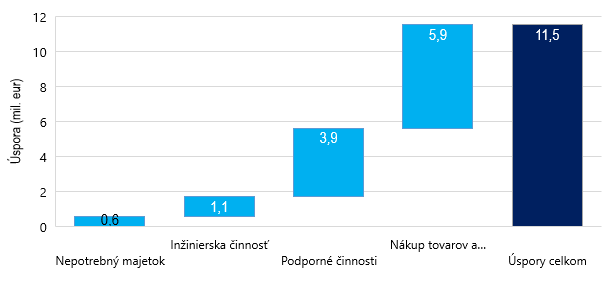 Zdroj: IJ ÚV SRNávrh opatrení IJ pre zlepšenie finančnej situácie podniku:Renegociovať zmluvy na nákup tovarov a služieb (právne služby, stráženie, SLA zmluvy)Zastaviť nákup nadbytočných produktov Všetky ďalšie nákupy porovnávať podľa jednotkových cien na zaistenie efektívneho vynakladania financiíPokračovať s predajom nepotrebného majetkuIJ odporúča podmieniť prípadné dofinancovanie podniku, resp. presun financií z kapitálových na bežné výdavky plnením opatrení Implementačného plánu Revízie výdavkov na životné prostredie a plnením ďalších opatrení v rámci tohto dokumentu. Odporúčanie IJ: Na základe príkazu ministra ŽP začať neodkladne realizáciu opatrení na zlepšenie finančnej situácie podniku. 	Postupne zvýšiť poplatky za skládkovanie a zaviesť povinný množstvový zberLegislatívne požiadavky pre plnenie opatrenia boli v roku 2018 splnené. Vplyv zákona č. 329/2018 na úroveň triedenia komunálnych odpadov v obciach bude možné plne vyhodnotiť až na základe údajov za celý rok 2019. Zákon o poplatkoch za uloženie odpadov a Nariadenie vlády Slovenskej republiky, ktorým sa ustanovuje výška sadzieb poplatkov za uloženie odpadov, sú účinné od 01/2019. Uvedený zákon zavádza postupné zvyšovanie poplatkov za skládkovanie odpadov na skládkach odpadov a odkaliskách a výška sadzby poplatku za uloženie komunálnych odpadov na skládku odpadov sa odvíja v závislosti od úrovne vytriedenia komunálnych odpadov v obci – čím vyššia je úroveň vytriedeného odpadu, tým sa poplatok za uloženie odpadu znižuje. Odhad zvýšených príjmov z poplatku je v nasledujúcej tabuľke. Tabuľka 69: Odhad vplyvu na rozpočet verejnej správy     Zdroj: MŽP SRZavedenie povinného množstvového zberu však uvedený zákon rieši iba čiastočne. Obec je povinná zriadiť množstvový zber komunálneho odpadu pre PO pôsobiace na jej území, pre FO to však bude len dobrovoľné. Vláda SR schválila v 02/2019 Program predchádzania vzniku odpadov na roky 2019 - 2025, v ktorom sú okrem iného navrhnuté aj opatrenia zamerané práve na podporu a zavedenie povinného množstvového zberu komunálneho odpadu aj pre FO, napr.:vypracovanie analýzy vplyvov zavedenia zberu odpadov „od dverí k dverám“ a množstvového zberu – koniec roku 2024, zavedenie povinného množstvového zberu komunálneho odpadu - k novele zákona o odpadoch a zákona o miestnych daniach a miestnom poplatku Na základe odporúčania IJ v SIS 2018 „Po schválení Programu začať pripravovať analýzu zavedenia množstvového zberu“, začal IEP pracovať na danej štúdii. Sfinalizovaná má byť v 4Q2019. Opatrenie sa k 30.6.2019 plní čiastočne.Zrušiť fakultatívne oslobodenia v spotrebných daniach (uhlie, elektrina, plyn)Implicitná daň z využívania energií je na Slovensku 2. najnižšia v rámci EÚ a menej ako 50 % oproti priemeru EÚ. Zvýšenie (rozšírenie) environmentálnych daní, prípadne obmedzenie existujúcich výnimiek (napr. oslobodenie spotreby palív v domácnostiach) by prispelo k motivácii využívať energiu efektívnejšie. V tabuľke 70 je znázornené, na ktoré dane sa zrušenie fakultatívnych oslobodení navrhovaných v Revízii výdavkov na životné prostredie vzťahuje. Farebne odlíšené sú tie, ktorým 30.6.2018 skončila schéma štátnej pomoci NN 63/2009.Tabuľka 70: Fakultatívne oslobodenia a ich vplyv na domácnosti a podnikyZdroj: MF SRHlavné odporúčanie IJ, aby MF SR predložilo novelu zákona o spotrebnej dani z elektriny, uhlia a zemného plynu č. 609/2007 Z. z nebolo splnené. Naopak, MF SR požiadalo o odklad termínu na predloženie daného zákona na rokovanie vlády SR do 08/2019, ktorý bol schválený.V 07/2019 bola do MPK predložená novela zákona č. 609/2007 o spotrebnej dani z elektriny, uhlia a zemného plynu, avšak na základe politického rozhodnutia MF SR a MH SR bez ustanovení týkajúcich sa zmeny fakultatívnych oslobodení. Plánovaná úspora vo výške 65 mil. eur nebude v roku 2019 ani 2020 dosiahnutá. Po skončení platnosti štátnej pomoci (06/2018) pritom vzniklo právne vákuum v neprospech SR. Opatrenie sa k 30.6.2019 neplní.Zaviesť inovatívne formy financovania ochrany prírodyŠOP SR je príspevková organizácia MŽP SR, ktorá viaceré svoje činnosti v oblasti ochrany prírody financuje prostredníctvom eurofondov, a to nielen kapitálové, ale často aj bežné výdavky. Z dlhodobého hľadiska je potrebné vytvoriť udržateľný systém financovania ochrany prírody, ktorý bude využívať aj zdroje mimo štátneho rozpočtu a EÚ. Jednou z možností zvýšenia príjmov ŠOP, navrhovaných Revíziou výdavkov na životné prostredie, je spoplatnenie vstupu do národných parkov. Počas 1H2019 neboli zo strany rezortu MŽP SR ani ŠOP uskutočnené potrebné kroky na zvýšenie podielu inovatívneho financovania, keďže návrh v rámci novely zákona č. 543/2002 Z. z. na presun správy ŠOP SR vláda SR neschválila. Príjmy z inovatívneho financovania sa zásadne nezvýšili a nedosiahnu stanovenú sumu vo výške 6 mil. eur za rok 2019. Na základe údajov od ŠOP SR sa v 1H2019 týmto spôsobom do rozpočtu ŠOP dostalo iba 52 tis. eur. Keďže neboli prijaté potrebné kroky na zavedenie vstupného v národných parkoch alebo adopčné programy a koncesie, ani v roku 2019 nebude cieľ dosiahnutý.Novela zákona č. 543/2002 o ochrane prírody a krajiny bola dňa 11.9.2019 schválená NR SR, presun správy v 3. - 5. stupni na ŠOP SR však neprešiel. V predmetnej novele zákona sa vyriešili viaceré otázky (posilnenie kompetencií ŠOP SR a spresnenie zonácie). V prípade, ak by boli pozemky v národných parkoch pod správou ŠOP SR, spoplatnenie vstupu by sa dalo zaviesť okamžite. V rámci MPK tento návrh vypadol z dôvodu nesúhlasu MPRV SR. Avšak, podľa názoru IJ je možné zaviesť spoplatnenie vstupu aj na pozemkoch, ktoré sú v správe súkromných vlastníkov alebo štátu. Je však potrebné si dané pozemky od iných vlastníkov prenajať a dohodnúť podmienky využitia vyzbieraných finančných prostriedkov zo vstupného. V prípade Slovenského raja je vstup do NP spoplatnený (sadzbou 1,5 eura/deň) aj bez vlastníctva pozemkov v NP Slovenský raj obcami. Tieto poplatky sú však zdrojom okolitých obcí, ktoré sprístupnili časti turistických chodníkov, zabezpečili opravu rebríkov v tiesňavách a následne sa starajú a udržiavajú rebríky na turistických chodníkoch.Okrem vstupného je rovnako dôležité aj investovať do obľúbených turistických atrakcií – ako napr. ferraty, splavovanie riek alebo požičovne bicyklov. ŠOP SR v posledných rokoch spustila 2 turisticky atraktívne aktivity v Slovenskom raji – Ferrata Kyseľ a splav Hornádu, z ktorých mala v roku 2018 príjem zo vstupného vo výške 52 tis. eur. Ďalšou možnosťou je zavedenie novej ubytovacej dane v národných parkoch. Už v súčasnosti sa vyberá ubytovacia daň vo forme miestnej dane za ubytovanie, ktorú vyberajú a odvádzajú všetky ubytovacie zariadenia na Slovensku. Dodatočnú ubytovaciu daň by platili len návštevníci v chránených územiach. Skúsenosti s týmto typom dane má napr. Španielsko – Baleárske ostrovy.  Opatrenie sa k 30.6.2019 neplní. Odporúčanie IJ: Neodkladne začať riešiť zavedenie vstupného do národných parkov.HodnotaZnížiť znečistenie ovzdušia podporou výmeny efektívnejších spaľovacích zariadení pre domácnosti (napr. 40 mil. eur)MŽP SR pripravilo návrh zmeny OP KŽP v rámci prioritnej osi 1. Cieľom je podporiť výmenu spaľovacích zariadení pre domácnosti z kotlov na tuhé palivo za kotly na nízkoemisné palivo – zemný plyn. Do OP bola pridaná nová podaktivita (špecifický cieľ 1.4.1) zameraná na náhradu zastaraných spaľovacích zariadení v domácnostiach nízkoemisnými spaľovacími zariadeniami. V 2Q2019 bol návrh zmeny OP KŽP schválený vykonávacím rozhodnutím Európskej komisie. Následne začal riadiaci orgán pre OP KŽP s prípravou výzvy na predkladanie žiadostí o NFP pre daný typ aktivity, ktorej vyhlásenie sa predpokladá na jeseň 2019. Indikatívna výška finančných prostriedkov určených na túto aktivitu je 30 mil. eur. Keďže k problematickému vykurovaniu domácností tuhým palivom v nevhodných kotloch dochádza na celom území SR, oprávnené na podporu bude celé územie SR. Opatrenie sa k 30.6.2019 plní len čiastočne.Postupné utlmenie výroby elektriny z uhliaVýroba elektrickej energie v elektrárni Nováky sa v priebehu rokov pomaly utlmuje (viď graf č. 16). Avšak ide len o mierny útlm z dôvodu technických možnosti elektrárne, ako aj prirodzeného vývoja na trhu s elektrinou.Graf 16: Výroba a dodávka elektrickej energie Zdroj: MH SRV súvislosti so skrátením všeobecného hospodárskeho záujmu na výrobu elektriny v Novákoch, na ktorú je naviazaná ťažba uhlia v Hornonitrianskych baniach Prievidza, dôjde aj k útlmu banskej činnosti. ÚPVII mal vypracovať Akčný plán transformácie regiónu horná Nitra, ktorého súčasťou majú byť aj konkrétne projekty na tvorbu pracovných miest v regióne. V roku 2018 však ÚPVII v spolupráci s Pracovnou skupinou pre prípravu Akčného plánu transformácie regiónu horná Nitra akčný plán nepripravil. EK následne vybrala v tendri poradenskú spoločnosť PricewaterhouseCoopers, ktorá v 2Q2019 AP pripravila. Tento bol vládou SR schválený 3.7.2019 a následne bude každoročne aktualizovaný. Akčný plán je spracovaný v 4 častiach („pilieroch“): Mobilita a prepojenosť regiónu, Ekonomika, podnikanie a inovácie, Udržateľné životné prostredie a Kvalita života a sociálna infraštruktúra. Každý z pilierov je ďalej členený na priority a následne opatrenia. Financovanie jednotlivých opatrení bude kombináciou EŠIF (súčasné programové obdobie ako aj nasledujúce), komunitárnych programov EÚ (napr. LIFE, Horizont 2000 alebo COSME), štátny rozpočet (napr. Envirofond, programy SBA a rozpočty ministerstiev) a prostriedky EIB. Súčasťou AP je aj zásobník indikatívnych projektov. V prvej fáze bolo vyzbieraných 217 projektov (pozri tabuľka č. 71), pričom najviac financií by malo ísť do cestnej infraštruktúry (pilier I.).  Tabuľka 71: Indikatívne projekty AP podľa jednotlivých pilierovZdroj: ÚPVIIV rozdelení podľa priorít ide 2. najväčší objem peňazí na projekty rozvoja cestovného ruchu (pilier II., spolu 329 mil. eur). Ide o 13 projektov s potenciálom tvorby 1686 pracovných miest. Aj keď je podpora cestovného ruchu dôležitá, IJ sa stotožňuje s názorom EÚ, že podpora by nemala smerovať prioritne na súkromné hotely a wellness centrá, ktoré budú dostupné len pre určitú klientelu, ale do projektov, ktoré región zviditeľnia pre väčšie skupiny návštevníkov. EÚ v pozičnom dokumente Komisie k vypracovaniu Partnerskej dohody a programov na Slovensku na roky 2014 - 2020 hovorí: „Komerčné zariadenia cestovného ruchu, napr. hotely, rekreačné zariadenia a kúpele: tieto by mali byť financované zo súkromných prostriedkov.“Tabuľka 72: Indikatívne projekty AP v oblasti rozvoja cestovného ruchuZdroj: ÚPVIINajväčšia podpora by sa podľa zoznamu indikatívnych projektov mala dostať práve projektom na zvýšenie mobility a dopravného prepojenia regiónu (pilier I.). Výstavba a modernizácia ciest je nepochybne dôležitá pre rozvoj regiónu, v zozname však chýbajú projekty železničnej infraštruktúry – bol predložený len 1 projekt na modernizáciu trate na trase Prievidza-Bratislava, aj ten predložilo mesto Prievidza, nie MDV SR. Na budovanie cyklotrás, ktoré tiež riešia problémy s mobilitou, a zároveň podporujú rozvoj turizmu, boli predložené len 4 projekty. V prípade projektov cestnej infraštruktúry ide o výstavbu a modernizáciu ciest I. triedy a rýchlostných ciest. Spolu ide o 24 projektov v celkovej výške 1,5 mld. eur. Práve projektom výstavby cestnej infraštruktúry sa má venovať materiál prioritizácie cestných investičných projektov, ktorého kritériá na prioritizáciu projektov má MDV SR sfinalizovať v 10/2019 a následne pripraviť investičný plán rezortu dopravy. Tabuľka 73: Indikatívne projekty AP v oblasti cestnej infraštruktúryZdroj: ÚPVIIIde len o prvý zoznam projektov, ktorý sa bude v budúcnosti každoročne aktualizovať. Účelom tohto zberu projektov bolo zistiť aké aktivity by sa dali financovať pomocou EŠIF ešte v tomto programovom období a ktorý typ aktivity doplniť do budúceho. Rovnako zo strany spracovateľa akčného plánu išlo o preskúmanie, ktorým aktivitám sa neplánuje žiadna spoločnosť venovať a pripadla by štátu. Zber projektov prebiehal bez predloženia podkladov a dokumentácie, z tohto dôvodu považuje IJ tento akčný plán len za zoznam  projektov, ktoré jednotlivé organizácie požadujú zrealizovať. V ďalšej fáze, pri predkladaní projektov na financovanie z EÚ fondov, však v prípade projektov výstavby cestnej infraštruktúry bude potrebné obstarať projektovú dokumentáciu v hodnote niekoľkých miliónov eur (väčšinou sa cena projektovej dokumentácie pohybuje okolo 5 % z celkovej finálnej stavby, čiže by mohlo ísť až o 82 mil. eur). V prípade, že nepôjde o projekty s vyššou hodnotou za peniaze, znamenalo by to neefektívne vynakladanie verejných zdrojov zo štátneho rozpočtu. Opatrenie sa k 30.6.2019 neplní.Odporúčanie IJ: Pri ďalšom predkladaní zoznamu indikatívnych projektov urobiť predbežný výber na základe stratégií ministerstiev resp. dokumentov prioritizácie projektov (napr. projektov cestnej infraštruktúry). Nezaraďovať do zoznamu projekty, ktoré sú pre súkromný sektor návratné na financovanie z vlastných zdrojov (ako napr. hotely, wellness centrá, zábavné parky).Prijímať opatrenia na lepšie dodržiavanie existujúcej prioritizácie pre nové protipovodňové projekty SVP vydal Príkaz generálneho riaditeľa č. 2/2019 na zrýchlenie prípravy stavieb zo zdrojov EŠIF a zo štátneho rozpočtu, aby bolo do 06/2020 pripravených čo najviac projektov s právoplatným stavebným povolením. Akcelerácia prípravy sa týka 27 projektov protipovodňovej ochrany, pre ktoré SVP plánuje predložiť ŽoNFP v rokoch 2019-2020 spolu s vyčíslením počtu obyvateľov ochránených pred povodňami. 66 % z týchto projektov sú aj v aktuálnych PMPR a z nich 61 % je v 1. prioritnej skupine. Projekty v 2. a 3. priorite sú v celkovej výške 15 mil. eur a ochránia 276 životov (viď tabuľka 74). IJ oceňuje, že SVP plánuje sústrediť svoje kapacity na realizáciu menšieho množstva projektov, avšak zoznam by mal primárne obsahovať projekty s najvyššou prioritou. Tabuľka 74: Zoznam projektov s nižšou prioritou v PMPR určených na zrýchlenie prípravyZdroj: SVP, PMPRV roku 2019 pripravuje SVP 95 investičných protipovodňových projektov v celkovej hodnote 48 mil. eur, ktoré plánuje financovať z OP KŽP. 75 % z nich sú súčasťou zoznamu z vyššie spomínaného príkazu GR. Zvyšok tvoria projekty 2. a 3. priority (podľa PMPR), ktorých projektová príprava v porovnaní s rokom 2018 nepokročila. Zo štátneho rozpočtu a vlastných zdrojov plánuje SVP v roku 2019 financovať investičné projekty v celkovej hodnote 9,6 mil. eur (viď tabuľku č. 75). Väčšinou ide o protipovodňové projekty, najvyšší náklad však má projekt rekonštrukcie budovy podnikového riaditeľstva v Banskej Bystrici (3,5 mil. eur). Väčšinu protipovodňových projektov v tejto tabuľke realizuje OZ PN a týkajú sa rieky Nitra. Ani jeden z projektov nie je v súčasnom PMPR a podľa súčasného Predbežného hodnotenia povodňového rizika ide o „potenciálne významne ohrozované obce“, ktorých je však iba na povodí Váhu vyše 100. Tabuľka 75: Zoznam plánovaných investičných projektov SVP financovaných zo ŠR a vlastných zdrojovZdroj: SVPAj keď väčšinou ide o finančné prostriedky zo štátneho rozpočtu, realizovanie protipovodňových projektov, ktoré nemajú podklad v schválenom PMPR, je v súčasnom krízovom režime SVP výrazne finančne ako aj personálne zaťažujúce pre podnik. Viaceré projekty totiž SVP realizuje vlastnými kapacitami. Dané finančné prostriedky ako aj personálne kapacity môžu byť využité na projekty s vyššou hodnotou za peniaze. Opatrenie sa k 30.6.2019 neplní.Odporúčanie IJ: Dôsledne dodržiavať prioritizáciu protipovodňových projektov v súčasnom PMPR. Zabezpečiť kontrolu správneho nakladania s odpadom a udeľovať pokutyV roku 2018 sa pripojenosť obyvateľov SR na verejnú kanalizáciu mierne zvýšila na 68,4 %. Naďalej tak neprichádza k výraznejšiemu pripojeniu na verejnú kanalizáciu. Graf 17: Napojenie obyvateľstva na verejnú kanalizáciuZdroj: VÚVHProblémom výraznejšieho zvýšenia pripojenosti je neochota niektorých obyvateľov pripojiť sa k vybudovanej kanalizácii najmä z ekonomických dôvodov, keďže projektovú dokumentáciu ako aj realizáciu projektu prípojky si zabezpečujú a financujú sami. Novela zákona č. 442/2002 o verejných vodovodoch a verejných kanalizáciách, účinná od 03/2018, upravila povinnosť pripojiť sa k verejnej kanalizácii vlastníkovi pozemku alebo stavby, ak nemá povolenie na iný spôsob nakladania s odpadovými vodami, v termíne do 12/2021. V 06/2018 dalo MŽP SR do MPK ďalšiu novelu tohoto zákona, ktorou sa upravuje minimálna výška sankcie - pre právnické osoby a fyzické osoby – podnikateľov sa zvýši z 99 eur na 300 eur a u fyzických osôb sa zvýši zo 16 eur na 50 eur. Z dôvodu pretrvávajúcich rozporov medzi MŽP SR a ZMOS a AVS pri riešení povinnosti vlastníkov verejných vodovodov a verejných kanalizácií, sa finalizácia návrhu novely zákona výrazne posunie (na základe informácií od MŽP SR je predpokladaný termín predloženia na vládu 09/2020). IJ v SIS 2018 odporučila, aby MŽP SR vyžiadalo od MDV SR údaje o kontrolách žúmp, keďže ich nemá k dispozícii. Listom ministra životného prostredia bolo MDV SR oslovené na poskytnutie súčinnosti so získaním údajov, odpoveď ministra dopravy však naznačuje, že údaje má mať práve MŽP SR: „Kontrola nakladania s odpadovými vodami, teda aj kontrola likvidácie odpadových vôd dočasne akumulovaných v domových žumpách, patrí aj do kompetencie orgánov štátnej správy na úseku ochrany životného prostredia podľa zákona o vodách, a to vrátane ukladania sankcií pri zistení porušenia zákona.“ Podľa MŽP SR je udeľovanie povolení ako aj kontrola žúmp v kompetencii stavebných úradov, t. j. vykonávajú to miestne príslušné stavebné úrady (pod MDV SR), nie orgány štátnej vodnej správy (pod MŽP SR). MŽP SR v MPK k novému stavebnému zákonu dalo zásadnú pripomienku, aby bola zavedená povinnosť stavebných úradov viesť register žúmp. MPK je v súčasnosti v štádiu vyhodnocovania pripomienok a prebiehajú rozporové konania. Podľa informácií od sekcie vôd MŽP SR, MDV SR túto pripomienku čiastočne akceptovalo. Opatrenie sa k 30.6.2019 plní len čiastočne.Po sledovanom období, v 08/2019 bol do MPK zaslaný materiál „Financovanie rozvoja verejných vodovodov a verejných kanalizácií“, ktorý má byť finančným plánom na dofinancovanie výstavby verejných vodovodov a kanalizácií. Na dofinancovanie výstavby vodohospodárskej infraštruktúry v SR je na základe tohto materiálu potrebných 2,9 mld. Eur. Zdroje financovania majú byť 3: Envirofond (príjmy z predaja emisných kvót vo výške 50 mil. eur/rok), eurofondy 2021-2027 a prípadne Európska investičná banka. EF ročne rozdeľuje približne 20 mil. eur, po schválení plánu by rozdeľoval o viac ako 200 % financií ročne viac. Administratívna záťaž EF bude po tak výraznom zvýšení alokovaných financií vysoká. Dôležitý je aj spôsob rozdeľovania pridelených financií zo strany EF. Pokiaľ sa tak bude diať podľa doterajšej schémy (max. 200 tis. eur/žiadosť, pričom priemerná schválená dotácia je na úrovni 130 tis. eur), bude ročne EF rozdeľovať približne 540 dotácií (v súčasnosti rozdeľuje cca 190 dotácií). Tieto záležitosti však v materiáli nie sú analyzované. Rovnako ani možnosť kombinácie dotácie a úveru na 1 žiadosť. IJ súhlasí s potrebou danú problematiku riešiť a oceňuje navrhnutú prioritizáciu financovania výstavby vodohospodárskej infraštruktúry na základe úrovne rozostavanosti. Chýbajú však vyčíslené finančné potreby pre jednotlivé priority ako aj výsledkové ukazovatele, ktoré sú potrebné na vyhodnotenie (napr. počet pripojených obyvateľov). Rovnako je potrebné pri výbere projektov dodržiavať princípy hodnoty za peniaze a hodnotenie na základe benchmarkov, ktoré vypracoval IEP. Dôležité bude zabezpečiť, aby sa na vybudovanú vodohospodársku infraštruktúru pripojili obyvatelia. Materiál nešpecifikuje akým spôsobom MŽP SR zabezpečí udržateľnosť projektov, je potrebné to doplniť. Odporúčanie IJ: V čo najkratšom čase iniciovať spoločné rokovanie s MDV SR za účelom zozbierania údajov o kontrolách žúmp pre analytické účely MŽP SR.Dotácie v manažmente odpadových vôd a zabezpečovanie pitnou vodou zamerať na ucelené projekty V 1H2019 bola schválená dotácia z EF na 194 projektov v celkovej výške 25,3 mil. eur (viď tabuľka 76). Naďalej však bolo najmenej podporených projektov vo finálnej fáze rozostavanosti (iba 9 %) a najviac podporených bolo úplne nových projektov (až 27 % všetkých projektov). Opatrenie sa k 31.12.2018 neplní.Tabuľka 76: Čerpanie dotácií podľa rozostavanosti v 1H2019Zdroj: Environmentálny fondIJ  dlhodobo odporúča zmeniť kritériá hodnotenia pre oblasť Odvádzanie a čistenie odpadovej vody na základe návrhu IEP – najmä zvýšiť váhu úrovne rozostavanosti, čím by boli vo finálnom hodnotení uprednostnené projekty vo vyššom stave rozpracovanosti pred novými projektami. Na základe informácií od MŽP SR pripravuje IEP návrh zmeny výberových kritérií na hodnotenie projektov pre oblasť kanalizácií. Následne budú kritériá zavedené do rozhodovacieho procesu pre hodnotiteľov pri rozhodovaní o návrhu na schválenie dotácie ako aj jej výšky. Kvalitatívna zmena v prideľovaní dotácií však nastane až od roku 2020. Napriek odporúčaniu IJ v SIS 2018 zverejniť zoznam členov Rady fondu, ktorá pripravuje podklady na rozhodovanie o pridelení dotácie a jej výške pre ministra životného prostredia, tento zoznam nebol doteraz zverejnený. RiadenieZlepšiť strategické riadenie so zameraním na výsledkyEF naďalej nemá vytvorenú viacročnú stratégiu podpory na základe prioritizácie cieľových oblastí a projektov. Podľa vyjadrenia EF bude jedným z podkladov stratégie aj materiál „Financovanie rozvoja verejných vodovodov (s dôrazom pre obce do 2 000 obyvateľov) a verejných kanalizácií (s dôrazom pre obce v aglomeráciách do 2 000 ekvivalentných obyvateľov) v Slovenskej republike pre roky 2020 – 2030“. Podľa názoru IJ trvá proces schvaľovania žiadostí o úver príliš dlho, v záujme vyššieho čerpania úverov je potrebné rozhodovanie o podpore formou úveru výrazne zrýchliť. Nová špecifikácia činností na úvery pre rok 2019 upravuje podmienky a znižuje úrokovú sadzbu na 0,5 % p. a. a ručenie za úver je od 120 % z hodnoty žiadaného úveru. V 1Q2019 bola na EF predložená 1 žiadosť o úver v oblasti ochrany a využívania vôd v požadovanej výške 2,3 mil. eur. Zároveň EF naďalej spracováva 5 prijatých žiadostí o úver z roku 2018. Ohodnotené žiadosti budú v roku 2019 spolu s odporúčaním predložené Radou EF ministrovi ŽP, ktorý rozhodne o poskytnutí podpory formou úveru. EF v spolupráci s IEP postupne zavádza do procesu hodnotenia žiadostí o podporu formou dotácie výberové kritéria. V 1Q2019 nastala zmena v kritériách pre oblasť Elektromobilita a Zvyšovanie energetickej účinnosti existujúcich verejných budov vrátane zatepľovania. Kritériá pre oblasť kanalizácií neboli napriek odporúčaniu IJ zmenené. IEP v súčasnosti nastavuje váhy kritérií pre oblasť kanalizácií a boja proti envirokriminalite, ako aj spôsob ich vyhodnocovania. Nová špecifikácia činností podpory na rok 2020 už bola zverejnená. Opatrenie sa k 30.6.2019 neplní.Odporúčanie IJ: Spoločne s IEP pripraviť úpravu kritérií pre oblasť vodohospodárskej infraštruktúry.Zefektívniť rozpočtovací procesPríjmy z obchodovania s emisnými kvótami sú hlavným zdrojom príjmov rozpočtu EF. Príjmy z obchodovania s emisnými kvótami boli v predchádzajúcich rokoch plánované na rovnakej úrovni (cca 117 mil. EUR), avšak zatiaľ čo v predchádzajúcich rozpočtových rokoch bola skutočná výška príjmov z predaja emisných kvót nižšia oproti plánovanej hodnote v rozpočte (v roku bola na úrovni 87 mil. eur), k 31.12.2018 dosiahol tento príjem hodnotu 229,7 mil. eur (196,89 %). Podobný vývoj pokračuje aj v roku 2019 - príjmy z predaja emisných kvót dosiahli v 2Q2019 117,2 mil. eur, čo je už 85 % plánovanej výšky príjmov v rozpočte na tento rok. V návrhu rozpočtu na roky 2020-2022 už došlo k zreálneniu príjmov z predaja emisných kvót na priemernú cenu 30 eur/tonu CO2. To predstavuje príjem EF v roku 2020 vo výške 292 mil. eur, pre rok 2021 sumu 196 mil. eur a v roku 2022 objem 297 mil. eur. Opatrenie sa k 30.6.2019 plní len čiastočne.Tabuľka 77: Prehľad rozpočtových požiadaviek EF a schváleného rozpočtu Na základe údajov z elektronických aukcií na nemeckej burze je dôvodom výrazného nárastu príjmov z predaja emisných kvót prudké zvýšenie ceny (graf 18). Ide o dôsledok reformy Európskeho systému obchodovania s emisiami z roku 2015, kedy sa v roku 2018 vytvorí takzvaná trhová stabilizačná rezerva, do ktorej budú odložené prebytočné kvóty. Dôvodom bola existencia veľkého prebytku emisných kvót, ktorý znižoval ceny kvót a obmedzoval stimuly na investície do nízkouhlíkových technológií. Umelé znižovanie množstva kvót na trhu teda tlačí na rast ich cien. Ceny rastú aj v roku 2019.Graf 18: Priemerné mesačné výsledky aukcií EUA za Slovenskú republikuZdroj: EEXPrioritizovať podporu chránených území a opatrenia v jednotlivých dokumentoch starostlivosti chránených územíV 2H2018 pripravilo MŽP SR 5 nových programov starostlivosti o CHVÚ na roky 2019-2048, a to pre: Poľanu, Slovenský raj, Chočské vrchy, Čergov a Strážovské vrchy. V 2Q2019 k nim bolo ukončené MPK a programy starostlivosti o CHVÚ Poľana, Slovenský raj a Chočské vrchy boli 19.6.2019 schválené vládou SR. Počet CHVÚ, ktoré majú vládou schválené programy starostlivosti, sa tak zvýšil na 16, čo tvorí 39 % celkového počtu CHVÚ. V porovnaní s verziami programov starostlivosti o CHVÚ pred MPK, došlo k citeľnej zmene prioritizácie jednotlivých opatrení. Znížil sa podiel opatrení s vysokou prioritou o 10 p.b. a zvýšil podiel opatrení so strednou prioritou na dvojnásobok (31 %). IJ oceňuje prehodnotenie prioritizácie opatrení v prospech zníženia podielu opatrení s vysokou prioritou, čo je v súlade s odporúčaniami Revízie výdavkov na životné prostredie, ako aj odporúčaním IJ v PIS 2018 a SIS 2018. Celková zmena prioritizácie PS o CHVÚ súvisí aj s infringementom č. 2018/4076, ktorý sa týka nedostatočnej ochrany biotopov hlucháňa hôrneho na Slovensku. V rámci tohto konania bolo v januári 2019 zaslané SR odôvodnené stanovisko, v ktorom vytýkané nedostatky boli následne zapracované do nových programov starostlivosti. MŽP SR a ŠOP SR už predtým presunuli prioritu na dopracovanie dokumentov pre CHVÚ, kde je predmetom ochrany aj hlucháň hôrny.Tabuľka 78: Rozdelenie priorít v programoch starostlivosti o CHVÚ schválených v roku 2019Zdroj: MŽP SR, spracovanie IJMŽP SR v súčasnosti pripravuje Koncepciu ochrany prírody a krajiny do roku 2030, v ktorej by podľa informácií IJ mala byť otázka prioritizácie koncepčne vyriešená. Koncepcia mala byť na vládu predložená do 30.6.2019, čo sa nestalo. Opatrenie sa k 30.6.2019 plní len čiastočne.Odporúčanie IJ: Zabezpečiť prioritizáciu opatrení v pripravovanej Koncepcii ochrany prírody a krajiny na roky 2020-2030.Dobudovať sústavu Natura 2000 na SlovenskuDobudovanie sústavy Natura 2000 sa týka len území európskeho významu (ÚEV), nakoľko národný zoznam CHVÚ je dostatočný a všetky CHVÚ sú aj vyhlásené. V priebehu roka 2018 sa uskutočnili bilaterálne rokovania s EK, na ktorých bola podrobne prerokovaná dostatočnosť národného zoznamu území európskeho významu. Dostatočnosť sa v roku 2018 zvýšila zo 75 % (r. 2012) na 91 %. Závery z bilaterálnych rokovaní k dostatočnosti národného zoznamu ÚEV zatiaľ neboli zo strany EK zaslané. V 07/2019 však EK zaslala Slovensku odôvodnené stanovisko a poskytla 2 mesiace na vysvetlenie, prečo nerozšírilo svoju sústavu Natura 2000 a nedodržiavalo tak povinnosti, ktoré mu vyplývajú zo smernice o biotopoch (smernica Rady 92/43/EHS). Opatrenie sa k 30.6.2019 plní len čiastočne.Zdroj: ŠOP SR Vypracovať a zverejniť investičný plán MŽP, bez ohľadu na zdroj financovaniaAktualizácia investičného plánu kapitoly MŽP SR na roky 2019 až 2021 bola zverejnená na web stránke MŽP SR v 1Q 2019. Plán bude aktualizovaný v 2H2019. Pre všetky investície nad 30 mil. eur (nad 10 mil. eur v informatizácii) vypracovať štúdiu uskutočniteľnosti a analýzu nákladov a prínosov. Zverejňovať štúdie uskutočniteľnosti pred schválením významných investíciíV 1H2019 boli zverejnené štúdie uskutočniteľnosti pre dva IT projekty ministerstva. Ide o projekt Zefektívnenia štátneho dozoru v starostlivosti o životné prostredie (v 1Q2019) a Atlas pasívnej infraštruktúry (v 2Q2019). Opatrenie sa k 30.6.2019 plní.Riadiť sa pri spracovaní analýz nákladov a prínosov platným Rámcom hodnotenia verejných investícií V 1H2019 boli predložené na hodnotenie ÚHP MF SR dva IT projekty ministerstva. Ide o projekt Zefektívnenia štátneho dozoru v starostlivosti o životné prostredie (v 1Q2019) a Atlas pasívnej infraštruktúry (v 2Q2019). K obom projektom vydal ÚHP stanovisko. Opatrenie sa k 30.6.2019 plní.V prípade projektu Atlas pasívnej infraštruktúry však podľa názoru ÚHP existujú významné riziká, že projekt nedosiahne dostatočnú spoločenskú návratnosť, keďže prínosy projektu v štúdii sú významne nadhodnotené. Stanoviť a sledovať nákladovosť a výkonnosť informačných systémov, vrátane podriadených organizáciíMŽP SR sleduje nákladovosť informačných systémov v rezorte na kvartálnej báze. V rovnakej periodicite sleduje vybrané KPI (ako napr. dostupnosť IS alebo počet užívateľov) k daným informačným systémom. Opatrenie sa k 30.6.2019 plní.Vypracovať plán migrácie IS do vládneho clouduMŽP SR zaslalo v roku 2018 materiál „Plán migrácie informačných systémov rezortu Ministerstva životného prostredia do prostredia vládneho cloudu“. Daný plán migrácie obsahuje informácie o informačných systémoch, ako aj časový harmonogram migrácie, neodzrkadľoval však finančnú náročnosť migrácie týchto systémov. Náklady informačných systémov sleduje MŽP SR na kvartálnej báze v opatrení č. 17. Plán migrácie MŽP SR bol koncom roka 2018 zaslaný na ÚPVII, avšak ani počas 1H2019 nedostal rezort žiadnu informáciu o akceptovaní plánu migrácie od ÚPVII. Opatrenie je k 30.6.2019 čiastočne splnené.Dáta a metodikaUpraviť metodiku prioritizácie environmentálnych záťaží najmä na základe vplyvov na obyvateľstvo a životné prostredieIEP pripravil v 2Q2019 na základe údajov od SAŽP prehľadnú tabuľku so zoznamom všetkých pravdepodobných, potvrdených ako aj sanovaných environmentálnych záťaží, spolu s popisom a lokalitou. Tabuľka je zverejnená a bude každoročne aktualizovaná. Opatrenie je k 30.6.2019 splnené.Odporúčanie IJ: Aktualizovať zverejnenú tabuľku 1x ročne. V nasledujúcom programovom období IJ odporúča nastaviť prioritizáciu prieskumu a sanáciu environmentálnych záťaží na základe rozšírenej klasifikácie, ktorá bude určovať prioritu aj na základe zdravotného ohrozenia obyvateľstva a výšky spôsobených škôd. Zverejňované údaje by mali byť nielen pravidelne aktualizované, ale mali by obsahovať aj informáciu o nákladoch na prieskumy, sanáciu a monitoring.Zvýšiť počet monitorovacích staníc, skvalitniť metodiku výpočtu množstva jednotlivých znečisťujúcich látok, zlepšiť monitoring kvality a znečistenia ovzdušiaSHMÚ spustil verejné obstarávanie na 14 nových monitorovacích staníc, ako súčasť projektu „Skvalitnenie Národnej monitorovacej siete kvality ovzdušia“. Projekt je vo fáze po podpise zmluvy s úspešným uchádzačom na dodávku zariadení a technológií. Výška kontraktu je 18,7 mil. eur. Dodávky zariadení a technológií sú plánované do konca roka 2019. V rámci zlepšenia monitorovania kvality ovzdušia bol podaný projekt „Komplexný systém modelovania kvality ovzdušia v SR“ vo výške 7,2 mil. eur, v 4Q2018 bola podpísaná zmluva o NFP. V rámci projektu prebieha viacero VO, z ktorých v troch prípadoch došlo k podpisu zmluvy a sú na ex-post kontrole, jedno je na kontrole na ÚVO a jedno na ex-ante kontrole. Opatrenie nie je k 30.6.2019 splnené.Upraviť existujúcu prioritizáciu projektov na základe kvantifikácie čo najväčšieho množstva hodnotiacich kritérií Opatrenie sa začalo realizovať koncom roku 2018 vypracovaním Predbežného hodnotenia povodňového rizika. Následne budú aktualizované mapy povodňového rizika a povodňového ohrozenia. Podľa vyjadrenia SVP je aktualizácia prioritizácie predmetom zadania prípravy samotných PMPR v rámci nového plánovacieho obdobia na základe širšieho spektra hodnotených ukazovateľov vplyvu povodní na ľudské zdravie, hospodárske činnosti, životné prostredie a kultúrne dedičstvo. Opatrenie nie je k 30.6.2019 splnené.Elektronicky zbierať dáta o spracovateľských zariadeniach a zberných dvoroch s pravidelnou aktualizáciou (kapacita, množstvo odpadu) Zmluvu o dielo na projekt „Informačný systém odpadového hospodárstva“ v hodnote 15,3 mil. eur podpísalo MŽP SR v 11/2017 a projekt má byť zrealizovaný do roku 2020. Pôjde o elektronický portál, v ktorom budú sledované údaje na základe hlásení od výrobcov o množstve tovaru uvedeného na trh v jednotlivých kategóriách (obaly, neobaly, elektrozariadenia, pneumatiky, batérie a akumulátory, vozidlá) ako aj údaje o množstve zozbieraného a zhodnoteného odpadu podľa kategórií. Opatrenie sa k 30.6.2019 plní čiastočne.Aktualizovať metodiku CBA z OP ŽP, aby bola v súlade s Rámcom hodnotenia verejných financií, bola záväzná pre všetky investície bez ohľadu na zdroj financovania a špecifikovala parametre pre sektor životného prostredia Metodika CBA z OP ŽP bola dňa 27.6.2019 schválená poradou vedenia MŽP SR a zverejnená na stránke ministerstva. Všetky investičné projekty z oblasti životného prostredia, ktoré budú od tohto dátumu vypracované, sa budú riadiť touto metodikou. Opatrenie je k 30.6.2019 splnené.Analytické úlohyEF – Vypracovať benchmarky pre jednotlivé oblasti podporyV 1Q2019 sfinalizoval IEP MŽP SR benchmarky pre oblasť elektromobility a v 2Q2019 vyhlásil Envirofond výzvu na prekladanie žiadostí o dotáciu pre príslušnú oblasť podpory. V roku 2018 boli vypracované benchmarky na najvyužívanejšie oblasti podpory formou dotácie z Envirofondu – projekty vodohospodárskej infraštruktúry. Spracovanie benchmarkov pre ostatné oblasti podpory je problematické z dôvodu rôzneho technického riešenia projektov v jednotlivých oblastiach ako aj z dôvodu malého počtu projektov, ktoré v ostatných oblastiach sú (na vypracovanie benchmarku je potrebných niekoľko desiatok až stoviek pozorovaní). Opatrenie je k 30.6.2019 splnené.Vykonať audit VV, š.p.Vodohospodárska výstavba š.p. podpísala v 2Q2019 s audítorskou spoločnosťou Ernst&Young zmluvu o výkone auditu. Podľa tejto zmluvy by mal byť audit ukončený v 3Q2019. Napriek vyžiadaniu detailných podkladov od VV š.p. (ako napr. predmet výkonu auditu a jeho harmonogram), ich IJ nedostala. Opatrenie sa k 30.6.2019 neplní.Analyzovať príčiny povodní MŽP SR začalo v 2Q2018 realizovať opatrenie. V roku 2018 bola vypracovaná aktualizácia Predbežného hodnotenia povodňového rizika, v ktorej boli analyzované príčiny povodní za obdobie 1997 – 2017. Sekcia vôd MŽP SR navrhla zmena systému zberu dát o povodniach na elektronický, po ktorej dokončení budú dáta dostupné pre ďalšie analýzy v požadovanom rozsahu, a vybrané dáta budú sprístupnené na webovej stránke MŽP SR. Návrh nového systému zberu dát o povodniach („Štatistika, vyhodnocovanie počtu povodní za obce/okresy/kraje“) sa stal súčasťou pripravovaného projektu „Elektronizácia služieb rezortu životného prostredia“ s rozpočtom vo výške 3 mil. eur, ktorý je zatiaľ vo fáze predloženia štúdie na ÚPVII (SORO/OPII/PO7). Podľa názoru IJ neprináša vytvorenie samostatnej elektronickej služby v rámci projektu elektronizácie MŽP SR na zber údajov o povodniach hodnotu za peniaze. Štatistické údaje o povodniach je možné jednoducho zbierať v dostupných tabuľkových procesoroch (ako napr. MS Excel), rovnako ich tam analyzovať a výstupy v prehľadnom formáte zverejňovať na webstránke MŽP SR. Pokiaľ je proces zberu údajov o povodniach príliš komplikovaný a administratívne náročný (ako tvrdí štúdia uskutočniteľnosti), je potrebné ho v prvom rade zjednodušiť a nie komplikovaný systém elektronizovať. Opatrenie nie je k 30.6.2019 splnené.Odporúčanie IJ: Realizovať zber dát o povodniach jednoduchým systémom zberu dát bez potreby vytvárania nového elektronického systému.Vyhodnotiť vplyvy jednotlivých typov zelených a sivých opatrení na protipovodňové a iné funkcie v krajineFinalizácia opatrenia sa plánuje až v roku 2020. V roku 2019 VÚVH pracuje na úlohe „Pasportizácie a posúdenie stavu vodozádržných objektov vybudovaných v rámci projektu „Revitalizácia krajiny a integrovaného manažmentu povodia“. Bola navrhnutá metodika pre posúdenie funkčnosti jednotlivých vodozádržných objektov a ich stavu, kde sa hodnotí prínos daného opatrenia v rámci programu, a postupne sa posudzujú všetky obce, v ktorých boli realizované a vybudované vodozádržné opatrenia. MŽP SR je tiež zapojené do medzinárodného projektu FramWat, ktorého cieľom je posilniť spoločný regionálny rámec pre zmiernenie následkov povodní, sucha a znečistenia zvýšením absorpčnej kapacity krajiny. Opatrenie nie je k 30.6.2019 splnené.Vypracovať analýzu negatívnych externalít a ich monetizácieMŽP SR spolupracuje na tejto analýze s OECD a projektový zámer projektu „Udržateľná ekonomika na Slovensku a kvalitné životné prostredie: Mapovanie negatívnych externalít a správne nastavenie ekonomických nástrojov na zmiernenie ich dopadov“ bol v roku 2018 schválený. V 07/2019 bola štúdia sfinalizovaná a zaslaná na recenzné konanie. Následne bude zverejnená. Opatrenie sa k 30.6.2019 plní čiastočne.Vypracovať štúdiu alternatívnych systémov odvádzania a čistenia odpadových vôd (nákladovo efektívnejších oproti klasickým) v podmienkach SRPráce na danej štúdii pokračujú pomalým tempom, jej sfinalizovanie sa predpokladá až v 03/2020. Opatrenie nie je k 30.6.2019 splnené.Nájsť alternatívy financovania výstavby verejných kanalizácií: analýza cien vodného a stočného, PPP projekty, financovanie pomocou úverovV 1Q2019 pripravil IEP MŽP SR finálnu verziu analýzy „Bez dotácií a predsa úspešne“, ktorá hodnotí rôzne typy financovania výstavby a rekonštrukcie verejných kanalizácií používaných v iných krajinách. Obsahuje tiež sadu odporúčaní ako pristupovať k financovaniu kanalizácií na Slovensku. Analýza je pre interné účely a jej odporúčania majú byť súčasťou budúcich stratégií MŽP SR. Opatrenie je k 30.6.2019 splnené. Odporúčanie IJ: Vzhľadom na aktuálne riešenie témy dobudovania vodohospodárskej infraštruktúry na vláde (príprava Národného plánu kanalizácií a s tým súvisiaca úloha z uznesenia vlády „Zabezpečiť finančné prostriedky na rozvoj verejných vodovodov a verejných kanalizácií vo výške minimálne 50,0 mil. eur ročne z rozpočtu Environmentálneho fondu v období rokov 2020 až 2030“) by mala byť daná analýza podkladom pre vypracovanie danej úlohy. Trh práce a sociálne politikyZhrnutieRevízia výdavkov v roku 2017 definovala na obdobie troch rokov (2018-2020) celkovú úsporu 59 mil. eur, ktorá do 06/2019 nebola dosiahnutá, pričom sa do konca volebného obdobia ani s najväčšou pravdepodobnosťou nedosiahne.  Zavedenie ročného zúčtovania sociálneho poistenia (RZ SP) malo priniesť úsporu 49 mil. eur. Novela zákona, ktorá RZ SP zavádza, bola síce v roku 2018 schválená, jej účinnosť je však posunutá až do roku 2022. Ďalšia úspora 10 mil. eur mala byť dosiahnutá efektívnejším fungovaním Sociálnej poisťovne. SP neposkytla počas hodnoteného obdobia IJ žiadne konkrétne výsledky, ktoré by efektívnejšie hospodárenie s verejnými zdrojmi preukázali. Vplyv pravidelného monitoringu fungovania pobočiek SP na zvýšenie ich efektívnosti nebol preukázaný. Implementačný plán opatrení vyplývajúcich z uskutočneného projektu optimalizácie procesov v 2H2018 nebol IJ do 06/2019 predložený. Stratégia podpory rodinnej politiky MPSVR SR je nejasná, bez priorít a plánu konkrétnych krokov. Analytický inštitút ministerstva odporučil vo vypracovanej analýze opatrenia na podporu zamestnanosti žien, stanovisko k flexibilnému poberaniu rodičovského príspevku je však v rámci ministerstva nejednotné. Počas roka 2019 boli podmienky podpory rodín upravené (napr. zavedenie možnosti čerpania materskej oboma rodičmi od 01/2019). Počas prípravy PIS 2019 je v procese schvaľovania poslanecký návrh zvýšenia rodičovského príspevku. Z dôvodu chýbajúcej analýzy k poslaneckému návrhu nie je jasný účel zmeny, zároveň chýba definovanie dopadov na poberanie príspevku na starostlivosť o dieťa.V oblasti zamestnanosti IJ pozitívne hodnotí spustenie hodnotenia efektívnosti jednotlivých opatrení na trhu práce, ako aj on-line hodnotenie efektívnosti poradenských služieb. ISP priebežne zanalyzovalo efekt rekvalifikácii ako aj podpory regionálnej zamestnanosti, do konca roka 2019 zhodnotí aktívne opatrenia v oblasti pracovnej mobility. On-line formulár, dostupný na webovej stránke ÚPSVaR, umožňuje preukázateľné a rýchle vyhodnocovanie výsledkov/efektov poskytnutých poradenských služieb uchádzačom o zamestnanie.  Implementácia úloh v oblasti dôchodkového sporenia zaostáva. Analýzu opatrení podporujúcich efektívnejšie rozloženie úspor medzi triedami aktív v II. a III. pilieri dôchodkového sporenia zverejnilo MPSVR SR a MF SR v 1Q2019. Implementácia navrhovaných opatrení je však v roku 2019 nedostatočná a určite nebude zrealizovaná v súlade s termínmi revízie výdavkov (do 12/2019). MPSVR SR sa zatiaľ zameralo len na zlepšenie celkovej informovanosti sporiteľov. K ďalšej úprave legislatívy plánuje pristúpiť kontinuálne so zavádzaním regulácie PEPP najskôr v roku 2020. Do konca roka 2020 by mala byť zavedená aj predvolená sporiaca stratégia pre sporiteľov v II. pilieri. V oblasti sociálnych služieb MPSVR SR začalo realizovať jednotlivé opatrenia, ich pokrok je však nedostatočný. Analýzu nákladovosti sociálnych služieb z dôvodu nedostatočnej kvality údajov rezort ani do 06/2019 nedokončil. K zvýšeniu dostupnosti a relevantnosti údajov o poskytovaných sociálnych službách má prispieť pripravená novela zákona o sociálnych službách, ktorá zavádza jednotný informačný systém. Predpokladaný termín jeho využívania  je však plánovaný až v roku 2021. Tabuľka 81: Plnenie opatrení Revízie výdavkov na politiky trhu práce a sociálne politiky v roku 2019Tabuľka 82: Opatrenia Revízie výdavkov na politiky trhu práce a sociálne politiky splnené v roku 2018 alebo nehodnotenéRodinná politikaPreskúmanie možností lepšieho cielenia rodinných dávokPodľa IP 2019 malo MPSVR SR do 06/2019 vypracovať analýzu, ktorá zhodnotí možnosti zvýšenia adresnosti rodinných dávok v SR. Vzhľadom na rozdielne názory ministerstiev (MF SR a MPSVR SR), ktoré majú lepšie cielenie rodinných dávok preskúmať, MPSVR SR zaslalo koncom roka 2018 MF SR list so žiadosťou o stanovisko k plneniu úlohy. Počas 1H2019 neboli realizované žiadne ďalšie kroky k tomu, aby sa podmienky analýzy objasnili. Opatrenie sa k 30.6.2019 neplní. Zváženie zavedenia flexibilného čerpania rodičovského príspevku s možnosťou voliť si dĺžku jeho poberaniaV súlade s IP 2019 malo MPSVR SR do 06/2019 vypracovať analýzu vplyvu možnosti voľby dĺžky poberania RP. ISP vypracovalo koncom roka 2018 analýzu Zamestnanosť žien a rodinné politiky, kde v rámci podpory zamestnanosti tejto skupiny odporúča podporiť flexibilné úväzky a zariadenia predškolskej starostlivosti o deti. Zavedenie možnosti voľby dĺžky poberania rodičovského príspevku by sa podľa vyjadrenia inštitútu dotklo najmä žien s vyšším príjmom, ktoré sa už teraz vracajú na trh práce rýchlejšie.Napriek vypracovanej analýze ISP nie je jasné oficiálne stanovisko MPSVR SR k možnosti zavedenia flexibilného čerpania rodičovského príspevku. Napriek odporúčaniu v SIS 2018 IJ nedostala zo strany rezortu stanovisko ani počas 1H2019. Od 1.1.2019 je zavedená možnosť čerpania materskej na 2 deti súbežne oboma rodičmi. Koncom 05/2019 bol predložený do NR SR poslanecký návrh ďalšej novely zákona č. 571/2009 Z. z. o rodičovskom príspevku, ktorý navrhuje zvýšenie rodičovského príspevku pre rodičov, ktorí pred narodením dieťaťa vykonávali zárobkovú činnosť na 370 eur mesačne a v prípade ostatných rodičov na 270 eur. Z dôvodovej správy vyplýva absencia analytického výstupu, ktorý by relevantným spôsobom podporil účel a cieľ predkladanej legislatívnej úpravy. Opatrenie sa k 30.6.2019 plní priebežne. Odporúčanie IJ: Komunikovať IJ jasné stanovisko MPSVR SR k možnosti zavedenia voliteľnej dĺžky poberania rodičovského príspevku vrátane celkovej stratégie podpory rodinnej politiky. Deinštitucionalizácia náhradnej starostlivosti vykonávaná prioritne v náhradných rodináchNa základe schválenej Stratégie deinštitucionalizácie systému sociálnych služieb a náhradnej starostlivosti v Slovenskej republike realizuje MPSVR SR okrem legislatívnych úprav aj opatrenia prostredníctvom Národných projektov (NP) financovaných z EŠIF. Počas roka 2019 sa realizujú 2 projekty - NP „Podpora deinštitucionalizácie náhradnej starostlivosti v zariadeniach“ (NP DI NS) a NP „Podpora deinštitucionalizácie náhradnej starostlivosti“ (NP DI NS III).V súlade s odporúčaním IJ v SIS 2018 MPSVR SR spolupracovalo počas 1Q2019 na príprave implementácie projektu, ktorý by mal byť zameraný na evaluáciu (vrátane jej metodológie) procesu deinštitucionalizácie náhradnej starostlivosti v SR. Z dôvodu nedostupnosti štatistických údajov súvisiacich s deinštitucionalizáciou počas roka, hodnotenie merateľných indikátorov sa uskutoční v súlade s IP 2019 k 31.12.2019. K 30.6.2019 sa opatrenie nehodnotí.   Včasná intervencia detí s ťažkým zdravotným postihnutím a ich integrácia do normálneho vzdelávacieho procesu (Národný projekt „Každé dieťa sa počíta“)Počas 1H2019 finalizovalo MPSVR SR Žiadosť o nenávratný finančný príspevok (ŽoNFP) k NP „Každé dieťa sa počíta“. V 05/2019 sa uskutočnilo vnútorné pripomienkové konanie, koncom 06/2019 bola žiadosť sfinalizovaná na pripomienkovanie CKO a následné hodnotenie projektu. Plánovaný začiatok realizácie projektu je 3Q2019. Merateľné ukazovatele uvedené v IP 2019 bude možné hodnotiť najskôr začiatkom roka 2020. Opatrenie sa k 30.6.2019 priebežne plní. Revízia výdavkov na skupiny osôb ohrozených sociálnym vylúčenímPodľa IP 2019 mala byť Záverečná správa revízie výdavkov na skupiny ohrozené chudobou alebo sociálnym vylúčením vypracovaná a zverejnená do 03/2019. Priebežná správa revízie výdavkov, ktorá je podkladom pre definovanie opatrení v procese implementácie, bola zverejnená v 01/2019. Počas 1H2019 sa termín záverečnej správy revízie výdavkov posunul predbežne na 4Q2019. K jednotlivým kapitolám priebežnej správy dopĺňa ÚHP ďalšie oblasti ako napr. bývanie, prevencia kriminality, včasná intervencia, vzdelávanie detí so zdravotným znevýhodnením, sociálne politiky a politiky trhu práce zamerané na OZP.  Opatrenie sa k 30.6.2019 plní čiastočne.Politika zamestnanostiEfektívne poskytovanie AOTP podľa profilu nezamestnanej osoby a lepšie umiestňovanie uchádzačov o zamestnanie na trh práceEfektívnejšie poskytovanie služieb zamestnanosti prostredníctvom profilácie klientov by malo byť realizované cez NP Efektívnymi službami k občanovi – 2 (ESKO 2). Zmluva o poskytnutí NFP s účinnosťou od 24.7.2019 bola v 07/2019 zverejnená v Centrálnom registri zmlúv. Proces pripomienkovania zmluvy sa uskutočnil už v 11/2018, účinnosť nadobudla až v 07/2019. Opatrenie sa ani do 12/2019 pravdepodobne nesplní. Odporúčanie IJ: Do 10/2019 definovať merateľné indikátory hodnotenia opatrenia na rok 2020. Zváženie rozšírenia daňového bonusu (DB) na nízke príjmy a malé úväzky V súlade s IP 2019 malo MF SR ak gestor opatrenia vypracovať do 06/2019 analýzu potenciálneho scenára rozšírenia daňového bonusu (DB), vrátane vyčíslenia vplyvu na ŠR. Schválením poslaneckého návrhu novely zákona č. 595/2003 Z .z. o dani z príjmov bol s účinnosťou od 1.4.2019 zavedený dvojnásobný DB pre deti do 6 rokov.  Počas 1H2019 vypracoval IFP interný návrh možnosti zaviesť tzv. štruktúrovaný daňový bonus, ktorý má dostatočne vylepšiť rodinnú politiku a odstrániť identifikované nedostatky systému. Detailná analýza vrátane konkrétneho dizajnu opatrení bude zverejnená koncom 4Q2019. K 30.6.2019 sa opatrenie čiastočne plní.Zváženie rozšírenia osobitného príspevku na nízke príjmy a malé úväzky Koncom roka 2018 MPSVR SR vypracovalo analýzu vplyvu novely zákona č. 417/2013 Z. z. o pomoci v hmotnej núdzi, ktorá mala prispieť k zvýšeniu motivácie dlhodobo nezamestnaných alebo dlhodobo neaktívnych osôb v systéme pomoci v hmotnej núdzi zamestnať sa a udržať si aj nízko platené zamestnanie. Na základe odporúčania IJ v SIS 2018 mala byť počas 1H2019 v spolupráci s ÚHP analýza doplnená o ďalšie informácie (napr. zotrvanie ľudí na trhu práce po ukončení poberania osobitného príspevku). Z dôvodu komplexnosti Revízie výdavkov na skupiny ohrozené chudobou alebo sociálnym vylúčením nebola do 06/2019 analýza dopracovaná a nebude súčasťou záverečnej správy revízie výdavkov.Opatrenie sa k 30.6.2019 priebežne plní. Odporúčanie IJ:  V spolupráci s ÚHP definovať termín a rozsah plánovanej analýzy.Zlepšenie individuálneho prístupu k uchádzačom o zamestnanie s vyhodnocovaním kompetencií a možností uchádzačaIndividualizácia služieb pre UoZ je počas roka 2019 realizovaná prostredníctvom 2 národných projektov (NP) zameraných na poskytovanie odborného poradenstva. Merateľné výsledky za rok 2019 budú vyhodnotené v súlade s IP 2019 v ďalšom roku. V súlade s odporúčaním IJ v SIS 2018 spustil ÚPSVaR od 06/2019 pravidelný monitoring kvalitatívnych výstupov poradenského procesu. Na webovej stránke ÚPSVaR je pre oprávnených užívateľov (odborných poradcov) dostupný on-line formulár (Analýza životnej situácie UoZ), prostredníctvom ktorého jednotliví poradcovia identifikujú zmenu definovaných faktorov zamestnateľnosti UoZ pred a po absolvovaní poradenského procesu. Rovnako počas poradenského procesu identifikujú prekážky uplatnenia sa UoZ na trhu práce. Počas prvého mesiaca prevádzky bolo zaznamenaných približne 370 analýz, pričom najväčší posun bol identifikovaný v 5 oblastiach (graf 19): Graf 19: Prvých 5 kompetencií, v ktorých bol zaznamenaný najväčší pokrok po ukončení poradenstvaZdroj: ÚPSVaR Opatrenie sa k 30.6.2019 priebežne plní. Odporúčanie IJ: Do 06/2020 vyhodnotiť a zverejniť výsledky poskytnutých poradenských služieb za rok 2019.  Vyhodnocovanie účinnosti AOTPPlnenie opatrenia sa od roku 2018 priebežne realizuje, ISP postupne analyzuje vybrané AOTP. Opatrenie sa k 30.6.2019 priebežne plní.V roku 2018 ISP analyzovalo čisté efekty opatrenia REPAS. Počas 1H2019 vypracoval ďalšiu analýzu pod názvom „Dočasná práca ako šanca pre znevýhodnených“, ktorá vyhodnotila efektívnosť a účinnosť príspevku na podporu rozvoja miestnej a regionálnej zamestnanosti. Účasť na tomto opatrení zvýšila podľa analýzy mieru uplatnenia účastníkov na trhu práce oproti kontrolnej skupine približne o 15 p.b. Efekt opatrenia je konzistentný naprieč skupinami znevýhodnených UoZ. Verejné výdavky na toto opatrenie sa prostredníctvom daní a odvodov vrátia do štátneho rozpočtu do 6 až 8 rokov. Napriek relatívne dlhej návratnosti má zmysel pokračovať v tejto forme podpory aj naďalej, keďže pomáha zamestnať sa znevýhodneným skupinám UoZ, ktoré majú bez podobných opatrení problém uplatniť sa na trhu práce. Odporúčanie IJ:  Zverejniť analýzu „Dočasná práca ako šanca pre znevýhodnených“ do 10/2019 na webovej stránke MPSVR SR.Vyhodnocovanie AOTP pre osoby s ŤZPPodpora zamestnávania občanov so zdravotným postihnutím v rámci aktívnej politiky trhu práce je upravená zákonom č. 5/2004 Z. z. o službách zamestnanosti. Čo sa týka štruktúry využívaných AOTP, na základe čiastkovej analýzy IJ v SIS 2018 sa od roku 2014 využívajú prevažne príspevky na činnosť pracovného asistenta, na úhradu prevádzkových nákladov chránenej dielne (CHD) alebo chráneného pracoviska (CHP) a na úhradu nákladov na dopravu zamestnancov. Počas 1H2019 MPSVR SR spolu s ÚHP detailnejšie zanalyzovalo využívanie jednotlivých AOTP nástrojov ako aj formy podpory zamestnávateľov v rámci prípravy Záverečnej správy Revízie výdavkov na skupiny ohrozené chudobou alebo sociálnym vylúčením.Predbežné  výstupy: Viac ako 75 % celkových výdavkov na AOTP je alokovaných na podporu chránených dielní a chránených pracovísk. Chránené dielne predstavujú však formu oddeleného zamestnávania a prechod z nich na otvorený trh práce býva zriedkavý. V prípade osôb so zdravotným znevýhodnením je preto výhodnejšie podporované zamestnávanie. Plnenie zákonnej povinnosti zamestnávať OZP vykazujú zamestnávatelia nad stanovený rozsah. V prípade formy podpory, takmer všetci z nich vykazujú aspoň čiastočné plnenie prostredníctvom zamestnávania OZP alebo zadávaním zákazky na dodanie tovaru či poskytnutie služby CHD, CHP či integračným podnikom. Opatrenie sa k 30.6.2019 priebežne plní. Sociálne poistenie a dôchodkyZavedenie ročného zúčtovania sociálneho poisteniaNovelou zákona o sociálnom poistení bolo v roku 2018 zavedenie RZ SP schválené, úspora však bude dosiahnutá vzhľadom na posunutie účinnosti novely zákona až  roku 2022. Pokrok v plnení opatrenia sa počas 1H2019 nehodnotil, k 31.12.2018 bolo opatrenie na základe prijatej legislatívy hodnotené ako čiastočne splnené. Zavedenie indexového fondu v III. pilieri dôchodkového sporeniaK 30.6.2019 2 zo 4 DDS indexové DDF ponúkajú. Legislatívny návrh povinného zavedenia indexového DDF by bol podľa vyjadrenia MPSVR SR relevantný len pre STABILITA , d. d. s., a. s. Hodnotenie výkonnosti indexových DDF si vyžaduje dlhší časový horizont, IJ preto odporučila rezortu realizovať počas 2019 predbežný monitoring záujmu zo strany sporiteľov (tabuľka 83 a graf 20).Tabuľka 83: Monitoring indexových fondov v III. pilieri Graf 20: Pomer účastníkov v indexovom fonde k celkovému počtu klientov v DDSZdroj: MPSVR SR Opatrenie sa k 30.6.2019 priebežne plní. Odporúčanie IJ: Definovať termín relevantného hodnotenia výkonnosti indexových fondov v III. pilieri. Zvýšenie atraktívnosti dobrovoľného dôchodkového sporenia prostredníctvom mixu politík, vrátane posilnenia konkurencieK zmene právnych predpisov súvisiacich so zvýšením atraktívnosti dobrovoľného dôchodkového sporenia bude rezort podľa ich vyjadrenia pristupovať jednotne, spoločne s novou legislatívou nadväzujúcou na PEPP – Celoeurópsky osobný dôchodkový produkt. V 04/2019 EP ratifikoval Nariadenie o celoeurópskom osobnom dôchodkovom produkte (PEPP), záväzná verzia bola zverejnená v Úradnom vestníku EÚ v 07/2019. Členské krajiny budú oprávnené okrem definovania pravidiel pre sporiacu a výplatnú fázu dôchodkového sporenia definovať aj výšku a formu poskytovanej štátnej podpory v prospech nového typu osobného dôchodkového produktu.Napriek tomu, že PEPP je možné vnímať ako „doplnok“ k existujúcim produktom, nejde celkom o nový produkt, ale definuje sa tzv. špecifický režim pre už existujúce produkty, ktoré finančné inštitúcie ponúkajú. Tieto produkty už nesú prvky osobných dôchodkových produktov a mohli by byť viac využívané ak by im bola priznaná štátna podpora a ich účelom by bol doplnkový príjem na dôchodku.Napriek odporúčaniu IJ v SIS 2018 nebol do 06/2019 predložený na rokovanie vlády návrh legislatívnych úprav. Opatrenie sa k 30.6.2019 neplní. Povinné zosúladenie investičnej stratégie II. piliera aktuálnych sporiteľov s časovým horizontom ich sporeniaK zavedeniu predvolenej sporiacej stratégie pre sporiteľov II. piliera zverejnenej v analýze IFP sa vláda SR zaviazala prostredníctvom Národného programu reforiem (NPR) SR 2019. Termín realizácie opatrenia bol určený do 31.12.2020. MPSVR SR ako gestor úlohy zahájilo v 2Q2019 s podnikateľskými subjektami ako aj ostatnými dotknutými stranami (IFP MF SR, NBS, DSS, Slovenskej asociácie poisťovní) k návrhu konzultácie.S cieľom splnenia úlohy do termínu 12/2019, ktorý bol schválený v revízii výdavkov, IJ odporučila predložiť úpravu aktuálnej legislatívy na vládu SR do 06/2019. Návrh predložený nebol, opatrenie sa k 30.6.2019 neplní. Úprava odplát sprostredkovateľom, ktorá by výraznejšie motivovala sprostredkovateľov poskytovať klientom II. a III. piliera presnejšie a adekvátnejšie odporúčaniaMPSVR SR počas 1H2019 zanalyzovalo reguláciu sprostredkovania v rámci starobného dôchodkového sporenia ako aj vývoj prestupov sporiteľov medzi jednotlivými DSS. Údajmi o prestupoch účastníkov medzi DDS MPSVR SR nedisponuje. Prestupy sporiteľov v II. pilieri počas posledných 10 rokov neovplyvnili významne celkový počet sporiteľov ani trhové podiely jednotlivých DSS, pričom tieto zmeny nemuseli byť ovplyvnené len aktivitami finančných sprostredkovateľov. Aktivita sprostredkovateľov je v dôsledku regulačných zásahov pomerne nízka. V prípade úvah o možných úpravách systému s cieľom zvýšenia motivácie sprostredkovateľov aktívnejšie odporúčať vhodnejšie stratégie sporenia (vzhľadom na vek, či zostávajúci horizont sporenia) by bolo podľa vyjadrenia MPSVR SR žiaduce otvoriť diskusiu o hornej hranici odmeny sprostredkovateľa (maximálnej provízii). Podľa vyjadrenia rezortu by zvýšenie hranice mohlo spustiť neodôvodnené prestupy medzi DSS. Druhá možnosť riešenia úprav – napr. prerozdelenie odmeny na 2 časti (jedna z nich by sa viazala k získaniu sporiteľa, t.z. podpísaniu prvej zmluvy, druhá časť k odporučeniu vhodnej investičnej stratégie) by vzhľadom na hornú hranicu výšky odmeny nemusela byť motivujúca. MPSVR SR neodporúča vzhľadom na nízky dopad aktivít sprostredkovateľov na sektor starobného dôchodkového sporenia zmenu legislatívy s návrhom úpravy odplát. Ako oveľa účinnejšie riešenie odstránenia nesúladu medzi zložením majetku sporiteľov a ich časovým horizontom sporenia vníma realizáciu opatrenia č. 15.Opatrenie sa z dôvodu chýbajúcej analýzy v III. pilieri k 30.6.2019 plní čiastočne. Odporúčanie IJ: Do 12/2019 iniciovať zo strany MPSVR SR zber údajov o prestupoch účastníkov v III. pilieri. Zlepšenie informovanosti klientov II. a III. piliera o výnosoch, výnosoch v iných fondoch, rozloženia úspor vo fondoch, porovnanie so zahraničnými fondamiCieľom MPSVR SR je zvýšenie informovanosti o celom systéme dôchodkového zabezpečenia, nielen II. a III. piliera. Počas roka 2018 boli prijaté opatrenia na zlepšenie informovanosti klientov III. piliera s účinnosťou od 01/2019. Počas 1H2019 rezort pokračoval v plnení úlohy v oblasti II. piliera, novela zákona č. 43/2004 Z. z. o starobnom dôchodkovom sporení bola schválená v NR SR koncom 06/2019 s účinnosťou až od 01/2021. Za účelom zabezpečenia vysokej miery transparentnosti a zvýšenia celkovej informovanosti v rámci starobného dôchodkového sporenia, novela definuje požadovanú kvalitu poskytovaných informácií o sporení zo strany DSS, zavádza povinnosť DSS zostaviť o každom spravovanom dôchodkovom fonde kľúčové informácie a zároveň upravuje rozsah informácií vo výpise z osobného dôchodkového účtu sporiteľa. V súlade so schválenou novelou zákona pripravuje MPSVR SR návrh opatrení, predbežné informácie boli zverejnené v 04/2019. Zlepšenie informovanosti základného systému dôchodkového sporenia (I. pilier) plánuje MPSVR SR najskôr v roku 2023, ak budú k dispozícii relevantné údaje z informačného systému SP. Opatrenie sa k 30.06.2019 priebežne plní.Odporúčanie IJ: Vyhodnotiť v roku 2019 vplyv zavedených zmien v III. pilieri v súlade s Implementačným plánom, zverejneným v SIS 2018.Zmena prerozdelenia odplaty správcom dôchodkových účtov s presunom k vyššiemu podielu odplaty naviazanej na výkon v jednotlivých fondochMPSVR SR odporučilo vo vypracovanej analýze v roku 2018 postupné znižovanie odplaty za správu, pričom v roku 2026 by dosiahla úroveň 0,6 %. Rezort plánuje zrealizovať zmenu (typu a výšky odplát správcov) právnych predpisov najskôr v roku 2020 v súlade so zverejneným Nariadením o celoeurópskom osobnom dôchodkovom produkte (PEPP) a naň nadväzujúcich pripravovaných predpisov, ktoré ustanovia druh a limity oprávnených nákladov a poplatkov poskytovateľov PEPP. Na zverejnenie regulačných technických predpisov vzťahujúcich sa na PEPP má zodpovedný orgán EIOPA (European Insurance and Occupational Pensions Authority) lehotu jeden rok od zverejnenia nariadenia v Úradnom vestníku Európskej únie.Zmena prerozdelenia odplát nebude do plánovaného termínu 12/2019 zrealizovaná, opatrenie sa k 30.6.2019 neplní. Sociálne službyPosúdenie efektívnosti a nákladovosti sociálnych služiebKoncom roka 2018 začal ISP pripravovať analýzu nákladovosti súčasného systému financovania vybraných druhov sociálnych služieb, ktorá mala byť podľa IP 2019 dokončená do 06/2019. Z dôvodu nedostatočnej kvality údajov (napr. anonymizovaná podoba údajov, vysoká chybovosť vyplnených údajov) ISP analýzu do 06/2019 nedokončil. IJ nedostala ani pracovnú verziu analýzy, opatrenie sa k 30.6.2019 neplní. Odporúčanie IJ: Predložiť IJ aktuálnu verziu analýzy. Zaslať IJ stanovisko MPSVR SR o tom, či pripravovaná novela zákona o sociálnych službách (opatrenie č.20) prispeje k získaniu relevantných údajov v takej forme, aby mohla byť analýza nákladovosti dokončená v požadovanej kvalite. Zjednotenie metodiky a výkazov pri zbere údajov o poskytovaných sociálnych službáchMPSVR SR počas 1H2019 sfinalizovalo návrh novely zákona č. 448/2008 Z. z. o sociálnych službách, ktorý by mal zavedením informačného systému sociálnych služieb (IS SS) prepojiť existujúce zdroje informácií. Týmto spôsobom  by sa mala zabezpečiť aktuálnosť a relevantnosť údajov, ako aj zefektívniť systém poskytovania finančnej podpory z verejných zdrojov. Návrh zákona bol po riadnom pripomienkovom konaní v 05/2019 schválený vládou SR. Koncom 06/2019 bol vládny návrh zákona schválený NR SR v prvom čítaní. Podľa IP 2019 mal byť zber údajov zjednotený do 06/2019. Vzhľadom na stav legislatívneho procesu ako aj predpokladaný termín dostupnosti údajov v informačnom systéme sa opatrenie k 30.6.2019 neplní. IJ v spolupráci s MPSVR SR vyhodnotí plnenie úlohy na základe verzie zverejnenej v Zbierke zákonov SR.Revízia výdavkov na dlhodobú starostlivosťV súlade s IP 2019 má ÚHP ako gestor úlohy do 12/2019 vypracovať revíziu výdavkov na dlhodobú starostlivosť. Úvod do problematiky dlhodobej starostlivosti pripravuje ÚHP ako súčasť Záverečnej správy revízie výdavkov na zdravotníctvo II, ktorá bude zverejnená v 10/2019. Do 06/2019 IJ nepredložil ani pracovnú verziu analýzy, opatrenie sa k 30.6.2019 preto neplní. Vzhľadom na rastúci dopyt po sociálnych službách, ako aj z dôvodu starnutia populácie, IJ v SIS 2018 apelovala na prijatie nadrezortného riešenia vo forme zákona, ktorý jasne zadefinuje dlhodobú starostlivosť na Slovensku (definovanie pojmu dlhodobá starostlivosť ako aj príjemcov tejto služby, posudková a kontrolná činnosť atď.). I napriek tomu, že takéto riešenie bolo súčasťou Plánu legislatívnych úloh vlády SR pre rok 2018, od komplexného riešenia „zdravotno-sociálnej starostlivosti“ v súlade s pôvodným zámerom  v roku 2019 MZ SR a MPSVR SR upustili. Udialo sa tak aj na základe absencie dát v oblasti sociálnych služieb, či rozporu rezortov na vnímanie posudkovej činnosti.V 03/2019 bolo iniciované z dielne MZ SR MPK k zákonu č. 578/2004 Z. z. o poskytovateľoch zdravotnej starostlivosti, kedy pôvodný zámer o zdravotno-sociálnej starostlivosti bol oklieštený na parciálne zmeny v následnej zdravotnej starostlivosti a zmeny v ošetrovnom. Následne bol tento návrh zákona po politickom rozhodnutí spojený so zákonom o stratifikácii. V sledovanom období návrh zákona prešiel HSR, v 08/2019 bol schválený vládou SR.Investície a výdavky v oblasti sociálneho zabezpečeniaZvýšenie efektívnosti pobočiek Sociálnej poisťovnePodľa vyjadrenia SP aj v 1H2019 pokračovala v hodnotení pobočiek prostredníctvom 10 vybraných kritérií a sledovaním personálnej náročnosti vybraných útvarov pobočiek. Konkrétne podklady s jasnými výsledkami neboli však IJ do 06/2019 zaslané. Okrem preukázania výsledkov monitoringu, IJ požadovala od SP už počas roka 2018 predložiť implementačný plán opatrení, ktorý bol výstupom uskutočneného projektu optimalizácie procesov SP. SP ho ani počas 1H2019 IJ nezaslala. Na základe chýbajúcich podkladov IJ nedokáže vyhodnotiť vplyv pravidelného monitoringu na efektívnosť pobočiek, ani vyhodnotiť výsledky optimalizačného projektu z roku 2018. Opatrenie sa k 30.6.2019 neplní.V SIS 2018 IJ poukázala na zvýšenie počtu zamestnancov SP od 01/2019 z dôvodu vypovedania zmluvy na poskytovanie strážnej služby a prepravy peňažných hotovostí spoločnosťou BONUL s.r.o.. V 02/2019 uzatvorila SP s účinnosťou od 1.3.2019 so spoločnosťou BONUL s.r.o. zmluvy na zabezpečenie prepravy peňažných hotovostí opäť.Odporúčanie IJ: Predložiť IJ schválený implementačný plán s konkrétnymi opatreniami vrátane vyčíslenej úspory. Nastaviť pravidelný monitoring ich plnenia. Zvýšenie efektívnosti pobočiek ÚPSVaR Komplexný monitoring fungovania pobočiek ÚPSVaR plánuje rezort zaviesť implementáciou NP ESKO 2, ktorý mal byť spustený už v roku 2018. Vzhľadom na časový posun a nejasný proces prípravy zmluvy o poskytnutí NFP (viac informácií v opatrení č.6), IJ pripravila počas 1H2019 návrh monitoringu výkonnostných parametrov – tzv. KPIs, ktoré by umožnili merať efektívnosť vynaložených prevádzkových a personálnych nákladov, vrátane produktivity na jednotlivých pobočkách. V 05/2019 sa uskutočnilo spoločné stretnutie, na ktorom IJ predstavila návrh zástupcom ÚPSVaR (tabuľka 84).Tabuľka 84: Návrh merateľných ukazovateľov hodnotenia efektívnosti pobočiek Počas 06/2019 zástupcovia ÚPSVaR mali doplniť požadované údaje, prípadne upraviť návrh IJ tak, aby bolo možné nastaviť mechanizmus sledovania a vyhodnocovania KPIs na pravidelnej báze. Údaje boli zo strany ÚPSVaR vyplnené čiastkovo, jeho zástupcovia sa nestotožnili so samotným účelom monitoringu. IJ navrhla v prípade chýbajúcich údajov aj riešenie, stanovisko ÚPSVaR bolo odmietavé.Pokrok v plnení úlohy počas 1H2019 bol nedostatočný, opatrenie sa k 30.6.2019 neplní.Odporúčanie IJ: Do konca 10/2019 zaslať IJ vlastný návrh spôsobu a aj časového harmonogramu, akým sa úloha bude plniť. Zvýšenie efektívnosti IT výdavkov MPSVR SRHlavným merateľným ukazovateľom zvýšenia efektívnosti IT výdavkov má byť podľa revízie výdavkov dosiahnutá úspora oproti „základnému scenáru“. Od roku 2018 sa nepodarilo MPSVR SR v spolupráci s ÚHP definovať mechanizmus vyhodnocovania úspory. MPSVR SR nepredložilo IJ do 06/2019 ani metodiku na stanovenie ukazovateľov nákladovosti a výkonnosti IT, ktorá by podporila efektívnejšie využívanie prostriedkov súvisiacich s prevádzkou informačných systémov. Opatrenie sa k 30.6.2019 neplní.Odporúčanie IJ: Definovať v spolupráci s ÚHP spôsob hodnotenia úspor. Predložiť IJ metodiku merania efektívnosti IT výdavkov. Vypracovanie a zverejnenie investičného plánu MPSVR SR a SP, bez ohľadu na zdroj financovaniaPlnenie tohto opatrenia sa z dôvodu zákonného rozdelenia kompetencií SP a MPSVR SR delí na 2 časti. IJ hodnotí plnenie opatrení obidvoch subjektov zvlášť. Frekvencia aktualizácie investičných plánov bola počas prípravy IP 2019 dohodnutá na  2-krát ročne (k 30.6. a 31.12.).  Ministerstvo práce, sociálnych vecí a rodiny SR (vrátane jednotlivých PRO) MPSVR SR zverejnilo aktualizovaný investičný plán na svojej webovej stránke, opatrenie je k 30.6.2019 splnené. Sociálna poisťovňaSP zaslalo IJ aktualizovaný investičný plán, naďalej však nesúhlasí s jeho zverejnením. Opatrenie sa k 30.6.2019 plní čiastočne. Všetky plánované investície rozpočtovať na úrovni investičných akciíPlnenie tohto opatrenia sa z dôvodu zákonného rozdelenia kompetencií SP a MPSVR SR delí na 2 časti. IJ hodnotí plnenie opatrení obidvoch subjektov zvlášť. Zoznam investičných akcií (IA) zaznamenáva všetky kapitálové výdavky rozpočtových organizácií, bez ohľadu na zdroj ich financovania (ŠR/EŠIF).Ministerstvo práce, sociálnych vecí a rodiny SR (vrátane jednotlivých PRO) Kapitálové výdavky MPSVR SR financované zo ŠR boli počas 1H2019 na úrovni investičných akcií definované, investície financované z EŠIF rezort počas 1H2019 v RISe neplánoval.  Opatrenie je k 30.6.2019 splnené.Sociálna poisťovňaSP nie je povinná rozpočtovať kapitálové výdavky na úroveň IA. Opatrenie je neimplementovateľné a preto sa jeho plnenie  k 30.6.2019 nehodnotí.Pri spracovaní CBA riadiť sa platným Rámcom hodnotenia verejných investíciíPlnenie tohto opatrenia sa z dôvodu zákonného rozdelenia kompetencií SP a MPSVR SR delí na 2 časti. IJ hodnotí plnenie opatrení obidvoch subjektov zvlášť. Ministerstvo práce, sociálnych vecí a rodiny SR (vrátane jednotlivých PRO) Od roku 2018 pripravovalo MPSVR SR projekt NP ESKO 2, ktorého predpokladané výdavky na IT presahujú 10 mil. eur (vrátane DPH). Napriek odporúčaniu ÚHP predložiť v rámci prípravy predpokladanej hodnoty zákazky (PHZ) podrobný rozpočet, MPSVR SR v 07/2019 zverejnilo v Centrálnom registri zmlúv už podpísanú zmluvu o poskytnutí NFP. Opatrenie sa z dôvodu nerešpektovania stanoviska ÚHP k 30.6.2019 neplní.Sociálna poisťovňaPočas 1H2019 bol predložený na posúdenie ÚHP projekt Modernizácia dávkových agend SP, ktorého predpokladaná výška investície do IT presahuje 10 mil. eur (vrátane DPH). Opatrenie je k 30.6.2019 splnené.SP aktuálne pripravuje aj štúdiu uskutočniteľnosti k projektu implementácie ročného zúčtovania sociálneho poistenia (RZ SP). Odporúčanie IJ: Predložiť vypracovanú štúdiu uskutočniteľnosti k RZ SP na posúdenie ÚHP. Pre všetky investície nad 40 mil. eur vypracovať a zverejniť štúdiu uskutočniteľnosti a analýzu nákladov a prínosovPlnenie tohto opatrenia sa z dôvodu zákonného rozdelenia kompetencií Sociálnej poisťovne (SP) a MPSVR SR delí na 2 časti. IJ hodnotí plnenie opatrení obidvoch subjektov zvlášť.Ministerstvo práce, sociálnych vecí a rodiny SR (vrátane jednotlivých PRO) Na základe aktualizovaného investičného plánu k 06/2019, MPSVR SR neplánuje v období 2019-2022 investície, ktorých celková výška by presahovala 40 mil. eur (vrátane DPH).  Sociálna poisťovňaNa základe aktualizovaného investičného plánu zaslaného IJ, SP neplánuje v najbližšom období investície, ktorých celková výška by presahovala 40 mil. eur (vrátane DPH).  Zoznam skratiekZoznam grafovGraf 1: Úhrady ZP za lieky na výnimky v prepočte na 1 000 poistencov (eur)	19Graf 2: Počet schválených žiadostí na 100 pacientov-žiadateľov	20Graf 3: Medziročná zmena úhrad za CT a MR výkony v 1H2019	24Graf 4: Medziročná zmena počtu CT a MR výkonov v 1H2019	24Graf 5: Úhrady poisťovní za laboratórne výkony (mil. eur)	25Graf 6: Efekt oddlžovania na prevádzkový výsledok hospodárenia UN a FN v 1H2019 (eur)	27Graf 7: Prevádzkové náklady UN a FN v 1. polroku 2018 a 2019 (mil. eur)	28Graf 8: Medziročná zmena výšky osobných nákladov a počtu hospitalizačných prípadov (zmena 1H2018 vs. 1H2019)	29Graf 9: Medziročná zmena nákladov na lieky a ŠZM v UN a FN (zmena 1H2018 vs. 1H2019)	30Graf 10: Stav ciest I. triedy	55Graf 11: Vývoj bežných a kapitálových výdavkov na IT (v mil. eur)	75Graf 12: Plánované a skutočné využitie vládneho cloudu k 1.8.2019	79Graf 13: Počet vydaných eID, BOK-ov a KEP-ov od 1.1.2018 do 30.6.2019	82Graf 14: Ukážka platovej triedy 6 (pracovná trieda 1) a vplyv na zvýšenie tarifného platu	96Graf 15: Potenciál navrhovaných úspor (mil. eur)	119Graf 16: Výroba a dodávka elektrickej energie	123Graf 17: Napojenie obyvateľstva na verejnú kanalizáciu	128Graf 18: Priemerné mesačné výsledky aukcií EUA za Slovenskú republiku	132Graf 19: Prvých 5 kompetencií, v ktorých bol zaznamenaný najväčší pokrok po ukončení poradenstva	147Graf 20: Pomer účastníkov v indexovom fonde k celkovému počtu klientov v DDS	150Zoznam tabuliek Tabuľka 1: Úsporné opatrenia MZ SR (mil. eur)	6Tabuľka 2: Úsporné opatrenia MŽP SR (v mil. eur)	10Tabuľka 3: Úsporné opatrenia MZ SR (mil. eur)	13Tabuľka 4: Výnosy zo ZP v univerzitných a fakultných nemocniciach v pôsobnosti MZ SR	13Tabuľka 5: Plnenie hlavných odporúčaní IJ pre MZ SR v Súhrnnej implementačnej správe 2018	14Tabuľka 6: Plnenie opatrení Revízie výdavkov na zdravotníctvo v 1. polroku 2019	14Tabuľka 7: Opatrenia Revízie výdavkov na zdravotníctvo splnené v roku 2018	17Tabuľka 8: Úhrady ZP za lieky (eur)	18Tabuľka 9: Úhrady ZP za lieky na výnimky (eur)	18Tabuľka 10: Podiel schválených žiadostí o lieky na výnimky	19Tabuľka 11: Dopad orfan liekov kategorizovaných k 30.6.2019 na VZP v rokoch 2018 – 2020 (eur)	20Tabuľka 12: Úhrady za generické a biosimilárne lieky (eur)	21Tabuľka 13: Úhrady za zdravotnícke pomôcky (eur)	22Tabuľka 14: Výsledky externých revízií VšZP	22Tabuľka 15: Porovnanie revíznych činností zdravotných poisťovní v rokoch 2015-2018	22Tabuľka 16: Úhrady za CT a MR vyšetrenia (eur)	23Tabuľka 17: Jednotkové ceny CT a MR výkonov	24Tabuľka 18: Úhrady za výkony laboratórnych vyšetrení (mimo CT a MR; eur)	25Tabuľka 19: Počet RTG vyšetrení	25Tabuľka 20: Výnosy zo ZP v univerzitných a fakultných nemocniciach v pôsobnosti MZ SR	27Tabuľka 21: Pridelené kapitálové výdavky v rokoch 2017-1H2019	31Tabuľka 22: Priemerná mesačná hrubá mzda nelekárskych zdravotníckych pracovníkov (eur)	37Tabuľka 23: Hodnotené projekty MDV SR	41Tabuľka 24: Plnenie hlavných odporúčaní IJ pre MDV SR v Súhrnnej implementačnej správe 2018	42Tabuľka 25: Plnenie hlavných odporúčaní IJ pre MF SR v Súhrnnej implementačnej správe 2018	43Tabuľka 26: Plnenie opatrení Revízie výdavkov na dopravu v roku 2019	43Tabuľka 27: Opatrenia Revízie výdavkov na dopravu splnené v roku 2017	46Tabuľka 28: Zoznam nových investičných projektov nad 20 mil. eur a ich stav k 30.6.2019	48Tabuľka 29: Zoznam investičných projektov MDV SR s povinnosťou mať štúdiu realizovateľnosti na začiatku predinvestičného procesu a ich stav k 30.6.2019	48Tabuľka 30: Podiel výdavkov na priamo vyvolané investície a nepriamo vyvolané investície na celkových výdavkoch projektov	51Tabuľka 31: Zoznam projektov so zabezpečovanou združenou dokumentáciou	51Tabuľka 32: Stav ciest I. triedy podľa jednotlivých IVSC v roku 2016 a 2019	55Tabuľka 33: Čerpanie peňažných prostriedkov na bežné opravy a údržbu podľa jednotlivých analytických skupín v roku 2019 v tis. eur	56Tabuľka 34: Čerpanie kapitálových výdavkov podľa jednotlivých IVSC v 1. polroku 2019 v tis. eur	57Tabuľka 35: Prioritné investičné projekty MDV SR (mil. eur), stav k 30.6.2019	58Tabuľka 36: Zoznam budúcich cestných investičných projektov, ktorých predpokladaný investičný náklad je vyšší ako 40 mil. eur posudzovaných ÚHP MF SR v 1. polroku 2019	59Tabuľka 37: Zoznam investičných projektov železničnej infraštruktúry posudzovaných ÚHP MF SR v 1. polroku 2019	61Tabuľka 38: Zoznam prioritných investičných projektov železničnej infraštruktúry posudzovaných ÚHP MF SR v 1. polroku 2019	62Tabuľka 39: Prioritné investície ŽSR s hodnotou nad 20 mil. eur, stav k 30.6.2019	62Tabuľka 40: Celkové náklady ŽSR a počet km spravovaných tratí	63Tabuľka 41: Mzdové výdavky ŽSR na riadenie tratí	64Tabuľka 42: Medziročné zmeny ukazovateľov ZSSK v 1. polroku 2019	65Tabuľka 43: Medziročné zmeny ukazovateľov ZSSK za 1. polrok 2016-2019	65Tabuľka 44: Index digitálnej ekonomiky a spoločnosti (DESI) v rokoch 2017 – 2019	73Tabuľka 45: Plnenie hlavných odporúčaní IJ ÚV SR pre ÚPVII v Súhrnnej implementačnej správe 2018	75Tabuľka 46: Plnenie hlavných odporúčaní IJ ÚV SR pre MV SR v Súhrnnej implementačnej správe 2018	75Tabuľka 47: Plnenie opatrení Revízie výdavkov na informatizáciu v 1. polroku 2019	76Tabuľka 48: Opatrenia Revízie výdavkov na informatizáciu splnené v roku 2017	77Tabuľka 49: Opatrenia Revízie výdavkov na informatizáciu splnené v roku 2018	77Tabuľka 50: Miera aktivácie eID zadaním BOK-u (k novo vydaným eID)	81Tabuľka 51: Využitie vybraných elektronických služieb	81Tabuľka 52: Využitie elektronických služieb matriky 2015-2019	82Tabuľka 53: Elektronické schránky aktivované na doručovanie	83Tabuľka 54: Výdavky na IT na úrovni prvkov - MV SR (eur)	87Tabuľka 55: Zoznam posúdených IT projektov	88Tabuľka 56: Plnenie hlavných odporúčaní IJ pre MŠVVaŠ SR v Súhrnnej implementačnej správe 2018	91Tabuľka 57: Plnenie opatrení Revízie výdavkov na vzdelávanie v 1. polroku 2019	92Tabuľka 58: Opatrenia Revízie výdavkov na vzdelávanie splnené v roku 2018	93Tabuľka 59: Akreditované vzdelávacie programy (AVP)	101Tabuľka 60: Neakreditované formy vzdelávania (NFV)	101Tabuľka 61: Spokojnosť účastníkov vzdelávania	101Tabuľka 62: Počet prijatých študentov profesijne orientovaného bakalárskeho štúdia	105Tabuľka 63: Rozpočet NÚCŽV z kapitoly MŠVVaŠ SR (v eur)	111Tabuľka 64: Úsporné opatrenia MŽP SR (v mil. eur)	113Tabuľka 65: Plnenie hlavných odporúčaní IJ pre MŽP SR v Súhrnnej implementačnej správe 2018	114Tabuľka 66:Plnenie hlavného odporúčania IJ pre MF SR v Súhrnnej implementačnej správe 2018	114Tabuľka 67: Plnenie opatrení Revízie výdavkov na životné prostredie v 1. polroku 2019	115Tabuľka 68: Opatrenia Revízie výdavkov na životné prostredie splnené v roku 2018	118Tabuľka 69: Odhad vplyvu na rozpočet verejnej správy	120Tabuľka 70: Fakultatívne oslobodenia a ich vplyv na domácnosti a podniky	121Tabuľka 71: Indikatívne projekty AP podľa jednotlivých pilierov	124Tabuľka 72: Indikatívne projekty AP v oblasti rozvoja cestovného ruchu	124Tabuľka 73: Indikatívne projekty AP v oblasti cestnej infraštruktúry	125Tabuľka 74: Zoznam projektov s nižšou prioritou v PMPR určených na zrýchlenie prípravy	126Tabuľka 75: Zoznam plánovaných investičných projektov SVP financovaných zo ŠR a vlastných zdrojov	127Tabuľka 76: Čerpanie dotácií podľa rozostavanosti v 1H2019	129Tabuľka 77: Prehľad rozpočtových požiadaviek EF a schváleného rozpočtu	131Tabuľka 78: Rozdelenie priorít v programoch starostlivosti o CHVÚ schválených v roku 2019	133Tabuľka 79: Celková dostatočnosť ÚEV 2018 v národnom zozname (v zmysle záverov rokovaní s EK) podľa rokov	133Tabuľka 80: Plnenie hlavných odporúčaní IJ pre MPSVaR SR, MF SR  a SP v Súhrnnej implementačnej správe 2018	140Tabuľka 81: Plnenie opatrení Revízie výdavkov na politiky trhu práce a sociálne politiky v roku 2019	141Tabuľka 82: Opatrenia Revízie výdavkov na politiky trhu práce a sociálne politiky splnené v roku 2018 alebo nehodnotené	143Tabuľka 83: Monitoring indexových fondov v III. pilieri	149Tabuľka 84: Návrh merateľných ukazovateľov hodnotenia efektívnosti pobočiek	155Zoznam obrázkovObrázok 1: Funkcie elektronického zdravotníctva	33Zoznam boxovBox 1: Kategorizácia liekov v SR a ČR	35Box 2: Vplyv novely zákona o e-governmente na využitie elektronických služieb	81Box 3: Elektronizácia služieb matriky	82Box 4: Príklad evidencie nákladov systémov nad 100 tis. eur	87Box 5: Projekt NÚCEM - zavedenie externých overovacích testovaní	99Box 6: Proces úpravy Rámcových učebných plánov (RUP)	102Box 7: Zlúčenie Národného ústavu celoživotného vzdelávania (NÚCŽV) so Štátnym inštitútom odborného vzdelávania (ŠIOV)	110Potenciálna úsporaPlán2017Plnenie k 31.12.2017Plán2018 Plnenie k 31.12.2018Plán2019 Plnenie k 30.6.2019Úsporné opatrenia SPOLU36317498,719040,4196-23Opatrenia znižujúce výdavky VZP268143102,8159121,5165115Nadspotreba liekov - zavedenie predpisových limitov pre ambulantných poskytovateľov592022,22029,72026,5Výnimky na lieky - zavedenie pravidiel pre preplácanie výnimiek10101,810-0,210-1,6Potenciálne nákladovo neefektívne lieky - centrálny nákup liekov ZP 4225-4,7254,5254,5Špeciálny zdravotnícky materiál - zníženie cien (referencovanie)55353345334533Zdravotnícke pomôcky - referencovanie a revízne činnosti151510,41522,41520SVLZ - zníženie jednotkových cien a limitov CT a MR vyšetrení251010,9165,9226,3SVLZ - zavedenie limitov pre ambulantných poskytovateľov3732,03-6,53-9,9Zlepšenie revíznych činností VšZP252527,22532,52536,3Opatrenia znižujúce výdavky nemocníc (podriadených organizácií MZ SR)9531-4,131-81,131-138Optimalizácia prevádzkových nákladov105-3,15-20,95-24,3Optimalizácia medicínskych procesov7415-23,415-59,415-95,1Optimalizácia nákupu liekov a ŠZM886,88-17,38-35,3Hospodárne obstarávanie zdravotníckej techniky3315,6316,4316,4Jednorazové nákladové operácie-----100,3--Zdroj: ZP, MZ SR, spracovanie IJZdroj: ZP, MZ SR, spracovanie IJZdroj: ZP, MZ SR, spracovanie IJZdroj: ZP, MZ SR, spracovanie IJZdroj: ZP, MZ SR, spracovanie IJZdroj: ZP, MZ SR, spracovanie IJZdroj: ZP, MZ SR, spracovanie IJZdroj: ZP, MZ SR, spracovanie IJZdroj: ZP, MZ SR, spracovanie IJZodpovednosťPlán 2019Plnenie k 30.6.2019Potenciálna úspora spoluPostupne implementovať opatrenia na zefektívnenie prevádzky podľa auditu BCGMŽP SR14020Postupne zvýšiť poplatky za skládkovanie a zaviesť povinný množstvový zberMŽP SR15066Zrušiť fakultatívne oslobodenia v spotrebných daniach (uhlie, elektrina, plyn)MF SR65065Zaviesť inovatívne formy financovania ochrany prírodyMŽP SR606Spolu1000157HodnotenieFarebný kódFiškálne opatreniaOpatrenia zlepšujúce hodnotu za peniazeAktivita IJPlní na viac ako 100 %100 % a viac cieľovej hodnotyRezort predložil splnené úlohy v súlade s implementačným plánom rýchlejšie a v požadovanej kvalite.Rezort preložil plnenie ďalších úloh nad rámec požiadaviek implementačného plánu.IJ preverí dôvody. Keď je zlepšenie v dôsledku rýchlejšej a kvalitnejšej implementácie na strane rezortu IJ ocení dosiahnutý výsledok. IJ v spolupráci s rezortom identifikuje dobrú prax, ktorá podporila akcelerovanú implementáciu opatrenia a zabezpečí jej zdieľanie s ostatnými rezortmi.Ak je viac ako 100 % úspora v dôsledku zle nastavenej cieľovej hodnoty, IJ reviduje hodnotu v novom Implementačnom pláne. Plní100 % -80,1 % cieľovej hodnotyRezort predložil splnené úlohy v súlade s implementačným plánom (štúdia, metodológia je hotová, schválená, zákon vstúpil do platnosti), alebo poskytnuté dáta potvrdzujú plnenie.IJ ocení dosiahnuté výsledky rezortov. IJ v spolupráci s rezortom identifikuje dobrú prax, ktorá podporila akcelerovanú implementáciu opatrenia a zabezpečí jej zdieľanie s ostatnými rezortmi.Čiastočne plní80 % - 40,1 % cieľovej hodnotyRezort úlohu plní, ale má len pracovné verzie a s finalizáciou úlohy mešká. IJ zisťuje, prečo dochádza k oneskoreniu a žiada návrh aktivít zo strany rezortu, ktorými plánuje implementáciu akcelerovať. Implementácia týchto aktivít sa potom skontroluje pri najbližšom štvrťročnom odpočtovaní. IJ podporí zdieľanie identifikovanej dobrej praxe z ostatných rezortov.Neplní40 % - 
0,1 % 
cieľovej hodnotyRezort opatrenie začal, ale pokrok je nedostatočný, neplní termíny, resp. výstupy sú kvalitatívne nedostatočné.Toto signalizuje, že sa implementácia zablokovala v začiatku, nezačala sa, alebo sa implementujú opatrenia s opačným efektom. IJ analyzuje dôvody slabých výsledkov, formuluje odporúčania a poskytne aktívnu pomoc pri analýze, odblokovaní, akcelerácii alebo expertnej podpore.Implementácia týchto aktivít sa skontroluje pri najbližšom štvrťročnom odpočte.Nadmerné výdavky alebo nedodané dáta0 % 
a menej cieľovej hodnotyRezort nedodal informácie alebo dáta. Opatrenie sa v sledovanom období nevyhodnocujeRezort nezačal opatrenie plniť, má ho naplánované na ďalší rok oproti plánovanému implementačnému plánu, dáta na jeho odpočet nie sú dostupné.Opatrenie bude zaradené do implementačného plánu príslušného roka, v ktorom sa bude odpočtovať. Potenciálna úsporaPlán2017Plnenie k 31.12.2017Plán2018 Plnenie k 31.12.2018Plán2019 Plnenie k 30.6.2019Úsporné opatrenia SPOLU36317498,719040,4196-23Opatrenia znižujúce výdavky VZP268143102,8159121,5165115Nadspotreba liekov - zavedenie predpisových limitov pre ambulantných poskytovateľov592022,22029,72026,5Výnimky na lieky - zavedenie pravidiel pre preplácanie výnimiek10101,810-0,210-1,6Potenciálne nákladovo neefektívne lieky - centrálny nákup liekov ZP 4225-4,7254,5254,5Špeciálny zdravotnícky materiál - zníženie cien (referencovanie)55353345334533Zdravotnícke pomôcky - referencovanie a revízne činnosti151510,41522,41520SVLZ - zníženie jednotkových cien a limitov CT a MR vyšetrení251010,9165,9226,3SVLZ - zavedenie limitov pre ambulantných poskytovateľov3732,03-6,53-9,9Zlepšenie revíznych činností VšZP252527,22532,52536,3Opatrenia znižujúce výdavky nemocníc (podriadených organizácií MZ SR)9531-4,131-81,131-138Optimalizácia prevádzkových nákladov105-3,15-20,95-24,3Optimalizácia medicínskych procesov7415-23,415-59,415-95,1Optimalizácia nákupu liekov a ŠZM886,88-17,38-35,3Hospodárne obstarávanie zdravotníckej techniky3315,6316,4316,4Jednorazové nákladové operácie-----100,3--Zdroj: ZP, MZ SR, spracovanie IJZdroj: ZP, MZ SR, spracovanie IJZdroj: ZP, MZ SR, spracovanie IJZdroj: ZP, MZ SR, spracovanie IJZdroj: ZP, MZ SR, spracovanie IJZdroj: ZP, MZ SR, spracovanie IJZdroj: ZP, MZ SR, spracovanie IJZdroj: ZP, MZ SR, spracovanie IJZdroj: ZP, MZ SR, spracovanie IJZdravotné poisťovneVšZPVšZPVšZPDôveraDôveraDôveraUnionUnionUnionVšetky poisťovneVšetky poisťovneVšetky poisťovnev mil. eur1H 20181H 2019% zmena1H 20181H 2019% zmena1H 20181H 2019% zmena1H 20181H 2019% zmenaUN Bratislava647315 %151817 %44-11 %839514 %UN L. Pasteura Košice28319 %131411 %441 %45499 %UN Martin273011 %7812 %1218 %354012 %DFNsP Bratislava131728 %5614 %2217 %202524 %DFN Košice3444 %3433 %116 %71033 %DFNsP Banská Bystrica3458 %2228 %1115 %5742 %FNsP Banská Bystrica273115 %7818 %2212 %364216 %FN Trnava16178 %3413 %1119 %202210 %FN Trenčín19205 %4514 %1128 %24268 %FNsP Prešov222512 %676 %2319 %313511 %FNsP Žilina192214 %447 %1114 %242713 %FN Nitra161811 %6715 %1111 %232612 %FNsP Nové Zámky10119 %774 %1215 %19208 %UN a FN SPOLU26730313 %839414 %23258 %37342213 %Zdroj: MZ SR, spracovanie IJZdroj: MZ SR, spracovanie IJZdroj: MZ SR, spracovanie IJZdroj: MZ SR, spracovanie IJPrijať legislatívu nevyhnutnú pre projekt stratifikácie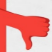 Pripraviť programový rozpočet na celé verejné zdravotné poistenie v spolupráci s MF SR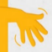 Sledovať dodržiavanie Implementačného plánu VšZPRealizovať výkonnostné analýzy nemocníc v zriaďovateľskej pôsobnosti MZ SR s ohľadom na prebiehajúci proces stratifikácieBenchmarkovať ceny nemedicínskych služieb (upratovanie, pranie, stravovanie, poradenské služby, energetika)Dôsledne analyzovať vývoj nákladového účtu 518 v univerzitných a fakultných nemocniciach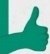 Analyzovať príčiny nárastu úhrad v segmente SVLZZrušiť platový automat a prehodnotiť súčasné nastavenie odmeňovania zdravotníckeho personáluZdroj: IJRevíziaZDRAVOTNÍCTVOZodpovednosťPôvodný termínNový termín1Q 20192Q 20193Q 20194Q 2019LIEKY A LIEKOVÁ POLITIKALIEKY A LIEKOVÁ POLITIKALIEKY A LIEKOVÁ POLITIKALIEKY A LIEKOVÁ POLITIKALIEKY A LIEKOVÁ POLITIKALIEKY A LIEKOVÁ POLITIKALIEKY A LIEKOVÁ POLITIKALIEKY A LIEKOVÁ POLITIKALIEKY A LIEKOVÁ POLITIKALIEKY A LIEKOVÁ POLITIKA1II.Lieky - variabilita v predpisovaní, vplyv e-preskripcie (nadspotreba)ZP31.12.201731.12.20192I.Zverejňovanie rebríčkov predpisovania lekárov v rámci odbornostiMZ SR, ZP31.12.201731.12.20193I. a II.Výnimky na lieky - zavedenie pravidiel pre preplácanie výnimiekMZ SR31.12.201731.12.20194I.Zavedenie záväzných pravidiel pre úhradu liekov na výnimkyMZ SR31.12.201730.06.20195I. a II.Preskripcia generík - Vydávanie receptu na účinnú látku namiesto konkrétneho liekuMZ SR31.12.201730.06.20196I.Výmena informácií o exporte liekov medzi ŠUKL a FS SR/ŠÚ SRMZ SR, MF SR, FS SR, ŠÚKL31.12.201731.12.20197I.Povinné zbieranie dát o užívaní podmienene kategorizovaných liekovMZ SR, ŠÚKL31.12.201731.12.20198II.Revízia úhrad kategorizovaných liekovMZ SR31.12.201731.12.2019ZDRAVOTNÍCKE POMÔCKY A REVÍZNA ČINNOSŤZDRAVOTNÍCKE POMÔCKY A REVÍZNA ČINNOSŤZDRAVOTNÍCKE POMÔCKY A REVÍZNA ČINNOSŤZDRAVOTNÍCKE POMÔCKY A REVÍZNA ČINNOSŤZDRAVOTNÍCKE POMÔCKY A REVÍZNA ČINNOSŤZDRAVOTNÍCKE POMÔCKY A REVÍZNA ČINNOSŤZDRAVOTNÍCKE POMÔCKY A REVÍZNA ČINNOSŤZDRAVOTNÍCKE POMÔCKY A REVÍZNA ČINNOSŤZDRAVOTNÍCKE POMÔCKY A REVÍZNA ČINNOSŤZDRAVOTNÍCKE POMÔCKY A REVÍZNA ČINNOSŤ9I. a II.Zdravotnícke pomôcky - externé referencovanie a revízne činnostiMZ SR, ZP31.12.201731.12.201910I. a II.Zlepšenie revíznych činností VšZPMZ SR, VšZP31.12.201731.12.2019DIAGNOSTIKADIAGNOSTIKADIAGNOSTIKADIAGNOSTIKADIAGNOSTIKADIAGNOSTIKADIAGNOSTIKADIAGNOSTIKADIAGNOSTIKADIAGNOSTIKA11I.SVLZ - zníženie jednotkových cien a limitov CT a MR vyšetreníMZ SR, ZP31.12.201731.12.201912I.SVLZ - zavedenie limitov pre ambulantných poskytovateľovMZ SR, ZP31.12.201731.12.201913II.Zazmluvnenie nových SVLZ poskytovateľovMZ SR, ZP31.12.2019-14II.Zmena financovania RTGMZ SR, ZP31.12.2019-NEMOCNICENEMOCNICENEMOCNICENEMOCNICENEMOCNICENEMOCNICENEMOCNICENEMOCNICENEMOCNICENEMOCNICE15II.Optimalizácia prevádzkových nákladov MZ SR, nemocnice31.12.201731.12.201916II.Optimalizácia procesov ÚZSMZ SR, nemocnice31.12.201731.12.201917II.Optimalizácia nákupu liekov a ŠZMMZ SR, nemocnice31.12.2019-18II.ŠZM - referencovanie kategorizovaného ŠZMMZ SR31.12.2019-19I. a II.Úprava siete akútnych nemocníc a reprofilizácia nemocníc(stratifikácia siete nemocníc)MZ SR-31.12.201920I.Zavedenie štandardných diagnostických a terapeutických postupovMZ SR01.07.201830.06.201921I.Elektronizácia zdravotnej dokumentácie a elektronická dokumentácia preskripcie - zapojenie všetkých poskytovateľov ZS do e-HealthNCZI31.12.201731.12.201922II.Zavedenie prehľadných pravidiel pri platbách pacientovMZ SR31.12.201730.06.201923I.Zavedenie a sfunkčnenie systému DRGMZ SR31.12.2017 konvergencia do 31.12.2022-DÁTA A PROCESYDÁTA A PROCESYDÁTA A PROCESYDÁTA A PROCESYDÁTA A PROCESYDÁTA A PROCESYDÁTA A PROCESYDÁTA A PROCESYDÁTA A PROCESYDÁTA A PROCESY24I.Úprava vykazovania dát pre medzinárodné inštitúcieMZ SR31.12.2017priebežne25I.Prehodnotenie štruktúry a kvality dát vykazovaných od poskytovateľov ZSMZ SR, NCZI01.07.201831.12.201926I.Rozšírenie štruktúry monitoringu poisťovní o výdavky na oblasti zdravotnej starostlivostiMF SR31.12.201731.12.201927I. a II.Zvýšenie nezávislosti a profesionality kategorizačných orgánovMZ SR01.07.201831.12.201928I.Zvýšenie transparentnosti kategorizačných orgánovMF SR31.12.201731.12.201929I.Posilnenie kompetencií všeobecných lekárovMF SR31.12.201731.12.201930I.Posilnenie kompetencií zdrav. sestier a asistentov MZ SR31.12.201731.12.201931II.Rast miezd nelekárskeho personálu ÚZSMZ SR31.12.201831.12.201932II.Rast miezd nelekárskeho personálu AZSMZ SR31.12.201831.12.201933II.Prevencia - skríningy rakovinyMZ SR, ZP31.12.2019-ANALYTICKÉ ÚLOHYANALYTICKÉ ÚLOHYANALYTICKÉ ÚLOHYANALYTICKÉ ÚLOHYANALYTICKÉ ÚLOHYANALYTICKÉ ÚLOHYANALYTICKÉ ÚLOHYANALYTICKÉ ÚLOHYANALYTICKÉ ÚLOHYANALYTICKÉ ÚLOHY34I.Vyvinúť nástroj na presnejšie stanovenie potreby výdavkov na zdravotnú starostlivosť s ohľadom na udržateľnosť verejných financiíMZ SR, MF SR31.12.2019-35I.Analýza spotreby voľnopredajných liekovMZ SR, MF SR31.12.201830.06.201936I.Prehodnotenie kompetencií lekárov, sestier a zdravotníckych asistentov v ústavnej starostlivostiMZ SR31.12.201731.12.202037I.Preskúmanie súčasného stavu odmeňovania zdravotníckych zamestnancov (najmä lekárov a sestier) navrhne spôsob zohľadnenia výkonnosti a kvality v systéme odmeňovaniaMZ SR31.12.201831.12.2019ZodpovednosťTermínNový termín1Q 20182Q 20183Q 20184Q 2018Zverejnenie dát NCZI v štandardizovanej formeNCZI31.12.2017-Zavedenie rozpočtových rokovaní o celkových potrebných zdrojoch v zdravotníctve a ich použití na nákup zdravotnej starostlivosti na úrovni jednotlivých oblastí ZSMZ SR, MF SR, ZP, ÚV SR (IJ)31.12.201731.12.2019Analýza manažmentu pacienta všeobecným lekárom (tzv. gatekeeping) z pohľadu právomocí všeobecných lekárov, platobného mechanizmu ako aj motivácií (kapitácia)MZ SR, MF SR31.12.201831.12.2019Nastaviť kritériá a indikátory pre hodnotenie kvality poskytovanej starostlivostiMZ SR, MF SR31.12.201831.12.2019RevíziaOpatrenieZodpovednosťPôvodnýtermínNový termín1Q20192Q20193Q20194Q20191II.Lieky - variabilita v predpisovaní, vplyv e-preskripcie (nadspotreba)ZP31.12.201731.12.20192I.Zverejňovanie rebríčkov predpisovania lekárov v rámci odbornostiMZ SR, ZP31.12.201731.12.20193I. a II.Výnimky na lieky - zavedenie pravidiel pre preplácanie výnimiekMZ SR31.12.201731.12.20194I.Zavedenie záväzných pravidiel pre úhradu liekov na výnimkyMZ SR31.12.201730.06.20195I. a II.Preskripcia generík - Vydávanie receptu na účinnú látku namiesto konkrétneho liekuMZ SR31.12.201730.06.20196I.Výmena informácií o exporte liekov medzi ŠUKL a FS SR/ŠÚ SRMZ SR, MF SR, FS SR, ŠÚKL31.12.201731.12.20197I.Povinné zbieranie dát o užívaní podmienene kategorizovaných liekovMZ SR, ŠÚKL31.12.201731.12.20198II.Revízia úhrad kategorizovaných liekovMZ SR31.12.201731.12.20191H20171H20181H2019Celková úhrada poisťovní za lieky563 650 005570 071 971589 372 298Medziročná zmena0 %1 %3 %Úhrady poisťovní za lieky na recept453 775 519442 841 700446 049 018Medziročná zmena-1 %-2 %1 %Úhrady poisťovní za CN lieky63 589 06982 784 00071 070 834Medziročná zmena-6 %30 %-14 %1H20171H20181H2019Úhrady poisťovní za lieky na výnimky19 008 41618 838 33920 239 871Medziročná zmena v absolútnom vyjadrení-148 454-170 0771 401 532Medziročná zmena v %-1 %-1 %7 %Poisťovňa201420152016201720181H2019Dôvera88 %81 %88 %88 %87 %87 %Union90 %91 %87 %84 %85 %88 %VšZP89 %90 %89 %86 %88 %91 %Priemer89 %87 %88 %86 %87 %89 %PočetDopad v 2018Dopad v 2019Dopad v 2020 kategorizované5710 167 66433 383 84748 251 546 podmienene kategorizované6358 1173 763 5128 657 470Spolu6310 525 78137 147 35956 909 0161H20181H2019Úhrady za generické a biosimilárne lieky120 873 085126 188 222medziročná zmena v %-4%podiel generík a biosimilárov na celkových úhradách za lieky na recept27,3 %28,3 %RevíziaOpatrenieZodpovednosťPôvodnýtermínNový termín1Q20192Q20193Q20194Q20199I. a II.Zdravotnícke pomôcky - externé referencovanie a revízne činnostiMZ SR, ZP31.12.201731.12.201910I. a II.Zlepšenie revíznych činností VšZPMZ SR, VšZP31.12.201731.12.20191H20171H20181H2019Celk. úhrada poisťovní za pomôcky vydané na poukaz104 615 99092 632 98095 088 947z toho    Štandardné pomôcky79 915 68974 297 18376 571 282   Individuálne pomôcky24 700 30118 335 79718 517 665Medziročná zmena v absolútnom vyjadrení-1 073 985-11 983 0102 455 968Medziročná zmena v %-1 %-11 %3 %2016201720181H2019Počet priamych kontrol9 3877 6464 1152 190Úspora v dôsledku priamych kontrol (mil. eur)21,927,25,33,8Úspora v dôsledku nepriamych kontrol (mil. eur)76,689,351,425,7201620172018VšZPFinančný efekt revíznych činností98,28116,5456,75      Priame revízie21,7027,205,35      Nepriame revízie76,5889,3451,41Efekt revízií ako % vykázanej ZS2,5 %3,0 %1,6 %DôveraFinančný efekt revíznych činností50,3038,6015,31      Priame revízie2,702,500,97      Nepriame revízie47,6036,1014,34Efekt revízií ako % vykázanej ZS4,8 %3,6 %1,3 %UnionFinančný efekt revíznych činností24,2022,2829,48      Priame revízie2,201,600,74      Nepriame revízie22,0020,6828,74Efekt revízií ako % vykázanej ZS8,0 %7,4 %9,7 %RevíziaOpatrenieZodpovednosťPôvodnýtermínNový termín1Q20192Q20193Q20194Q201911I.SVLZ - zníženie jednotkových cien a limitov CT a MR vyšetreníMZ SR, ZP31.12.201731.12.201912I.SVLZ - zavedenie limitov pre ambulantných poskytovateľovMZ SR, ZP31.12.201731.12.201913II.Zazmluvnenie nových SVLZ poskytovateľovMZ SR, ZP31.12.2019-14II.Zmena financovania RTGMZ SR, ZP31.12.2019-1H20171H20181H2019Celková úhrada poisťovní za CT a MR výkony53 852 48454 133 04053 710 272z toho    CT vyšetrenia28 481 88827 655 31127 515 519   MR vyšetrenia25 370 59726 477 72826 194 754Medziročná zmena v absolútnom vyjadrení-3 551 504280 555-422 767Medziročná zmena v %-6 %0,5 %-1 %1H20181H2019Jednotková cena CT výkonu (eur)   VšZP54,253,5   Dôvera57,653,5   Union56,060,1Jednotková cena MR výkonu (eur)   VšZP132,5129,7   Dôvera140,5135,2   Union143,5143,01H20171H20181H2019Úhrady za SVLZ129 406 640130 430 411133 805 948Medziročná zmena v absolútnom vyjadrení569 3381 023 7713 375 537Medziročná zmena v %0,4 %1 %3 %1H20181H2019zmena 19/18Počet RTG na 1 CT vyšetrenie 1H2018Počet RTG na 1 CT vyšetrenie 1H2019VšZP1 211 8301 208 095-0,3%3,33,2Dôvera477 668492 6543,1%3,73,6Union111 279114 7483,1%5,24,8Všetky ZP1 800 7771 815 4970,8%3,53,4RevíziaOpatrenieZodpovednosťPôvodnýtermínNový termín1Q20192Q20193Q20194Q201915II.Optimalizácia prevádzkových nákladov MZ SR, nemocnice31.12.201731.12.201916II.Optimalizácia procesov ÚZSMZ SR, nemocnice31.12.201731.12.201917II.Optimalizácia nákupu liekov a ŠZMMZ SR, nemocnice31.12.2019-18II.ŠZM - referencovanie kategorizovaného ŠZMMZ SR31.12.2019-19I. a II.Úprava siete akútnych nemocníc a reprofilizácia nemocníc(stratifikácia siete nemocníc)MZ SR-31.12.201920I.Zavedenie štandardných diagnostických a terapeutických postupovMZ SR01.07.201830.06.201921I.Elektronizácia zdravotnej dokumentácie a elektronická dokumentácia preskripcie - zapojenie všetkých poskytovateľov ZS do e-HealthNCZI31.12.201731.12.201922II.Zavedenie prehľadných pravidiel pri platbách pacientovMZ SR31.12.201730.06.201923I.Zavedenie a sfunkčnenie systému DRGMZ SR31.12.2017 konvergencia do 31.12.2022-Zdravotné poisťovneVšZPVšZPVšZPDôveraDôveraDôveraUnionUnionUnionVšetky poisťovneVšetky poisťovneVšetky poisťovnev mil. eur1H 20181H 2019% zmena1H 20181H 2019% zmena1H 20181H 2019% zmena1H 20181H 2019% zmenaUN Bratislava647315 %151817 %44-11 %839514 %UN L. Pasteura Košice28319 %131411 %441 %45499 %UN Martin273011 %7812 %1218 %354012 %DFNsP Bratislava131728 %5614 %2217 %202524 %DFN Košice3444 %3433 %116 %71033 %DFNsP Banská Bystrica3458 %2228 %1115 %5742 %FNsP Banská Bystrica273115 %7818 %2212 %364216 %FN Trnava16178 %3413 %1119 %202210 %FN Trenčín19205 %4514 %1128 %24268 %FNsP Prešov222512 %676 %2319 %313511 %FNsP Žilina192214 %447 %1114 %242713 %FN Nitra161811 %6715 %1111 %232612 %FNsP Nové Zámky10119 %774 %1215 %19208 %UN a FN SPOLU26730313 %839414 %23258 %37342213 %Zdroj: MZ SR, spracovanie IJZdroj: MZ SR, spracovanie IJZdroj: MZ SR, spracovanie IJZdroj: MZ SR, spracovanie IJZdravotnícke zariadenieKV pridelené v 2017KV pridelené v 2018KV pridelené v 1H2019KV od 2017 do 1H2019Podiel na celk. KVUniverzitná nemocnica Bratislava2 161 48030 248 16517 379 01949 788 66428%Národný ústav detských chorôb Bratislava3 996 20414 376 6465 361 66223 734 51213%Fakultná nemocnica s poliklinikou Prešov1 000 00010 226 9676 515 58517 742 55210%Fakultná nemocnica s poliklinikou Žilina1 848 1694 745 5035 684 99012 278 6627%Národný onkologický ústav-10 925 233778 02611 703 2587%MZ SR (výpočt. technika a softvér. vybavenie, dochádzkový systém)30 0009 586 374368 2779 984 6516%Univerzitná nemocnica L. Pasteura Košice250 0003 382 5702 874 1726 506 7424%Fakultná nemocnica s poliklinikou Banská Bystrica-4 854 7922 391 7127 246 5034%Fakultná nemocnica Trnava-5 094 7231 502 7376 597 4604%Univerzitná nemocnica Martin-5 448 9911 782 3417 231 3314%Fakultná nemocnica Trenčín-4 783 173665 1685 448 3413%Nemocnica Rázsochy218 754381 8873 610 6004 211 2422%Fakultná nemocnica Nitra--3 065 8043 065 8042%Fakultná nemocnica Nové Zámky-1 294 260998 5912 292 8501,3%Ministerstvo školstva - Jesseniova fakulta -2 000 00002 000 0001,1%Národné rehabilitačné centrum Kováčová--1 960 2931 960 2931,1%Detenčný ústav119 300-1 750 0001 869 3001,1%Národná transfúzna služba SR261 5991 478 4961 740 0951,0%ÚVZ SR a RÚVZ970 881350 173113 1701 434 2240,8%Detská fakultná nemocnica s poliklinikou Banská Bystrica115 08059 400188 684363 1640,2%Slovenská zdravotnícka univerzita- 179 01177 425256 4360,1%Operačné stredisko ZZS - -158 350158 3500,1%Detská fakultná nemocnica Košice28 19188 0270116 2180,1%Psychiatrická nemocnica Hronovce--35 12135 1210,02%Onkologický ústav sv. Alžbety28 044-028 0440,02%Psychiatrická liečebňa Samuela Bluma v Plešivci--16 46316 4630,01%SPOLU10 766 104108 287 49358 756 684177 810 282100%RevíziaOpatrenieZodpovednosťPôvodnýtermínNový termín1Q20192Q20193Q20194Q201924I.Úprava vykazovania dát pre medzinárodné inštitúcieMZ SR31.12.2017priebežne25I.Prehodnotenie štruktúry a kvality dát vykazovaných od poskytovateľov ZSMZ SR, NCZI01.07.201831.12.201926I.Rozšírenie štruktúry monitoringu poisťovní o výdavky na oblasti zdravotnej starostlivostiMF SR31.12.201731.12.201927I. a II.Zvýšenie nezávislosti a profesionality kategorizačných orgánovMZ SR01.07.201831.12.201928I.Zvýšenie transparentnosti kategorizačných orgánovMF SR31.12.201731.12.201929I.Posilnenie kompetencií všeobecných lekárovMF SR31.12.201731.12.201930I.Posilnenie kompetencií zdrav. sestier a asistentovMZ SR31.12.201731.12.201931II.Rast miezd nelekárskeho personálu ÚZSMZ SR31.12.201831.12.201932II.Rast miezd nelekárskeho personálu AZSMZ SR31.12.201831.12.201933II.Prevencia - skríningy rakovinyMZ SR, ZP31.12.2019-O cenách a úhradách liekov v SR rozhoduje MZ SR. Pre tento účel minister môže zriadiť poradné orgány – kategorizačná komisiu (KK), odborné pracovné skupiny (OPS) a kategorizačná radu (KR). KK a KR pozostávajú z 11 členov – 5 zo ZP, 3 z MZ SR a 3 zo stavovských organizácií a iných odborných spoločností. OPS má 3 členov zo stavovských organizácií a iných odborných spoločností. Okrem OPS pre lieky podporuje rozhodovanie KK pre lieky aj OPS pre farmakoekonomiku, klinické výstupy a hodnotenie zdravotných technológií (OPS FE), ktorá hodnotí nákladovú efektívnosť liekov. OPS FE má 3 členov z MZ SR a 2 členov zo ZP. Členstvo v poradných orgánoch je čestné, členovia neprechádzajú výberovým konaní a až do 
r. 2018 neboli honorovaní. Od r. 2018  môže MZ SR uzatvoriť s členmi KK, OPS a OPS FE dohodu o prácach vykonávaných mimo pracovného pomeru, na základe ktorej bude členom priznaná odmena. Úlohou OPS je prezentovať medicínske stanovisko, KK predkladá ministrovi odporúčanie na základe názoru, na ktorom sa zhodne väčšina zúčastnených členov. KR vystupuje až po námietkach voči rozhodnutiu MZ SR v prvom stupni rozhodovania a predkladá odporúčanie potvrdiť, zmeniť alebo zrušiť prvostupňové rozhodnutie MZ SR. Stanoviská KK, OPS a KR sú vždy len odporúčacie, nie záväzné. Členovia môžu byť zo správneho konania vylúčení pre zaujatosť (konkrétne prípady upravuje zákon č. 363/2011 Z. z.). V nastavení systému chýba prepojenie kompetencií a zodpovednosti. Podklady a dokumenty ku konaniam sú priebežne zverejňované na Portáli kategorizácie.V ČR sa v prípade liekov nepoužíva pojem kategorizácia. Podľa Zákona o veřejném zdravotním pojištění (z. č. 48/1997 Sb.) o maximálnych cenách, podmienkach a výške úhrad z VZP rozhoduje Státní ústav pro kontrolu léčiv (SÚKL). Pre účel „kategorizácie“ liečiv nie sú zriadené žiadne poradné orgány, zamestnanci SÚKL sa téme venujú profesionálne v rámci svojej náplne práce. Pre túto agendu je zriadená samostatná Sekce cen a úhrad, ako jeden z hlavných útvarov SÚKL. Rozhodovanie vo veci max. ceny, výšky a podmienok úhrad je založené na jasnom postupe, kompetenciách jednotlivých útvarov a vymedzení zodpovednosti. Tento postup vybavovania žiadosti je verejne dostupný.O cenách a úhradách liekov v SR rozhoduje MZ SR. Pre tento účel minister môže zriadiť poradné orgány – kategorizačná komisiu (KK), odborné pracovné skupiny (OPS) a kategorizačná radu (KR). KK a KR pozostávajú z 11 členov – 5 zo ZP, 3 z MZ SR a 3 zo stavovských organizácií a iných odborných spoločností. OPS má 3 členov zo stavovských organizácií a iných odborných spoločností. Okrem OPS pre lieky podporuje rozhodovanie KK pre lieky aj OPS pre farmakoekonomiku, klinické výstupy a hodnotenie zdravotných technológií (OPS FE), ktorá hodnotí nákladovú efektívnosť liekov. OPS FE má 3 členov z MZ SR a 2 členov zo ZP. Členstvo v poradných orgánoch je čestné, členovia neprechádzajú výberovým konaní a až do 
r. 2018 neboli honorovaní. Od r. 2018  môže MZ SR uzatvoriť s členmi KK, OPS a OPS FE dohodu o prácach vykonávaných mimo pracovného pomeru, na základe ktorej bude členom priznaná odmena. Úlohou OPS je prezentovať medicínske stanovisko, KK predkladá ministrovi odporúčanie na základe názoru, na ktorom sa zhodne väčšina zúčastnených členov. KR vystupuje až po námietkach voči rozhodnutiu MZ SR v prvom stupni rozhodovania a predkladá odporúčanie potvrdiť, zmeniť alebo zrušiť prvostupňové rozhodnutie MZ SR. Stanoviská KK, OPS a KR sú vždy len odporúčacie, nie záväzné. Členovia môžu byť zo správneho konania vylúčení pre zaujatosť (konkrétne prípady upravuje zákon č. 363/2011 Z. z.). V nastavení systému chýba prepojenie kompetencií a zodpovednosti. Podklady a dokumenty ku konaniam sú priebežne zverejňované na Portáli kategorizácie.V ČR sa v prípade liekov nepoužíva pojem kategorizácia. Podľa Zákona o veřejném zdravotním pojištění (z. č. 48/1997 Sb.) o maximálnych cenách, podmienkach a výške úhrad z VZP rozhoduje Státní ústav pro kontrolu léčiv (SÚKL). Pre účel „kategorizácie“ liečiv nie sú zriadené žiadne poradné orgány, zamestnanci SÚKL sa téme venujú profesionálne v rámci svojej náplne práce. Pre túto agendu je zriadená samostatná Sekce cen a úhrad, ako jeden z hlavných útvarov SÚKL. Rozhodovanie vo veci max. ceny, výšky a podmienok úhrad je založené na jasnom postupe, kompetenciách jednotlivých útvarov a vymedzení zodpovednosti. Tento postup vybavovania žiadosti je verejne dostupný.SR- rozhodovací orgán: MZ SR- veľa aktérov z rôznych sfér – odbory Sekcie farmácie a liekovej politiky, ZP, stavovské organizácie a odborné spoločnosti – bez jasného vlastníka procesu- absentuje konzistentnosť v rozhodovaní, podporená internými štandardnými postupmi- stanoviská KK, OPS a KR nezáväzné bez zodpovednosti členov za odporúčania- pre členov poradných orgánov je agenda vedľajšou činnosťou- vzhľadom na zloženie KK, OPS a KR sa pripúšťa vylúčenie z konania z dôvodu zaujatosti- dokumentácia konaní je priebežne zverejňovaná- lehota pre rozhodnutie o kategorizácii a úradnom určení ceny lieku je 180 dníČR- rozhodovací orgán: SÚKL- jasní aktéri v rozhodovacom procese- jasné vymedzenie kompetencií a zodpovednosti- zamestnanci SÚKL sa agende venujú profesionálne v rámci hlavnej náplne práce- lehota pre rozhodnutie o stanovení max. ceny, výške a podmienkach úhrad je 75 dní resp. 165 dní pre spoločné konania2Q20182Q2019Medziročné zvýšeniePracovníci v ÚZS1 0721 24716,4%Pracovníci v AZS1 1831 46724,0%Pracovníci v ÚZS+AZS1 0771 25816,8%RevíziaOpatrenieZodpovednosťPôvodnýtermínNový termín1Q20192Q20193Q20194Q201934I.Vyvinúť nástroj na presnejšie stanovenie potreby výdavkov na zdravotnú starostlivosť s ohľadom na udržateľnosť verejných financiíMZ SR, MF SR31.12.2019-35I.Analýza spotreby voľnopredajných liekovMZ SR, MF SR31.12.201830.06.201936I.Prehodnotenie kompetencií lekárov, sestier a zdravotníckych asistentov v ústavnej starostlivostiMZ SR31.12.201731.12.202037I.Preskúmanie súčasného stavu odmeňovania zdravotníckych zamestnancov (najmä lekárov a sestier) navrhne spôsob zohľadnenia výkonnosti a kvality v systéme odmeňovaniaMZ SR31.12.201831.12.2019zmluva na DRGzmluva na DRGzmluva na DRGČlenstvoNázov PZSUNIONVSZPDôveraAŠNDetská fakultná nemocnica s poliklinikou Bratislava01.04.201701.07.201701.07.2017AŠNFakultná nemocnica s poliklinikou F.D. Roosevelta Banská Bystrica01.03.201701.07.201701.07.2017AŠNFakultná nemocnica s poliklinikou Žilina01.07.201701.01.201701.01.2017AŠNUniverzitná nemocnica Bratislava01.07.201701.07.201701.07.2017AŠNUniverzitná nemocnica Martin01.03.201701.01.201701.07.2017AŠNÚstredná vojenská nemocnica SNP Ružomberok - fakultná nemocnica01.04.201701.03.201701.04.2017AŠNDetská fakultná nemocnica Košice01.04.201701.07.201701.01.2018AŠNDetská fakultná nemocnica s poliklinikou Banská Bystrica01.04.201701.07.201701.04.2018AŠNFakultná nemocnica s poliklinikou  J. A. Reimana Prešov 01.04.201701.07.201701.01.2018AŠNFakultná nemocnica s poliklinikou Nové Zámky01.03.201701.07.201701.04.2018AŠNFakultná nemocnica Trenčín01.07.201701.07.201701.07.2018AŠNFakultná nemocnica Trnava01.07.201701.07.201701.04.2018AŠNNárodný onkologický ústav01.04.201701.04.201701.01.2019AŠNUniverzitná nemocnica L. Pasteura Košice01.02.201701.03.201701.07.2018AŠNFakultná Nemocnica Nitra01.12.201701.07.2017XAŠNInštitút nukleárnej a molekulárnej medicínyx01.04.201801.01.2017AŠNNemocnica Poprad a. s.01.12.201701.08.201701.01.2018AŠNVýchodoslovenský onkologický ústav, a. s.01.07.201701.01.2018XAŠNNárodný ústav srdcových a cievnych chorôb, a. s.x01.07.2018XAŠNNárodný ústav tuberkulózy, pľúcnych chorôb a hrudníkovej chirurgie Vyšné Hágy01.04.201801.01.201801.04.2018AŠNStredoslovenský ústav srdcových a cievnych chorôb, a. s.x01.01.2018XAŠNVýchodoslovenský ústav srdcových a cievnych chorôb, a. s.x01.04.2018XANS Svet zdraviaNemocnica A. Leňa Humenné, a.s.01.03.201701.03.201701.03.2017ANS Svet zdraviaNemocnica arm. generála L. Svobodu Svidník, n.o.01.03.201701.03.201801.03.2017ANS Svet zdraviaNemocnica na okraji mesta, n.o. Partizánske01.03.201701.04.201701.03.2017ANS Svet zdraviaNemocnica s poliklinikou Dunajská Streda, a. s.01.03.201701.03.201701.03.2017ANS Svet zdraviaNemocnica s poliklinikou Spišská Nová Ves, a.s.01.03.201701.03.201701.03.2017ANS Svet zdraviaNemocnica s poliklinikou sv. Barbory Rožňava, a.s.01.03.201701.03.201701.03.2017ANS Svet zdraviaNemocnica s poliklinikou Sv. Lukáša Galanta , a. s.01.03.201701.03.201701.03.2017ANS Svet zdraviaNemocnica s poliklinikou Štefana Kukuru Michalovce, a.s.01.03.201701.03.201701.03.2017ANS Svet zdraviaNemocnica s poliklinikou Trebišov, a.s.01.03.201701.03.201701.03.2017ANS Svet zdraviaSvet zdravia Nemocnica Topoľčany, a.s.01.04.201701.04.201701.04.2017ANS Svet zdraviaSvet zdravia, a.s. (Nemocnice a polikliniky, a.s.) 01.03.201701.04.201701.04.2017ANS Svet zdraviaVRANOVSKÁ NEMOCNICA, a.s.01.03.201701.03.201701.03.2017ANS AgelNemocnica Komárno s.r.o.01.04.201701.03.201701.04.2017ANS AgelMestská nemocnica Zlaté Moravce, a.s.01.04.201701.03.201701.01.2017ANS AgelNEMOCNICA Bánovce - 3. súkromná nemocnica, s. r. o.01.04.201701.04.201701.04.2017ANS AgelNEMOCNICA Handlová - 2. súkromná nemocnica, s.r.o.01.04.201701.04.201701.04.2017ANS AgelNemocnica Košice - Šaca, a. s.,  1. súkromná nemocnica01.04.201701.03.201701.01.2017ANS AgelNemocnica Krompachy, spol. s r.o.01.03.201701.04.201701.01.2017ANS AgelVšeobecná nemocnica s poliklinikou Levoča, a. s.01.04.201701.03.201701.01.2017ANS AgelNemocnica Zvolen a.s.01.04.201701.01.201701.07.2017ANSDolnooravská nemocnica s poliklinikou MUDr. L. Nádaši Jégeho Dolný Kubín01.04.201701.03.201701.03.2017ANSGPN s.r.o.01.01.201701.01.201701.01.2017ANSHornooravská nemocnica s poliklinikou Trstená01.04.201701.03.201701.03.2017ANSHospitale, s.r.o.01.01.201701.06.201701.01.2017ANSKysucká nemocnica s poliklinikou Čadca01.04.201701.03.201701.03.2017ANSLiptovská nemocnica s poliklinikou MUDr. Ivana Stodolu Liptovský Mikuláš01.04.201701.03.201701.03.2017ANSĽubovnianska nemocnica, n.o.01.04.201701.03.201701.03.2017ANSMammacentrum sv. Agáty ProCare, a.s.01.04.201701.03.201701.03.2017ANSNárodný ústav detskej tuberkulózy a respiračných chorôb, n. o. Dolný Smokovec01.04.201701.07.201701.07.2017ANSNemocnica Dr. Vojtecha Alexandra v Kežmarku, n.o.01.04.201701.04.201701.04.2017ANSNemocnica s poliklinikou Brezno n.o.01.04.201701.04.201701.04.2017ANSNemocnica s poliklinikou ILAVA,n.o.01.04.201701.04.201701.04.2017ANSNemocnica s poliklinikou Myjava01.07.201701.04.201701.01.2017ANSNemocnica s poliklinikou n. o. Kráľovský Chlmec01.01.201701.01.201701.01.2017ANSNemocnica s poliklinikou Považská Bystrica01.04.201701.04.201701.04.2017ANSNemocnica s poliklinikou Prievidza01.04.201701.04.201701.01.2017ANSNemocnica s poliklinikou, n. o. Revúca01.04.201701.04.201701.04.2017ANSNemocnica Snina, s.r.o.01.01.201701.04.201701.01.2017ANSNemocnice s poliklinikami n.o. LEVICE 01.04.201701.04.201701.04.2017ANSNemocničná a.s.01.04.201701.04.201701.01.2017ANSNsP Sv. Jakuba, n.o., Bardejov01.01.201701.01.201701.01.2017ANSORL HUMENNÉ, s.r.o.01.04.201701.06.201701.01.2017ANSRegionálna nemocnica Sobrance, n. o.01.01.201701.01.201701.01.2017ANSSI Medical,  s.r.o.01.03.201701.03.201701.03.2017ANSŠpecializovaná nemocnica pre ortopedickú protetiku Bratislava, n.o.01.03.201701.03.201701.03.2017ANSŠpecializovaná nemocnica sv. Svorada n.o.01.07.201701.06.201701.06.2017ANSUniverzitná nemocnica s poliklinikou Milosrdní Bratia,spol.s.r.o.01.01.201701.01.201701.01.2017ANSVšeobecná nemocnica s poliklinikou Lučenec, n.o.01.04.201701.06.201701.06.2017ANSVšeobecná nemocnica s poliklinikou, n.o. Veľký Krtíš01.04.201701.04.201701.04.2017ANSŽelezničné zdravotníctvo Košice, s. r. o.01.04.201701.03.201701.03.2017ANSNárodný endokrinologický a diabetologický ústav n.o.01.04.201701.04.2017xANSNemocnica Alexandra Wintera n. o.01.04.201701.07.2017xANSNsP Nové Mesto nad Váhom,n.o.01.04.201701.04.201701.04.2017ANSPRO VITAE, n. o.01.11.201701.07.201701.01.2017ANSVysokošpecializovaný odborný ústav geriatrický sv. Lukáša v Košiciach n.o.x01.04.201701.04.2017ANSNárodný ústav reumatických chorôb01.11.201701.01.201801.04.2019Fakultná nemocnica s poliklinikou Skalica, a. s.01.07.201701.04.201701.04.2017Nemocnica pre obvinených a odsúdených a Ústav na výkon trestu odňatia slobody01.07.201701.01.201701.07.2017clinica orthopedica, s. r. o.x01.04.201701.04.2017KARDIOCENTRUM NITRA s.r.o.x01.04.201701.04.2017OFTAL s.r.o.x01.06.201701.07.2017Nemocnica svätého Michala, a. s.01.12.201701.04.201701.04.2018ZELENÝ SEN, s.r.o.xxxOnkologický ústav sv. Alžbety, s. r. o. 01.12.201701.10.201701.01.2018Tabuľka 23: Hodnotené projekty MDV SRProjektFázaNáklady (mil. eur s DPH)ŽSR Dostavba zriaďovacej stanice Žilina-Teplička a nadväzujúcej železničnej infraštruktúry v uzle ŽilinaPred VO354R4 Prešov sever I. EtapaPred VO227R2 Mýtna – Lovinobaňa, TomášovcePred VO202R3 Tvrdošín – Nižná nad OravouPred VO102ZSSK Nákup rýchlikových vozňovPred VO82Vybudovanie infraštruktúry na kontrolu a prípravu vozového parku železničnej osobnej dopravy - Nové ZámkyPred VO55ŽSR Elektrifikácia Haniska-Moldava nad BodvouPred VO58ŽSR Nákup diagnostických vozidielPred VO36Modernizácia elektronickej komunikačnej siete ŽSRPred VO28,2I/18, I/74 Prešov -- Humenné – UbľaŠtúdia uskutočniteľnosti439I/68 Prešov -- Mníšek nad Popradom, modernizáciaŠtúdia uskutočniteľnosti399I/75 Galanta – Nové Zámky, modernizáciaZSSK Informačný systém komplexného vybavenia cestujúcichŠtúdia uskutočniteľnostiŠtúdia uskutočniteľnosti13648Zdroj: ÚHPPo sfinalizovaní kritérií pre prioritizáciu investičných projektov v doprave s ambíciou do 31.10.2019, na základe týchto kritérií vypracovať a zverejniť investičný plán MDV SR spolu s finančným krytím a harmonogramomPoskytovať údaje týkajúce sa Železničnej spoločnosti Slovensko, a.s. (ZSSK), ktoré sú nevyhnutné na dopracovanie Revízie výdavkov na dopravu V 2. polroku 2019 zvýšiť alokáciu finančných prostriedkov na opravy a údržbu ciest I. triedy v súlade so schválenou Revíziou výdavkov na dopravu a znížiť podiel ciest v havarijnom a nevyhovujúcom stavePokračovať vo zverejňovaní podrobných informácií a podkladov o investičných projektoch v zásobníku OPII v užívateľsky vhodnom formáteVýrazne posilniť budovanie analytických kapacít v rezorte MDV SR a znížiť tak množstvo obstarávaných analytických podkladov pre účely rozhodovania v rezorteRealizovať multimodálne posúdenie pri nových projektoch nad 20 mil. eur s DPH bez ohľadu na zdroj financovania podľa Metodického rámca pre vypracovanie štúdie uskutočniteľnostiZdroj: IJZrýchliť hodnotiaci proces pri projektoch predkladaných rezortnými organizáciami MDV SRZdroj: IJDOPRAVAZodpovednosťPôvodný termínNový termín1Q 20192Q 20193Q 20194Q 2019PLÁNOVANIE A PRÍPRAVA INVESTIČNÝCH PROJEKTOVPLÁNOVANIE A PRÍPRAVA INVESTIČNÝCH PROJEKTOVPLÁNOVANIE A PRÍPRAVA INVESTIČNÝCH PROJEKTOVPLÁNOVANIE A PRÍPRAVA INVESTIČNÝCH PROJEKTOVPLÁNOVANIE A PRÍPRAVA INVESTIČNÝCH PROJEKTOVPLÁNOVANIE A PRÍPRAVA INVESTIČNÝCH PROJEKTOVPLÁNOVANIE A PRÍPRAVA INVESTIČNÝCH PROJEKTOVPLÁNOVANIE A PRÍPRAVA INVESTIČNÝCH PROJEKTOVPLÁNOVANIE A PRÍPRAVA INVESTIČNÝCH PROJEKTOV1Pre nové investičné projekty nad 20 mil. eur v rámci prípravy zadania štúdie realizovateľnosti posúdiť vhodnosť aplikácie multimodálnych variantov a vykonať takéto posúdenieMDV SR SRP priebežne-2Realizovať štúdie realizovateľnosti na začiatku predinvestičného procesuMDV SRSCDaPKSŽDaDpriebežne-3Preskúmať proces EIA vo väzbe na ostatné fázy prípravy projektu s cieľom zefektívniť celý procesMŽP SR SCDaPK 03/20194Prehodnocovať pokračovanie v predprojektovej a projektovej príprave projektov s realizáciou plánovanou až v dlhodobom horizonte 10 r.MDV SR SCDaPK SŽDaD priebežne-5Preskúmať legislatívne možnosti na minimalizáciu so stavbou nesúvisiacich investícií spolu s vyčíslením rozpočtového dopaduMDV SR / MF SR IDP12/201703/20196Dôsledne sledovať možnosť maximálneho využitia predchádzajúcich stupňov projektovej dokumentácieMDV SRpriebežne-7Skvalitniť interné expertné kapacity objednávateľov v rezorte dopravy na lepšiu formuláciu zadaní, priebežnú a záverečnú kontrolu projektovMDV SR IDP12/2017-8Poskytovať verejnosti relevantné podklady o pripravovaných investičných projektochMDV SR SRP priebežne12/2019DIAĽNICE, RÝCHLOSTNÉ CESTY A CESTY I. TRIEDYDIAĽNICE, RÝCHLOSTNÉ CESTY A CESTY I. TRIEDYDIAĽNICE, RÝCHLOSTNÉ CESTY A CESTY I. TRIEDYDIAĽNICE, RÝCHLOSTNÉ CESTY A CESTY I. TRIEDYDIAĽNICE, RÝCHLOSTNÉ CESTY A CESTY I. TRIEDYDIAĽNICE, RÝCHLOSTNÉ CESTY A CESTY I. TRIEDYDIAĽNICE, RÝCHLOSTNÉ CESTY A CESTY I. TRIEDYDIAĽNICE, RÝCHLOSTNÉ CESTY A CESTY I. TRIEDYDIAĽNICE, RÝCHLOSTNÉ CESTY A CESTY I. TRIEDY9Hľadať spôsoby zvýšenia výdavkov na opravy a údržbu ciest I. triedy tak, aby nedochádzalo k zvyšovaniu podielu ciest I. triedy v nevyhovujúcom a havarijnom staveMDV SR / MF SR SCDaPK priebežne-10Zverejňovať v ročnom intervale počet vybraných kľúčových výkonov jednotlivých činností opráv a vybraných kľúčových výkonov údržby ciest I. triedy a ich náklady v členení podľa IVSC (v užívateľsky vhodnej a spracovateľnej forme – napr. vo formáte .xls)MDV SR / MF SR SCDaPK 06/2017 / každoročne-11Hľadať spôsoby zníženia jednotkových nákladov jednotlivých činností opráv a údržby diaľnic a rýchlostných ciest realizovaných vlastnými kapacitami NDS. Pravidelne (minimálne na ročnej báze) zverejňovať počet vybraných kľúčových výkonov jednotlivých činností opráv a vybraných kľúčových výkonov údržby diaľnic a rýchlostných ciest a ich náklady v členení podľa stredísk údržby (v užívateľsky vhodnej a spracovateľnej forme – napr. vo formáte .xls)MDV SR / MF SR SCDaPK 06/2017 / každoročne-12Prioritné projekty diaľnic a rýchlostných ciest pred verejným obstarávaním na dodávateľa stavebných prác budú hodnotené aj zo strany MF SRMF SR SCDaPK priebežne-13Všetky budúce investičné projekty, ktorých predpokladaný investičný náklad je vyšší ako 40 mil. eur, budú vo fáze prípravy štúdie realizovateľnosti (ak sa spracováva) podrobené analýze nákladov a prínosov aj zo strany MF SRMF SR SCDaPK priebežne-14Pripraviť pravidlá pre schvaľovanie PPP projektov a koncesií s cieľom zabezpečiť dlhodobú udržateľnosť verejných financií a zároveň definovať priestor pre realizáciu PPP projektov a koncesií prinášajúcich hodnotu za peniazeMF SR SPPP priebežneŽELEZNIČNÁ INFRAŠTRUKTÚRA A OSOBNÁ DOPRAVAŽELEZNIČNÁ INFRAŠTRUKTÚRA A OSOBNÁ DOPRAVAŽELEZNIČNÁ INFRAŠTRUKTÚRA A OSOBNÁ DOPRAVAŽELEZNIČNÁ INFRAŠTRUKTÚRA A OSOBNÁ DOPRAVAŽELEZNIČNÁ INFRAŠTRUKTÚRA A OSOBNÁ DOPRAVAŽELEZNIČNÁ INFRAŠTRUKTÚRA A OSOBNÁ DOPRAVAŽELEZNIČNÁ INFRAŠTRUKTÚRA A OSOBNÁ DOPRAVAŽELEZNIČNÁ INFRAŠTRUKTÚRA A OSOBNÁ DOPRAVAŽELEZNIČNÁ INFRAŠTRUKTÚRA A OSOBNÁ DOPRAVA15Detailne analyzovať komplexné dopady prípadnej eliminácie 234 km tratí s nízkym využitím bez osobnej dopravy a na základe výsledkov upresniť odhad úspory 6 mil. eur ročne s potenciálnymi jednorazovými nákladmi vo výške maximálne 70 mil. eurMDV SR / MF SR SŽDaD 01/201803/201916Detailne analyzovať komplexné dopady zastavenia dopravy a rozhodnutia o prípadnom zrušení 91 km tratí s minimálnou osobnou dopravouMDV SR / MF SR SŽDaD 01/201803/201917Všetky budúce investičné projekty, ktorých predpokladaný investičný náklad je vyšší ako 40 mil. eur, budú vo fáze prípravy štúdie realizovateľnosti (ak sa spracováva) podrobené analýze nákladov a prínosov aj zo strany MF SRMF SR SŽDaD priebežne-18Prioritné projekty železničnej infraštruktúry pred verejným obstarávaním na dodávateľa stavebných prác (tabuľka 20 RVD) budú hodnotené aj zo strany MF SRMF SR SŽDaDpriebežne-19Optimalizovať počet zamestnancov ŽSR v súvislosti s modernizáciou, znižovaním rozsahu prvkov železničnej infraštruktúry a optimalizáciou činnostíMDV SR SŽDaD priebežne-20Realizovať úspory v riadení dopravy investíciami podľa aktuálnych možností RVS a eurofondov. Prioritne realizovať najprínosnejšie investícieMDV SR SŽDaD priebežne-21Kvantifikovať optimálne finančné prostriedky na údržbu a prínosy z nej plynúce. Zverejňovať v ročnom intervale počet vybraných kľúčových výkonov jednotlivých činností opráv a údržby a ich nákladyMDV SR / MF SR SŽDaD 12/2017 / každoročne-22Zvýšením účinnosti formou budovania filtračno-kompenzačných zariadení a energetického dispečingu dosiahnuť ročnú úsporu nákladov v objeme 0,5 mil. eur. Budú preskúmané ďalšie možnosti znižovania nákladov na nákup elektrickej energieSŽDaD 01/2019 - úspora / 12/2017 – analýza-23Hľadať opatrenia na optimalizáciu jednotkových nákladov a zvyšovanie výnosov, spolu o 20 % v dotovanej verejnej osobnej železničnej doprave.MDV SR SŽDaD 06/2020-DOPRAVNÉ DÁTA, MODELY A METODIKA PRE CBADOPRAVNÉ DÁTA, MODELY A METODIKA PRE CBADOPRAVNÉ DÁTA, MODELY A METODIKA PRE CBADOPRAVNÉ DÁTA, MODELY A METODIKA PRE CBADOPRAVNÉ DÁTA, MODELY A METODIKA PRE CBADOPRAVNÉ DÁTA, MODELY A METODIKA PRE CBADOPRAVNÉ DÁTA, MODELY A METODIKA PRE CBADOPRAVNÉ DÁTA, MODELY A METODIKA PRE CBADOPRAVNÉ DÁTA, MODELY A METODIKA PRE CBA24Zadefinovať rozsah zberu dát, jeho periodicitu, formát, zdroj a zodpovednú organizáciu a iniciovanie úpravy metodiky zisťovania ŠÚ SR na aktuálne požiadavky dát.MDV SR / MF SR SVAMPjún 201712/201925Sprístupňovať relevantné dopravné dáta verejnosti, najmä na účely vytvárania koncepčných materiálov a stratégií v oblasti dopravyMDV SR SVAMP priebežne12/201926Zabezpečiť prístup k vstupným údajom, metodikám, výstupom dopravných modelov nastavením podmienok v zmluvách s dodávateľmi diel vo verejných obstarávaniach začatých po 10/2016MDV SR SCDaPK 01/2017priebežne27Vytvoriť metodiku a minimálne štandardy dopravného modelovania, ktoré stanovia mantinely pre tvorcov modelov v závislosti od druhu dopravného modeluMDV SR/MF SR IDP 06/201812/201928V rozsahu finančných a kapacitných možností NDS zabezpečiť na požiadanie úpravu dát z mýta do anonymizovanej formy použiteľnej pre dopravné modelovanie (nielen intenzity, aj smerové dáta) a na požiadanie sprístupniť vo vopred definovanom rozsahu dáta MDV a zhotoviteľom dopravných modelovMDV SR SCDaPK priebežne-29Zabezpečiť prípravu, zber a spracovanie údajov o mobilitnom správaní obyvateľstva v rámci štatistiky rodinných účtovMDV SR/ ŠÚ SR SVAMP 06/201930Vytvoriť jednotnú štandardizovanú metodiku CBA s konzistentnými a validovanými predpokladmiMDV SR / MF SR SRP 06/2017/ priebežne-31Zabezpečiť kontrolovateľnosť CBA v štúdiách realizovateľnosti NDS zo strany MDV SR a MF SR: vyžadovať v obstarávaniach začatých po 10/2016 od zhotoviteľa detailné podklady a dokumentáciu k CBA, samotný dopravný model, aj projekt výpočtu socio-ekonomických benefitovMDV SR SCDaPK SŽDaD priebežne-ZodpovednosťTermínNový termín1Q 20172Q 20173Q 20174Q 2017Aktualizovať metodiku štúdií realizovateľnostiMDV SR, 
MF SR06/2017 a následne priebežne-OpatrenieZodpovednosťTermín plneniaNový termín1Q20192Q2019 3Q2019 4Q2019 1Pre nové investičné projekty nad 20 mil. eur v rámci prípravy zadania štúdie realizovateľnosti posúdiť vhodnosť aplikácie multimodálnych variantov a vykonať takéto posúdenieMDV SR SRP priebežne-2Realizovať štúdie realizovateľnosti na začiatku predinvestičného procesuMDV SRSCDaPKSŽDaDpriebežne-3Preskúmať proces EIA vo väzbe na ostatné fázy prípravy projektu s cieľom zefektívniť celý procesMŽP SR SCDaPK 03/20194Prehodnocovať pokračovanie v predprojektovej a projektovej príprave projektov s realizáciou plánovanou až v dlhodobom horizonte 10 r.MDV SR SCDaPK SŽDaD priebežne-5Preskúmať legislatívne možnosti na minimalizáciu so stavbou nesúvisiacich investícií spolu s vyčíslením rozpočtového dopaduMDV SR / MF SR IDP12/201703/20196Dôsledne sledovať možnosť maximálneho využitia predchádzajúcich stupňov projektovej dokumentácieMDV SRpriebežne-7Skvalitniť interné expertné kapacity objednávateľov v rezorte dopravy na lepšiu formuláciu zadaní, priebežnú a záverečnú kontrolu projektovMDV SR IDP 12/2017-8Poskytovať verejnosti relevantné podklady o pripravovaných investičných projektochMDV SR SRP priebežne12/2019OrganizáciaPripravovaný investičný projektPredpokladaná hodnota (mil. eur)PopisMultimodálne hodnotenie Pred platnosťou metodiky  Pred platnosťou metodiky  Pred platnosťou metodiky  Pred platnosťou metodiky  Pred platnosťou metodiky ŽSRUzol Bratislava710-959štúdia uskutočniteľnosti zverejnená nieARVDSplavnenie dolného Váhu v úseku Piešťany – Komárno1 345štúdia uskutočniteľnostinieSSCI/18, I/74 Lipníky – Ubľa649Štúdia uskutočniteľnostinieSSCI/68 Mníšek – Prešov1099Štúdia uskutočniteľnostinieSSCI/75 Galanta – Šaľa – Nové Zámky96Štúdia uskutočniteľnostinieSSCI/63 Dunajská Streda – Komárno101Štúdia uskutočniteľnostinie Po platnosti metodiky  Po platnosti metodiky  Po platnosti metodiky  Po platnosti metodiky  Po platnosti metodiky NDSR8 Nitra – Križovatka R2658Spracováva sa štúdia uskutočniteľnostiánoOrganizáciaPripravovaný investičný projektPredpokladaná hodnota        (mil. eur)PopisŽSRModernizácia elektronickej komunikačnej siete ŽSR28,2hodnotenie ukončenéŽSRUzol Bratislava710-959hodnotenie prebiehaŽSRElektrifikácia trate Haniska pri Košiciach – Moldava nad Bodvou58hodnotenie prebiehaARVDSplavnenie dolného Váhu v úseku Piešťany – Komárno1 345projekt zastavený, keďže ARVD bola zrušená v 11/2018MDV/ OZ ProdanubiaPravidelná osobná vodná doprava po Dunaji – DUNAJBUS60hodnotenie prebiehaZSSKInformačný systém KVC48hodnotenie prebiehaZSSKVybudovanie infraštruktúry na kontrolu a prípravu vozového parku železničnej osobnej dopravy - Nové Zámky36hodnotenie ukončenéSSCI/67, I/66, I/77 Rožňava – Bardejovské kúpele-hodnotenie prebiehaZoznam StaviebZoznam StaviebVyvolané investícieVyvolané investícieZmluvná cena/predpokladaná cena zákazkyZoznam StaviebZoznam StaviebPriameNepriameZmluvná cena/predpokladaná cena zákazkyStavby vo výstavbeStavby vo výstavbeD1 Diaľničný privádzač Lietavská Lúčka – Žilina, II.etapa km 4,7-7,3D1 Diaľničný privádzač Lietavská Lúčka – Žilina, II.etapa km 4,7-7,38%0%17 959,97D1 Svinia – Prešov, západ, dobudovanie križovatky Prešov západ D1 Svinia – Prešov, západ, dobudovanie križovatky Prešov západ 95%0%1 831,34D1 Prešov západ- Prešov juhD1 Prešov západ- Prešov juh5%0%356 345,38D1 Budimír – BidovceD1 Budimír – Bidovce8%0%197 444,06D3 Čadca Bukov – SvrčinovecD3 Čadca Bukov – Svrčinovec14%0%239 112,85R2 Mýtna - Lovinobaňa, TomášovceR2 Mýtna - Lovinobaňa, Tomášovce10%0%127 705,63R4 Prešov severný obchvatR4 Prešov severný obchvat16%0%142 876,82ŽSR, Modernizácia železničnej trate Púchov - Žilina, pre traťovú rýchlosť do 160 km/hod. –  I. etapa (Púchov - Považská Teplá)ŽSR, Modernizácia železničnej trate Púchov - Žilina, pre traťovú rýchlosť do 160 km/hod. –  I. etapa (Púchov - Považská Teplá)2%0%354 000,00Spolu1 448 215,03Stavby vyhlásené VOStavby vyhlásené VOD1 Bratislava - Triblavina, most D1/D4D1 Bratislava - Triblavina, most D1/D40%6 149,28D1 Diaľnica D1 Dubná Skala – Turany, vysunuté pracovisko SSÚD Žilina D1 Diaľnica D1 Dubná Skala – Turany, vysunuté pracovisko SSÚD Žilina 11%0%2 350,56D1 Diaľničný most ev.č. D1-229 Podbanská, ľavý mostD1 Diaľničný most ev.č. D1-229 Podbanská, ľavý most0%0%3 285,25R2 Kriváň – MýtnaR2 Kriváň – Mýtna3%0%234 082,24R2 Šaca - Košické Oľšany II. ÚsekR2 Šaca - Košické Oľšany II. Úsek11%0%138 043,87R3 Tvrdošín – NižnáR3 Tvrdošín – Nižná11%0%74 979,57Spolu458 890,78InštitúciaNázov projektuDruh zabezpečovanej dokumentácieNDSR7 Dolný Bar - Zemné a R7 Zemné - Nové ZámkyDSZ + DÚRNDSR2 Zvolen západ - Zvolen východ DSZ + DÚRNDSR3 Krupina obchvatDSZ + DÚR, DSPSSCI/75 Šaľa – obchvatAktualizácia DSP, DP/DRSSSCI/51 Golianovo – VrábleDP/DRS s náležitosťami DSPSSCI/68 - 042 Sabinov mostDSP + DP/DRSSSCI/68 - 041 Sabinov mostDSP + DP/DRSSSCI/77 - 012 Podolínec mostDSP + DP/DRSSSCI/15 - 014 Stropkov, mostDSP + DP/DRSSSCI/18 - 389A Poprad  mostDSP + DP/DRSSSCI/77 - 033 Lenartov mostDSP + DP/DRSSSCI/66 - 083 Podspády mostDSP + DP/DRSSSCI/18  - 383 Lučivná mostDSP + DP/DRSSSCI/18 - 486 Vranov nad Topľou most nad žel. traťouDSP + DP/DRSSSCI/68 - 024 pred odb. Šarišské Jastrabie mostDSP + DP/DRSSSCI/68 - 014 odb. Ľubovnianske kúpele mostDSP + DP/DRSSSCI/18 - 392 Hôrka mostDSP + DP/DRSSSCI/21 - 015 Šarišský Štiavnik  mostDSP + DP/DRSSSCI/67 - 015 Gemerská Poloma mostDSP + DP/DRSSSCI/79-011 Parchovany mostDSP + DP/DRSSSCI/67 - 033 Stratená mostDSP + DP/DRSSSCI/66 - 073 Spišská Belá mostDSP + DP/DRSSSCI/18 a I/74 Strážske križovatkaDSP + DP/DRS + podklady na ÚKSSCI/66-087 Lysá Poľana mostDSP + DP/DRSSSCI/67-021 Nižná Slaná mostDSP + DP/DRSSSCI/79 a II/555 Kráľovský Chlmec križovatkaDSZ + DÚRSSCI/66 a II/540 Veľká Lomnica križovatkaDSZ + DÚRSSCI/68 Kremná zosuvDSZ + DÚRSSCI/68 a III/3188 Rožkovany križovatkaDSP + DP/DRSOpatrenieZodpovednosťTermín plneniaNový termín1Q20192Q2019 3Q2019 4Q2019 9Hľadať spôsoby zvýšenia výdavkov na opravy a údržbu ciest I. triedy tak, aby nedochádzalo k zvyšovaniu podielu ciest I. triedy v nevyhovujúcom a havarijnom staveMDV SR / MF SR SCDaPK priebežne-10Zverejňovať v ročnom intervale počet vybraných kľúčových výkonov jednotlivých činností opráv a vybraných kľúčových výkonov údržby ciest I. triedy a ich náklady v členení podľa IVSC (v užívateľsky vhodnej a spracovateľnej forme – napr. vo formáte .xls)MDV SR / MF SR SCDaPK 06/2017 / každoročne-11Hľadať spôsoby zníženia jednotkových nákladov jednotlivých činností opráv a údržby diaľnic a rýchlostných ciest realizovaných vlastnými kapacitami NDS. Pravidelne (minimálne na ročnej báze) zverejňovať počet vybraných kľúčových výkonov jednotlivých činností opráv a vybraných kľúčových výkonov údržby diaľnic a rýchlostných ciest a ich náklady v členení podľa stredísk údržby (v užívateľsky vhodnej a spracovateľnej forme – napr. vo formáte .xls)MDV SR / MF SR SCDaPK 06/2017 / každoročne-12Prioritné projekty diaľnic a rýchlostných ciest pred verejným obstarávaním na dodávateľa stavebných prác budú hodnotené aj zo strany MF SRMF SR SCDaPK priebežne-13Všetky budúce investičné projekty, ktorých predpokladaný investičný náklad je vyšší ako 40 mil. eur, budú vo fáze prípravy štúdie realizovateľnosti (ak sa spracováva) podrobené analýze nákladov a prínosov aj zo strany MF SRMF SR SCDaPK priebežne-14Pripraviť pravidlá pre schvaľovanie PPP projektov a koncesií s cieľom zabezpečiť dlhodobú udržateľnosť verejných financií a zároveň definovať priestor pre realizáciu PPP projektov a koncesií prinášajúcich hodnotu za peniazeMF SR SPPP priebežneSprávcaDĺžka cesty (km)Stav ciest (v %)Stav ciest (v %)Stav ciest (v %)Stav ciest (v %)Stav ciest (v %)SprávcaDĺžka cesty (km)Veľmi dobrýDobrýVyhovujúciNevyhovujúciHavarijný2016201620162016201620162016IVSC BA837,8742,752,7412,8034,627,09IVSC BB644,4061,981,8611,2311,3213,61IVSC ZA803,3535,186,926,7844,806,32IVSC KE950,5161,943,922,7326,984,43Spolu SR3 236,1350,343,958,0430,267,412019201920192019201920192019IVSC BA840,4135,241,4810,2644,518,51IVSC BB646,8750,872,654,8625,0716,55IVSC ZA804,4054,051,624,8636,263,21IVSC KE961,6365,043,041,6524,875,40Spolu SR3 253,3151,802,215,3132,807,88zmena 2019/2016zmena 2019/2016zmena 2019/2016zmena 2019/2016zmena 2019/2016zmena 2019/2016zmena 2019/2016IVSC BA0%-18%-46%-20%29%20%IVSC BB0%-18%42%-57%121%22%IVSC ZA0%54%-77%-28%-19%-49%IVSC KE1%5%-22%-40%-8%22%Spolu SR1%3%-44%-34%8%6%Názov položkyPlán k 1.1.2019Skutočnosť                    k 31.3. 2019Čerpanie 1Q2019Skutočnosť                    k 30.6.2019Čerpanie 1. polrok 2019Oprava a údržba ciest11 182,621 323,2812%4 029,6836%Dopravné značenie3 948,10693,6518%2 347,3559%Bezpečnostné zariadenia701,75293,9342%607,2387%Cestné teleso a odvodnenie1 117,47366,4433%878,8979%Opravy a údržba mostov2 208,3140,562%572,3126%Ostatné objekty262,00155,7059%171,3565%Sadovníctvo, cestná zeleň1 808,76265,6015%1 018,2756%Ostatné činnosti1 771,00469,5127%1 133,7464%SPOLU23 000,003 608,682,0710 758,8547%IVSCOPIIŠRSpoluIVSC Bratislava1 253,315 954,24 7 207,56IVSC Banská Bystrica209,87837,42 1 047,31IVSC Košice615,302 042,952 658,26IVSC Žilina1 846,112 382,104 228,21Generálne riaditeľstvo70,8018,0088,88Celkový súčet3 995,4111 234,7215 230,14Názov úsekuCelkové náklady Dĺžka (km)Náklady na kmIntenzita 2020 (vozidiel/24 hod)Stupeň prípravyNázov úsekuCelkové náklady Dĺžka (km)Náklady na kmIntenzita 2020 (vozidiel/24 hod)Stupeň prípravyD1 Turany – Hubová1 20813,589,5dodaná DURD1 Bratislava – Senec – I. etapa, skapacitnenie (Bratislava – Triblavina)109431dodané DSPD3 Žilina Brodno – Kysucké Nové Mesto386113421608prebieha VO na DUR, DSPD3 Kysucké Nové Mesto – Oščadnica306112318566UVO zrušilo VO na DSP v podrobnosti DRSR1 Banská Bystrica – Slovenská Ľupča15681912520vypracováva sa DSPR2 Rožňava – Jablonov nad Turňou (Soroška)25614186700dodaná DSP, DP, príprava VO na zhotoviteľa stavbyR3 Nižná – Dlhá nad Oravou2358316666Príprava VO na DSP, DPR4 Ladomírová – Hunkovce40855963dodaná DSPR1 Slovenská Ľupča – Korytnica7651551ukončený proces EIA, príprava VO na aktualizáciu DUR v rozsahu DSPR1 Korytnica – Ružomberok725272710189prebieha proces EIAR1 Ružomberok Juh – križovatka D115772121774prebieha proces EIA, vypracováva sa DUR, DSP, DP po križovatku I/18R2 Lovinobaňa – Ožďany20821102709Právoplatné ÚRR2 Ožďany – Zacharovce12111116931Právoplatné ÚRR2 Zacharovce – Bátka898115871Právoplatné ÚR, spracováva sa DSP, DPR2 Bátka – Figa726125888Právoplatné ÚR, spracováva sa DSP, DPR2 Trenčianska Turná – Mníchová Lehota6032212634prebieha VO na DSPR2 Mníchová Lehota – Ruskovce27316169632Spracováva sa DSPR2 Križovatka D1 – Trenčianská Turná12261916 778spracováva sa DSPR3 Tvrdošín – Nižná834196768prebieha VO na zhotoviteľa SPR3 Dlhá nad Oravou – Sedliacka Dubová1045217778Príprava VO na DSP, DPR4 Lipníky – Kapušany10042510726dodaná DURR4 Giraltovce – Kuková1057165691dodaná DURR4 Svidník – Rakovčík986167195dodaná DURSpolu5662224SSC* - investičné projekty na cestách I. triedy (nad 50.mil eur)1 110SPOLU všetky projekty6 870InvestorProjektHodnota (mil. eur)Začiatok posudzovaniaPoskytnuté dátaStanoviskoNDSR2 Košice, juh - Košické Oľšany20208/2018model, CBA, DSPPríprava hodnoteniaNDSR2 Kriváň – Mýtna23403/2019CBA, dopravný modelPríprava hodnotenia po vyhlásení VONDSR2 Rožňava - Jablonov n/T24206/2019model, CBA, DPPríprava hodnoteniaNDSR4 Prešov II. Etapa-02/2019Dopravný modelPripomienky k prognóze dopravy a alternatívamSSCI/51, I/76 Nitra – Kalná nad Hronom – Levice (Šarovce)-03/2019Štúdia uskutočniteľnostiHodnotenie štúdie uskutočniteľnostiSSCI/67, I/66, I/77 Rožňava – Bardejovské kúpele-03/2019Štúdia uskutočniteľnostiHodnotenie štúdie uskutočniteľnostiSSCI/64 Topoľčany – Žilina-03/2019Štúdia uskutočniteľnostiHodnotenie štúdie uskutočniteľnostiSSCI/68 Mníšek – Prešov109910/2017Štúdia uskutočniteľnostiHodnotenie štúdie uskutočniteľnostiSSCI/75 Galanta – Šaľa – Nové Zámky9608/2017Štúdia uskutočniteľnostiHodnotenie štúdie uskutočniteľnostiOpatrenieZodpovednosťTermín plneniaNový termín1Q20192Q2019 3Q2019 4Q2019 15Detailne analyzovať komplexné dopady prípadnej eliminácie 234 km tratí s nízkym využitím bez osobnej dopravy a na základe výsledkov upresniť odhad úspory 6 mil. eur ročne s potenciálnymi jednorazovými nákladmi vo výške maximálne 70 mil. EurMDV SR / MF SR SŽDaD 01/201803/201916Detailne analyzovať komplexné dopady zastavenia dopravy a rozhodnutia o prípadnom zrušení 91 km tratí s minimálnou osobnou dopravouMDV SR / MF SR SŽDaD 01/201803/201917Všetky budúce investičné projekty, ktorých predpokladaný investičný náklad je vyšší ako 40 mil. eur, budú vo fáze prípravy štúdie realizovateľnosti (ak sa spracováva) podrobené analýze nákladov a prínosov aj zo strany MF SRMF SR SŽDaD priebežne-18Prioritné projekty železničnej infraštruktúry pred verejným obstarávaním na dodávateľa stavebných prác (tabuľka 20 RVD) budú hodnotené aj zo strany MF SRMF SR SŽDaDpriebežne-19Optimalizovať počet zamestnancov ŽSR v súvislosti s modernizáciou, znižovaním rozsahu prvkov železničnej infraštruktúry a optimalizáciou činnostíMDV SR SŽDaD priebežne-20Realizovať úspory v riadení dopravy investíciami podľa aktuálnych možností RVS a eurofondov. Prioritne realizovať najprínosnejšie investícieMDV SR SŽDaD priebežne-21Kvantifikovať optimálne finančné prostriedky na údržbu a prínosy z nej plynúce. Zverejňovať v ročnom intervale počet vybraných kľúčových výkonov jednotlivých činností opráv a údržby a ich nákladyMDV SR / MF SR SŽDaD 12/2017 / každoročne-22Zvýšením účinnosti formou budovania filtračno-kompenzačných zariadení a energetického dispečingu dosiahnuť ročnú úsporu nákladov v objeme 0,5 mil. eur. Budú preskúmané ďalšie možnosti znižovania nákladov na nákup elektrickej energieSŽDaD 01/2019 - úspora / 12/2017 - analýza-23Hľadať opatrenia na optimalizáciu jednotkových nákladov a zvyšovanie výnosov, spolu o 20 % v dotovanej verejnej osobnej železničnej doprave.MDV SR SŽDaD 06/2020-InvestorProjektHodnota (mil. eur)Začiatok posudzovaniaPredmet hodnoteniaStanoviskoŽSRElektrifikácia trate Haniska pri Košiciach – Moldava nad Bodvou5805/2018Štúdia uskutočniteľnostiHodnotenie štúdie uskutočniteľnostiŽSRŽSR, dostavba zriaďovacej stanice Žilina-Teplička a nadväzujúcej železničnej infraštruktúry v uzle Žilina35411/2018Dokumentácia pre realizáciu stavby, ZdôvodneniaHodnotenie štúdie uskutočniteľnostiInvestorProjektHodnota  (mil. eur)Začiatok posudzovaniaPoskytnuté dátaStanoviskoŽSRUzol Bratislava710-959 03/2017Príprava štúdie uskutočniteľnostiPripomienky k príprave štúdie uskutočniteľnostiŽSRCentralizácia riadenia systémov bezpečnosti objektov ŽSR a zabezpečenie štandardov železničných staníc7412/2017Štúdia uskutočniteľnosti, Súťažné podkladyPripomienky k štúdii uskutočniteľnosti a súťažným podkladomŽSRKomunikačná infraštruktúra služieb telematiky ŽSR50,8-Štúdia uskutočniteľnostiHodnotenie štúdie uskutočniteľnostiNázov stavby /projektuOdhad nákladov (mil. eur)FinancovanieAktuálna fáza projektuPoznámkaKomunikačná infraštruktúra služieb telematiky ŽSR28,2OPIIukončené posudzovanie ÚHP/aktualizovaný zámer národného projektu-Diagnostické vozidlá30OPII SIHproces VO-Implementácia ERTMS na úseku Bratislava – Nové Zámky – št. hr. SR/MRzatiaľ neurčenéOPIIprojektová príprava nezačala-Výstavba terminálov integrovanej osobnej prepravy v Bratislave55OPIIprojektová prípravaanalyzovať v nadväznosti na výsledky štúdie realizovateľnosti pre projekt Uzol BratislavaModernizácia železničnej trate Žilina – Košice, úsek trate Poprad-Tatry (mimo) - Krompachy, realizácia úseku Spišská Nová Ves - Poprad-Tatry492,4OPII (Náhradný projekt)projektová prípravana projekt existuje štúdia realizovateľnosti posúdená JaspersModernizácia železničnej trate Žilina – Košice, úsek trate Kysak – Košicezatiaľ neurčenéOPII (Náhradný projekt)projektová prípravaprojektová príprava pozastavená, požiadavka na zmenu projektovania vedenia trate, na projekt existuje štúdia realizovateľnosti COWI (posúdená Jaspers) Uzol Bratislavazatiaľ neurčenéOPIIštúdia realizovateľnostipripravuje sa štúdia realizovateľnosti dodaná 4/2019Úpravy infraštruktúry pre grafikon verejnej dopravy 2020109,8OPIIschválené 3 projektové zámery-Nákup a modernizácia KM25,7vlastné zdroje ŽSRpred začatím procesu VO-Modernizácia koridoru, štátna hranica ČR/SR - Čadca - Krásno nad Kysucou (mimo), železničná trať, 1. a 2.etapa (úsek Krásno nad Kysucou – Čadca) 220OPII (Náhradný projekt)projektová prípravaprebieha spracovanie ŠRMerateľný ukazovateľObdobieObdobieObdobieObdobieObdobieObdobieObdobieObdobieMerateľný ukazovateľ1Q20172Q20173Q20174Q20171Q20182Q20183Q20184Q20181Q20192Q2019Počet km spravovaných tratí na 1 zamestnanca ŽSR (km) - stavebná dĺžka0,2610,2620,2630,2630,2640,2650,2660,2650,2660,267Celkové náklady ŽSR na 1 hrubý tonokilometer (eur)0,020,020,020,020,020,020,020,0210,0180,022Celkové náklady ŽSR na 1 vlakokilometer (eur)10,2410,4610,5113,1512,0311,5911,3311,83910,31812,063Počet zamestnancov13 89913 82113 78013 79413 71613 69413 63613 68913 62913 606ObdobieObdobieObdobieObdobieObdobieObdobieObdobieObdobieObdobieObdobieMerateľný ukazovateľ1Q20172Q20173Q20174Q20171Q20182Q20183Q20184Q20181Q20192Q2019Celkové náklady ŽSR na 1 km spravovaných tratí (tis. eur).35,48037,36037,00046,61041,46541,23941,13343,714NANA% mzdových výdavkov na výdavkoch na riadenie dopravy (%)53%54%55%53%51%51%53%51%52%NA1Q2019/1Q20181H2019/1H2018Plán 1H2019/1H2018Rozdiel oproti plánuVýška úhrady na objednaný produktívny 1 vlkm zo strany objednávateľa0,2%3,4%-0,63%4,0%Prevádzková dotácia MDV na 1 osobokilometer (eur - cent)-1,4%2,0%-0,63%2,6%Tržby z prepravy cestujúcich zo ZoDSVZ na vlkm ZoDSVZ 1,9%3,0%0,63%2,4%Počet vlakokilometrov (dopravný výkon) na 1 hnacie vozidlo 9,1%8,2%0,63%7,6%Spolu2,50%3,35%1H 2017/20161H 2018/20171H 2019/20181H2019/1H2016Plán 1H2019/1H2016Rozdiel plán 2019/2016Výška úhrady na objednaný produktívny 1 vlkm zo strany objednávateľa-2,43%6,33%3,40%7,31%-3,13%10,44%Prevádzková dotácia MDV na 1 osobokilometer (eur - cent)-12,72%7,14%1,91%-4,70%-3,13%-1,58%Tržby z prepravy cestujúcich zo ZoDSVZ na vlkm ZoDSVZ 9,10%0,86%3,00%13,22%3,13%10,10%Počet vlakokilometrov (dopravný výkon) na 1 hnacie vozidlo 3,84%-0,24%8,21%12,10%3,13%8,98%Spolu12,5%-10,21%OpatrenieZodpovednosťTermín plneniaNový termín1Q20192Q20193Q20194Q20194Q201924Zadefinovať rozsah zberu dát, jeho periodicitu, formát, zdroj a zodpovednú organizáciu a iniciovanie úpravy metodiky zisťovania ŠÚ SR na aktuálne požiadavky dát.MDV SR / MF SR SVAMPjún 201712/201925Sprístupňovať relevantné dopravné dáta verejnosti, najmä na účely vytvárania koncepčných materiálov a stratégií v oblasti dopravyMDV SR SVAMP priebežne12/201926Zabezpečiť prístup k vstupným údajom, metodikám, výstupom dopravných modelov nastavením podmienok v zmluvách s dodávateľmi diel vo verejných obstarávaniach začatých po 10/2016MDV SR SCDaPK 01/2017priebežne27Vytvoriť metodiku a minimálne štandardy dopravného modelovania, ktoré stanovia mantinely pre tvorcov modelov v závislosti od druhu dopravného modeluMDV SR/MF SR IDP06/201812/201928V rozsahu finančných a kapacitných možností NDS zabezpečiť na požiadanie úpravu dát z mýta do anonymizovanej formy použiteľnej pre dopravné modelovanie (nielen intenzity, aj smerové dáta) a na požiadanie sprístupniť vo vopred definovanom rozsahu dáta MDV a zhotoviteľom dopravných modelovMDV SR SCDaPK priebežne-29Zabezpečiť prípravu, zber a spracovanie údajov o mobilitnom správaní obyvateľstva v rámci štatistiky rodinných účtovMDV SR/ ŠÚ SR SVAMP 06/201930Vytvoriť jednotnú štandardizovanú metodiku CBA s konzistentnými a validovanými predpokladmiMDV SR / MF SR SRP 06/2017/ priebežne-31Zabezpečiť kontrolovateľnosť CBA v štúdiách realizovateľnosti NDS zo strany MDV SR a MF SR: vyžadovať v obstarávaniach začatých po 10/2016 od zhotoviteľa detailné podklady a dokumentáciu k CBA, samotný dopravný model, aj projekt výpočtu socio-ekonomických benefitovMDV SR SCDaPK SŽDaD priebežne-InvestorProjektHodnota (mil. eur)Poskytnutie dát (dátum)Obsah poskytnutých dátaHodnotenie ÚHP (termín)Hodnotenie ÚHPPozn.MDV SRLetisko Bratislava12/2017Zámer01/2018Predbežné hodnotenieZapojenie ÚHP do riadiacej komisieMDV/ OZ ProdanubiaPravidelná osobná vodná doprava po Dunaji - DUNAJBUS6010/2018Štúdia uskutočniteľnosti?Predbežné hodnoteniePrebieha diskusia s MDV/OZ ProdanubiaMDV/ ARVDSplavnenia dolného Váhu v úseku Piešťany - Komárno1 34512/2017návrh štúdie uskutočniteľnosti?Predbežné hodnoteniePripomienky k obsahu štúdie uskutočniteľnostiNDSR1 Most pri Bratislave – Vlčkovce58109/2017technická štúdia10/2017Predbežné hodnoteniePripomienky k zadaniu štúdie uskutočniteľnostiNDSR8 Nitra – Križovatka R265809/2017technická štúdia10/2017Predbežné hodnoteniePripomienky k zadaniu štúdie uskutočniteľnostiNDSD1 Bratislava – Senec – I.etapa, skapacitnenie (Bratislava – Triblavina)109pred 06/2017dopravnokapacitné posúdenieNDSD3 Kysucké Nové Mesto – Oščadnica 244pred 06/2017Štúdia uskutočniteľnosti - neaktuálnaNDSD3 Žilina Brodno – Kysucké Nové Mesto386pred 06/2017Štúdia uskutočniteľnosti - neaktuálnaNDSR1 Banská Bystrica – Slovenská Ľupča163pred 06/2017Štúdia uskutočniteľnosti - neaktuálnaNDSR1 Korytnica – Liptovská Osada406pred 06/2017Štúdia uskutočniteľnosti - neaktuálnaNDSR1 Liptovská Osada - Ružomberok Juh340pred 06/2017Štúdia uskutočniteľnosti - neaktuálnaNDSR1 Ružomberok Juh – križovatka I/1861pred 06/2017Štúdia uskutočniteľnosti - neaktuálnaNDSR1 Ružomberok križ. I/18 - križ. D1108pred 06/2017Štúdia uskutočniteľnosti - neaktuálnaNDSR1 Slovenská Ľupča – Korytnica785pred 06/2017Štúdia uskutočniteľnosti - neaktuálnaNDSR2 Zvolen obchvat30508/2017Štúdia uskutočniteľnostiNDSR2 Bátka – Figa74pred 06/2017DÚR, Štúdia uskutočniteľnosti08/2017Pripomienky k zadaniu pre aktualizáciu štúdie uskutočniteľnosti (dopravný model, CBA)NDSR2 Lovinobaňa – Ožďany208pred 06/2017DÚR, Štúdia uskutočniteľnostiNDSR2 Ožďany – Zacharovce121pred 06/2017DÚR, Štúdia uskutočniteľnostiNDSR2 Rožňava – Jablonov nad Turňou (Soroška)413pred 06/2017DÚR, Štúdia uskutočniteľnosti08/2019Predbežné hodnotenieDraft stanoviskaNDSR2 Zacharovce – Bátka92pred 06/2017DÚR, Štúdia uskutočniteľnostiPripomienky k zadaniu pre aktualizáciu štúdie uskutočniteľnosti (dopravný model, CBA)NDSR2 Košice, juh - Košické Oľšany20208/2018model, CBA, DSP?Predbežné hodnoteniePredfinálna verzia stanoviskaNDSR2 Križovatka D1 – Trenčianská Turná123pred 06/2017Štúdia uskutočniteľnostiNDSR2 Mníchová Lehota – Ruskovce274pred 06/2017Štúdia uskutočniteľnostiNDSR2 Trenčianska Turná – Mníchová Lehota53pred 06/2017Štúdia uskutočniteľnostiNDSR3 Dlhá nad Oravou – Sedliacka Dubová77pred 06/2017Štúdia uskutočniteľnostiNDSR3 Nižná – Dlhá nad Oravou201pred 06/2017Štúdia uskutočniteľnostiNDSR3 Tvrdošín – Nižná8306/2017Ekonomické hodnotenie, Dokumentácia pre ponuku06/2017Hodnotenie pred VOzverejnené: https://goo.gl/CJvUHqNDSR4 Severný obchvat Prešova I. etapa189ánoDP, Štúdia uskutočniteľnosti12/2017Hodnotenie pred VOzverejnené: https://goo.gl/Ae7nqqNDSR2 Mýtna - Lovinobaňa, Tomášovce16801/2018Dokumentácia na ponuku. Prognóza dopravy02/2018Hodnotenie pred VOhttps://goo.gl/QSyK7FNDSR2 Kriváň - Mýtna23403/2019CBA, dopravný model?Príprava hodnoteniaVo vyhlásené bez posúdenia ÚHP v 12/2018.NDSR4 Giraltovce – Kuková105pred 06/2017Štúdia uskutočniteľnosti - neaktuálnaNDSR4 Ladomírová – Hunkovce85pred 06/2017Štúdia uskutočniteľnosti - neaktuálnaNDSR4 Lipníky – Kapušany100pred 06/2017Štúdia uskutočniteľnosti - neaktuálnaNDSR4 Svidník – Rakovčík98pred 06/2017Štúdia uskutočniteľnosti - neaktuálnaNDSR4 Prešov II. Etapa--Dopravný model02/2019Predbežné hodnoteniePripomienky k prognóze dopravy a alternatívamSSCI/18, I/74 Lipníky – Ubľa64910/2017Štúdia uskutočniteľnosti05/2018Hodnotenie štúdie uskutočniteľnostihttps://goo.gl/Zyxmzc SSCI/51, I/61 Hranica SR/ČR – Holíč – Senica – Trnava – Hrnčiarovce nad Parnou47609/2017Štúdia uskutočniteľnosti09/2017Predbežné hodnoteniePripomienky v rámci záverečného prerokovania štúdie uskutočniteľnostiSSCI/51, I/76 Nitra – Kalná nad Hronom – Levice (Šarovce)--Štúdia uskutočniteľnosti03/2019Predbežné hodnoteniePripomienky k štúdii uskutočniteľnostiSSCI/67, I/66, I/77 Rožňava – Bardejovské kúpele--Štúdia uskutočniteľnosti03/2019Predbežné hodnoteniePripomienky k štúdii uskutočniteľnostiSSCI/64 Komárno – Nitra – Topoľčany87712/2017Štúdia uskutočniteľnosti09/2017Predbežné hodnoteniePripomienky v rámci záverečného prerokovania štúdie uskutočniteľnostiSSCI/66 Banská Bystrica – hranica kraja69409/2017Štúdia uskutočniteľnosti10/2017Predbežné hodnoteniePripomienky v rámci záverečného prerokovania štúdie uskutočniteľnostiSSCI/68 Mníšek – Prešov109910/2017Štúdia uskutočniteľnosti06/2019Hodnotenie ŠUhttps://finance.gov.sk/files/archiv/52/stanovisko_I68_vfm_20190606.pdf SSCI/63 Dunajská Streda - Komárno10112/2018Štúdia uskutočniteľnosti03/2019Príprava stanoviskaDraft stanoviskaSSCI/72 Rimavská Sobota - BreznoNA02/2017Štúdia uskutočniteľnosti02/2017Doplňujúce otázkySSCI/75 Galanta – Šaľa – Nové Zámky9608/2017Štúdia uskutočniteľnosti01/2019Hodnotenie ŠUhttps://finance.gov.sk/files/archiv/82/I-75Galanta-NoveZamky.pdf ZSSKNákup vozňov do diaľkovej dopravy6804/201705/2017Hodnotenie pred VOzverejnené: https://goo.gl/yUwv7fZSSKNákup vozidiel pre ozubnicovú železnicu40VO vyhlásené bez posúdenia ÚHP 07/2018ZSSKInformačný systém KVC4812/2018Štúdia uskutočniteľnosti08/2019Predbežné hodnotenieIT Projekt, prebieha diskusia so ZSSKZSSKVybudovanie infraštruktúry na kontrolu a prípravu vozového parku železničnej osobnej dopravy - Nové Zámky3611/201801/2019Hodnotenie pred VOhttps://finance.gov.sk/files/archiv/92/THU-NZ-ZSSK_hodnotenie_20190128.pdf ŽSRNákup diagnostických vozidiel ŽSR3012/2017Štúdia, CBA06/2018Hodnotenie pred VOhttps://www.mfsr.sk/files/archiv/uhp/3370/76/Nakup-diagnostickych-vozidiel-ZSR.pdf ŽSRImplementácia ERTMS na úseku Bratislava – Nové Zámky – št. hr. SR/MRzatiaľ neurčené03/2017technická štúdia11/2017vyžiadané doplňujúce podkladyŽSRVýstavba terminálov integrovanej osobnej prepravy v Bratislave5503/2017DÚR11/2017vyžiadané doplňujúce podkladyŽSRModernizácia železničnej trate Žilina – Košice, úsek trate Poprad-Tatry (mimo) - Krompachy, realizácia úseku Spišská Nová Ves - Poprad-Tatry492,403/2017DÚR, Štúdia uskutočniteľnostiPripravuje sa stanoviskoŽSRModernizácia železničnej trate Žilina – Košice, úsek trate Kysak – Košicezatiaľ neurčené03/2017DÚR, Štúdia uskutočniteľnostiPripravuje sa stanoviskoŽSRUzol Bratislava710 - 959 03/2017Príprava štúdie uskutočniteľnosti03/2018Predbežné hodnoteniePrebieha diskusia / draft stanoviskaŽSRÚpravy infraštruktúry pre grafikon verejnej dopravy 2020109,803/2017Zámer11/2017vyžiadané doplňujúce podkladyŽSRModernizácia koridoru, štátna hranica ČR/SR - Čadca - Krásno nad Kysucou (mimo), železničná trať, 1. a 2.etapa (úsek Krásno nad Kysucou – Čadca) 22003/2017DÚR11/2017vyžiadané doplňujúce podkladyŽSRCentralizácia riadenia systémov bezpečnosti objektov ŽSR a zabezpečenie štandardov železničných staníc7412/2017Štúdia uskutočniteľnosti, Súťažné podklady06/2018Predbežné hodnoteniePripomienky k štúdii uskutočniteľnosti a súťažným podkladomŽSRŠRT Košice - Št. hr. SK/AT2 240 - 6 98012/2017Štúdia uskutočniteľnostiNáklady v závislosti od zapojenia zahraničných partnerovŽSRElektrifikácia trate Haniska pri Košiciach – Moldava nad Bodvou5805/2018Štúdia uskutočniteľnostiPredbežné hodnoteniePrebieha diskusia s MDV/ŽSRŽSRTSI, TAF/TAP1306/2017Štúdia uskutočniteľnosti12/2018Hodnotenie pred VOhttps://www.mfsr.sk/files/archiv/27/Stanovisko_TSI_20181207_MIN.pdf ŽSRModernizácia elektronickej komunikačnej siete ŽSR28,2-Štúdia uskutočniteľnosti06/2019Hodnotenie ŠUhttps://www.mfsr.sk/files/archiv/34/JISSU_UHP_hodnotenie_20190611.pdfŽSRŽSR, dostavba zriaďovacej stanice Žilina-Teplička a nadväzujúcej železničnej infraštruktúry v uzle Žilina35411/2018Dokumentácia pre realizáciu stavby, Zdôvodnenia03/2019Hodnotenie pred VOhttps://finance.gov.sk/files/archiv/43/Hodnotenie_UzolZA_20190305.pdf posudzovanie ukončenéposudzovanie prebiehaStav k 30.6.2019pripomienkovanie počas prípravy projektu201720182019DESI 1 - Internetové pripojenieDESI 1 - Internetové pripojenieDESI 1 - Internetové pripojenieSK 45,949,452,6EU 51,254,859,3DESI 1 – pozícia DESI 1 – pozícia SK 202223DESI 2 - Ľudský kapitálDESI 2 - Ľudský kapitálDESI 2 - Ľudský kapitálSK 40,642,944,2EU 45,447,648,0DESI 2 – pozícia DESI 2 – pozícia SK 191818DESI 3 - Používanie internetuDESI 3 - Používanie internetuDESI 3 - Používanie internetuSK 43,545,447,9EU 47,850,753,4DESI 3 – pozícia DESI 3 – pozícia SK 191920DESI 4 - Integrácia digitálnych technológií v obchodeDESI 4 - Integrácia digitálnych technológií v obchodeDESI 4 - Integrácia digitálnych technológií v obchodeDESI 4 - Integrácia digitálnych technológií v obchodeDESI 4 - Integrácia digitálnych technológií v obchodeSK 32,236,934,5EU 37,639,641,1DESI 4 – pozíciaDESI 4 – pozíciaSK 211921DESI 5 - Digitálne verejné službyDESI 5 - Digitálne verejné službyDESI 5 - Digitálne verejné službySK 42,448,553,6EU 54,057,962,9DESI 5 – pozícia DESI 5 – pozícia SK 242221DESI – celkové skóreDESI – celkové skóreSK41,044,546,3EU46,949,852,5DESI – pozíciaDESI – pozíciaSK212021Zdroj: DESI hodnotenie, EK 2017-2019Zdroj: DESI hodnotenie, EK 2017-2019Zdroj: DESI hodnotenie, EK 2017-2019Zdroj: DESI hodnotenie, EK 2017-2019Zdroj: DESI hodnotenie, EK 2017-2019Zdroj: DESI hodnotenie, EK 2017-2019Zdroj: DESI hodnotenie, EK 2017-2019Zdroj: DESI hodnotenie, EK 2017-2019Zdroj: DESI hodnotenie, EK 2017-2019V rámci dopracovania migračných plánov do cloudu zohľadniť finančný dopad migrácie rezortovDodržiavať Metodický pokyn pre posudzovanie IT investícií zo ŠR a EÚ, pričom výstupy budú slúžiť pre vytvorenie investičných akcií v rámci rozpočtu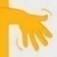 Aktualizovať a verejne odpočtovať zásobník projektovNastaviť monitoring využívania všetkých IS VS s koncovou službou a s celkovými nákladmi nad 100 000 eur tak, aby bolo možné sledovať efektivitu jednotlivých IS VS (cost per transaction)Zdroj: IJ ÚV SRZlepšovať prístup k elektronickým službám tlakom na aktiváciu eID a jeho využiteľnosť aj pre komerčné službyZdroj: IJ ÚV SRINFORMATIZÁCIAZodpovednosťPôvodný termínNový termín1Q 20192Q 20193Q 20194Q 2019ÚSPORAÚSPORAÚSPORAÚSPORAÚSPORAÚSPORAÚSPORAÚSPORAÚSPORA1Vypracovať záväzný plán migrácie do cloudu a naviazanie na IT rozpočtyÚPVII, MF SR30.1.201831.12.20192Centralizovať zabezpečenie podporných IT služieb ako sú telekomunikácie a konektivitaÚPVII, MF SR30.1.201831.12.20193Zefektívniť podmienky zabezpečenia licencií produktov MicrosoftÚPVII, MF SR31.12.201731.12.2019HODNOTAHODNOTAHODNOTAHODNOTAHODNOTAHODNOTAHODNOTAHODNOTAHODNOTA4Prehodnotiť mieru požadovanej bezpečnosti elektronických služiebÚPVII 30.3.2017priebežne5Vydávať BOK k novým eID automatickyMV SR, ÚPVII, ÚV (NASES)31.12.2016priebežne6Vytvoriť záväzný UX manuál pre vládne službyÚPVII, ÚV (NASES)31.5.201730.6.20197Otvoriť eID podnikateľom sprístupnením APIMV SR, ÚPVII 31.12.201731.12.20198Preskúmať alternatívne spôsoby overenia identityÚPVII, MV SR, ÚV (NASES)30.6.201730.6.2019RIADENIERIADENIERIADENIERIADENIERIADENIERIADENIERIADENIERIADENIERIADENIE9Centrálne riadiť a nakupovať komoditné IT ako sú licencieÚPVII, MF SR 30.1.201830.6.201910Vytvoriť zásobník projektov a verejne ho odpočtovaťÚPVII 30.3.2017priebežne11Vypracovať koncepciu riadenia informatizácieÚPVII 30.3.201730.6.201912Vypracovať správu o stave štátneho IKTÚPVII 30.6.201730.6.2019DÁTA A METODIKADÁTA A METODIKADÁTA A METODIKADÁTA A METODIKADÁTA A METODIKADÁTA A METODIKADÁTA A METODIKADÁTA A METODIKADÁTA A METODIKA13Aktualizovať metodiku CBA pre OP II (PO 7)ÚPVII 30.3.2017priebežne14Vypracovať definíciu štandardizovaného miesta zamestnanca z pohľadu ITÚPVII 30.1.201931.12.201915Aktualizovať údaje o všetkých informačných systémoch verejnej správy v IS META ISÚPVII 31.12.201730.6.201916Navrhnúť zber dát v rezortných podprogramoch s registrom ISVSÚPVII, MF SR30.3.201730.6.201917Návrh zberu dát za účelom benchmarkingu prevádzky výdavkov na ITÚPVII, MF SR31.12.201731.12.2019ANALYTICKÉ ÚLOHYANALYTICKÉ ÚLOHYANALYTICKÉ ÚLOHYANALYTICKÉ ÚLOHYANALYTICKÉ ÚLOHYANALYTICKÉ ÚLOHYANALYTICKÉ ÚLOHYANALYTICKÉ ÚLOHYANALYTICKÉ ÚLOHY18Všetky budúce IT projekty nad 10 mil. eur podrobiť analýze nákladov a prínosovMF SR, ÚPVII priebežnepriebežne19Pripraviť analýzu služieb pre prioritne elektronickú komunikáciuÚPVII 30.6.201730.6.201920Vypracovať analýzu využívania a zabezpečenia softvérových licencií (Microsoft, Oracle, SAP)ÚPVII 31.12.201730.6.2019ZodpovednosťTermínNový termín1Q 20172Q 20173Q 20174Q 2017Analyzovať nezaradené IT výdavky v medzirezortnom programeÚPVII30.3.2017-Vypracovať analýzu štruktúry IT výdavkov štátnych inštitúcií ÚPVII30.3.2017-V ekonomickej klasifikácii oddeliť telekomunikačné služby od poštových služieb ÚPVII30.3.2017-ZodpovednosťTermínNový termín1Q 20182Q 20183Q 20184Q 2018Zjednotiť pravidlá pre posudzovanie investícií zo štátneho rozpočtu a EÚ zdrojov ÚPVII30.3.2017-OpatrenieZodpovednosťTermín plneniaNový termín1Q 20192Q 20193Q 20194Q 20191Vypracovať záväzný plán migrácie do cloudu a naviazanie na IT rozpočtyÚPVII, MF SR30.1.201831.12.20192Centralizovať zabezpečenie podporných IT služieb ako sú telekomunikácie a konektivitaÚPVII, MF SR 30.1.201831.12.20193Zefektívniť podmienky zabezpečenia licencií produktov MicrosoftÚPVII, MF SR31.12.201731.12.2019OpatrenieZodpovednosťTermín plneniaNový termín1Q 20192Q 20193Q 20194Q 20194Prehodnotiť mieru požadovanej bezpečnosti elektronických služiebÚPVII30.3.2017priebežne5Vydávať BOK k novým eID automatickyMV SR, ÚPVII, ÚV (NASES)31.12.2016priebežne6Vytvoriť záväzný UX manuál pre vládne službyÚPVII, ÚV (NASES)31.5.201730.6.20197Otvoriť eID podnikateľom sprístupnením APIMV SR, ÚPVII 31.12.201731.12.20198Preskúmať alternatívne spôsoby overenia identityÚPVII, MV SR, ÚV (NASES)30.6.201730.6.2019eIDBOKPomer1. polrok 2018301 767245 54881%rok 2018600 587477 54080%január 201947 38141 15187%február 201943 24030 90171%marec 201957 04443 49376%apríl 201938 19027 61072%máj 201952 57347 50990%jún 201937 14419 65853%1. polrok 2019275 572210 32276%Pozitívny vplyv novely zákona na skutočné používanie elektronických služieb občanmi je nejednoznačný, prijatie novely výraznejšie zvýšenie využívania služieb neprinieslo. Z 10 základných služieb, s ktorými sa môže občan v každodennom živote stretnúť a patria na slovensko.sk medzi najviac dopytované, sú v MetaIS dostupné údaje o využití 6 z nich. Ich využitie sa väčšinou pohybuje v desiatkach, resp. stovkách bez výraznejšieho nárastu. Tabuľka 51: Využitie vybraných elektronických služiebNiektoré informačné systémy vytvorené v rámci OPIS sú aj v súčasnosti veľmi málo využívané. Príkladom je Centrálny informačný systém matrík s celkovými nákladmi na realizáciu vo výške 9 mil. eur. Systém je v prevádzke od 10/2015, celkovo poskytuje 16 koncových služieb pre používateľov. Podľa merateľných ukazovateľov zo zmluvy o poskytnutí NFP malo byť prostredníctvom informačného systému v roku 2018 vybavených 400 tis. podaní.Podľa údajov dostupných v MetaIS ale až 11 z poskytovaných služieb od spustenia systému nikto nevyužil. Celkové kumulatívne využitie všetkých služieb od roku 2015 je na úrovni 979 volaní. Služby matriky pritom patria medzi základné služby pre občanov, ktoré počas života využije každý občan – napr. vystavenie úradného výpisu (duplikátu) matričného dokladu dopytovalo v roku 2018 celkovo 168 tis. ľudí, z toho elektronicky len 292 ľudí (0,2 %).Tabuľka 52: Využitie elektronických služieb matriky 2015-2019Podanie žiadosti o opravy, zmeny zápisov a dodatočných zápisov matričných udalostí			17Vyhotovenie potvrdenia o údajoch zapísaných v matričnej knihe					25Podanie žiadosti o zmenu mena, priezviska - okresný úrad					44Vydanie úradného výpisu (duplikátu) matričného dokladu						888Zdroj: MetaIS, spracovanie IJ1H201720171H201820181H2019Aktívne schránky (celkom k 1.7.2019)Aktivované schránky 
(nové)PO 35 035251 1729 38426 89513 089313 171Aktivované schránky 
(nové)FO15 22239 43914 91223 07211 45794 363Aktivované schránky 
(nové)Celkom58 105298 91224 43150 22124 703416 361OpatrenieZodpovednosťTermín plneniaNový termín1Q 20192Q 20193Q 20194Q 20199Centrálne riadiť a nakupovať komoditné IT ako sú licencieÚPVII, MF SR 30.1.201830.6.201910Vytvoriť zásobník projektov a verejne ho odpočtovaťÚPVII 30.3.2017priebežne11Vypracovať koncepciu riadenia informatizácieÚPVII 30.3.201730.6.201912Vypracovať správu o stave štátneho IKTÚPVII 30.6.201730.6.2019OpatrenieZodpovednosťTermín plneniaNový termín1Q 20192Q 20193Q 20194Q 201913Aktualizovať metodiku CBA pre OP II (PO 7)ÚPVII30.3.2017priebežne14Vypracovať definíciu štandardizovaného miesta zamestnanca z pohľadu ITÚPVII 30.1.201931.12.201915Aktualizovať údaje o všetkých informačných systémoch verejnej správy v IS META ISÚPVII 31.12.201730.6.201916Navrhnúť zber dát v rezortných podprogramoch s registrom ISVSÚPVII, MF SR30.3.201730.6.201917Návrh zberu dát za účelom benchmarkingu prevádzky výdavkov na ITÚPVII, MF SR31.12.201731.12.2019Ministerstvo vnútra SR vytvorilo v roku 2019 dva nové prvky v rámci medzirezortného programu 0EK, lepšiu analýzu výdavkov to ale neumožní. Definované prvky opäť uvádzajú len agregované údaje o výdavkoch, naďalej nie je možné priradiť jednotlivé výdavky k jednotlivých informačným systémom v správe Ministerstva vnútra SR.Tabuľka 54: Výdavky na IT na úrovni prvkov - MV SR (eur)Ministerstvo vnútra SR				  		  2018		OS Júl 20190EK0B01 Systémy vnútornej správy					4 735 509	     626 0580EK0B02 Špecializované systémy				              10 887 602	   1 239 4790EK0B03 Podporná infraštruktúra				              53 362 174	  37 964 7660EK0B04 Národné informačné systémy						  24 138 2240EK0B05 Medzinárodné informačné systémy						   1 413 749Celkom	   							68 985 285	  65 382 276Zdroj: RISOpatrenieZodpovednosťTermín plneniaNový termín1Q 20192Q 20193Q 20194Q 201918Všetky budúce IT projekty nad 10 mil. eur podrobiť analýze nákladov a prínosovMF SR, ÚPVIIpriebežnepriebežne19Pripraviť analýzu služieb pre prioritne elektronickú komunikáciuÚPVII 30.6.201730.6.201920Vypracovať analýzu využívania a zabezpečenia softvérových licencií (Microsoft, Oracle, SAP)ÚPVII 31.12.201730.6.2019ŽiadateľProjektInvestičné náklady (mil. eur)Dátum publikácieÚVOSystém verejného obstarávania19,821.01.2019PÚ SRPamiatkový informačný systém12,521.01.2019ÚPVIIDigitálny ekosystém inklúzie8,421.01.2019ÚPVIICentrálna API manažment platforma7,521.01.2019SIŽPZefektívnenie štátneho dozoru v starostlivosti o životné prostredie8,721.01.2019ŠUSčítanie obyvateľov dmoov a bytov 202119,616.05.2019Sociálna poisťovňaModernizácia dávkových agend Sociálnej poisťovne (MODA SP)18,024.04.2019MŠVVaŠ SRElektronizácia služieb regionálneho a vysokého školstva SR11,024.04.2019ŠUJednotný informačný systém štatistických údajov10,111.06.2019UPVIIKonsolidovaná analytická vrstva7,811.06.2019MV SRZvýšenie kapacity vládneho cloudu v Datacentre Kopčianska37,911.06.2019NCZIRozšírenie portfólia služieb a inovácia služieb elektronického zdravotníctva9,311.06.2019FS SRVybudovanie nosnej infraštruktúry bezpečného informačno-komunikačného systému FS SR43,411.06.2019MS SRCentrálny systém súdneho riadenia11,911.06.2019UPVIIVybudovanie Centra simulácie, výskumu a výuky kybernetických hrozieb a kybernetickej bezpečnosti19,211.06.2019MŽP SRAtlas pasívnej infraštruktúry18,211.06.2019MH SRCentrum ochrany kritickej infraštruktúry a podpora činností v oblasti krízového riadenia Slovenskej republiky v gescii MH SR20,001.07.2019NCZIVládny cloud – rozšírenie o Komunitný zdravotnícky cloud46,601.07.2019ŽSRModernizácia elektronickej komunikačnej siete ŽSR 42,215.05.2019FS SRPKI e-Kasa18,008.04.2019FS SRDodávka služieb pre systém PKI a poskytovanie podpory a rozvoja systému PKI pre Finančnú správu14,408.04.2019Hlavné odporúčania IJ pre MŠVVaŠ SR do 30.4.2019: Predložiť ÚV SR úpravu legislatívy, ktorá podporí racionalizáciu siete škôl Predložiť ÚV SR návrh legislatívnej úpravy zákona č. 553/2003 Z. z. na zvýšenie platov začínajúcich učiteľov s účinnosťou od 1.9.2019 Hlavné odporúčania IJ pre MŠVVaŠ SR do 30.6.2019: Prijať nový zákon o pedagogických a odborných zamestnancoch v súlade s opatreniami revízie výdavkovZrušiť možnosť získať nové kredity na kreditový príplatokSpustiť proces centrálneho obstarávania vybraných služiebMinimalizovať a transparentne monitorovať náklady NÚCŽV v súvislosti so zlúčením so ŠIOVHlavné odporúčania IJ pre MŠVVaŠ SR do 31.12.2019Pravidelne zverejňovať metodiku prideľovania financií prostredníctvom dohodovacích konaní vrátane kompletných výsledkov u všetkých zriaďovateľov, ktorí o dofinancovanie požiadaliZdroj: IJVZDELÁVANIEZodpovednosťTermín plneniaNový termín plnenia1Q 20192Q 20193Q 20194Q 2019REGIONÁLNE ŠKOLSTVOREGIONÁLNE ŠKOLSTVOREGIONÁLNE ŠKOLSTVOREGIONÁLNE ŠKOLSTVOREGIONÁLNE ŠKOLSTVOREGIONÁLNE ŠKOLSTVOREGIONÁLNE ŠKOLSTVOREGIONÁLNE ŠKOLSTVOREGIONÁLNE ŠKOLSTVO1Prijať opatrenia na podporu racionalizácie siete základných škôlMŠVVaŠ SR2018-20202Zrušiť možnosť získať kredity na kreditový príplatokMŠVVaŠ SR 06/201806/20193Výraznejšie zvýšiť platy pedagogických a odborných zamestnancov na začiatku kariéry úpravou zohľadňovania dĺžky praxeMŠVVaŠ SR01/201806/20194Zvyšovať priemerné platy pedagogických a odborných zamestnancov, resp. vysokoškolských učiteľovMŠVVŠ SR01/2021-5Úpravou atestačného konania zlepšiť väzbu medzi odmeňovaním a kvalitou pedagogických a odborných zamestnancovMŠVVaŠ SR06/201806/20196Zvýšiť podiel odmien a osobného príplatku na celkovom plate pedagogických zamestnancovMŠVVaŠ SR 06/201812/20197Prijať opatrenia na zvýšenie podielu praxe pri príprave budúcich pedagogických zamestnancovMŠVVaŠ SR 01/2019-8Zvýšiť relevantnosť a objektívnosť externých testovaní a prostredníctvom testovaní na vzorkách hodnotiť vzdelávací systémMŠVVaŠ SR, NÚCEM01/2019-9Posilniť a skvalitniť ponuku vzdelávacích aktivít pre pedagogických zamestnancovMŠVVaŠ SR, MPC01/2019-10Zreálniť personálnu a prevádzkovú náročnosť jednotlivých typov škôlMŠVVaŠ SR, ŠIOV12/201806/2019VYSOKÉ ŠKOLY A VEDAVYSOKÉ ŠKOLY A VEDAVYSOKÉ ŠKOLY A VEDAVYSOKÉ ŠKOLY A VEDAVYSOKÉ ŠKOLY A VEDAVYSOKÉ ŠKOLY A VEDAVYSOKÉ ŠKOLY A VEDAVYSOKÉ ŠKOLY A VEDAVYSOKÉ ŠKOLY A VEDA11Prijať opatrenia na zvýšenie podielu bakalárskych študentov, ktorí nepokračujú v magisterskom štúdiuMŠVVaŠ SR 12/201806/201912Upraviť podmienky pre realizáciu profesijne orientovaných bakalárskych programovMŠVVaŠ SR 01/2019-13Reformovať proces akreditácie a akreditačnú autoritu v súlade s ESG 2015MŠVVaŠ SR01/2018
(proces akreditácie)01/2021
(členstvo v ENQA)-14Zaviesť tzv. "informed peer review" hodnotenie tvorivej činnosti vysokých škôlMŠVVaŠ SR 01/2021-15Zvýšiť podiel súťažných grantov (najmä APVV a VEGA) vo verejných výdavkoch na veduMŠVVaŠ SR 12/201812/2019INVESTÍCIE A VÝDAVKYINVESTÍCIE A VÝDAVKYINVESTÍCIE A VÝDAVKYINVESTÍCIE A VÝDAVKYINVESTÍCIE A VÝDAVKYINVESTÍCIE A VÝDAVKYINVESTÍCIE A VÝDAVKYINVESTÍCIE A VÝDAVKYINVESTÍCIE A VÝDAVKY16Vypracovať a zverejniť investičný plán rezortu školstva, bez ohľadu na zdroj financovaniaMŠVVaŠ SR10/2017priebežne17Rozpočtovať a následne aktualizovať všetky plánované investície na úrovni investičných akciíMŠVVaŠ SR10/2017priebežne18Vypracovať rezortnú metodiku pre CBA, ktorá bude vychádzať z Rámca hodnotenia verejných investícií a špecifikuje parametre pre rezort školstvaMŠVVaŠ SR01/201806/201919Pre investície vypracovať a zverejniť štúdiu uskutočniteľnosti a analýzu CBA v súlade s platným Rámcom hodnotenia verejných investíciíMŠVVaŠ SR06/2018priebežne20Posúdiť projekt AccordMŠVVaŠ SR (predloženie) a MF SR (posudok)V procese pripomienkovania JASPERS12/201921Stanoviť a sledovať nákladovosť a výkonnosť informačných systémov, vrátane podriadených organizácií rezortuMŠVVaŠ SR01/2019-22Vypracovať plán migrácie IS do vládneho clouduMŠVVaŠ SR01/201806/201923Aktualizovať analýzu centralizácie podporných služieb a optimalizácie priestorov a podriadených organizácií rezortuMŠVVaŠ SR01/201806/201924Optimalizovať štruktúru a činnosti priamo riadených organizáciíMŠVVaŠ SR12/201806/2019DÁTA ANALÝZADÁTA ANALÝZADÁTA ANALÝZADÁTA ANALÝZADÁTA ANALÝZADÁTA ANALÝZADÁTA ANALÝZADÁTA ANALÝZADÁTA ANALÝZA25Zabezpečiť prepojenie administratívnych databáz o absolventoch stredných a vysokých škôl a pripraviť a realizovať absolventské a zamestnávateľské prieskumyMŠVVaŠ SR, SP, ÚPSVaR01/2019-OpatrenieZodpovednosťTermín plneniaNový termín plnenia1Q 20182Q 20183Q 20184Q 2018Pri alokácii zdrojov školám zohľadňovať dĺžku praxe pedagogických zamestnancovMŠVVaŠ SR12/2019-Realizovať pilotný prieskum atraktivity učiteľskej profesieMŠVVaŠ SR, MF SR01/2018-OpatrenieZodpovednosťTermín plneniaNový termín plnenia1Q 20192Q 20193Q 20194Q 20191Prijať opatrenia na podporu racionalizácie siete základných škôlMŠVVaŠ SR2018-2020-2Zrušiť možnosť získať kredity na kreditový príplatokMŠVVaŠ SR06/201806/20193Výraznejšie zvýšiť platy pedagogických a odborných zamestnancov na začiatku kariéry úpravou zohľadňovania dĺžky praxeMŠVVaŠ SR01/201806/20194Zvyšovať priemerné platy pedagogických a odborných zamestnancov, resp. vysokoškolských učiteľovMŠVVŠ SR01/2021-5Úpravou atestačného konania zlepšiť väzbu medzi odmeňovaním a kvalitou pedagogických a odborných zamestnancovMŠVVaŠ SR06/201806/20196Zvýšiť podiel odmien a osobného príplatku na celkovom plate pedagogických zamestnancovMŠVVaŠ SR06/201812/20197Prijať opatrenia na zvýšenie podielu praxe pri príprave budúcich pedagogických zamestnancovMŠVVaŠ SR01/2019-8Zvýšiť relevantnosť a objektívnosť externých testovaní a prostredníctvom testovaní na vzorkách hodnotiť vzdelávací systémMŠVVaŠ SR, NÚCEM01/2019-9Posilniť a skvalitniť ponuku vzdelávacích aktivít pre pedagogických zamestnancovMŠVVaŠ SR, MPC01/2019-10Zreálniť personálnu a prevádzkovú náročnosť jednotlivých typov škôlMŠVVaŠ SR, ŠIOV12/201806/2019V roku 2018 inicioval NÚCEM spustenie projektu vytvorenia koncepcie zavedenia externých overovacích testovaní, ktorého cieľom je zvýšiť relevantnosť externého hodnotenia vedomostí žiakov. Projekt sa bude realizovať do roku 2021, počas tohto obdobia sa uskutočnia pre tvorcov testov a metodikov za účasti zahraničných expertov 4 workshopy.  Vzhľadom na predĺženie prípravnej fázy projektu súvisiacej s uzatvorením zmluvy medzi EK a zahraničnými partnermi sa realizačná fáza posunula z roka 2018 na začiatok 2019. Počas 1H2019 bol nastavený presný harmonogram a zodpovednosti za plnenie jednotlivých projektových úloh, uskutočnil sa prvý zo 4 plánovaných workshopov. Prvé výstupy projektu sú plánované v roku 2020. Projekt je realizovaný v rámci Programu na podporu štrukturálnych reforiem EÚ (SRSP), pričom výdavky pokrývajúce náklady NÚCEM (ročne približne 14 tis. eur) súvisiace s implementáciou projektu je potrebné uhradiť z rozpočtu MŠVVaŠ SR. V čase prípravy PIS 2019 neboli tieto financie zo strany MŠVVaŠ SR schválené, čo predstavuje veľké riziko dosiahnutia očakávaných výsledkov projektu. Rok201620162017201720182018k 30.6.2019k 30.6.2019Druh vzdelávania program (počet)účastníci (počet)program (počet)účastníci (počet)program (počet)účastníci (počet)program (počet)účastníci (počet)aktualizačné935 1431026 0051066 781883 803špecializačné2107514742713195funkčné / funkčné inovačné vzdelávanie 82 000102 78493 04551 798kvalifikačné inovačné 251 611322 016231 05815441prípravné atestačné vzdelávanie 73 89092 09382 4686901SPOLU 13512 75115813 04515013 6231177 138podiel účastníkov                            (% z počtu ped. zam.)podiel účastníkov                            (% z počtu ped. zam.)17,80%18,10%18,90%9,80%Zdroj: MPC Zdroj: MPC Rok 201620162017201720182018K 30.6.2019K 30.6.2019počet dní počet účastníkov počet dní počet účastníkov počet dní počet účastníkov počet dní počet účastníkov 1474 7241705 1901735 4901213 637Zdroj: MPC Rok Rok 09-12/201809-12/201809-12/2018k 30.6.2019k 30.6.2019k 30.6.2019počet absolventovpodiel z celkového počtumiera spokojnostipočet absolventovpodiel z celkového počtumiera spokojnosti     784     78452 %98 %3 19665 %96 %Zdroj: MPC RUP vymedzujú vzdelávacie oblasti  pre všeobecné a odborné vzdelávanie, ich minimálne hodinové dotácie za štúdium a delenie triedy na skupiny pri vyučovaní. Sú podkladom pre určenie personálnej náročnosti pre zaradenie študijných a učebných odborov do 15 kategórií SOŠ. Určenie personálnej náročnosti  je definované s ohľadom na  zabezpečenie  kvality výchovno-vzdelávacieho procesu, požiadavky hygieny práce, požiadavky bezpečnosti a ochrany zdravia pri práci, ktoré sú v súlade s príslušnými platnými všeobecne záväznými právnymi predpismi, rezortnými predpismi a technickými normami.Úpravu, resp. tvorbu nových RUP uskutočňuje ŠIOV prostredníctvom diskusií pracovných skupín/odborných komisií. Výsledkom má byť presnejšie zaradenie odboru vzdelávania do príslušnej kategórie SOŠ podľa ekonomickej náročnosti. Hlavnou zmenou v prípade schválených dodatkov k ŠVP v 12/2018 bolo zavedenie povinnosti delenia žiakov na skupiny v teoretickom, najmä však praktickom vyučovaní. Povinnosť delenia vychádza z obsahovej náročnosti odborov vzdelávania, z odborných kompetencií, ktoré si má žiak v procese výučby osvojiť, z BOZP a hygieny práce, z materiálovo-technického a priestorového zabezpečenia výučby. OpatrenieZodpovednosťTermín plneniaNový termín plnenia1Q 20192Q 20193Q 20194Q 201911Prijať opatrenia na zvýšenie podielu bakalárskych študentov, ktorí nepokračujú v magisterskom štúdiuMŠVVaŠ SR12/201806/201912Upraviť podmienky pre realizáciu profesijne orientovaných bakalárskych programovMŠVVaŠ SR01/2019-13Reformovať proces akreditácie a akreditačnú autoritu v súlade s ESG 2015MŠVVaŠ SR01/2018
(proces akreditácie)01/2021
(členstvo v ENQA)-14Zaviesť tzv. "informed peer review" hodnotenie tvorivej činnosti vysokých škôlMŠVVaŠ SR01/2021-15Zvýšiť podiel súťažných grantov (najmä APVV a VEGA) vo verejných výdavkoch na veduMŠVVaŠ SR12/201812/2019Tabuľka 62: Počet prijatých študentov profesijne orientovaného bakalárskeho štúdiaTabuľka 62: Počet prijatých študentov profesijne orientovaného bakalárskeho štúdiaTabuľka 62: Počet prijatých študentov profesijne orientovaného bakalárskeho štúdiaTabuľka 62: Počet prijatých študentov profesijne orientovaného bakalárskeho štúdiaSpoločnosť Počet študentovPočet študentovPočet študentov201720182019Volkswagen Slovakia, a.s.10106Schaeffler Slovensko, spol. s r.o.21Continental Automotive Systems Slovakia, s.r.o.22ZF Slovakia, a.s.11Benteler Automotive SK, s.r.o.10Boge Elastmetall Slovakia, a.s.11Brose Prievidza, spol. s.r.o.12ZKW Slovakia s.r.o.41CELKOM102214Zdroj: STUOpatrenieZodpovednosťTermín
plneniaNový termín plnenia 1Q 20192Q 20193Q 20194Q 201916Vypracovať a zverejniť investičný plán rezortu školstva, bez ohľadu na zdroj financovaniaMŠVVaŠ SR 10/2017priebežne17Rozpočtovať a následne aktualizovať všetky plánované investície na úrovni investičných akciíMŠVVaŠ SR 10/2017priebežne18Vypracovať rezortnú metodiku pre CBA, ktorá bude vychádzať z Rámca hodnotenia verejných investícií a špecifikuje parametre pre rezort školstvaMŠVVaŠ SR 01/201806/201919Pre investície vypracovať a zverejniť štúdiu uskutočniteľnosti a analýzu CBA v súlade s platným Rámcom hodnotenia verejných investíciíMŠVVaŠ SR 06/2018priebežne20Posúdiť projekt AccordMŠVVaŠ SR (predloženie), MF SR (posudok)V procese pripomienkovania JASPERS12/201921Stanoviť a sledovať nákladovosť a výkonnosť informačných systémov, vrátane podriadených organizácií rezortuMŠVVaŠ SR 01/2019-22Vypracovať plán migrácie IS do vládneho clouduMŠVVaŠ SR 01/201806/201923Aktualizovať analýzu centralizácie podporných služieb a optimalizácie priestorov a podriadených organizácií rezortuMŠVVaŠ SR 01/201806/201924Optimalizovať štruktúru a činnosti priamo riadených organizáciíMŠVVaŠ SR 12/201806/2019Podľa zverejnenej informácie na webovej stránke MŠVVaŠ SR bol NÚCŽV k 30.6.2019 zrušený zlúčením so ŠIOV. Meranie kľúčových kompetencií dospelých (PIACC) sa presunulo do NÚCEM, ostatné úlohy prevzal ŠIOV. Proces zlúčenia bude oficiálne ukončený až podpísaním delimitačného protokolu, ktorý rezort pripraví a zverejní po získaní vyjadrenia MF SR. S cieľom dodržania hospodárnosti a efektívnosti výdavkov súvisiacich so zrušením NÚCŽV odporučila IJ transparentný monitoring nákladov. Schválený rozpočet NÚCŽV na rok 2019 vo výške 301 tis. eur bol prostredníctvom rozpočtových opatrení počas 1H2019 upravený na konečnú sumu 693 tis. eur. Napriek tomu, že odhadovaná výška výdavkov na prevádzku NÚCŽV do 06/2019 bola len 70 tis. eur, konečný rozpočet presiahol viac ako 2-násobok jeho pôvodnej výšky. Hlavným dôvodom bola úhrada dlžnej sumy z exekúcie vo výške 422 tis. eur. Nevyčerpaný zostatok upraveného rozpočtu v  sume 201 tis. eur bude podľa vyjadrenia rezortu predmetom delimitácie rozpočtu na základe dohody MF SR a MŠVVaŠ SR. Tabuľka 63: Rozpočet NÚCŽV z kapitoly MŠVVaŠ SR (v eur)Okrem zvýšených výdavkov IJ upozorňuje na nevysporiadané dlhodobé záväzky NÚCŽV k 30.6.2019 vo výške 13,9 mil. eur. Zatiaľ nie je jasný zdroj ich úhrady a sú dôvodom záporného vlastného imania. Tento záväzok súvisí pravdepodobne s eurofondovým projektom CVANU (realizácia od 01/2013 do 09/2015), na ktorý bola v roku 2018 uvalená 100 % korekcia, čo bolo zohľadnené zaúčtovaním záväzku voči vlastnému imaniu už v riadnej účtovnej závierke za rok 2018.Zlúčenie NÚCŽV so ŠIOV zatiaľ neprispelo k optimalizácii a efektívnejšiemu fungovaniu PRO. Ročný rozpočet výdavkov NÚCŽV presiahol k 06/2019 viac ako 2-násobok pôvodnej výšky. Celkové finančné dopady zlúčenia môžu byť ešte vyššie. Vzhľadom na chýbajúci delimitačný protokol ich IJ nedokázala počas prípravy PIS 2019 vyčísliť. OpatrenieZodpovednosťTermín plneniaNový termín plnenia1Q 20192Q 20193Q 20194Q 201925Zabezpečiť prepojenie administratívnych databáz o absolventoch stredných a vysokých škôl a pripraviť a realizovať absolventské a zamestnávateľské prieskumyMŠVVaŠ SR, SP, ÚPSVaR 01/2019-ZodpovednosťPlán 2019Plnenie k 30.6.2019Potenciálna úspora spoluPostupne implementovať opatrenia na zefektívnenie prevádzky podľa auditu BCGMŽP SR14020Postupne zvýšiť poplatky za skládkovanie a zaviesť povinný množstvový zberMŽP SR15066Zrušiť fakultatívne oslobodenia v spotrebných daniach (uhlie, elektrina, plyn)MF SR65065Zaviesť inovatívne formy financovania ochrany prírodyMŽP SR60,056Spolu1000,05157Implementovať opatrenia auditu BCG zo strany SVP š.p. s dôrazom na opatrenia s najvyššou hodnotou za peniazeUpraviť váhy kritérií v špecifikáciách podpory EF formou dotácie v súlade s odporučeniami IEPDôsledne dodržiavať prioritizáciu stanovenú v PMPR pre nové protipovodňové opatrenia zo strany SVPKaždoročne, v spolupráci s MDV SR, realizovať zber údajov o kontrolách žúmp a udelených pokutáchZdroj: IJPredložiť novelu zákona o spotrebnej dani z elektriny, uhlia a zemného plynu č. 609/2007 Z. z., v ktorom bude uvedené zrušenie fakultatívnych oslobodení, na rokovanie vlády SRZdroj: IJŽIVOTNÉ PROSTREDIEŽIVOTNÉ PROSTREDIEZodpovednosťTermín plneniaNový termín plnenia1Q 20192Q 20193Q 20194Q 2019ÚSPORAÚSPORAÚSPORAÚSPORAÚSPORAÚSPORAÚSPORAÚSPORA1Postupne implementovať opatrenia na zefektívnenie prevádzky podľa auditu BCGPostupne implementovať opatrenia na zefektívnenie prevádzky podľa auditu BCGSVP2018-2020-2Postupne zvýšiť poplatky za skládkovanie a zaviesť povinný množstvový zberPostupne zvýšiť poplatky za skládkovanie a zaviesť povinný množstvový zberMŽP SR2019-20233Zrušiť fakultatívne oslobodenia v spotrebných daniach (uhlie, elektrina, plyn)Zrušiť fakultatívne oslobodenia v spotrebných daniach (uhlie, elektrina, plyn)MF SR2018-201912/20194Zaviesť inovatívne formy financovania ochrany prírodyZaviesť inovatívne formy financovania ochrany prírodyMŽP SR/ ŠOP SR201812/2019HODNOTAHODNOTAHODNOTAHODNOTAHODNOTAHODNOTAHODNOTAHODNOTA5Znížiť znečistenie ovzdušia podporou výmeny efektívnejších spaľovacích zariadení pre domácnosti (napr. 40 mil. eur)Znížiť znečistenie ovzdušia podporou výmeny efektívnejších spaľovacích zariadení pre domácnosti (napr. 40 mil. eur)MF SR / MŽP SR201812/20196Postupné utlmenie výroby elektriny z uhlia Postupné utlmenie výroby elektriny z uhlia MH SRN/A20237Prijímať opatrenia na lepšie dodržiavanie existujúcej prioritizácie pre nové protipovodňové projektyPrijímať opatrenia na lepšie dodržiavanie existujúcej prioritizácie pre nové protipovodňové projektyMŽP SR/ SVP20208Zabezpečiť kontrolu správneho nakladania s odpadom a udeľovať pokutyZabezpečiť kontrolu správneho nakladania s odpadom a udeľovať pokutyMŽP SR20209Dotácie v manažmente odpadových vôd a zabezpečovanie pitnou vodou zamerať na ucelené projektyDotácie v manažmente odpadových vôd a zabezpečovanie pitnou vodou zamerať na ucelené projektyEF2018priebežneRIADENIERIADENIERIADENIERIADENIERIADENIERIADENIERIADENIERIADENIE10Zlepšiť strategické riadenie so zameraním na výsledky:- vytvoriť viacročnú stratégiu podpory na základe prioritizácie cieľových oblastí a projektov- zvýšiť využívanie úverov vo fonde- zlepšiť analytické hodnotenie, vrátane preorientovania výberových kritérií na výsledkovéZlepšiť strategické riadenie so zameraním na výsledky:- vytvoriť viacročnú stratégiu podpory na základe prioritizácie cieľových oblastí a projektov- zvýšiť využívanie úverov vo fonde- zlepšiť analytické hodnotenie, vrátane preorientovania výberových kritérií na výsledkovéMŽP SR / EF201806/2019priebežne06/201911Zefektívniť rozpočtovací proces:- zmenu rozpočtovania príjmov spojiť s lepším plánovaním výdavkov- rozhodnúť o pevnom percente príjmov z aukcií emisných kvót použitých na poskytovanie dotácií a úverovZefektívniť rozpočtovací proces:- zmenu rozpočtovania príjmov spojiť s lepším plánovaním výdavkov- rozhodnúť o pevnom percente príjmov z aukcií emisných kvót použitých na poskytovanie dotácií a úverovMF SR/MŽP SR/EF2018priebežne12Prioritizovať podporu chránených území a opatrenia v jednotlivých dokumentoch starostlivosti chránených územíPrioritizovať podporu chránených území a opatrenia v jednotlivých dokumentoch starostlivosti chránených územíMŽP SR/ŠOP SR201806/201913Dobudovať sústavu Natura 2000 na SlovenskuDobudovať sústavu Natura 2000 na SlovenskuMŽP SR / ŠOP SR202014Vypracovať a zverejniť investičný plán MŽP, bez ohľadu na zdroj financovaniaVypracovať a zverejniť investičný plán MŽP, bez ohľadu na zdroj financovaniaMŽP SR2018priebežne15Pre všetky investície nad 30 mil. eur (nad 10 mil. eur v informatizácii) vypracovať štúdiu uskutočniteľnosti a analýzu nákladov a prínosov. Zverejňovať štúdie uskutočniteľnosti pred schválením významných investíciíPre všetky investície nad 30 mil. eur (nad 10 mil. eur v informatizácii) vypracovať štúdiu uskutočniteľnosti a analýzu nákladov a prínosov. Zverejňovať štúdie uskutočniteľnosti pred schválením významných investíciíMŽP SR2018priebežne16Riadiť sa pri spracovaní analýz nákladov a prínosov platným Rámcom hodnotenia verejných investíciíRiadiť sa pri spracovaní analýz nákladov a prínosov platným Rámcom hodnotenia verejných investíciíMŽP SR2018priebežne17Stanoviť a sledovať nákladovosť a výkonnosť informačných systémov, vrátane podriadených organizáciíStanoviť a sledovať nákladovosť a výkonnosť informačných systémov, vrátane podriadených organizáciíMŽP SR12/201706/201918Vypracovať plán migrácie IS do vládneho clouduVypracovať plán migrácie IS do vládneho clouduMŽP SR12/201706/2019DÁTA A METODIKADÁTA A METODIKADÁTA A METODIKADÁTA A METODIKADÁTA A METODIKADÁTA A METODIKADÁTA A METODIKADÁTA A METODIKA19Upraviť metodiku prioritizácie environmentálnych záťaží najmä na základe vplyvov na obyvateľstvo a životné prostredieUpraviť metodiku prioritizácie environmentálnych záťaží najmä na základe vplyvov na obyvateľstvo a životné prostredieMŽP SR201806/201920Zvýšiť počet monitorovacích staníc, skvalitniť metodiku výpočtu množstva jednotlivých znečisťujúcich látok, zlepšiť monitoring kvality a znečistenia ovzdušiaZvýšiť počet monitorovacích staníc, skvalitniť metodiku výpočtu množstva jednotlivých znečisťujúcich látok, zlepšiť monitoring kvality a znečistenia ovzdušiaSHMÚ2018-202021Upraviť existujúcu prioritizáciu projektov na základe kvantifikácie čo najväčšieho množstva hodnotiacich kritériíUpraviť existujúcu prioritizáciu projektov na základe kvantifikácie čo najväčšieho množstva hodnotiacich kritériíSVP / VÚVH2020-22Elektronicky zbierať dáta o spracovateľských zariadeniach a zberných dvoroch s pravidelnou aktualizáciou (kapacita, množstvo odpadu)Elektronicky zbierať dáta o spracovateľských zariadeniach a zberných dvoroch s pravidelnou aktualizáciou (kapacita, množstvo odpadu)MŽP SR201812/201923Aktualizovať metodiku CBA z OP ŽP, aby bola v súlade s Rámcom hodnotenia verejných financií, bola záväzná pre všetky investície bez ohľadu na zdroj financovania a špecifikovala parametre pre sektor životného prostrediaAktualizovať metodiku CBA z OP ŽP, aby bola v súlade s Rámcom hodnotenia verejných financií, bola záväzná pre všetky investície bez ohľadu na zdroj financovania a špecifikovala parametre pre sektor životného prostrediaMŽP SR201806/2019ANALYTICKÉ ÚLOHYANALYTICKÉ ÚLOHYANALYTICKÉ ÚLOHYANALYTICKÉ ÚLOHYANALYTICKÉ ÚLOHYANALYTICKÉ ÚLOHYANALYTICKÉ ÚLOHYANALYTICKÉ ÚLOHY24EF - Vypracovať benchmarky pre jednotlivé oblasti podporyEF - Vypracovať benchmarky pre jednotlivé oblasti podporyMŽP SR/EFIEP201806/201925Vykonať audit VV, š.p.Vykonať audit VV, š.p.MŽP SR201812/201926Analyzovať príčiny povodníAnalyzovať príčiny povodníMŽP SR,SVP, SHMÚ, VÚVH202027Vyhodnotiť vplyvy jednotlivých typov zelených a sivých opatrení na protipovodňové a iné funkcie v krajineVyhodnotiť vplyvy jednotlivých typov zelených a sivých opatrení na protipovodňové a iné funkcie v krajineMŽP SR2020-28Vypracovať analýzu negatívnych externalít a ich monetizácieVypracovať analýzu negatívnych externalít a ich monetizácieMŽP SRIEP201806/201929Vypracovať štúdiu alternatívnych systémov odvádzania a čistenia odpadových vôd (nákladovo efektívnejších oproti klasickým) v podmienkach SRVypracovať štúdiu alternatívnych systémov odvádzania a čistenia odpadových vôd (nákladovo efektívnejších oproti klasickým) v podmienkach SRMŽP SR, SAŽP, EF, VÚVH201930Nájsť alternatívy financovania výstavby verejných kanalizácií: analýza cien vodného a stočného, PPP projekty, financovanie pomocou úverovNájsť alternatívy financovania výstavby verejných kanalizácií: analýza cien vodného a stočného, PPP projekty, financovanie pomocou úverovMŽP SR, VÚVH,IEP2019ZodpovednosťTermínNový termín1Q 20182Q 20183Q 20184Q 2018Zabezpečiť evidenciu výdavkov ŠOP SR, ktorá umožní porovnávanie na základe hodnoty za peniazeŠOP201806/2019Aktualizovať metodiku štúdií realizovateľnostiMŽP SR / kancelária GTSÚ201806/2019OpatrenieZodpovednosťTermín plneniaNový termín plnenia1Q 20192Q 20193Q 20194Q 20191Postupne implementovať opatrenia na zefektívnenie prevádzky podľa auditu BCGSVP2018-20202Postupne zvýšiť poplatky za skládkovanie a zaviesť povinný množstvový zberMŽP SR2019-20233Zrušiť fakultatívne oslobodenia v spotrebných daniach (uhlie, elektrina, plyn)MF SR2018-201912/20194Zaviesť inovatívne formy financovania ochrany prírodyMŽP SR/ ŠOP SR201812/20192018201920202021Zvýšenie poplatkov za uloženie komunálnych odpadov na skládku a zavedenie povinného množstvového zberuVyšší príjem obcí0122027Vplyv na domácnostiVplyv na podnikyElektrina (§ 7)Elektrina (§ 7)- používaná koncovým odberateľom elektriny v domácnosti- vyrobená v zariadení na kombinovanú výrobu elektriny a teplavyrobená z obnoviteľného zdrojapoužívaná na kombinovanú výrobu elektriny a teplapoužívaná na prepravu osôb alebo nákladov vlakom, metrom, električkouvyrobená na palube lodeUhlie (§ 19)Uhlie (§ 19)používané koncovým odberateľom uhlia v domácnostipoužívané na kombinovanú výrobu elektriny a tepla používané na výrobu elektrinypoužívané na prepravu osôb alebo nákladov v železničnej alebo riečnej dopraveZemný plyn (§ 31)Zemný plyn (§ 31)používaný koncovým odberateľom zemného plynu v domácnostipoužívaný na kombinovanú výrobu elektriny a teplapoužívaný na prepravu osôb alebo nákladov v železničnej dopraveOpatrenieZodpovednosťTermín plneniaNový termín plnenia1Q 20192Q 20193Q 20194Q 20195Znížiť znečistenie ovzdušia podporou výmeny efektívnejších spaľovacích zariadení pre domácnosti (napr. 40 mil. eur)MF SR / MŽP SR201812/20196Postupné utlmenie výroby elektriny z uhliaMH SRN/A20237Prijímať opatrenia na lepšie dodržiavanie existujúcej prioritizácie pre nové protipovodňové projektyMŽP SR/ SVP2020-8Zabezpečiť kontrolu správneho nakladania s odpadom a udeľovať pokutyMŽP SR2020-9Dotácie v manažmente odpadových vôd a zabezpečovanie pitnou vodou zamerať na ucelené projektyEF2018priebežnePilierpočet projektovcelková sumapočet vytvorených prac. miestI. Mobilita a prepojenosť regiónu531 732 926 7371 751II. Ekonomika, podnikanie a inovácie75694 186 2017 502III. Udržateľné životné prostredie53395 698 669698IV. Kvalita života a sociálna infraštruktúra3677 836 454619Spolu2172 900 648 06110 570PredkladateľNázov projektuPotenciál tvorby pracovných miestVýška investície  (mil. eur)Castor & Pollux, s.r.o.Tematický náučno-zábavný a ubytovací komplex Krajina legiend Bojnice1 413230,0SALS spol. s r.o. (Kúpele Bojnice, a.s.)Wellness hotel Čajka +  aquapark Bojnice22066,0Mesto PrievidzaKompletná revitalizácia sídliska Píly v štýle SORELA - banícke tradície, architektúra, obnova zelene a renovácia verejných priestranstiev 216,0Obec Poruba (obec projekt predložila, avšak nositeľom je kompetenčne TSK)Prepojenie obcí - Kanianka-Poruba-Malinová-Nitrianske Pravno05,0Mesto Handlová Centrum rehabilitácie a športu v Handlovej153,0Reality BMJ s.r.o.Rekonštrukcia a dostavba penziónu s wellness a príslušenstvom03,0Kopanice Sever, s.r.o.Areál Osa122,3Rehoľa piaristov na SlovenskuKoncertný organ pre Hornú Nitru01,0BoGo Bus s.r.o.Oprava havarijného stavu Národného centra vodného póla v Novákoch00,9Hutira Slovakia s.r.o.Revitalizácia športovísk a ubytovania HUTIRA RELAX CENTRA100,9OOCR RHNB (Oblastná organizácia cestovného ruchu REGIÓN HORNÁ NITRA BOJNICE)Regionálne informačné (návštevnícke) centrum (RIC)80,8ASTERION, n.o.Handlovská koruna50,3Miestna akčná skupina Stredné PonitrieOtvorenie komunitného centra v bývalom kaštieli v Janovej Vsi10,2PredkladateľNázov projektuVýška investície 
(v mil. eur)MDV SRVýstavba úseku rýchlostnej cesty R2 - Nováky - Žiar nad Hronom662,0MDV SRVýstavba úseku rýchlostnej cesty R2 - Mníchova Lehota - Ruskovce274,0MDV SRVýstavba úseku rýchlostnej cesty R2 - Pravotice - Dolné Vestenice235,0MDV SRVýstavba úseku rýchlostnej cesty R2 - Dolné Vestenice - Nováky112,0MDV SRVýstavba úseku rýchlostnej cesty R2 - Trenčianska Turná - Mníchova Lehota53,0MDV SRModernizácia úseku cesty I/9 Chocholná - Mníchova Lehota25,1TNSKRekonštrukcia cesty č͘ II/511 Veľké Uherce - Skýcov14,6MDV SRVýstavba obchvatu mesta Prievidza I. etapa, 2. stavba - MZ v trase budúcej I/6414,0TNSKRekonštrukcia cesty č͘ II/593 hranica Trenčianskeho a Nitrianskeho samosprávneho kraja – Partizánske10,0TNSKRekonštrukcia cesty č͘ II/574 od obce Temeš po napojenie na cestu I. triedy č͘. I/99,0TNSKRekonštrukcia cesty č. II/512 Horná Ves - hranica okr. Prievidza/Žarnovica7,1TNSKRekonštrukcia cesty č͘ III/1773 vrátane mostného objektu6,5TNSKRekonštrukcia cesty č͘ II/592 Bánovce nad Bebravou - Nadlice6,0TNSKRekonštrukcia cesty č. III/17916,0MDV SRModernizácia cesty I/64 Partizánske – Oslany5,7MDV SRPríprava projektovej dokumentácie pre úsek rýchlostnej cesty R2 Pravotice - Dolné Vestenice5,7MDV SRPríprava projektovej dokumentácie pre úsek rýchlostnej cesty R2 Mníchova Lehota – Ruskovce5,2MDV SRPríprava projektovej dokumentácie pre úsek rýchlostnej cesty R2 Dolné Vestenice – Nováky4,8MDV SRPríprava projektovej dokumentácie pre úsek rýchlostnej cesty R2 križovatka s D1 - Trenčianska Turná4,0TNSKRekonštrukcia vybraných mostných objektov3,8TNSKRekonštrukcia cesty č͘ II/516 Trenčianska Teplá - Dežerice, 6͘ ETAPA1,9MDV SRPríprava projektovej dokumentácie pre úsek rýchlostnej cesty R2 Trenčianska Turná - Mníchova Lehota1,0MDV SRVypracovanie štúdie realizovateľnosti pre modernizáciu cesty I/64 Žilina - Topoľčany0,5MDV SRVýstavba úseku rýchlostnej cesty R2 - Križovatka D1 - Trenčianska Turná0,1Spolu1 467,00Celkové náklady (mil. eur)Očakávané prínosyOčakávané prínosyNázov projektuCelkové náklady (mil. eur)Počet ochránených obyvateľovVýška zabránených škôd (mil. eur)Priorita v PMPRPrenčov - potok Štiavnica, PPO1,772,23Brusno - ochrana intravilánu pred povodňovými prietokmi rieky Hron3269,62Oravská Polhora - úprava toku Polhoranka8103,83Prečín - úprava Domanižanky0,6407,92Rimavské Brezovo - úprava toku Rimava11931,53Názov stavbyNáklad v 2019Spôsob financovaniaSpôsob financovaniaSpôsob financovaniaNázov stavbyNáklad v 2019vlastné zdroje ŠRostatné zdroje Veľký Cetín - rieka Nitra, dotesnenie POH v rkm 42,330 - 44,330428 1420428 1420Šahy - Homok, rekonštrukcia ĽOH toku Ipeľ, r.km 57,250 - 59,0003 00003 0000Mlynárce - Čakajovce, rekonštrukcia POH rieky Nitra v rkm 61,710 - 68,55010 000010 0000VS Veľká Domaša - rekonštrukcia bezpečnostného priepadu 15 000015 0000Polder Beša - rekonštrukcia nápustného objektu18 000018 0000Palcmanská Maša - rekonštrukcia betónových blokov č. 10,11,12 - odstránenie priesakov20 000020 0000Bánov - Nitriansky Hrádok, zvyšovanie hrádzí rieky Nitry30 00030 00000Nitra - rieka Nitra, rkm 48,456 - 52,085, protipovodňová ochrana PP, spevnenie koruny hrádze60 000060 0000Kubáňovo, rekonštrukcia POH potoka Búr130 0000130 0000Nitra - rieka Nitra, rkm 59,400 - 61,710, protipovodňová ochrana PP, spevnenie koruny hrádze150 0000150 0000Hať Strážske - rek. technologického zariadenia automatickej regulácie  ľavostrannej klapky170 5000170 5000Dolný Vinodol - rieka Nitra, rkm 37,050 - 38,900, spevnenie koruny hrádze265 0000265 0000Nitra - rieka Nitra, zvýšenie ochrany na prítoku Dobrotka v rámci ochrany intravilánu mesta Nitra422 0000422 0000Veľký Cetín - rieka Nitra, dotesnenie ĽOH v rkm 42,630 - 44,570473 8180473 8180Horný Vinodol - Veľký Cetín, rieka Nitra, rkm 38,900 - 42,400, spevnenie koruny hrádze515 0000515 0000Malý Cetín - rieka Nitra, dotesnenie POH v rkm 44,330 - 46,320520 3930520 3930Vyškovce, rekonštrukcia POH Ipľa530 0000530 0000Čechynce - rieka Nitra, dotesnenie POH v rkm 46,320 - 48,320532 2110532 2110Malý Cetín - rieka Nitra, dotesnenie ĽOH v rkm 44,570 - 46,510534 1110534 1110Čechynce - rieka Nitra, dotesnenie ĽOH v rkm 46,510 - 48,456575 1370575 1370Ľadovo, rekonštrukcia bezpečnostného priepadu740 0000740 0000Rekonštrukcia budovy PR SVP Banská Bystrica3 500 0002 025 0001 475 0000Spolu9 642 3122 055 0007 587 3120% rozostavanosti v danom roku počet podporených projektovpriemerná požadovaná dotácia (tis. eur)priemerná schválená dotácia  (tis. eur)celková žiadosť o dotácie (mil. eur)celková schválená dotácia (mil. eur)0%52143,7117,947,476,100-20%23182,1151,34,203,4820-40%37185,3141,56,865,2440-60%30184,1147,75,524,4360-80%34170,3132,35,784,4980-100%18111,388,762,041,59OpatrenieZodpovednosťTermín plneniaNový termín plnenia1Q 20192Q 20193Q 20194Q 201910Zlepšiť strategické riadenie so zameraním na výsledky:- vytvoriť viacročnú stratégiu podpory na základe prioritizácie cieľových oblastí a projektov- zvýšiť využívanie úverov vo fonde- zlepšiť analytické hodnotenie, vrátane preorientovania výberových kritérií na výsledkovéMŽP SR/EF201806/2019priebežne06/201911Zefektívniť rozpočtovací proces:- zmenu rozpočtovania príjmov spojiť s lepším plánovaním výdavkov- rozhodnúť o pevnom percente príjmov z aukcií emisných kvót použitých na poskytovanie dotácií a úverovMF SR/MŽP SR/EF2018priebežne12Prioritizovať podporu chránených území a opatrenia v jednotlivých dokumentoch starostlivosti chránených územíMŽP SR/ŠOP SR201806/201913Dobudovať sústavu Natura 2000 na SlovenskuMŽP SR/ŠOP SR2020-14Vypracovať a zverejniť investičný plán MŽP, bez ohľadu na zdroj financovaniaMŽP SR2018priebežne15Pre všetky investície nad 30 mil. eur (nad 10 mil. eur v informatizácii) vypracovať štúdiu uskutočniteľnosti a analýzu nákladov a prínosov. Zverejňovať štúdie uskutočniteľnosti pred schválením významných investíciíMŽP SR2018priebežne16Riadiť sa pri spracovaní analýz nákladov a prínosov platným Rámcom hodnotenia verejných investíciíMŽP SR2018priebežne17Stanoviť a sledovať nákladovosť a výkonnosť informačných systémov, vrátane podriadených organizáciíMŽP SR12/201706/201918Vypracovať plán migrácie IS do vládneho clouduMŽP SR12/201706/2019RokNávrh východísk rozpočtu z EFNávrh limitov príjmov a výdavkov pre EF zaslaný z MF SRSchválený rozpočet na príslušný rozp. RokSkutočný príjem na položke2012100 000 00027 000 00027 000 00012 193 290,0020130105 000 000105 000 00012 328 183,472014105 000 000105 000 00023 331 06917 325 515,96201523 331 069116 659 244116 659 24484 424 850,612016116 659 244116 659 244116 659 24464 982 197,752017116 659 244116 659 244116 659 24486 977 405,50201890 000 000116 659 244116 659 244229 692 892,002019130 000 000136 659 244136 659 244117 192 725,00* 2020146 182 500292 375 200--* údaj za I. polrok* údaj za I. polrokZdroj: EF, MF SRVysoká prioritaStredná prioritaNízka prioritaBez prioritySpoluPodiel vysokých priorítPodiel bez priorityStrážovské vrchy5888332820728%14%Slovenský raj455183213633%24%Poľana1372910818474%4%Čergov11748101218763%6%Chočské vrchy5233739555%3%Spolu409249688380951%10%Tabuľka 79: Celková dostatočnosť ÚEV 2018 v národnom zozname (v zmysle záverov rokovaní s EK) podľa rokovTabuľka 79: Celková dostatočnosť ÚEV 2018 v národnom zozname (v zmysle záverov rokovaní s EK) podľa rokovRokPodiel2005 56 %2012 75 %2018 91 %OpatrenieZodpovednosťTermín plneniaNový termín plnenia1Q 20192Q 20193Q 20194Q 201919Upraviť metodiku prioritizácie environmentálnych záťaží najmä na základe vplyvov na obyvateľstvo a životné prostredieMŽP SR201806/201920Zvýšiť počet monitorovacích staníc, skvalitniť metodiku výpočtu množstva jednotlivých znečisťujúcich látok, zlepšiť monitoring kvality a znečistenia ovzdušiaSHMÚ2018-2020-21Upraviť existujúcu prioritizáciu projektov na základe kvantifikácie čo najväčšieho množstva hodnotiacich kritériíSVP / VÚVH202022Elektronicky zbierať dáta o spracovateľských zariadeniach a zberných dvoroch s pravidelnou aktualizáciou (kapacita, množstvo odpadu)MŽP SR201812/201923Aktualizovať metodiku CBA z OP ŽP, aby bola v súlade s Rámcom hodnotenia verejných financií, bola záväzná pre všetky investície bez ohľadu na zdroj financovania a špecifikovala parametre pre sektor životného prostrediaMŽP SR201806/2019OpatrenieZodpovednosťTermín plneniaNový termín plnenia1Q 20192Q 20193Q 20194Q 201924EF - Vypracovať benchmarky pre jednotlivé oblasti podporyMŽP SR/EFIEP201806/201925Vykonať audit VV, š.p.MŽP SR201812/201926Analyzovať príčiny povodníMŽP SR,SVP, SHMÚ, VÚVH2020-27Vyhodnotiť vplyvy jednotlivých typov zelených a sivých opatrení na protipovodňové a iné funkcie v krajineMŽP SR202028Vypracovať analýzu negatívnych externalít a ich monetizácieMŽP SRIEP201806/201929Vypracovať štúdiu alternatívnych systémov odvádzania a čistenia odpadových vôd (nákladovo efektívnejších oproti klasickým) v podmienkach SRMŽP SR, SAŽP, EF, VÚVH201930Nájsť alternatívy financovania výstavby verejných kanalizácií: analýza cien vodného a stočného, PPP projekty, financovanie pomocou úverovMŽP SR, VÚVH,IEP2019-Tabuľka 80: Plnenie hlavných odporúčaní IJ pre MPSVaR SR, MF SR  a SP v Súhrnnej implementačnej správe 2018Tabuľka 80: Plnenie hlavných odporúčaní IJ pre MPSVaR SR, MF SR  a SP v Súhrnnej implementačnej správe 2018Hlavné odporúčania IJ pre MPSVR SR do 30.6.2019: Jasne komunikovať stanovisko MPSVR SR k zavedeniu flexibilného rodičovského príspevku s možnosťou voliť si dĺžku jeho poberaniaDefinovať a zverejniť nákladovosť a efektívnosť vybraných sociálnych služieb, bez ohľadu na typ poskytovateľaHlavné odporúčania IJ pre MPSVR SR a MF SR do 30.6.2019:Predložiť na rokovanie vlády SR návrh úpravy aktuálnej legislatívy, ktorá bude reflektovať definované opatrenia, vedúce k zvýšeniu efektívnosti dôchodkového sporeniaHlavné odporúčania IJ pre SP do 31.12.2019:Zverejniť a pravidelne aktualizovať investičný plán Definovať implementačný plán optimalizačných opatrení pre roky 2019-2020 vrátane vyčíslenia odhadovanej úspory Hlavné odporúčania IJ pre MF SR do 31.12.2019:Vypracovať revíziu výdavkov na dlhodobú starostlivosť vrátane odporúčaní úprav aktuálnej legislatívyZdroj: IJTRH PRÁCE A SOCIÁLNE POLITIKYZodpovednosťTermín plneniaNový termín plnenia 1Q 20192Q 20193Q 20194Q 2019RODINNÁ POLITIKARODINNÁ POLITIKARODINNÁ POLITIKARODINNÁ POLITIKARODINNÁ POLITIKARODINNÁ POLITIKARODINNÁ POLITIKARODINNÁ POLITIKARODINNÁ POLITIKA1Preskúmanie možností lepšieho cielenia rodinných dávokMPSVR SR,MF SR12/201806/20192Zváženie zavedenia flexibilného čerpania rodičovského príspevku s možnosťou voliť si dĺžku jeho poberaniaMPSVR SR12/201806/20193Deinštitucionalizácia náhradnej starostlivosti vykonávaná prioritne v náhradných rodináchMPSVR SR12/2018priebežne4Včasná intervencia detí s ťažkým zdravotným postihnutím a ich integrácia do normálneho vzdelávacieho procesu (NP Každé dieťa sa počíta)MPSVR SR12/201812/20195Revízia výdavkov na skupiny osôb ohrozených sociálnym vylúčenímMF SR, MPSVR SR, MŠVVaŠ, MV SR / Úrad splnomocnenca vlády SR pre rómske komunity12/201803/2019POLITIKA ZAMESTNANOSTIPOLITIKA ZAMESTNANOSTIPOLITIKA ZAMESTNANOSTIPOLITIKA ZAMESTNANOSTIPOLITIKA ZAMESTNANOSTIPOLITIKA ZAMESTNANOSTIPOLITIKA ZAMESTNANOSTIPOLITIKA ZAMESTNANOSTIPOLITIKA ZAMESTNANOSTI6Efektívne poskytovanie AOTP podľa profilu nezamestnanej osoby a lepšie umiestňovanie uchádzačov o zamestnanie na trh práceMPSVR SR (ÚPSVaR)12/2019-7Zváženie rozšírenia daňového bonusu (DB) na nízke príjmy a malé úväzkyMF SR,MPSVR SR12/201806/20198Zváženie rozšírenia osobitného príspevku na nízke príjmy a malé úväzkyMPSVR SR12/201806/20199Zlepšenie individuálneho prístupu k uchádzačom o zamestnanie s vyhodnocovaním kompetencií a možností uchádzačaMPSVR SR (ÚPSVaR)12/2018priebežne10Vyhodnocovanie účinnosti AOTPMPSVR SRpriebežne-11Vyhodnocovanie AOTP pre osoby s ŤZPMPSVR SR,(ÚPSVaR)priebežne-SOCIÁLNE POISTENIE A DÔCHODKYSOCIÁLNE POISTENIE A DÔCHODKYSOCIÁLNE POISTENIE A DÔCHODKYSOCIÁLNE POISTENIE A DÔCHODKYSOCIÁLNE POISTENIE A DÔCHODKYSOCIÁLNE POISTENIE A DÔCHODKYSOCIÁLNE POISTENIE A DÔCHODKYSOCIÁLNE POISTENIE A DÔCHODKYSOCIÁLNE POISTENIE A DÔCHODKY12Zavedenie ročného zúčtovania sociálneho poisteniaMPSVR SR, MF SR12/201812/202213Zavedenie indexového fondu v III. pilieri dôchodkového sporeniaMPSVR SR12/2019-14Zvýšenie atraktívnosti dobrovoľného dôchodkového sporenia prostredníctvom mixu politík, vrátane posilnenia konkurencieMPSVR SR12/2019-15Povinné zosúladenie investičnej stratégie II. piliera aktuálnych sporiteľov s časovýmhorizontom ich sporeniaMPSVR SR12/2019-16Úprava odplát sprostredkovateľom, ktorá by výraznejšie motivovala sprostredkovateľov poskytovať klientom II. a III. piliera presnejšie a adekvátnejšie odporúčaniaMPSVR SR12/2019-17Zlepšenie informovanosti klientov II. a III. piliera o výnosoch, výnosoch v iných fondoch, rozloženia úspor vo fondoch, porovnanie so zahraničnými fondmiMPSVR SR12/2019-18Zmena prerozdelenia odplaty správcom dôchodkových účtov s presunom k vyššiemu podielu odplaty naviazanej na výkon v jednotlivých fondochMPSVR SR12/2019-SOCIÁLNE SLUŽBYSOCIÁLNE SLUŽBYSOCIÁLNE SLUŽBYSOCIÁLNE SLUŽBYSOCIÁLNE SLUŽBYSOCIÁLNE SLUŽBYSOCIÁLNE SLUŽBYSOCIÁLNE SLUŽBYSOCIÁLNE SLUŽBY19Posúdenie efektívnosti a nákladovosti sociálnych služiebMPSVR SR, MF SR12/201806/201920Zjednotenie metodiky a výkazov pri zbere údajov o poskytovaných sociálnych službáchMPSVR SR,  (ÚPSVaR),ŠÚ SR12/201806/201921Revízia výdavkov na dlhodobú starostlivosťMF SR, MPSVR SR,MZ SR, MV SR12/2019-INVESTÍCIE A VÝDAVKY V OBLASTI SOCIÁLNEHO ZABEZPEČENIAINVESTÍCIE A VÝDAVKY V OBLASTI SOCIÁLNEHO ZABEZPEČENIAINVESTÍCIE A VÝDAVKY V OBLASTI SOCIÁLNEHO ZABEZPEČENIAINVESTÍCIE A VÝDAVKY V OBLASTI SOCIÁLNEHO ZABEZPEČENIAINVESTÍCIE A VÝDAVKY V OBLASTI SOCIÁLNEHO ZABEZPEČENIAINVESTÍCIE A VÝDAVKY V OBLASTI SOCIÁLNEHO ZABEZPEČENIAINVESTÍCIE A VÝDAVKY V OBLASTI SOCIÁLNEHO ZABEZPEČENIAINVESTÍCIE A VÝDAVKY V OBLASTI SOCIÁLNEHO ZABEZPEČENIAINVESTÍCIE A VÝDAVKY V OBLASTI SOCIÁLNEHO ZABEZPEČENIA22Zvýšenie efektívnosti pobočiek Sociálnej poisťovneSP12/2020-23Zvýšenie efektívnosti pobočiek ÚPSVaRMPSVR SR (ÚPSVaR)12/201812/201924Zvýšenie efektívnosti IT výdavkov MPSVR SR, MF SR12/201706/201925Vypracovanie a zverejnenie investičného plánu MPSVR SR, bez ohľadu na zdroj financovaniaMPSVR SR12/2018priebežne25Vypracovanie a zverejnenie investičného plánu SP, bez ohľadu na zdroj financovaniaSP12/2018priebežne26Všetky plánované investície rozpočtovať na úrovni investičných akciíMPSVR SRpriebežne-26Všetky plánované investície rozpočtovať na úrovni investičných akciíSPpriebežne-27Pri spracovaní CBA riadiť sa platným Rámcom hodnotenia verejných investíciíMPSVR SRpriebežne-27Pri spracovaní CBA riadiť sa platným Rámcom hodnotenia verejných investíciíSPpriebežne-28Pre všetky investície nad 40 mil. eur vypracovať a zverejniť štúdiu uskutočniteľnosti a analýzu nákladov a prínosovMPSVR SRpriebežne-28Pre všetky investície nad 40 mil. eur vypracovať a zverejniť štúdiu uskutočniteľnosti a analýzu nákladov a prínosovSPpriebežne-OpatrenieZodpovednosťTermín plneniaNový termín plnenia1Q 20182Q 20183Q 20184Q 2018Vyhodnotenie účinnosti zdravotnej odvodovej odpočítateľnej položky (OOP)MZ SR, MF SR,MPSVR SRpriebežne-Analýza opatrení podporujúcich efektívnejšie rozloženie úspor medzi triedami aktív v II. a III. pilieri dôchodkového sporeniaMPSVR SR,MF SR12/201801/2019Vyhodnotenie DEA analýzy pobočiek SPSP, MF SR12/2018-OpatrenieZodpovednosťTermín plneniaNový termín plnenia1Q 20192Q 20193Q 20194Q 20191Preskúmanie možností lepšieho cielenia rodinných dávokMPSVR SR,MF SR12/201806/20192Zváženie zavedenia flexibilného čerpania rodičovského príspevku s možnosťou voliť si dĺžku jeho poberaniaMPSVR SR12/201806/20193Deinštitucionalizácia náhradnej starostlivosti vykonávaná prioritne v náhradných rodináchMPSVR SR12/2018priebežne4Včasná intervencia detí s ťažkým zdravotným postihnutím a ich integrácia do normálneho vzdelávacieho procesu (NP Každé dieťa sa počíta)MPSVR SR12/201812/20195Revízia výdavkov na skupiny osôb ohrozených sociálnym vylúčenímMF SR, MPSVR SR, MŠVVaŠ, MV SR / Úrad splnomocnenca vlády SR pre rómske komunity12/201803/2019OpatrenieZodpovednosťTermín 
plneniaNový termín plnenia1Q 20192Q 20193Q 20194Q 20196Efektívne poskytovanie AOTP podľa profilu nezamestnanej osoby a lepšie umiestňovanie uchádzačov o zamestnanie na trh práceMPSVR SR (ÚPSVaR)12/2019-7Zváženie rozšírenia daňového bonusu (DB) na nízke príjmy a malé úväzkyMF SR, 
MPSVR SR12/201806/20198Zváženie rozšírenia osobitného príspevku na nízke príjmy a malé úväzkyMPSVR SR12/201806/20199Zlepšenie individuálneho prístupu k uchádzačom o zamestnanie s vyhodnocovaním kompetencií a možností uchádzačaMPSVR SR (ÚPSVaR)12/2018priebežne10Vyhodnocovanie účinnosti AOTPMPSVR SRpriebežne-11Vyhodnocovanie AOTP pre osoby s ŤZPMPSVR SR,
(ÚPSVaR)priebežne-OpatrenieZodpovednosťTermín plneniaNový termín plnenia 1Q 20192Q 20193Q 20194Q 201912Zavedenie ročného zúčtovania sociálneho poisteniaMPSVR SR,MF SR12/201812/202213Zavedenie indexového fondu v III. pilieri dôchodkového sporeniaMPSVR SR12/2019-14Zvýšenie atraktívnosti dobrovoľného dôchodkového sporenia prostredníctvom mixu politík, vrátane posilnenia konkurencieMPSVR SR12/2019-15Povinné zosúladenie investičnej stratégie II. piliera aktuálnych sporiteľov s časovýmhorizontom ich sporeniaMPSVR SR12/2019-16Úprava odplát sprostredkovateľom, ktorá by výraznejšie motivovala sprostredkovateľov poskytovať klientom II. a III. piliera presnejšie a adekvátnejšie odporúčaniaMPSVR SR12/2019-17Zlepšenie informovanosti klientov II. a III. piliera o výnosoch, výnosoch v iných fondoch, rozloženia úspor vo fondoch, porovnanie so zahraničnými fondamiMPSVR SR12/2019-18Zmena prerozdelenia odplaty správcom dôchodkových účtov s presunom k vyššiemu podielu odplaty naviazanej na výkon v jednotlivých fondochMPSVR SR12/2019-01/201902/201903/201904/201905/201906/2019AXA DDSPočet účastníkov v indexovom fonden/a1495311 3492 2803 199AXA DDSCelkový počet účastníkovn/a142 781143 525144 093144 526144 987AXA DDSNAV Indexový fond (v tis. eur)n/a361 941 1 820 2 706 3 624 AXA DDSNAV Spolu (v tis. eur) n/a304 339 309 951 315 506 315 726 323 801 NN DDSPočet účastníkov v indexovom fonde5 2146 2477 0867 8488 7029 424NN DDSCelkový počet účastníkov314 254315 700317 260318 381319 598320 725NN DDSNAV Indexový fond (v tis. eur)3 450 4 467 5 197 5 987 6 262 7 246 NN DDSNAV Spolu (v tis. eur) 802 795 811 979 824 148 836 286 833 318 862 056 Zdroj: MPSVR SR Zdroj: MPSVR SR OpatrenieZodpovednosťTermín plneniaNový termín plnenia1Q 20192Q 20193Q 20194Q 201919Posúdenie efektívnosti a nákladovosti sociálnych služiebMPSVR SR, MF SR12/201806/201920Zjednotenie metodiky a výkazov pri zbere údajov o poskytovaných sociálnych službáchMPSVR SR (ÚPSVaR),ŠÚ SR12/201806/201921Revízia výdavkov na dlhodobú starostlivosťMF SR, MPSVRSR, MZ SR, MV SR12/2019-OpatrenieZodpovednosťTermín 
plneniaNový termín plnenia1Q 20192Q 20193Q 20194Q 201922Zvýšenie efektívnosti pobočiek Sociálnej poisťovneSP12/2020-23Zvýšenie efektívnosti pobočiek ÚPSVaRMPSVR SR (ÚPSVaR)12/201812/201924Zvýšenie efektívnosti IT výdavkov MPSVR SRMPSVR SR, MF SR12/201706/201925Vypracovanie a zverejnenie investičného plánu MPSVR SR, bez ohľadu na zdroj financovaniaMPSVR SR12/2018priebežne25Vypracovanie a zverejnenie investičného plánu SP, bez ohľadu na zdroj financovaniaSP12/2018priebežne26Všetky plánované investície rozpočtovať na úrovni investičných akciíMPSVR SRpriebežne-26Všetky plánované investície rozpočtovať na úrovni investičných akciíSPpriebežne-27Pri spracovaní CBA riadiť sa platným Rámcom hodnotenia verejných investíciíMPSVR SRpriebežne-27Pri spracovaní CBA riadiť sa platným Rámcom hodnotenia verejných investíciíSPpriebežne-28Pre všetky investície nad 40 mil. eur vypracovať a zverejniť štúdiu uskutočniteľnosti a analýzu nákladov a prínosovMPSVR SRpriebežne-28Pre všetky investície nad 40 mil. eur vypracovať a zverejniť štúdiu uskutočniteľnosti a analýzu nákladov a prínosovSPpriebežne-Oblasť Merateľné ukazovatele Merateľné ukazovatele Merateľné ukazovatele Ekonomické náklady správa budov náklad/m2m2/zam.spotreba materiálu eur/zam.telefóny, internet, poštovnéeur/zam.cena/zásielkaopravy a údržba - SW/HW, kancel. technikacena/človekodeň% nákladov na servis/ celková hodnota SWeur/zar.náklady na vozový park eur/autospotreba l/100 kmspotreba l/1 autoreklama, ostatné nákladyPersonálne nákladymzdové náklady (členenie na TPČ, DPČ, vedúcich)eur/zam.počet zam./1 vedúcicestovné, školenie, reprezentačnéeur/zam.Produktivita/                    efektívnosť pobočiekpočet zamestnancov OSO, vybavené žiadosti, stránkyzaťaženosť pobočiek (%)počet klientov/1zam. OSO úspešnosť umiestnenia klientov (%)Zdroj: ÚPSVaR, spracovanie IJZdroj: ÚPSVaR, spracovanie IJOpatrenieZodpovednosťTermín plneniaNový termín plnenia1Q 20192Q 20193Q 20194Q 201925Vypracovanie a zverejnenie investičného plánu MPSVR SR, bez ohľadu na zdroj financovaniaMPSVR SR12/2018priebežneOpatrenieZodpovednosťTermín plneniaNový termín plnenia1Q 20192Q 20193Q 20194Q 201925Vypracovanie a zverejnenie investičného plánu SP, bez ohľadu na zdroj financovaniaSP12/2018priebežneOpatrenieZodpovednosťTermín plneniaNový termín plnenia1Q 20192Q 20193Q 20194Q 201926Všetky plánované investície rozpočtovať na úrovni investičných akciíMPSVR SRpriebežne-OpatrenieZodpovednosťTermín plneniaNový termín plnenia1Q 20192Q 20193Q 20194Q 201926Všetky plánované investície rozpočtovať na úrovni investičných akciíSPpriebežne-OpatrenieZodpovednosťTermín plneniaNový termín plnenia1Q 20192Q 20193Q 20194Q 201927Pri spracovaní CBA riadiť sa platným Rámcom hodnotenia verejných investíciíMPSVR SRpriebežne-OpatrenieZodpovednosťTermín plneniaNový termín plnenia1Q 20192Q 20193Q 20194Q 201927Pri spracovaní CBA riadiť sa platným Rámcom hodnotenia verejných investíciíSPpriebežne-OpatrenieZodpovednosťTermín plneniaNový termín plnenia1Q 20192Q 20193Q 20194Q 201928Pre všetky investície nad 40 mil. eur vypracovať a zverejniť štúdiu uskutočniteľnosti a analýzu nákladov a prínosovMPSVR SRpriebežne-OpatrenieZodpovednosťTermín plneniaNový termín plnenia1Q 20192Q 20193Q 20194Q 201928Pre všetky investície nad 40 mil. eur vypracovať a zverejniť štúdiu uskutočniteľnosti a analýzu nákladov a prínosovSPpriebežne-1H, 2H1. polrok, 2. polrok 1Q, 2Q, 3Q, 4Q1. kvartál, 2. kvartál, 3. kvartál, 4. kvartál rokuACCORD Advancing University Capacity and Competence in Research, Development and Innovation – Zlepšenie univerzitných kapacít a kompetencií vo výskume, vývoji a inováciáchADautorský dozorANSAsociácia nemocníc SlovenskaAOTP aktívne opatrenia trhu práce APIApplication Programming Interface – rozhranie pre programovanie aplikáciíAPVV Agentúra na podporu výskumu a vývoja MŠVVaŠ SRARVDAgentúra rozvoja vodnej dopravyAŠNAsociácia štátnych nemocnícAVP akreditovaný vzdelávací program AVSAsociácia vodárenských spoločnostíAZSambulantná zdravotná starostlivosťBABratislavaBBBanská BystricaBCGBoston Consulting GroupBCRBenefit-cost ratio – pomer výnosov a nákladov BOKbezpečnostný osobný kódCBA analýza nákladov a prínosov CIS Centrálny informačný systém CNcentrálny nákupCOSMEprogram EÚ pre konkurencieschopnosť podnikov a MSPCRŠ VŠCentrálny register študentov vysokých škôlCRZCentrálny register zmlúvCSRÚ Centrálna správa referenčných údajovCTpočítačová tomografiaCVTICentrum vedecko-technických informácií ČRČeská republikaDaRCdiaľnice a rýchlostné cestyDB daňový bonus DCDátové centrumDDF/d.d.f.doplnkový dôchodkový fondDDSdoplnková dôchodková spoločnosťDESIDigital Economy and Society Index – Index digitálnej ekonomiky a spoločnosti DF BADetská fakultná nemocnica s poliklinikou BratislavaDF BBDetská fakultná nemocnica s poliklinikou Banská BystricaDF KEDetská fakultná nemocnica KošiceDFNDetská fakultná nemocnicaDFNsPDetská fakultná nemocnica s poliklinikouDPdokumentácia na ponukuDRGDiagnosis-Related Groups, skupiny prípadov podľa diagnózDRSdokumentácia pre realizáciu stavbyDSPdokumentácia pre stavebné povolenieDSSdôchodková správcovská spoločnosťDSZdokumentácia stavebného zámeruDÚRdokumentácia na územné rozhodnutieDzPdaň z príjmu EBHREvidence-Based Hospital Referral EBITDAEarnings before interest, taxes, depreciation and amortization (zisk pred započítaním úrokov, daní a odpisov)EEXEuropean Energy Exchange – Európska energetická burzaEFEnvironmentálny fondeHealthstaré pomenovanie pre elektronické zdravotníctvo EIA Environment Impact Assessment (Posudzovanie vplyvov na životné prostredie)eIDelektronický občiansky preukazEK Európska komisia e-Labfunkcia el. zdravotníctva pre vytvorenie záznamu o laboratórnom vyšetreníENQAEurópske združenie akreditačných komisií e-preskripciaelektronická preskripciaeReceptfunkcia elektronického zdravotníctva pre predpisovanie receptovEŠIFEurópske štrukturálne a investičné fondyEÚ Európska únia EUAEU Allowances, emisné kvóty eZdravieelektronické zdravotníctvoEZKelektronická zdravotná knižkaFNfakultná nemocnicaFN BBFakultná nemocnica s poliklinikou F. D. Roosevelta Banská BystricaFN NRFakultná nemocnica NitraFN NZFakultná nemocnica s poliklinikou Nové ZámkyFN POFakultná nemocnica s poliklinikou J. A. Reimana PrešovFN TNFakultná nemocnica TrenčínFN TTFakultná nemocnica TrnavaFN ZAFakultná nemocnica ŽilinaFNsPFakultná nemocnica s poliklinikouFOfyzické osobyFS SRFinančná správa Slovenskej republikyGDPRGeneral Data Protection RegulationHSRHospodárska a sociálna radaCHDchránená dielňa CHP chránené pracovisko CHVÚchránené vtáčie územiaIA investičná akcia IaaSInfrastructure as a Service – Infraštruktúra ako službaIDPInštitút dopravnej politikyIEPInštitút environmentálnej politikyIFPInštitút finančnej politikyIJ Implementačná jednotka IKTinformačno-komunikačné technológieINEKOInštitút pre ekonomické a sociálne reformyIP implementačný plán IQRIndependent Quality Review – nezávislé posúdenie kvalityIS informačné systémy IS SSinformačný systém sociálnych služiebISPInštitút sociálnej politiky ISSZInformačný systém služieb zamestnanosti ISVSInformačný systém verejnej správyITinformačné technológie IT VSinformačné technológie verejnej správyIVSCinvestičná výstavba a správa ciestIVSC BAInvestičná výstavba a správa ciest BratislavaIVSC ZAInvestičná výstavba a správa ciest ŽilinaIZPInštitút zdravotnej politikyKEKošiceKEPkvalifikovaný elektronický podpisKKKategorizačná komisiaKKŠ koeficient kvalifikačnej štruktúry KPI / KPIsKey Performance Indicator(s) – kľúčové parametre výkonnostiKRKategorizačná radaKV kontinuálne vzdelávanie LIFEŠpecializovaný program financovania pre životné prostredie a ochranu klímy pod gesciou Európskej komisieĽOHľavostranná ochranná hrádzaLPlegislatívny procesMCA Multi-Criteria AnalysisMDV SRMinisterstvo dopravy a výstavby Slovenskej republikyMF SRMinisterstvo financií Slovenskej republikyMH SRMinisterstvo hospodárstva Slovenskej republikyMPC Metodicko-pedagogické centrum MPKmedzirezortné pripomienkové konanieMPSVR SRMinisterstvo práce, sociálnych vecí a rodiny Slovenskej republikyMRmagnetická rezonanciaMS SR Ministerstvo spravodlivosti Slovenskej republikyMŠVVaŠ SR Ministerstvo školstva, vedy, výskumu a športu Slovenskej republikyMV SRMinisterstvo vnútra Slovenskej republikyMZ SRMinisterstvo zdravotníctva Slovenskej republikyMŽP SRMinisterstvo životného prostredia Slovenskej republikyNASESNárodná agentúra pre sieťové a elektronické službyNATURA 2000sústava chránených území európskeho významuNCZINárodné centrum zdravotníckych informáciíNDS Národná diaľničná spoločnosť, a. s.NFPnenávratný finančný príspevokNKIVSNárodná koncepcia informatizácie verejnej správyNKÚ SRNajvyšší kontrolný úrad Slovenskej republikyNO neodkladné opatrenie NPnárodný parkNP DI NSNárodný program podpora deinštitucionalizácie náhradnej starostlivostiNP ESKO 2Národný projekt -  Efektívnymi službami k občanovi 2NP PIPNárodný program Podpora individualizovaného poradenstva pre dlhodobo nezamestnaných NPRNárodný program rozvojaNR SR Národná rada Slovenskej republiky NÚCEM Národný ústav certifikovaných meraní NÚCŽV Národný ústav celoživotného vzdelávania OAVP Odbor analýz vzdelávacej politikyOECDOrganizácia pre hospodársku spoluprácu a rozvoj OPobčiansky preukazOP KŽPOperačný program Kvalita životného prostrediaOP ŽPOperačný program Životné prostredieOPIIOperačný program Integrovaná infraštruktúraOPISOperačný systém Informačná spoločnosťOPSOdborná pracovná skupinaOÚ Okresný úradOV ochranná výchova OVPodborné vzdelávanie a príprava OZodborný zamestnanecOZ PNodštepný závod PiešťanyOZP občan so zdravotným postihnutím p.b.percentuálny bodPEPPPan-European Personal Pension Product - Celoeurópsky osobný dôchodkový produktPHZpredpokladaná hodnota zákazkyPISpriebežná implementačná správaPLÚ plán legislatívnych úloh vlády SRPMPRplány manažmentu povodňového rizikaPNPiešťanyPOprávnické osobyPO 7Prioritná os 7POHpravostranná ochranná hrádzaPPPPublic Private Partnership (Verejno-súkromné partnerstvo)PROpriamo riadené organizáciePRUZZprospektívny rozpočetPSProgram staroslivostiPZpedagogický zamestnanecPZSposkytovateľ zdravotnej starostlivostiRI Register investícií RIS Rozpočtový informačný systém MF SR RTGröntgenRUP rámcové učebné plány RÚVZRegionálny úrad verejného zdravotníctvaRVDRevízia výdavkov na dopravuRVSrozpočet verejnej správyRZ reformný zámer RZ SPročné zúčtovanie sociálneho poistenia SAA Slovenská akreditačná agentúra SAŽPSlovenská agentúra životného prostrediaSBASlovak Business AgencySESlovenské elektrárne, a.s.SHMÚSlovenský hydrometerologický ústavSIHSlovenský investičný holdingSIS súhrnná implementačná správa SIŽPSlovenská inšpekcia životného prostrediaSLAdohoda o úrovni poskytovaných služiebSOROsprostredkovateľský orgán pod riadiacim orgánomSPSociálna poisťovňa SSC Slovenská správa ciest SŠ stredné školy STU Slovenská technická univerzita SÚKLStátní ústav pro kontrolu léčivSVLZSpoločné vyšetrovacie a liečebné zložkySVP š.p.Slovenský vodohospodársky podnik, š.p.ŠDLštandardná dávka liečivaŠDTPštandardné diagnostické a terapeutické postupyŠIOV Štátny inštitút odborného vzdelávania ŠOP SRŠtátna ochrana prírody SRŠRštátny rozpočetŠUštúdia uskutočniteľnosti ŠÚ SRŠtatistický úrad Slovenskej republikyŠÚKLŠtátny ústav pre kontrolu liečivŠVP štátny vzdelávací program ŠZMšpeciálny zdravotnícky materiálT5testovanie žiakov 5. ročníka základných škôl T9testovanie žiakov 9. ročníka základných škôl a 4.ročníka osemročných gymnáziíTPStarifa za prevádzkovanie systémuÚDZSÚrad pre dohľad nad zdravotnou starostlivosťouÚEVúzemia európskeho významuÚHP Útvar hodnoty za peniaze ÚKúzemné konanieUNuniverzitná nemocnicaUN BAUniverzitná nemocnica BratislavaUN KEUniverzitná nemocnica L. Pasteura KošiceUN MTUniverzitná nemocnica MartinUoZ uchádzač o zamestnanie ÚPVIIÚrad podpredsedu vlády SR pre investície a informatizáciuÚPSVaRÚstredie práce, sociálnych vecí a rodiny ÚRúzemné rozhodnutieÚV SRÚrad vlády Slovenskej republikyÚVOÚrad pre verejné obstarávanieÚVZÚrad verejného zdravotníctvaUX manuálUser Experience manuálÚZSústavná zdravotná starostlivosťVC vládny cloud VEGA Vedecká grantová agentúra vlkmvlakokilometreVNvodná nádržVO verejné obstarávanie VŠ vysoké školy VšZPVšeobecná zdravotná poisťovňa, a. s.VÚCvyšší územný celokVÚD Výskumný ústav dopravnýVÚVHVýskumný ústav vodného hospodárstvaVVVodohospodárska výstavba, š. p.VZPverejné zdravotné poistenieZMOSZdruženie miest a obcí SlovenskaZODSVZZmluva o dopravných službách vo verejnom záujmeZPzdravotná poisťovňaZSzdravotná starostlivosťZSSK Železničná spoločnosť Slovensko, a.s. ZŠzákladné školy Z. z. Zbierka zákonov Slovenskej republikyZZSzáchranná zdravotná službaŽoNFPžiadosť o nenávratný finančný príspevokŽSR Železnice Slovenskej republiky